PROGRAMME DES NATIONS UNIES POUR LE DÉVELOPPEMENT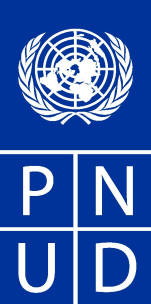 Notice personnellePROGRAMME DES NATIONS UNIES POUR LE DÉVELOPPEMENTNotice personnellePROGRAMME DES NATIONS UNIES POUR LE DÉVELOPPEMENTNotice personnellePROGRAMME DES NATIONS UNIES POUR LE DÉVELOPPEMENTNotice personnellePROGRAMME DES NATIONS UNIES POUR LE DÉVELOPPEMENTNotice personnellePROGRAMME DES NATIONS UNIES POUR LE DÉVELOPPEMENTNotice personnellePROGRAMME DES NATIONS UNIES POUR LE DÉVELOPPEMENTNotice personnellePROGRAMME DES NATIONS UNIES POUR LE DÉVELOPPEMENTNotice personnellePROGRAMME DES NATIONS UNIES POUR LE DÉVELOPPEMENTNotice personnellePROGRAMME DES NATIONS UNIES POUR LE DÉVELOPPEMENTNotice personnellePROGRAMME DES NATIONS UNIES POUR LE DÉVELOPPEMENTNotice personnellePROGRAMME DES NATIONS UNIES POUR LE DÉVELOPPEMENTNotice personnellePROGRAMME DES NATIONS UNIES POUR LE DÉVELOPPEMENTNotice personnellePROGRAMME DES NATIONS UNIES POUR LE DÉVELOPPEMENTNotice personnellePROGRAMME DES NATIONS UNIES POUR LE DÉVELOPPEMENTNotice personnellePROGRAMME DES NATIONS UNIES POUR LE DÉVELOPPEMENTNotice personnellePROGRAMME DES NATIONS UNIES POUR LE DÉVELOPPEMENTNotice personnellePROGRAMME DES NATIONS UNIES POUR LE DÉVELOPPEMENTNotice personnellePROGRAMME DES NATIONS UNIES POUR LE DÉVELOPPEMENTNotice personnellePROGRAMME DES NATIONS UNIES POUR LE DÉVELOPPEMENTNotice personnellePROGRAMME DES NATIONS UNIES POUR LE DÉVELOPPEMENTNotice personnellePROGRAMME DES NATIONS UNIES POUR LE DÉVELOPPEMENTNotice personnellePROGRAMME DES NATIONS UNIES POUR LE DÉVELOPPEMENTNotice personnellePROGRAMME DES NATIONS UNIES POUR LE DÉVELOPPEMENTNotice personnellePROGRAMME DES NATIONS UNIES POUR LE DÉVELOPPEMENTNotice personnellePROGRAMME DES NATIONS UNIES POUR LE DÉVELOPPEMENTNotice personnellePROGRAMME DES NATIONS UNIES POUR LE DÉVELOPPEMENTNotice personnellePROGRAMME DES NATIONS UNIES POUR LE DÉVELOPPEMENTNotice personnellePROGRAMME DES NATIONS UNIES POUR LE DÉVELOPPEMENTNotice personnellePROGRAMME DES NATIONS UNIES POUR LE DÉVELOPPEMENTNotice personnellePROGRAMME DES NATIONS UNIES POUR LE DÉVELOPPEMENTNotice personnellePROGRAMME DES NATIONS UNIES POUR LE DÉVELOPPEMENTNotice personnellePROGRAMME DES NATIONS UNIES POUR LE DÉVELOPPEMENTNotice personnellePROGRAMME DES NATIONS UNIES POUR LE DÉVELOPPEMENTNotice personnellePROGRAMME DES NATIONS UNIES POUR LE DÉVELOPPEMENTNotice personnellePROGRAMME DES NATIONS UNIES POUR LE DÉVELOPPEMENTNotice personnellePROGRAMME DES NATIONS UNIES POUR LE DÉVELOPPEMENTNotice personnellePROGRAMME DES NATIONS UNIES POUR LE DÉVELOPPEMENTNotice personnellePROGRAMME DES NATIONS UNIES POUR LE DÉVELOPPEMENTNotice personnellePROGRAMME DES NATIONS UNIES POUR LE DÉVELOPPEMENTNotice personnellePROGRAMME DES NATIONS UNIES POUR LE DÉVELOPPEMENTNotice personnellePROGRAMME DES NATIONS UNIES POUR LE DÉVELOPPEMENTNotice personnellePROGRAMME DES NATIONS UNIES POUR LE DÉVELOPPEMENTNotice personnellePROGRAMME DES NATIONS UNIES POUR LE DÉVELOPPEMENTNotice personnellePROGRAMME DES NATIONS UNIES POUR LE DÉVELOPPEMENTNotice personnellePROGRAMME DES NATIONS UNIES POUR LE DÉVELOPPEMENTNotice personnelleINSTRUCTIONS : Veuillez répondre de façon claire et complète à chaque question. Dactylographiez ou écrivez à la main en caractères d'imprimerie et à l'encre. Lisez attentivement et suivez toutes les instructions. Si vous devez insérer des pages supplémentaires, veuillez respecter le format.INSTRUCTIONS : Veuillez répondre de façon claire et complète à chaque question. Dactylographiez ou écrivez à la main en caractères d'imprimerie et à l'encre. Lisez attentivement et suivez toutes les instructions. Si vous devez insérer des pages supplémentaires, veuillez respecter le format.INSTRUCTIONS : Veuillez répondre de façon claire et complète à chaque question. Dactylographiez ou écrivez à la main en caractères d'imprimerie et à l'encre. Lisez attentivement et suivez toutes les instructions. Si vous devez insérer des pages supplémentaires, veuillez respecter le format.INSTRUCTIONS : Veuillez répondre de façon claire et complète à chaque question. Dactylographiez ou écrivez à la main en caractères d'imprimerie et à l'encre. Lisez attentivement et suivez toutes les instructions. Si vous devez insérer des pages supplémentaires, veuillez respecter le format.INSTRUCTIONS : Veuillez répondre de façon claire et complète à chaque question. Dactylographiez ou écrivez à la main en caractères d'imprimerie et à l'encre. Lisez attentivement et suivez toutes les instructions. Si vous devez insérer des pages supplémentaires, veuillez respecter le format.INSTRUCTIONS : Veuillez répondre de façon claire et complète à chaque question. Dactylographiez ou écrivez à la main en caractères d'imprimerie et à l'encre. Lisez attentivement et suivez toutes les instructions. Si vous devez insérer des pages supplémentaires, veuillez respecter le format.INSTRUCTIONS : Veuillez répondre de façon claire et complète à chaque question. Dactylographiez ou écrivez à la main en caractères d'imprimerie et à l'encre. Lisez attentivement et suivez toutes les instructions. Si vous devez insérer des pages supplémentaires, veuillez respecter le format.INSTRUCTIONS : Veuillez répondre de façon claire et complète à chaque question. Dactylographiez ou écrivez à la main en caractères d'imprimerie et à l'encre. Lisez attentivement et suivez toutes les instructions. Si vous devez insérer des pages supplémentaires, veuillez respecter le format.INSTRUCTIONS : Veuillez répondre de façon claire et complète à chaque question. Dactylographiez ou écrivez à la main en caractères d'imprimerie et à l'encre. Lisez attentivement et suivez toutes les instructions. Si vous devez insérer des pages supplémentaires, veuillez respecter le format.INSTRUCTIONS : Veuillez répondre de façon claire et complète à chaque question. Dactylographiez ou écrivez à la main en caractères d'imprimerie et à l'encre. Lisez attentivement et suivez toutes les instructions. Si vous devez insérer des pages supplémentaires, veuillez respecter le format.INSTRUCTIONS : Veuillez répondre de façon claire et complète à chaque question. Dactylographiez ou écrivez à la main en caractères d'imprimerie et à l'encre. Lisez attentivement et suivez toutes les instructions. Si vous devez insérer des pages supplémentaires, veuillez respecter le format.INSTRUCTIONS : Veuillez répondre de façon claire et complète à chaque question. Dactylographiez ou écrivez à la main en caractères d'imprimerie et à l'encre. Lisez attentivement et suivez toutes les instructions. Si vous devez insérer des pages supplémentaires, veuillez respecter le format.INSTRUCTIONS : Veuillez répondre de façon claire et complète à chaque question. Dactylographiez ou écrivez à la main en caractères d'imprimerie et à l'encre. Lisez attentivement et suivez toutes les instructions. Si vous devez insérer des pages supplémentaires, veuillez respecter le format.INSTRUCTIONS : Veuillez répondre de façon claire et complète à chaque question. Dactylographiez ou écrivez à la main en caractères d'imprimerie et à l'encre. Lisez attentivement et suivez toutes les instructions. Si vous devez insérer des pages supplémentaires, veuillez respecter le format.INSTRUCTIONS : Veuillez répondre de façon claire et complète à chaque question. Dactylographiez ou écrivez à la main en caractères d'imprimerie et à l'encre. Lisez attentivement et suivez toutes les instructions. Si vous devez insérer des pages supplémentaires, veuillez respecter le format.INSTRUCTIONS : Veuillez répondre de façon claire et complète à chaque question. Dactylographiez ou écrivez à la main en caractères d'imprimerie et à l'encre. Lisez attentivement et suivez toutes les instructions. Si vous devez insérer des pages supplémentaires, veuillez respecter le format.INSTRUCTIONS : Veuillez répondre de façon claire et complète à chaque question. Dactylographiez ou écrivez à la main en caractères d'imprimerie et à l'encre. Lisez attentivement et suivez toutes les instructions. Si vous devez insérer des pages supplémentaires, veuillez respecter le format.INSTRUCTIONS : Veuillez répondre de façon claire et complète à chaque question. Dactylographiez ou écrivez à la main en caractères d'imprimerie et à l'encre. Lisez attentivement et suivez toutes les instructions. Si vous devez insérer des pages supplémentaires, veuillez respecter le format.INSTRUCTIONS : Veuillez répondre de façon claire et complète à chaque question. Dactylographiez ou écrivez à la main en caractères d'imprimerie et à l'encre. Lisez attentivement et suivez toutes les instructions. Si vous devez insérer des pages supplémentaires, veuillez respecter le format.INSTRUCTIONS : Veuillez répondre de façon claire et complète à chaque question. Dactylographiez ou écrivez à la main en caractères d'imprimerie et à l'encre. Lisez attentivement et suivez toutes les instructions. Si vous devez insérer des pages supplémentaires, veuillez respecter le format.INSTRUCTIONS : Veuillez répondre de façon claire et complète à chaque question. Dactylographiez ou écrivez à la main en caractères d'imprimerie et à l'encre. Lisez attentivement et suivez toutes les instructions. Si vous devez insérer des pages supplémentaires, veuillez respecter le format.INSTRUCTIONS : Veuillez répondre de façon claire et complète à chaque question. Dactylographiez ou écrivez à la main en caractères d'imprimerie et à l'encre. Lisez attentivement et suivez toutes les instructions. Si vous devez insérer des pages supplémentaires, veuillez respecter le format.INSTRUCTIONS : Veuillez répondre de façon claire et complète à chaque question. Dactylographiez ou écrivez à la main en caractères d'imprimerie et à l'encre. Lisez attentivement et suivez toutes les instructions. Si vous devez insérer des pages supplémentaires, veuillez respecter le format.INSTRUCTIONS : Veuillez répondre de façon claire et complète à chaque question. Dactylographiez ou écrivez à la main en caractères d'imprimerie et à l'encre. Lisez attentivement et suivez toutes les instructions. Si vous devez insérer des pages supplémentaires, veuillez respecter le format.INSTRUCTIONS : Veuillez répondre de façon claire et complète à chaque question. Dactylographiez ou écrivez à la main en caractères d'imprimerie et à l'encre. Lisez attentivement et suivez toutes les instructions. Si vous devez insérer des pages supplémentaires, veuillez respecter le format.INSTRUCTIONS : Veuillez répondre de façon claire et complète à chaque question. Dactylographiez ou écrivez à la main en caractères d'imprimerie et à l'encre. Lisez attentivement et suivez toutes les instructions. Si vous devez insérer des pages supplémentaires, veuillez respecter le format.INSTRUCTIONS : Veuillez répondre de façon claire et complète à chaque question. Dactylographiez ou écrivez à la main en caractères d'imprimerie et à l'encre. Lisez attentivement et suivez toutes les instructions. Si vous devez insérer des pages supplémentaires, veuillez respecter le format.INSTRUCTIONS : Veuillez répondre de façon claire et complète à chaque question. Dactylographiez ou écrivez à la main en caractères d'imprimerie et à l'encre. Lisez attentivement et suivez toutes les instructions. Si vous devez insérer des pages supplémentaires, veuillez respecter le format.INSTRUCTIONS : Veuillez répondre de façon claire et complète à chaque question. Dactylographiez ou écrivez à la main en caractères d'imprimerie et à l'encre. Lisez attentivement et suivez toutes les instructions. Si vous devez insérer des pages supplémentaires, veuillez respecter le format.INSTRUCTIONS : Veuillez répondre de façon claire et complète à chaque question. Dactylographiez ou écrivez à la main en caractères d'imprimerie et à l'encre. Lisez attentivement et suivez toutes les instructions. Si vous devez insérer des pages supplémentaires, veuillez respecter le format.INSTRUCTIONS : Veuillez répondre de façon claire et complète à chaque question. Dactylographiez ou écrivez à la main en caractères d'imprimerie et à l'encre. Lisez attentivement et suivez toutes les instructions. Si vous devez insérer des pages supplémentaires, veuillez respecter le format.INSTRUCTIONS : Veuillez répondre de façon claire et complète à chaque question. Dactylographiez ou écrivez à la main en caractères d'imprimerie et à l'encre. Lisez attentivement et suivez toutes les instructions. Si vous devez insérer des pages supplémentaires, veuillez respecter le format.INSTRUCTIONS : Veuillez répondre de façon claire et complète à chaque question. Dactylographiez ou écrivez à la main en caractères d'imprimerie et à l'encre. Lisez attentivement et suivez toutes les instructions. Si vous devez insérer des pages supplémentaires, veuillez respecter le format.INSTRUCTIONS : Veuillez répondre de façon claire et complète à chaque question. Dactylographiez ou écrivez à la main en caractères d'imprimerie et à l'encre. Lisez attentivement et suivez toutes les instructions. Si vous devez insérer des pages supplémentaires, veuillez respecter le format.INSTRUCTIONS : Veuillez répondre de façon claire et complète à chaque question. Dactylographiez ou écrivez à la main en caractères d'imprimerie et à l'encre. Lisez attentivement et suivez toutes les instructions. Si vous devez insérer des pages supplémentaires, veuillez respecter le format.INSTRUCTIONS : Veuillez répondre de façon claire et complète à chaque question. Dactylographiez ou écrivez à la main en caractères d'imprimerie et à l'encre. Lisez attentivement et suivez toutes les instructions. Si vous devez insérer des pages supplémentaires, veuillez respecter le format.INSTRUCTIONS : Veuillez répondre de façon claire et complète à chaque question. Dactylographiez ou écrivez à la main en caractères d'imprimerie et à l'encre. Lisez attentivement et suivez toutes les instructions. Si vous devez insérer des pages supplémentaires, veuillez respecter le format.INSTRUCTIONS : Veuillez répondre de façon claire et complète à chaque question. Dactylographiez ou écrivez à la main en caractères d'imprimerie et à l'encre. Lisez attentivement et suivez toutes les instructions. Si vous devez insérer des pages supplémentaires, veuillez respecter le format.INSTRUCTIONS : Veuillez répondre de façon claire et complète à chaque question. Dactylographiez ou écrivez à la main en caractères d'imprimerie et à l'encre. Lisez attentivement et suivez toutes les instructions. Si vous devez insérer des pages supplémentaires, veuillez respecter le format.INSTRUCTIONS : Veuillez répondre de façon claire et complète à chaque question. Dactylographiez ou écrivez à la main en caractères d'imprimerie et à l'encre. Lisez attentivement et suivez toutes les instructions. Si vous devez insérer des pages supplémentaires, veuillez respecter le format.INSTRUCTIONS : Veuillez répondre de façon claire et complète à chaque question. Dactylographiez ou écrivez à la main en caractères d'imprimerie et à l'encre. Lisez attentivement et suivez toutes les instructions. Si vous devez insérer des pages supplémentaires, veuillez respecter le format.INSTRUCTIONS : Veuillez répondre de façon claire et complète à chaque question. Dactylographiez ou écrivez à la main en caractères d'imprimerie et à l'encre. Lisez attentivement et suivez toutes les instructions. Si vous devez insérer des pages supplémentaires, veuillez respecter le format.INSTRUCTIONS : Veuillez répondre de façon claire et complète à chaque question. Dactylographiez ou écrivez à la main en caractères d'imprimerie et à l'encre. Lisez attentivement et suivez toutes les instructions. Si vous devez insérer des pages supplémentaires, veuillez respecter le format.INSTRUCTIONS : Veuillez répondre de façon claire et complète à chaque question. Dactylographiez ou écrivez à la main en caractères d'imprimerie et à l'encre. Lisez attentivement et suivez toutes les instructions. Si vous devez insérer des pages supplémentaires, veuillez respecter le format.INSTRUCTIONS : Veuillez répondre de façon claire et complète à chaque question. Dactylographiez ou écrivez à la main en caractères d'imprimerie et à l'encre. Lisez attentivement et suivez toutes les instructions. Si vous devez insérer des pages supplémentaires, veuillez respecter le format.INSTRUCTIONS : Veuillez répondre de façon claire et complète à chaque question. Dactylographiez ou écrivez à la main en caractères d'imprimerie et à l'encre. Lisez attentivement et suivez toutes les instructions. Si vous devez insérer des pages supplémentaires, veuillez respecter le format.1. Nom de famille1. Nom de famille1. Nom de famille1. Nom de famille1. Nom de famille1. Nom de famille1. Nom de famille1. Nom de famille1. Nom de famille1. Nom de famille1. Nom de famille1. Nom de famille1. Nom de famille2. Prénom(s)2. Prénom(s)2. Prénom(s)2. Prénom(s)2. Prénom(s)2. Prénom(s)2. Prénom(s)2. Prénom(s)2. Prénom(s)2. Prénom(s)2. Prénom(s)2. Prénom(s)2. Prénom(s)2. Prénom(s)2. Prénom(s)2. Prénom(s)2. Prénom(s)2. Prénom(s)3. Nom de jeune fille, le cas échéant          3. Nom de jeune fille, le cas échéant          3. Nom de jeune fille, le cas échéant          3. Nom de jeune fille, le cas échéant          3. Nom de jeune fille, le cas échéant          3. Nom de jeune fille, le cas échéant          3. Nom de jeune fille, le cas échéant          3. Nom de jeune fille, le cas échéant          3. Nom de jeune fille, le cas échéant          3. Nom de jeune fille, le cas échéant          3. Nom de jeune fille, le cas échéant          3. Nom de jeune fille, le cas échéant          3. Nom de jeune fille, le cas échéant          3. Nom de jeune fille, le cas échéant          3. Nom de jeune fille, le cas échéant          4. Date de naissancejour      mois      année4. Date de naissancejour      mois      année4. Date de naissancejour      mois      année4. Date de naissancejour      mois      année5. Lieu de naissance5. Lieu de naissance5. Lieu de naissance5. Lieu de naissance5. Lieu de naissance5. Lieu de naissance5. Lieu de naissance5. Lieu de naissance5. Lieu de naissance5. Lieu de naissance5. Lieu de naissance5. Lieu de naissance5. Lieu de naissance5. Lieu de naissance6. Nationalité à la naissance6. Nationalité à la naissance6. Nationalité à la naissance6. Nationalité à la naissance6. Nationalité à la naissance6. Nationalité à la naissance6. Nationalité à la naissance6. Nationalité à la naissance6. Nationalité à la naissance7. Précisez votre/vos nationalité(s) actuelle(s)7. Précisez votre/vos nationalité(s) actuelle(s)7. Précisez votre/vos nationalité(s) actuelle(s)7. Précisez votre/vos nationalité(s) actuelle(s)7. Précisez votre/vos nationalité(s) actuelle(s)7. Précisez votre/vos nationalité(s) actuelle(s)7. Précisez votre/vos nationalité(s) actuelle(s)7. Précisez votre/vos nationalité(s) actuelle(s)7. Précisez votre/vos nationalité(s) actuelle(s)7. Précisez votre/vos nationalité(s) actuelle(s)7. Précisez votre/vos nationalité(s) actuelle(s)7. Précisez votre/vos nationalité(s) actuelle(s)7. Précisez votre/vos nationalité(s) actuelle(s)7. Précisez votre/vos nationalité(s) actuelle(s)8. SexeMasculin  
Féminin8. SexeMasculin  
Féminin8. SexeMasculin  
Féminin8. SexeMasculin  
Féminin8. SexeMasculin  
Féminin9. Situation familiale 	Célibataire       Marié(e)         Séparé(e)          Veuf(ve)          Divorcé(e)   9. Situation familiale 	Célibataire       Marié(e)         Séparé(e)          Veuf(ve)          Divorcé(e)   9. Situation familiale 	Célibataire       Marié(e)         Séparé(e)          Veuf(ve)          Divorcé(e)   9. Situation familiale 	Célibataire       Marié(e)         Séparé(e)          Veuf(ve)          Divorcé(e)   9. Situation familiale 	Célibataire       Marié(e)         Séparé(e)          Veuf(ve)          Divorcé(e)   9. Situation familiale 	Célibataire       Marié(e)         Séparé(e)          Veuf(ve)          Divorcé(e)   9. Situation familiale 	Célibataire       Marié(e)         Séparé(e)          Veuf(ve)          Divorcé(e)   9. Situation familiale 	Célibataire       Marié(e)         Séparé(e)          Veuf(ve)          Divorcé(e)   9. Situation familiale 	Célibataire       Marié(e)         Séparé(e)          Veuf(ve)          Divorcé(e)   9. Situation familiale 	Célibataire       Marié(e)         Séparé(e)          Veuf(ve)          Divorcé(e)   9. Situation familiale 	Célibataire       Marié(e)         Séparé(e)          Veuf(ve)          Divorcé(e)   9. Situation familiale 	Célibataire       Marié(e)         Séparé(e)          Veuf(ve)          Divorcé(e)   9. Situation familiale 	Célibataire       Marié(e)         Séparé(e)          Veuf(ve)          Divorcé(e)   9. Situation familiale 	Célibataire       Marié(e)         Séparé(e)          Veuf(ve)          Divorcé(e)   9. Situation familiale 	Célibataire       Marié(e)         Séparé(e)          Veuf(ve)          Divorcé(e)   9. Situation familiale 	Célibataire       Marié(e)         Séparé(e)          Veuf(ve)          Divorcé(e)   9. Situation familiale 	Célibataire       Marié(e)         Séparé(e)          Veuf(ve)          Divorcé(e)   9. Situation familiale 	Célibataire       Marié(e)         Séparé(e)          Veuf(ve)          Divorcé(e)   9. Situation familiale 	Célibataire       Marié(e)         Séparé(e)          Veuf(ve)          Divorcé(e)   9. Situation familiale 	Célibataire       Marié(e)         Séparé(e)          Veuf(ve)          Divorcé(e)   9. Situation familiale 	Célibataire       Marié(e)         Séparé(e)          Veuf(ve)          Divorcé(e)   9. Situation familiale 	Célibataire       Marié(e)         Séparé(e)          Veuf(ve)          Divorcé(e)   9. Situation familiale 	Célibataire       Marié(e)         Séparé(e)          Veuf(ve)          Divorcé(e)   9. Situation familiale 	Célibataire       Marié(e)         Séparé(e)          Veuf(ve)          Divorcé(e)   9. Situation familiale 	Célibataire       Marié(e)         Séparé(e)          Veuf(ve)          Divorcé(e)   9. Situation familiale 	Célibataire       Marié(e)         Séparé(e)          Veuf(ve)          Divorcé(e)   9. Situation familiale 	Célibataire       Marié(e)         Séparé(e)          Veuf(ve)          Divorcé(e)   9. Situation familiale 	Célibataire       Marié(e)         Séparé(e)          Veuf(ve)          Divorcé(e)   9. Situation familiale 	Célibataire       Marié(e)         Séparé(e)          Veuf(ve)          Divorcé(e)   9. Situation familiale 	Célibataire       Marié(e)         Séparé(e)          Veuf(ve)          Divorcé(e)   9. Situation familiale 	Célibataire       Marié(e)         Séparé(e)          Veuf(ve)          Divorcé(e)   9. Situation familiale 	Célibataire       Marié(e)         Séparé(e)          Veuf(ve)          Divorcé(e)   9. Situation familiale 	Célibataire       Marié(e)         Séparé(e)          Veuf(ve)          Divorcé(e)   9. Situation familiale 	Célibataire       Marié(e)         Séparé(e)          Veuf(ve)          Divorcé(e)   9. Situation familiale 	Célibataire       Marié(e)         Séparé(e)          Veuf(ve)          Divorcé(e)   9. Situation familiale 	Célibataire       Marié(e)         Séparé(e)          Veuf(ve)          Divorcé(e)   9. Situation familiale 	Célibataire       Marié(e)         Séparé(e)          Veuf(ve)          Divorcé(e)   9. Situation familiale 	Célibataire       Marié(e)         Séparé(e)          Veuf(ve)          Divorcé(e)   9. Situation familiale 	Célibataire       Marié(e)         Séparé(e)          Veuf(ve)          Divorcé(e)   9. Situation familiale 	Célibataire       Marié(e)         Séparé(e)          Veuf(ve)          Divorcé(e)   9. Situation familiale 	Célibataire       Marié(e)         Séparé(e)          Veuf(ve)          Divorcé(e)   9. Situation familiale 	Célibataire       Marié(e)         Séparé(e)          Veuf(ve)          Divorcé(e)   9. Situation familiale 	Célibataire       Marié(e)         Séparé(e)          Veuf(ve)          Divorcé(e)   9. Situation familiale 	Célibataire       Marié(e)         Séparé(e)          Veuf(ve)          Divorcé(e)   9. Situation familiale 	Célibataire       Marié(e)         Séparé(e)          Veuf(ve)          Divorcé(e)   9. Situation familiale 	Célibataire       Marié(e)         Séparé(e)          Veuf(ve)          Divorcé(e)   10.  Entrer au service des Nations Unies peut impliquer des affectations ou des déplacements dans toutes les régions du monde où les Nations Unies exercent leurs responsabilités. Rencontrez-vous ou avez-vous rencontré une condition particulière de santé/un facteur quelconque susceptible de limiter le champ de vos activités ou votre capacité à entreprendre des voyages aériens ? Non    Oui      Dans l'affirmative, veuillez détailler :      10.  Entrer au service des Nations Unies peut impliquer des affectations ou des déplacements dans toutes les régions du monde où les Nations Unies exercent leurs responsabilités. Rencontrez-vous ou avez-vous rencontré une condition particulière de santé/un facteur quelconque susceptible de limiter le champ de vos activités ou votre capacité à entreprendre des voyages aériens ? Non    Oui      Dans l'affirmative, veuillez détailler :      10.  Entrer au service des Nations Unies peut impliquer des affectations ou des déplacements dans toutes les régions du monde où les Nations Unies exercent leurs responsabilités. Rencontrez-vous ou avez-vous rencontré une condition particulière de santé/un facteur quelconque susceptible de limiter le champ de vos activités ou votre capacité à entreprendre des voyages aériens ? Non    Oui      Dans l'affirmative, veuillez détailler :      10.  Entrer au service des Nations Unies peut impliquer des affectations ou des déplacements dans toutes les régions du monde où les Nations Unies exercent leurs responsabilités. Rencontrez-vous ou avez-vous rencontré une condition particulière de santé/un facteur quelconque susceptible de limiter le champ de vos activités ou votre capacité à entreprendre des voyages aériens ? Non    Oui      Dans l'affirmative, veuillez détailler :      10.  Entrer au service des Nations Unies peut impliquer des affectations ou des déplacements dans toutes les régions du monde où les Nations Unies exercent leurs responsabilités. Rencontrez-vous ou avez-vous rencontré une condition particulière de santé/un facteur quelconque susceptible de limiter le champ de vos activités ou votre capacité à entreprendre des voyages aériens ? Non    Oui      Dans l'affirmative, veuillez détailler :      10.  Entrer au service des Nations Unies peut impliquer des affectations ou des déplacements dans toutes les régions du monde où les Nations Unies exercent leurs responsabilités. Rencontrez-vous ou avez-vous rencontré une condition particulière de santé/un facteur quelconque susceptible de limiter le champ de vos activités ou votre capacité à entreprendre des voyages aériens ? Non    Oui      Dans l'affirmative, veuillez détailler :      10.  Entrer au service des Nations Unies peut impliquer des affectations ou des déplacements dans toutes les régions du monde où les Nations Unies exercent leurs responsabilités. Rencontrez-vous ou avez-vous rencontré une condition particulière de santé/un facteur quelconque susceptible de limiter le champ de vos activités ou votre capacité à entreprendre des voyages aériens ? Non    Oui      Dans l'affirmative, veuillez détailler :      10.  Entrer au service des Nations Unies peut impliquer des affectations ou des déplacements dans toutes les régions du monde où les Nations Unies exercent leurs responsabilités. Rencontrez-vous ou avez-vous rencontré une condition particulière de santé/un facteur quelconque susceptible de limiter le champ de vos activités ou votre capacité à entreprendre des voyages aériens ? Non    Oui      Dans l'affirmative, veuillez détailler :      10.  Entrer au service des Nations Unies peut impliquer des affectations ou des déplacements dans toutes les régions du monde où les Nations Unies exercent leurs responsabilités. Rencontrez-vous ou avez-vous rencontré une condition particulière de santé/un facteur quelconque susceptible de limiter le champ de vos activités ou votre capacité à entreprendre des voyages aériens ? Non    Oui      Dans l'affirmative, veuillez détailler :      10.  Entrer au service des Nations Unies peut impliquer des affectations ou des déplacements dans toutes les régions du monde où les Nations Unies exercent leurs responsabilités. Rencontrez-vous ou avez-vous rencontré une condition particulière de santé/un facteur quelconque susceptible de limiter le champ de vos activités ou votre capacité à entreprendre des voyages aériens ? Non    Oui      Dans l'affirmative, veuillez détailler :      10.  Entrer au service des Nations Unies peut impliquer des affectations ou des déplacements dans toutes les régions du monde où les Nations Unies exercent leurs responsabilités. Rencontrez-vous ou avez-vous rencontré une condition particulière de santé/un facteur quelconque susceptible de limiter le champ de vos activités ou votre capacité à entreprendre des voyages aériens ? Non    Oui      Dans l'affirmative, veuillez détailler :      10.  Entrer au service des Nations Unies peut impliquer des affectations ou des déplacements dans toutes les régions du monde où les Nations Unies exercent leurs responsabilités. Rencontrez-vous ou avez-vous rencontré une condition particulière de santé/un facteur quelconque susceptible de limiter le champ de vos activités ou votre capacité à entreprendre des voyages aériens ? Non    Oui      Dans l'affirmative, veuillez détailler :      10.  Entrer au service des Nations Unies peut impliquer des affectations ou des déplacements dans toutes les régions du monde où les Nations Unies exercent leurs responsabilités. Rencontrez-vous ou avez-vous rencontré une condition particulière de santé/un facteur quelconque susceptible de limiter le champ de vos activités ou votre capacité à entreprendre des voyages aériens ? Non    Oui      Dans l'affirmative, veuillez détailler :      10.  Entrer au service des Nations Unies peut impliquer des affectations ou des déplacements dans toutes les régions du monde où les Nations Unies exercent leurs responsabilités. Rencontrez-vous ou avez-vous rencontré une condition particulière de santé/un facteur quelconque susceptible de limiter le champ de vos activités ou votre capacité à entreprendre des voyages aériens ? Non    Oui      Dans l'affirmative, veuillez détailler :      10.  Entrer au service des Nations Unies peut impliquer des affectations ou des déplacements dans toutes les régions du monde où les Nations Unies exercent leurs responsabilités. Rencontrez-vous ou avez-vous rencontré une condition particulière de santé/un facteur quelconque susceptible de limiter le champ de vos activités ou votre capacité à entreprendre des voyages aériens ? Non    Oui      Dans l'affirmative, veuillez détailler :      10.  Entrer au service des Nations Unies peut impliquer des affectations ou des déplacements dans toutes les régions du monde où les Nations Unies exercent leurs responsabilités. Rencontrez-vous ou avez-vous rencontré une condition particulière de santé/un facteur quelconque susceptible de limiter le champ de vos activités ou votre capacité à entreprendre des voyages aériens ? Non    Oui      Dans l'affirmative, veuillez détailler :      10.  Entrer au service des Nations Unies peut impliquer des affectations ou des déplacements dans toutes les régions du monde où les Nations Unies exercent leurs responsabilités. Rencontrez-vous ou avez-vous rencontré une condition particulière de santé/un facteur quelconque susceptible de limiter le champ de vos activités ou votre capacité à entreprendre des voyages aériens ? Non    Oui      Dans l'affirmative, veuillez détailler :      10.  Entrer au service des Nations Unies peut impliquer des affectations ou des déplacements dans toutes les régions du monde où les Nations Unies exercent leurs responsabilités. Rencontrez-vous ou avez-vous rencontré une condition particulière de santé/un facteur quelconque susceptible de limiter le champ de vos activités ou votre capacité à entreprendre des voyages aériens ? Non    Oui      Dans l'affirmative, veuillez détailler :      10.  Entrer au service des Nations Unies peut impliquer des affectations ou des déplacements dans toutes les régions du monde où les Nations Unies exercent leurs responsabilités. Rencontrez-vous ou avez-vous rencontré une condition particulière de santé/un facteur quelconque susceptible de limiter le champ de vos activités ou votre capacité à entreprendre des voyages aériens ? Non    Oui      Dans l'affirmative, veuillez détailler :      10.  Entrer au service des Nations Unies peut impliquer des affectations ou des déplacements dans toutes les régions du monde où les Nations Unies exercent leurs responsabilités. Rencontrez-vous ou avez-vous rencontré une condition particulière de santé/un facteur quelconque susceptible de limiter le champ de vos activités ou votre capacité à entreprendre des voyages aériens ? Non    Oui      Dans l'affirmative, veuillez détailler :      10.  Entrer au service des Nations Unies peut impliquer des affectations ou des déplacements dans toutes les régions du monde où les Nations Unies exercent leurs responsabilités. Rencontrez-vous ou avez-vous rencontré une condition particulière de santé/un facteur quelconque susceptible de limiter le champ de vos activités ou votre capacité à entreprendre des voyages aériens ? Non    Oui      Dans l'affirmative, veuillez détailler :      10.  Entrer au service des Nations Unies peut impliquer des affectations ou des déplacements dans toutes les régions du monde où les Nations Unies exercent leurs responsabilités. Rencontrez-vous ou avez-vous rencontré une condition particulière de santé/un facteur quelconque susceptible de limiter le champ de vos activités ou votre capacité à entreprendre des voyages aériens ? Non    Oui      Dans l'affirmative, veuillez détailler :      10.  Entrer au service des Nations Unies peut impliquer des affectations ou des déplacements dans toutes les régions du monde où les Nations Unies exercent leurs responsabilités. Rencontrez-vous ou avez-vous rencontré une condition particulière de santé/un facteur quelconque susceptible de limiter le champ de vos activités ou votre capacité à entreprendre des voyages aériens ? Non    Oui      Dans l'affirmative, veuillez détailler :      10.  Entrer au service des Nations Unies peut impliquer des affectations ou des déplacements dans toutes les régions du monde où les Nations Unies exercent leurs responsabilités. Rencontrez-vous ou avez-vous rencontré une condition particulière de santé/un facteur quelconque susceptible de limiter le champ de vos activités ou votre capacité à entreprendre des voyages aériens ? Non    Oui      Dans l'affirmative, veuillez détailler :      10.  Entrer au service des Nations Unies peut impliquer des affectations ou des déplacements dans toutes les régions du monde où les Nations Unies exercent leurs responsabilités. Rencontrez-vous ou avez-vous rencontré une condition particulière de santé/un facteur quelconque susceptible de limiter le champ de vos activités ou votre capacité à entreprendre des voyages aériens ? Non    Oui      Dans l'affirmative, veuillez détailler :      10.  Entrer au service des Nations Unies peut impliquer des affectations ou des déplacements dans toutes les régions du monde où les Nations Unies exercent leurs responsabilités. Rencontrez-vous ou avez-vous rencontré une condition particulière de santé/un facteur quelconque susceptible de limiter le champ de vos activités ou votre capacité à entreprendre des voyages aériens ? Non    Oui      Dans l'affirmative, veuillez détailler :      10.  Entrer au service des Nations Unies peut impliquer des affectations ou des déplacements dans toutes les régions du monde où les Nations Unies exercent leurs responsabilités. Rencontrez-vous ou avez-vous rencontré une condition particulière de santé/un facteur quelconque susceptible de limiter le champ de vos activités ou votre capacité à entreprendre des voyages aériens ? Non    Oui      Dans l'affirmative, veuillez détailler :      10.  Entrer au service des Nations Unies peut impliquer des affectations ou des déplacements dans toutes les régions du monde où les Nations Unies exercent leurs responsabilités. Rencontrez-vous ou avez-vous rencontré une condition particulière de santé/un facteur quelconque susceptible de limiter le champ de vos activités ou votre capacité à entreprendre des voyages aériens ? Non    Oui      Dans l'affirmative, veuillez détailler :      10.  Entrer au service des Nations Unies peut impliquer des affectations ou des déplacements dans toutes les régions du monde où les Nations Unies exercent leurs responsabilités. Rencontrez-vous ou avez-vous rencontré une condition particulière de santé/un facteur quelconque susceptible de limiter le champ de vos activités ou votre capacité à entreprendre des voyages aériens ? Non    Oui      Dans l'affirmative, veuillez détailler :      10.  Entrer au service des Nations Unies peut impliquer des affectations ou des déplacements dans toutes les régions du monde où les Nations Unies exercent leurs responsabilités. Rencontrez-vous ou avez-vous rencontré une condition particulière de santé/un facteur quelconque susceptible de limiter le champ de vos activités ou votre capacité à entreprendre des voyages aériens ? Non    Oui      Dans l'affirmative, veuillez détailler :      10.  Entrer au service des Nations Unies peut impliquer des affectations ou des déplacements dans toutes les régions du monde où les Nations Unies exercent leurs responsabilités. Rencontrez-vous ou avez-vous rencontré une condition particulière de santé/un facteur quelconque susceptible de limiter le champ de vos activités ou votre capacité à entreprendre des voyages aériens ? Non    Oui      Dans l'affirmative, veuillez détailler :      10.  Entrer au service des Nations Unies peut impliquer des affectations ou des déplacements dans toutes les régions du monde où les Nations Unies exercent leurs responsabilités. Rencontrez-vous ou avez-vous rencontré une condition particulière de santé/un facteur quelconque susceptible de limiter le champ de vos activités ou votre capacité à entreprendre des voyages aériens ? Non    Oui      Dans l'affirmative, veuillez détailler :      10.  Entrer au service des Nations Unies peut impliquer des affectations ou des déplacements dans toutes les régions du monde où les Nations Unies exercent leurs responsabilités. Rencontrez-vous ou avez-vous rencontré une condition particulière de santé/un facteur quelconque susceptible de limiter le champ de vos activités ou votre capacité à entreprendre des voyages aériens ? Non    Oui      Dans l'affirmative, veuillez détailler :      10.  Entrer au service des Nations Unies peut impliquer des affectations ou des déplacements dans toutes les régions du monde où les Nations Unies exercent leurs responsabilités. Rencontrez-vous ou avez-vous rencontré une condition particulière de santé/un facteur quelconque susceptible de limiter le champ de vos activités ou votre capacité à entreprendre des voyages aériens ? Non    Oui      Dans l'affirmative, veuillez détailler :      10.  Entrer au service des Nations Unies peut impliquer des affectations ou des déplacements dans toutes les régions du monde où les Nations Unies exercent leurs responsabilités. Rencontrez-vous ou avez-vous rencontré une condition particulière de santé/un facteur quelconque susceptible de limiter le champ de vos activités ou votre capacité à entreprendre des voyages aériens ? Non    Oui      Dans l'affirmative, veuillez détailler :      10.  Entrer au service des Nations Unies peut impliquer des affectations ou des déplacements dans toutes les régions du monde où les Nations Unies exercent leurs responsabilités. Rencontrez-vous ou avez-vous rencontré une condition particulière de santé/un facteur quelconque susceptible de limiter le champ de vos activités ou votre capacité à entreprendre des voyages aériens ? Non    Oui      Dans l'affirmative, veuillez détailler :      10.  Entrer au service des Nations Unies peut impliquer des affectations ou des déplacements dans toutes les régions du monde où les Nations Unies exercent leurs responsabilités. Rencontrez-vous ou avez-vous rencontré une condition particulière de santé/un facteur quelconque susceptible de limiter le champ de vos activités ou votre capacité à entreprendre des voyages aériens ? Non    Oui      Dans l'affirmative, veuillez détailler :      10.  Entrer au service des Nations Unies peut impliquer des affectations ou des déplacements dans toutes les régions du monde où les Nations Unies exercent leurs responsabilités. Rencontrez-vous ou avez-vous rencontré une condition particulière de santé/un facteur quelconque susceptible de limiter le champ de vos activités ou votre capacité à entreprendre des voyages aériens ? Non    Oui      Dans l'affirmative, veuillez détailler :      10.  Entrer au service des Nations Unies peut impliquer des affectations ou des déplacements dans toutes les régions du monde où les Nations Unies exercent leurs responsabilités. Rencontrez-vous ou avez-vous rencontré une condition particulière de santé/un facteur quelconque susceptible de limiter le champ de vos activités ou votre capacité à entreprendre des voyages aériens ? Non    Oui      Dans l'affirmative, veuillez détailler :      10.  Entrer au service des Nations Unies peut impliquer des affectations ou des déplacements dans toutes les régions du monde où les Nations Unies exercent leurs responsabilités. Rencontrez-vous ou avez-vous rencontré une condition particulière de santé/un facteur quelconque susceptible de limiter le champ de vos activités ou votre capacité à entreprendre des voyages aériens ? Non    Oui      Dans l'affirmative, veuillez détailler :      10.  Entrer au service des Nations Unies peut impliquer des affectations ou des déplacements dans toutes les régions du monde où les Nations Unies exercent leurs responsabilités. Rencontrez-vous ou avez-vous rencontré une condition particulière de santé/un facteur quelconque susceptible de limiter le champ de vos activités ou votre capacité à entreprendre des voyages aériens ? Non    Oui      Dans l'affirmative, veuillez détailler :      10.  Entrer au service des Nations Unies peut impliquer des affectations ou des déplacements dans toutes les régions du monde où les Nations Unies exercent leurs responsabilités. Rencontrez-vous ou avez-vous rencontré une condition particulière de santé/un facteur quelconque susceptible de limiter le champ de vos activités ou votre capacité à entreprendre des voyages aériens ? Non    Oui      Dans l'affirmative, veuillez détailler :      10.  Entrer au service des Nations Unies peut impliquer des affectations ou des déplacements dans toutes les régions du monde où les Nations Unies exercent leurs responsabilités. Rencontrez-vous ou avez-vous rencontré une condition particulière de santé/un facteur quelconque susceptible de limiter le champ de vos activités ou votre capacité à entreprendre des voyages aériens ? Non    Oui      Dans l'affirmative, veuillez détailler :      10.  Entrer au service des Nations Unies peut impliquer des affectations ou des déplacements dans toutes les régions du monde où les Nations Unies exercent leurs responsabilités. Rencontrez-vous ou avez-vous rencontré une condition particulière de santé/un facteur quelconque susceptible de limiter le champ de vos activités ou votre capacité à entreprendre des voyages aériens ? Non    Oui      Dans l'affirmative, veuillez détailler :      10.  Entrer au service des Nations Unies peut impliquer des affectations ou des déplacements dans toutes les régions du monde où les Nations Unies exercent leurs responsabilités. Rencontrez-vous ou avez-vous rencontré une condition particulière de santé/un facteur quelconque susceptible de limiter le champ de vos activités ou votre capacité à entreprendre des voyages aériens ? Non    Oui      Dans l'affirmative, veuillez détailler :      10.  Entrer au service des Nations Unies peut impliquer des affectations ou des déplacements dans toutes les régions du monde où les Nations Unies exercent leurs responsabilités. Rencontrez-vous ou avez-vous rencontré une condition particulière de santé/un facteur quelconque susceptible de limiter le champ de vos activités ou votre capacité à entreprendre des voyages aériens ? Non    Oui      Dans l'affirmative, veuillez détailler :      11. Adresse permanenteNº. de téléphone :      11. Adresse permanenteNº. de téléphone :      11. Adresse permanenteNº. de téléphone :      11. Adresse permanenteNº. de téléphone :      11. Adresse permanenteNº. de téléphone :      11. Adresse permanenteNº. de téléphone :      11. Adresse permanenteNº. de téléphone :      11. Adresse permanenteNº. de téléphone :      12. Adresse actuelle si différente de celle indiquée dans la case 11.Nº. de téléphone :      12. Adresse actuelle si différente de celle indiquée dans la case 11.Nº. de téléphone :      12. Adresse actuelle si différente de celle indiquée dans la case 11.Nº. de téléphone :      12. Adresse actuelle si différente de celle indiquée dans la case 11.Nº. de téléphone :      12. Adresse actuelle si différente de celle indiquée dans la case 11.Nº. de téléphone :      12. Adresse actuelle si différente de celle indiquée dans la case 11.Nº. de téléphone :      12. Adresse actuelle si différente de celle indiquée dans la case 11.Nº. de téléphone :      12. Adresse actuelle si différente de celle indiquée dans la case 11.Nº. de téléphone :      12. Adresse actuelle si différente de celle indiquée dans la case 11.Nº. de téléphone :      12. Adresse actuelle si différente de celle indiquée dans la case 11.Nº. de téléphone :      12. Adresse actuelle si différente de celle indiquée dans la case 11.Nº. de téléphone :      12. Adresse actuelle si différente de celle indiquée dans la case 11.Nº. de téléphone :      12. Adresse actuelle si différente de celle indiquée dans la case 11.Nº. de téléphone :      12. Adresse actuelle si différente de celle indiquée dans la case 11.Nº. de téléphone :      12. Adresse actuelle si différente de celle indiquée dans la case 11.Nº. de téléphone :      12. Adresse actuelle si différente de celle indiquée dans la case 11.Nº. de téléphone :      12. Adresse actuelle si différente de celle indiquée dans la case 11.Nº. de téléphone :      12. Adresse actuelle si différente de celle indiquée dans la case 11.Nº. de téléphone :      12. Adresse actuelle si différente de celle indiquée dans la case 11.Nº. de téléphone :      12. Adresse actuelle si différente de celle indiquée dans la case 11.Nº. de téléphone :      12. Adresse actuelle si différente de celle indiquée dans la case 11.Nº. de téléphone :      13.  Numéros de téléphone Domicile/Portable ;      Travail ;      13.  Numéros de téléphone Domicile/Portable ;      Travail ;      13.  Numéros de téléphone Domicile/Portable ;      Travail ;      13.  Numéros de téléphone Domicile/Portable ;      Travail ;      13.  Numéros de téléphone Domicile/Portable ;      Travail ;      13.  Numéros de téléphone Domicile/Portable ;      Travail ;      13.  Numéros de téléphone Domicile/Portable ;      Travail ;      13.  Numéros de téléphone Domicile/Portable ;      Travail ;      13.  Numéros de téléphone Domicile/Portable ;      Travail ;      13.  Numéros de téléphone Domicile/Portable ;      Travail ;      13.  Numéros de téléphone Domicile/Portable ;      Travail ;      13.  Numéros de téléphone Domicile/Portable ;      Travail ;      13.  Numéros de téléphone Domicile/Portable ;      Travail ;      13.  Numéros de téléphone Domicile/Portable ;      Travail ;      13.  Numéros de téléphone Domicile/Portable ;      Travail ;      13.  Numéros de téléphone Domicile/Portable ;      Travail ;      13.  Numéros de téléphone Domicile/Portable ;      Travail ;      11. Adresse permanenteNº. de téléphone :      11. Adresse permanenteNº. de téléphone :      11. Adresse permanenteNº. de téléphone :      11. Adresse permanenteNº. de téléphone :      11. Adresse permanenteNº. de téléphone :      11. Adresse permanenteNº. de téléphone :      11. Adresse permanenteNº. de téléphone :      11. Adresse permanenteNº. de téléphone :      12. Adresse actuelle si différente de celle indiquée dans la case 11.Nº. de téléphone :      12. Adresse actuelle si différente de celle indiquée dans la case 11.Nº. de téléphone :      12. Adresse actuelle si différente de celle indiquée dans la case 11.Nº. de téléphone :      12. Adresse actuelle si différente de celle indiquée dans la case 11.Nº. de téléphone :      12. Adresse actuelle si différente de celle indiquée dans la case 11.Nº. de téléphone :      12. Adresse actuelle si différente de celle indiquée dans la case 11.Nº. de téléphone :      12. Adresse actuelle si différente de celle indiquée dans la case 11.Nº. de téléphone :      12. Adresse actuelle si différente de celle indiquée dans la case 11.Nº. de téléphone :      12. Adresse actuelle si différente de celle indiquée dans la case 11.Nº. de téléphone :      12. Adresse actuelle si différente de celle indiquée dans la case 11.Nº. de téléphone :      12. Adresse actuelle si différente de celle indiquée dans la case 11.Nº. de téléphone :      12. Adresse actuelle si différente de celle indiquée dans la case 11.Nº. de téléphone :      12. Adresse actuelle si différente de celle indiquée dans la case 11.Nº. de téléphone :      12. Adresse actuelle si différente de celle indiquée dans la case 11.Nº. de téléphone :      12. Adresse actuelle si différente de celle indiquée dans la case 11.Nº. de téléphone :      12. Adresse actuelle si différente de celle indiquée dans la case 11.Nº. de téléphone :      12. Adresse actuelle si différente de celle indiquée dans la case 11.Nº. de téléphone :      12. Adresse actuelle si différente de celle indiquée dans la case 11.Nº. de téléphone :      12. Adresse actuelle si différente de celle indiquée dans la case 11.Nº. de téléphone :      12. Adresse actuelle si différente de celle indiquée dans la case 11.Nº. de téléphone :      12. Adresse actuelle si différente de celle indiquée dans la case 11.Nº. de téléphone :      14. Adresse électronique personnelle et/ou professionnelle :      14. Adresse électronique personnelle et/ou professionnelle :      14. Adresse électronique personnelle et/ou professionnelle :      14. Adresse électronique personnelle et/ou professionnelle :      14. Adresse électronique personnelle et/ou professionnelle :      14. Adresse électronique personnelle et/ou professionnelle :      14. Adresse électronique personnelle et/ou professionnelle :      14. Adresse électronique personnelle et/ou professionnelle :      14. Adresse électronique personnelle et/ou professionnelle :      14. Adresse électronique personnelle et/ou professionnelle :      14. Adresse électronique personnelle et/ou professionnelle :      14. Adresse électronique personnelle et/ou professionnelle :      14. Adresse électronique personnelle et/ou professionnelle :      14. Adresse électronique personnelle et/ou professionnelle :      14. Adresse électronique personnelle et/ou professionnelle :      14. Adresse électronique personnelle et/ou professionnelle :      14. Adresse électronique personnelle et/ou professionnelle :      15. Avez-vous des personnes à charge ? Oui   Non   Dans l'affirmative, donnez les renseignements suivants : 15. Avez-vous des personnes à charge ? Oui   Non   Dans l'affirmative, donnez les renseignements suivants : 15. Avez-vous des personnes à charge ? Oui   Non   Dans l'affirmative, donnez les renseignements suivants : 15. Avez-vous des personnes à charge ? Oui   Non   Dans l'affirmative, donnez les renseignements suivants : 15. Avez-vous des personnes à charge ? Oui   Non   Dans l'affirmative, donnez les renseignements suivants : 15. Avez-vous des personnes à charge ? Oui   Non   Dans l'affirmative, donnez les renseignements suivants : 15. Avez-vous des personnes à charge ? Oui   Non   Dans l'affirmative, donnez les renseignements suivants : 15. Avez-vous des personnes à charge ? Oui   Non   Dans l'affirmative, donnez les renseignements suivants : 15. Avez-vous des personnes à charge ? Oui   Non   Dans l'affirmative, donnez les renseignements suivants : 15. Avez-vous des personnes à charge ? Oui   Non   Dans l'affirmative, donnez les renseignements suivants : 15. Avez-vous des personnes à charge ? Oui   Non   Dans l'affirmative, donnez les renseignements suivants : 15. Avez-vous des personnes à charge ? Oui   Non   Dans l'affirmative, donnez les renseignements suivants : 15. Avez-vous des personnes à charge ? Oui   Non   Dans l'affirmative, donnez les renseignements suivants : 15. Avez-vous des personnes à charge ? Oui   Non   Dans l'affirmative, donnez les renseignements suivants : 15. Avez-vous des personnes à charge ? Oui   Non   Dans l'affirmative, donnez les renseignements suivants : 15. Avez-vous des personnes à charge ? Oui   Non   Dans l'affirmative, donnez les renseignements suivants : 15. Avez-vous des personnes à charge ? Oui   Non   Dans l'affirmative, donnez les renseignements suivants : 15. Avez-vous des personnes à charge ? Oui   Non   Dans l'affirmative, donnez les renseignements suivants : 15. Avez-vous des personnes à charge ? Oui   Non   Dans l'affirmative, donnez les renseignements suivants : 15. Avez-vous des personnes à charge ? Oui   Non   Dans l'affirmative, donnez les renseignements suivants : 15. Avez-vous des personnes à charge ? Oui   Non   Dans l'affirmative, donnez les renseignements suivants : 15. Avez-vous des personnes à charge ? Oui   Non   Dans l'affirmative, donnez les renseignements suivants : 15. Avez-vous des personnes à charge ? Oui   Non   Dans l'affirmative, donnez les renseignements suivants : 15. Avez-vous des personnes à charge ? Oui   Non   Dans l'affirmative, donnez les renseignements suivants : 15. Avez-vous des personnes à charge ? Oui   Non   Dans l'affirmative, donnez les renseignements suivants : 15. Avez-vous des personnes à charge ? Oui   Non   Dans l'affirmative, donnez les renseignements suivants : 15. Avez-vous des personnes à charge ? Oui   Non   Dans l'affirmative, donnez les renseignements suivants : 15. Avez-vous des personnes à charge ? Oui   Non   Dans l'affirmative, donnez les renseignements suivants : 15. Avez-vous des personnes à charge ? Oui   Non   Dans l'affirmative, donnez les renseignements suivants : 15. Avez-vous des personnes à charge ? Oui   Non   Dans l'affirmative, donnez les renseignements suivants : 15. Avez-vous des personnes à charge ? Oui   Non   Dans l'affirmative, donnez les renseignements suivants : 15. Avez-vous des personnes à charge ? Oui   Non   Dans l'affirmative, donnez les renseignements suivants : 15. Avez-vous des personnes à charge ? Oui   Non   Dans l'affirmative, donnez les renseignements suivants : 15. Avez-vous des personnes à charge ? Oui   Non   Dans l'affirmative, donnez les renseignements suivants : 15. Avez-vous des personnes à charge ? Oui   Non   Dans l'affirmative, donnez les renseignements suivants : 15. Avez-vous des personnes à charge ? Oui   Non   Dans l'affirmative, donnez les renseignements suivants : 15. Avez-vous des personnes à charge ? Oui   Non   Dans l'affirmative, donnez les renseignements suivants : 15. Avez-vous des personnes à charge ? Oui   Non   Dans l'affirmative, donnez les renseignements suivants : 15. Avez-vous des personnes à charge ? Oui   Non   Dans l'affirmative, donnez les renseignements suivants : 15. Avez-vous des personnes à charge ? Oui   Non   Dans l'affirmative, donnez les renseignements suivants : 15. Avez-vous des personnes à charge ? Oui   Non   Dans l'affirmative, donnez les renseignements suivants : 15. Avez-vous des personnes à charge ? Oui   Non   Dans l'affirmative, donnez les renseignements suivants : 15. Avez-vous des personnes à charge ? Oui   Non   Dans l'affirmative, donnez les renseignements suivants : 15. Avez-vous des personnes à charge ? Oui   Non   Dans l'affirmative, donnez les renseignements suivants : 15. Avez-vous des personnes à charge ? Oui   Non   Dans l'affirmative, donnez les renseignements suivants : 15. Avez-vous des personnes à charge ? Oui   Non   Dans l'affirmative, donnez les renseignements suivants : NomNomNomDate de naissanceDate de naissanceDate de naissanceDate de naissanceDate de naissanceDate de naissanceDate de naissanceDate de naissanceLien de parentéLien de parentéLien de parentéLien de parentéLien de parentéLien de parentéLien de parentéLien de parentéLien de parentéLien de parentéLien de parentéLien de parentéLien de parentéNomNomNomNomNomNomNomNomDate de naissanceDate de naissanceDate de naissanceDate de naissanceDate de naissanceDate de naissanceDate de naissanceDate de naissanceDate de naissanceDate de naissanceLien de parentéLien de parentéLien de parentéLien de parenté16. Avez-vous le statut de résident permanent dans un pays autre que celui dont vous êtes ressortissant(e) ?   Non   Oui   Dans l'affirmative, de quel(s) pays s’agit-il ?      16. Avez-vous le statut de résident permanent dans un pays autre que celui dont vous êtes ressortissant(e) ?   Non   Oui   Dans l'affirmative, de quel(s) pays s’agit-il ?      16. Avez-vous le statut de résident permanent dans un pays autre que celui dont vous êtes ressortissant(e) ?   Non   Oui   Dans l'affirmative, de quel(s) pays s’agit-il ?      16. Avez-vous le statut de résident permanent dans un pays autre que celui dont vous êtes ressortissant(e) ?   Non   Oui   Dans l'affirmative, de quel(s) pays s’agit-il ?      16. Avez-vous le statut de résident permanent dans un pays autre que celui dont vous êtes ressortissant(e) ?   Non   Oui   Dans l'affirmative, de quel(s) pays s’agit-il ?      16. Avez-vous le statut de résident permanent dans un pays autre que celui dont vous êtes ressortissant(e) ?   Non   Oui   Dans l'affirmative, de quel(s) pays s’agit-il ?      16. Avez-vous le statut de résident permanent dans un pays autre que celui dont vous êtes ressortissant(e) ?   Non   Oui   Dans l'affirmative, de quel(s) pays s’agit-il ?      16. Avez-vous le statut de résident permanent dans un pays autre que celui dont vous êtes ressortissant(e) ?   Non   Oui   Dans l'affirmative, de quel(s) pays s’agit-il ?      16. Avez-vous le statut de résident permanent dans un pays autre que celui dont vous êtes ressortissant(e) ?   Non   Oui   Dans l'affirmative, de quel(s) pays s’agit-il ?      16. Avez-vous le statut de résident permanent dans un pays autre que celui dont vous êtes ressortissant(e) ?   Non   Oui   Dans l'affirmative, de quel(s) pays s’agit-il ?      16. Avez-vous le statut de résident permanent dans un pays autre que celui dont vous êtes ressortissant(e) ?   Non   Oui   Dans l'affirmative, de quel(s) pays s’agit-il ?      16. Avez-vous le statut de résident permanent dans un pays autre que celui dont vous êtes ressortissant(e) ?   Non   Oui   Dans l'affirmative, de quel(s) pays s’agit-il ?      16. Avez-vous le statut de résident permanent dans un pays autre que celui dont vous êtes ressortissant(e) ?   Non   Oui   Dans l'affirmative, de quel(s) pays s’agit-il ?      16. Avez-vous le statut de résident permanent dans un pays autre que celui dont vous êtes ressortissant(e) ?   Non   Oui   Dans l'affirmative, de quel(s) pays s’agit-il ?      16. Avez-vous le statut de résident permanent dans un pays autre que celui dont vous êtes ressortissant(e) ?   Non   Oui   Dans l'affirmative, de quel(s) pays s’agit-il ?      16. Avez-vous le statut de résident permanent dans un pays autre que celui dont vous êtes ressortissant(e) ?   Non   Oui   Dans l'affirmative, de quel(s) pays s’agit-il ?      16. Avez-vous le statut de résident permanent dans un pays autre que celui dont vous êtes ressortissant(e) ?   Non   Oui   Dans l'affirmative, de quel(s) pays s’agit-il ?      16. Avez-vous le statut de résident permanent dans un pays autre que celui dont vous êtes ressortissant(e) ?   Non   Oui   Dans l'affirmative, de quel(s) pays s’agit-il ?      16. Avez-vous le statut de résident permanent dans un pays autre que celui dont vous êtes ressortissant(e) ?   Non   Oui   Dans l'affirmative, de quel(s) pays s’agit-il ?      16. Avez-vous le statut de résident permanent dans un pays autre que celui dont vous êtes ressortissant(e) ?   Non   Oui   Dans l'affirmative, de quel(s) pays s’agit-il ?      16. Avez-vous le statut de résident permanent dans un pays autre que celui dont vous êtes ressortissant(e) ?   Non   Oui   Dans l'affirmative, de quel(s) pays s’agit-il ?      16. Avez-vous le statut de résident permanent dans un pays autre que celui dont vous êtes ressortissant(e) ?   Non   Oui   Dans l'affirmative, de quel(s) pays s’agit-il ?      16. Avez-vous le statut de résident permanent dans un pays autre que celui dont vous êtes ressortissant(e) ?   Non   Oui   Dans l'affirmative, de quel(s) pays s’agit-il ?      16. Avez-vous le statut de résident permanent dans un pays autre que celui dont vous êtes ressortissant(e) ?   Non   Oui   Dans l'affirmative, de quel(s) pays s’agit-il ?      16. Avez-vous le statut de résident permanent dans un pays autre que celui dont vous êtes ressortissant(e) ?   Non   Oui   Dans l'affirmative, de quel(s) pays s’agit-il ?      17. Avez-vous entrepris des démarches en vue de changer votre nationalité actuelle ? Non   Oui   Dans l'affirmative, expliquez de façon détaillée :      17. Avez-vous entrepris des démarches en vue de changer votre nationalité actuelle ? Non   Oui   Dans l'affirmative, expliquez de façon détaillée :      17. Avez-vous entrepris des démarches en vue de changer votre nationalité actuelle ? Non   Oui   Dans l'affirmative, expliquez de façon détaillée :      17. Avez-vous entrepris des démarches en vue de changer votre nationalité actuelle ? Non   Oui   Dans l'affirmative, expliquez de façon détaillée :      17. Avez-vous entrepris des démarches en vue de changer votre nationalité actuelle ? Non   Oui   Dans l'affirmative, expliquez de façon détaillée :      17. Avez-vous entrepris des démarches en vue de changer votre nationalité actuelle ? Non   Oui   Dans l'affirmative, expliquez de façon détaillée :      17. Avez-vous entrepris des démarches en vue de changer votre nationalité actuelle ? Non   Oui   Dans l'affirmative, expliquez de façon détaillée :      17. Avez-vous entrepris des démarches en vue de changer votre nationalité actuelle ? Non   Oui   Dans l'affirmative, expliquez de façon détaillée :      17. Avez-vous entrepris des démarches en vue de changer votre nationalité actuelle ? Non   Oui   Dans l'affirmative, expliquez de façon détaillée :      17. Avez-vous entrepris des démarches en vue de changer votre nationalité actuelle ? Non   Oui   Dans l'affirmative, expliquez de façon détaillée :      17. Avez-vous entrepris des démarches en vue de changer votre nationalité actuelle ? Non   Oui   Dans l'affirmative, expliquez de façon détaillée :      17. Avez-vous entrepris des démarches en vue de changer votre nationalité actuelle ? Non   Oui   Dans l'affirmative, expliquez de façon détaillée :      17. Avez-vous entrepris des démarches en vue de changer votre nationalité actuelle ? Non   Oui   Dans l'affirmative, expliquez de façon détaillée :      17. Avez-vous entrepris des démarches en vue de changer votre nationalité actuelle ? Non   Oui   Dans l'affirmative, expliquez de façon détaillée :      17. Avez-vous entrepris des démarches en vue de changer votre nationalité actuelle ? Non   Oui   Dans l'affirmative, expliquez de façon détaillée :      17. Avez-vous entrepris des démarches en vue de changer votre nationalité actuelle ? Non   Oui   Dans l'affirmative, expliquez de façon détaillée :      17. Avez-vous entrepris des démarches en vue de changer votre nationalité actuelle ? Non   Oui   Dans l'affirmative, expliquez de façon détaillée :      17. Avez-vous entrepris des démarches en vue de changer votre nationalité actuelle ? Non   Oui   Dans l'affirmative, expliquez de façon détaillée :      17. Avez-vous entrepris des démarches en vue de changer votre nationalité actuelle ? Non   Oui   Dans l'affirmative, expliquez de façon détaillée :      17. Avez-vous entrepris des démarches en vue de changer votre nationalité actuelle ? Non   Oui   Dans l'affirmative, expliquez de façon détaillée :      17. Avez-vous entrepris des démarches en vue de changer votre nationalité actuelle ? Non   Oui   Dans l'affirmative, expliquez de façon détaillée :      18.  Avez-vous des membres de votre famille (conjoint(e)/partenaire, père/mère, frère/sœur, fils/fille) employé(s) dans le régime commun des Nations Unies, y compris au sein du PNUD ? Oui   Non  Dans l'affirmative, donnez les renseignements suivants : 18.  Avez-vous des membres de votre famille (conjoint(e)/partenaire, père/mère, frère/sœur, fils/fille) employé(s) dans le régime commun des Nations Unies, y compris au sein du PNUD ? Oui   Non  Dans l'affirmative, donnez les renseignements suivants : 18.  Avez-vous des membres de votre famille (conjoint(e)/partenaire, père/mère, frère/sœur, fils/fille) employé(s) dans le régime commun des Nations Unies, y compris au sein du PNUD ? Oui   Non  Dans l'affirmative, donnez les renseignements suivants : 18.  Avez-vous des membres de votre famille (conjoint(e)/partenaire, père/mère, frère/sœur, fils/fille) employé(s) dans le régime commun des Nations Unies, y compris au sein du PNUD ? Oui   Non  Dans l'affirmative, donnez les renseignements suivants : 18.  Avez-vous des membres de votre famille (conjoint(e)/partenaire, père/mère, frère/sœur, fils/fille) employé(s) dans le régime commun des Nations Unies, y compris au sein du PNUD ? Oui   Non  Dans l'affirmative, donnez les renseignements suivants : 18.  Avez-vous des membres de votre famille (conjoint(e)/partenaire, père/mère, frère/sœur, fils/fille) employé(s) dans le régime commun des Nations Unies, y compris au sein du PNUD ? Oui   Non  Dans l'affirmative, donnez les renseignements suivants : 18.  Avez-vous des membres de votre famille (conjoint(e)/partenaire, père/mère, frère/sœur, fils/fille) employé(s) dans le régime commun des Nations Unies, y compris au sein du PNUD ? Oui   Non  Dans l'affirmative, donnez les renseignements suivants : 18.  Avez-vous des membres de votre famille (conjoint(e)/partenaire, père/mère, frère/sœur, fils/fille) employé(s) dans le régime commun des Nations Unies, y compris au sein du PNUD ? Oui   Non  Dans l'affirmative, donnez les renseignements suivants : 18.  Avez-vous des membres de votre famille (conjoint(e)/partenaire, père/mère, frère/sœur, fils/fille) employé(s) dans le régime commun des Nations Unies, y compris au sein du PNUD ? Oui   Non  Dans l'affirmative, donnez les renseignements suivants : 18.  Avez-vous des membres de votre famille (conjoint(e)/partenaire, père/mère, frère/sœur, fils/fille) employé(s) dans le régime commun des Nations Unies, y compris au sein du PNUD ? Oui   Non  Dans l'affirmative, donnez les renseignements suivants : 18.  Avez-vous des membres de votre famille (conjoint(e)/partenaire, père/mère, frère/sœur, fils/fille) employé(s) dans le régime commun des Nations Unies, y compris au sein du PNUD ? Oui   Non  Dans l'affirmative, donnez les renseignements suivants : 18.  Avez-vous des membres de votre famille (conjoint(e)/partenaire, père/mère, frère/sœur, fils/fille) employé(s) dans le régime commun des Nations Unies, y compris au sein du PNUD ? Oui   Non  Dans l'affirmative, donnez les renseignements suivants : 18.  Avez-vous des membres de votre famille (conjoint(e)/partenaire, père/mère, frère/sœur, fils/fille) employé(s) dans le régime commun des Nations Unies, y compris au sein du PNUD ? Oui   Non  Dans l'affirmative, donnez les renseignements suivants : 18.  Avez-vous des membres de votre famille (conjoint(e)/partenaire, père/mère, frère/sœur, fils/fille) employé(s) dans le régime commun des Nations Unies, y compris au sein du PNUD ? Oui   Non  Dans l'affirmative, donnez les renseignements suivants : 18.  Avez-vous des membres de votre famille (conjoint(e)/partenaire, père/mère, frère/sœur, fils/fille) employé(s) dans le régime commun des Nations Unies, y compris au sein du PNUD ? Oui   Non  Dans l'affirmative, donnez les renseignements suivants : 18.  Avez-vous des membres de votre famille (conjoint(e)/partenaire, père/mère, frère/sœur, fils/fille) employé(s) dans le régime commun des Nations Unies, y compris au sein du PNUD ? Oui   Non  Dans l'affirmative, donnez les renseignements suivants : 18.  Avez-vous des membres de votre famille (conjoint(e)/partenaire, père/mère, frère/sœur, fils/fille) employé(s) dans le régime commun des Nations Unies, y compris au sein du PNUD ? Oui   Non  Dans l'affirmative, donnez les renseignements suivants : 18.  Avez-vous des membres de votre famille (conjoint(e)/partenaire, père/mère, frère/sœur, fils/fille) employé(s) dans le régime commun des Nations Unies, y compris au sein du PNUD ? Oui   Non  Dans l'affirmative, donnez les renseignements suivants : 18.  Avez-vous des membres de votre famille (conjoint(e)/partenaire, père/mère, frère/sœur, fils/fille) employé(s) dans le régime commun des Nations Unies, y compris au sein du PNUD ? Oui   Non  Dans l'affirmative, donnez les renseignements suivants : 18.  Avez-vous des membres de votre famille (conjoint(e)/partenaire, père/mère, frère/sœur, fils/fille) employé(s) dans le régime commun des Nations Unies, y compris au sein du PNUD ? Oui   Non  Dans l'affirmative, donnez les renseignements suivants : 18.  Avez-vous des membres de votre famille (conjoint(e)/partenaire, père/mère, frère/sœur, fils/fille) employé(s) dans le régime commun des Nations Unies, y compris au sein du PNUD ? Oui   Non  Dans l'affirmative, donnez les renseignements suivants : 18.  Avez-vous des membres de votre famille (conjoint(e)/partenaire, père/mère, frère/sœur, fils/fille) employé(s) dans le régime commun des Nations Unies, y compris au sein du PNUD ? Oui   Non  Dans l'affirmative, donnez les renseignements suivants : 18.  Avez-vous des membres de votre famille (conjoint(e)/partenaire, père/mère, frère/sœur, fils/fille) employé(s) dans le régime commun des Nations Unies, y compris au sein du PNUD ? Oui   Non  Dans l'affirmative, donnez les renseignements suivants : 18.  Avez-vous des membres de votre famille (conjoint(e)/partenaire, père/mère, frère/sœur, fils/fille) employé(s) dans le régime commun des Nations Unies, y compris au sein du PNUD ? Oui   Non  Dans l'affirmative, donnez les renseignements suivants : 18.  Avez-vous des membres de votre famille (conjoint(e)/partenaire, père/mère, frère/sœur, fils/fille) employé(s) dans le régime commun des Nations Unies, y compris au sein du PNUD ? Oui   Non  Dans l'affirmative, donnez les renseignements suivants : 18.  Avez-vous des membres de votre famille (conjoint(e)/partenaire, père/mère, frère/sœur, fils/fille) employé(s) dans le régime commun des Nations Unies, y compris au sein du PNUD ? Oui   Non  Dans l'affirmative, donnez les renseignements suivants : 18.  Avez-vous des membres de votre famille (conjoint(e)/partenaire, père/mère, frère/sœur, fils/fille) employé(s) dans le régime commun des Nations Unies, y compris au sein du PNUD ? Oui   Non  Dans l'affirmative, donnez les renseignements suivants : 18.  Avez-vous des membres de votre famille (conjoint(e)/partenaire, père/mère, frère/sœur, fils/fille) employé(s) dans le régime commun des Nations Unies, y compris au sein du PNUD ? Oui   Non  Dans l'affirmative, donnez les renseignements suivants : 18.  Avez-vous des membres de votre famille (conjoint(e)/partenaire, père/mère, frère/sœur, fils/fille) employé(s) dans le régime commun des Nations Unies, y compris au sein du PNUD ? Oui   Non  Dans l'affirmative, donnez les renseignements suivants : 18.  Avez-vous des membres de votre famille (conjoint(e)/partenaire, père/mère, frère/sœur, fils/fille) employé(s) dans le régime commun des Nations Unies, y compris au sein du PNUD ? Oui   Non  Dans l'affirmative, donnez les renseignements suivants : 18.  Avez-vous des membres de votre famille (conjoint(e)/partenaire, père/mère, frère/sœur, fils/fille) employé(s) dans le régime commun des Nations Unies, y compris au sein du PNUD ? Oui   Non  Dans l'affirmative, donnez les renseignements suivants : 18.  Avez-vous des membres de votre famille (conjoint(e)/partenaire, père/mère, frère/sœur, fils/fille) employé(s) dans le régime commun des Nations Unies, y compris au sein du PNUD ? Oui   Non  Dans l'affirmative, donnez les renseignements suivants : 18.  Avez-vous des membres de votre famille (conjoint(e)/partenaire, père/mère, frère/sœur, fils/fille) employé(s) dans le régime commun des Nations Unies, y compris au sein du PNUD ? Oui   Non  Dans l'affirmative, donnez les renseignements suivants : 18.  Avez-vous des membres de votre famille (conjoint(e)/partenaire, père/mère, frère/sœur, fils/fille) employé(s) dans le régime commun des Nations Unies, y compris au sein du PNUD ? Oui   Non  Dans l'affirmative, donnez les renseignements suivants : 18.  Avez-vous des membres de votre famille (conjoint(e)/partenaire, père/mère, frère/sœur, fils/fille) employé(s) dans le régime commun des Nations Unies, y compris au sein du PNUD ? Oui   Non  Dans l'affirmative, donnez les renseignements suivants : 18.  Avez-vous des membres de votre famille (conjoint(e)/partenaire, père/mère, frère/sœur, fils/fille) employé(s) dans le régime commun des Nations Unies, y compris au sein du PNUD ? Oui   Non  Dans l'affirmative, donnez les renseignements suivants : 18.  Avez-vous des membres de votre famille (conjoint(e)/partenaire, père/mère, frère/sœur, fils/fille) employé(s) dans le régime commun des Nations Unies, y compris au sein du PNUD ? Oui   Non  Dans l'affirmative, donnez les renseignements suivants : 18.  Avez-vous des membres de votre famille (conjoint(e)/partenaire, père/mère, frère/sœur, fils/fille) employé(s) dans le régime commun des Nations Unies, y compris au sein du PNUD ? Oui   Non  Dans l'affirmative, donnez les renseignements suivants : 18.  Avez-vous des membres de votre famille (conjoint(e)/partenaire, père/mère, frère/sœur, fils/fille) employé(s) dans le régime commun des Nations Unies, y compris au sein du PNUD ? Oui   Non  Dans l'affirmative, donnez les renseignements suivants : 18.  Avez-vous des membres de votre famille (conjoint(e)/partenaire, père/mère, frère/sœur, fils/fille) employé(s) dans le régime commun des Nations Unies, y compris au sein du PNUD ? Oui   Non  Dans l'affirmative, donnez les renseignements suivants : 18.  Avez-vous des membres de votre famille (conjoint(e)/partenaire, père/mère, frère/sœur, fils/fille) employé(s) dans le régime commun des Nations Unies, y compris au sein du PNUD ? Oui   Non  Dans l'affirmative, donnez les renseignements suivants : 18.  Avez-vous des membres de votre famille (conjoint(e)/partenaire, père/mère, frère/sœur, fils/fille) employé(s) dans le régime commun des Nations Unies, y compris au sein du PNUD ? Oui   Non  Dans l'affirmative, donnez les renseignements suivants : 18.  Avez-vous des membres de votre famille (conjoint(e)/partenaire, père/mère, frère/sœur, fils/fille) employé(s) dans le régime commun des Nations Unies, y compris au sein du PNUD ? Oui   Non  Dans l'affirmative, donnez les renseignements suivants : 18.  Avez-vous des membres de votre famille (conjoint(e)/partenaire, père/mère, frère/sœur, fils/fille) employé(s) dans le régime commun des Nations Unies, y compris au sein du PNUD ? Oui   Non  Dans l'affirmative, donnez les renseignements suivants : 18.  Avez-vous des membres de votre famille (conjoint(e)/partenaire, père/mère, frère/sœur, fils/fille) employé(s) dans le régime commun des Nations Unies, y compris au sein du PNUD ? Oui   Non  Dans l'affirmative, donnez les renseignements suivants : 18.  Avez-vous des membres de votre famille (conjoint(e)/partenaire, père/mère, frère/sœur, fils/fille) employé(s) dans le régime commun des Nations Unies, y compris au sein du PNUD ? Oui   Non  Dans l'affirmative, donnez les renseignements suivants : NomNomNomNomNomNomNomNomNomLien de parentéLien de parentéLien de parentéLien de parentéLien de parentéLien de parentéLien de parentéLien de parentéLien de parentéLien de parentéLien de parentéLien de parentéLien de parentéLien de parentéLien de parentéLien de parentéLien de parentéLien de parentéLien de parentéLien de parentéLien de parentéNom de l’Organisation 
et lieu d’affectationNom de l’Organisation 
et lieu d’affectationNom de l’Organisation 
et lieu d’affectationNom de l’Organisation 
et lieu d’affectationNom de l’Organisation 
et lieu d’affectationNom de l’Organisation 
et lieu d’affectationNom de l’Organisation 
et lieu d’affectationNom de l’Organisation 
et lieu d’affectationNom de l’Organisation 
et lieu d’affectationNom de l’Organisation 
et lieu d’affectationNom de l’Organisation 
et lieu d’affectationNom de l’Organisation 
et lieu d’affectationNom de l’Organisation 
et lieu d’affectationNom de l’Organisation 
et lieu d’affectationNom de l’Organisation 
et lieu d’affectationNom de l’Organisation 
et lieu d’affectation19.  Avez-vous d’autres membres de votre famille (élargie) employés au sein du PNUD ? Non  Oui   Dans l'affirmative, donnez les renseignements suivants :19.  Avez-vous d’autres membres de votre famille (élargie) employés au sein du PNUD ? Non  Oui   Dans l'affirmative, donnez les renseignements suivants :19.  Avez-vous d’autres membres de votre famille (élargie) employés au sein du PNUD ? Non  Oui   Dans l'affirmative, donnez les renseignements suivants :19.  Avez-vous d’autres membres de votre famille (élargie) employés au sein du PNUD ? Non  Oui   Dans l'affirmative, donnez les renseignements suivants :19.  Avez-vous d’autres membres de votre famille (élargie) employés au sein du PNUD ? Non  Oui   Dans l'affirmative, donnez les renseignements suivants :19.  Avez-vous d’autres membres de votre famille (élargie) employés au sein du PNUD ? Non  Oui   Dans l'affirmative, donnez les renseignements suivants :19.  Avez-vous d’autres membres de votre famille (élargie) employés au sein du PNUD ? Non  Oui   Dans l'affirmative, donnez les renseignements suivants :19.  Avez-vous d’autres membres de votre famille (élargie) employés au sein du PNUD ? Non  Oui   Dans l'affirmative, donnez les renseignements suivants :19.  Avez-vous d’autres membres de votre famille (élargie) employés au sein du PNUD ? Non  Oui   Dans l'affirmative, donnez les renseignements suivants :19.  Avez-vous d’autres membres de votre famille (élargie) employés au sein du PNUD ? Non  Oui   Dans l'affirmative, donnez les renseignements suivants :19.  Avez-vous d’autres membres de votre famille (élargie) employés au sein du PNUD ? Non  Oui   Dans l'affirmative, donnez les renseignements suivants :19.  Avez-vous d’autres membres de votre famille (élargie) employés au sein du PNUD ? Non  Oui   Dans l'affirmative, donnez les renseignements suivants :19.  Avez-vous d’autres membres de votre famille (élargie) employés au sein du PNUD ? Non  Oui   Dans l'affirmative, donnez les renseignements suivants :19.  Avez-vous d’autres membres de votre famille (élargie) employés au sein du PNUD ? Non  Oui   Dans l'affirmative, donnez les renseignements suivants :19.  Avez-vous d’autres membres de votre famille (élargie) employés au sein du PNUD ? Non  Oui   Dans l'affirmative, donnez les renseignements suivants :19.  Avez-vous d’autres membres de votre famille (élargie) employés au sein du PNUD ? Non  Oui   Dans l'affirmative, donnez les renseignements suivants :19.  Avez-vous d’autres membres de votre famille (élargie) employés au sein du PNUD ? Non  Oui   Dans l'affirmative, donnez les renseignements suivants :19.  Avez-vous d’autres membres de votre famille (élargie) employés au sein du PNUD ? Non  Oui   Dans l'affirmative, donnez les renseignements suivants :19.  Avez-vous d’autres membres de votre famille (élargie) employés au sein du PNUD ? Non  Oui   Dans l'affirmative, donnez les renseignements suivants :19.  Avez-vous d’autres membres de votre famille (élargie) employés au sein du PNUD ? Non  Oui   Dans l'affirmative, donnez les renseignements suivants :19.  Avez-vous d’autres membres de votre famille (élargie) employés au sein du PNUD ? Non  Oui   Dans l'affirmative, donnez les renseignements suivants :19.  Avez-vous d’autres membres de votre famille (élargie) employés au sein du PNUD ? Non  Oui   Dans l'affirmative, donnez les renseignements suivants :19.  Avez-vous d’autres membres de votre famille (élargie) employés au sein du PNUD ? Non  Oui   Dans l'affirmative, donnez les renseignements suivants :19.  Avez-vous d’autres membres de votre famille (élargie) employés au sein du PNUD ? Non  Oui   Dans l'affirmative, donnez les renseignements suivants :19.  Avez-vous d’autres membres de votre famille (élargie) employés au sein du PNUD ? Non  Oui   Dans l'affirmative, donnez les renseignements suivants :19.  Avez-vous d’autres membres de votre famille (élargie) employés au sein du PNUD ? Non  Oui   Dans l'affirmative, donnez les renseignements suivants :19.  Avez-vous d’autres membres de votre famille (élargie) employés au sein du PNUD ? Non  Oui   Dans l'affirmative, donnez les renseignements suivants :19.  Avez-vous d’autres membres de votre famille (élargie) employés au sein du PNUD ? Non  Oui   Dans l'affirmative, donnez les renseignements suivants :19.  Avez-vous d’autres membres de votre famille (élargie) employés au sein du PNUD ? Non  Oui   Dans l'affirmative, donnez les renseignements suivants :19.  Avez-vous d’autres membres de votre famille (élargie) employés au sein du PNUD ? Non  Oui   Dans l'affirmative, donnez les renseignements suivants :19.  Avez-vous d’autres membres de votre famille (élargie) employés au sein du PNUD ? Non  Oui   Dans l'affirmative, donnez les renseignements suivants :19.  Avez-vous d’autres membres de votre famille (élargie) employés au sein du PNUD ? Non  Oui   Dans l'affirmative, donnez les renseignements suivants :19.  Avez-vous d’autres membres de votre famille (élargie) employés au sein du PNUD ? Non  Oui   Dans l'affirmative, donnez les renseignements suivants :19.  Avez-vous d’autres membres de votre famille (élargie) employés au sein du PNUD ? Non  Oui   Dans l'affirmative, donnez les renseignements suivants :19.  Avez-vous d’autres membres de votre famille (élargie) employés au sein du PNUD ? Non  Oui   Dans l'affirmative, donnez les renseignements suivants :19.  Avez-vous d’autres membres de votre famille (élargie) employés au sein du PNUD ? Non  Oui   Dans l'affirmative, donnez les renseignements suivants :19.  Avez-vous d’autres membres de votre famille (élargie) employés au sein du PNUD ? Non  Oui   Dans l'affirmative, donnez les renseignements suivants :19.  Avez-vous d’autres membres de votre famille (élargie) employés au sein du PNUD ? Non  Oui   Dans l'affirmative, donnez les renseignements suivants :19.  Avez-vous d’autres membres de votre famille (élargie) employés au sein du PNUD ? Non  Oui   Dans l'affirmative, donnez les renseignements suivants :19.  Avez-vous d’autres membres de votre famille (élargie) employés au sein du PNUD ? Non  Oui   Dans l'affirmative, donnez les renseignements suivants :19.  Avez-vous d’autres membres de votre famille (élargie) employés au sein du PNUD ? Non  Oui   Dans l'affirmative, donnez les renseignements suivants :19.  Avez-vous d’autres membres de votre famille (élargie) employés au sein du PNUD ? Non  Oui   Dans l'affirmative, donnez les renseignements suivants :19.  Avez-vous d’autres membres de votre famille (élargie) employés au sein du PNUD ? Non  Oui   Dans l'affirmative, donnez les renseignements suivants :19.  Avez-vous d’autres membres de votre famille (élargie) employés au sein du PNUD ? Non  Oui   Dans l'affirmative, donnez les renseignements suivants :19.  Avez-vous d’autres membres de votre famille (élargie) employés au sein du PNUD ? Non  Oui   Dans l'affirmative, donnez les renseignements suivants :19.  Avez-vous d’autres membres de votre famille (élargie) employés au sein du PNUD ? Non  Oui   Dans l'affirmative, donnez les renseignements suivants :NomNomNomNomNomNomNomNomLien de parentéLien de parentéLien de parentéLien de parentéLien de parentéLien de parentéLien de parentéLien de parentéLien de parentéLien de parentéLien de parentéLien de parentéLien de parentéLien de parentéLien de parentéLien de parentéLien de parentéLien de parentéLien de parentéLien de parentéLien de parentéLien de parentéNom de l’unité
et lieu d’affectation Nom de l’unité
et lieu d’affectation Nom de l’unité
et lieu d’affectation Nom de l’unité
et lieu d’affectation Nom de l’unité
et lieu d’affectation Nom de l’unité
et lieu d’affectation Nom de l’unité
et lieu d’affectation Nom de l’unité
et lieu d’affectation Nom de l’unité
et lieu d’affectation Nom de l’unité
et lieu d’affectation Nom de l’unité
et lieu d’affectation Nom de l’unité
et lieu d’affectation Nom de l’unité
et lieu d’affectation Nom de l’unité
et lieu d’affectation Nom de l’unité
et lieu d’affectation Nom de l’unité
et lieu d’affectation 20. Accepteriez-vous un emploi de moins de six mois ?   Oui   Non  20. Accepteriez-vous un emploi de moins de six mois ?   Oui   Non  20. Accepteriez-vous un emploi de moins de six mois ?   Oui   Non  20. Accepteriez-vous un emploi de moins de six mois ?   Oui   Non  20. Accepteriez-vous un emploi de moins de six mois ?   Oui   Non  20. Accepteriez-vous un emploi de moins de six mois ?   Oui   Non  20. Accepteriez-vous un emploi de moins de six mois ?   Oui   Non  20. Accepteriez-vous un emploi de moins de six mois ?   Oui   Non  20. Accepteriez-vous un emploi de moins de six mois ?   Oui   Non  20. Accepteriez-vous un emploi de moins de six mois ?   Oui   Non  20. Accepteriez-vous un emploi de moins de six mois ?   Oui   Non  20. Accepteriez-vous un emploi de moins de six mois ?   Oui   Non  20. Accepteriez-vous un emploi de moins de six mois ?   Oui   Non  20. Accepteriez-vous un emploi de moins de six mois ?   Oui   Non  20. Accepteriez-vous un emploi de moins de six mois ?   Oui   Non  20. Accepteriez-vous un emploi de moins de six mois ?   Oui   Non  20. Accepteriez-vous un emploi de moins de six mois ?   Oui   Non  20. Accepteriez-vous un emploi de moins de six mois ?   Oui   Non  20. Accepteriez-vous un emploi de moins de six mois ?   Oui   Non  20. Accepteriez-vous un emploi de moins de six mois ?   Oui   Non  20. Accepteriez-vous un emploi de moins de six mois ?   Oui   Non  20. Accepteriez-vous un emploi de moins de six mois ?   Oui   Non  20. Accepteriez-vous un emploi de moins de six mois ?   Oui   Non  20. Accepteriez-vous un emploi de moins de six mois ?   Oui   Non  21. Avez-vous déjà passé un entretien d’embauche pour un poste au sein du PNUD au cours des 12 derniers mois ? Dans l’affirmative, pour quel(s) poste(s) ?      21. Avez-vous déjà passé un entretien d’embauche pour un poste au sein du PNUD au cours des 12 derniers mois ? Dans l’affirmative, pour quel(s) poste(s) ?      21. Avez-vous déjà passé un entretien d’embauche pour un poste au sein du PNUD au cours des 12 derniers mois ? Dans l’affirmative, pour quel(s) poste(s) ?      21. Avez-vous déjà passé un entretien d’embauche pour un poste au sein du PNUD au cours des 12 derniers mois ? Dans l’affirmative, pour quel(s) poste(s) ?      21. Avez-vous déjà passé un entretien d’embauche pour un poste au sein du PNUD au cours des 12 derniers mois ? Dans l’affirmative, pour quel(s) poste(s) ?      21. Avez-vous déjà passé un entretien d’embauche pour un poste au sein du PNUD au cours des 12 derniers mois ? Dans l’affirmative, pour quel(s) poste(s) ?      21. Avez-vous déjà passé un entretien d’embauche pour un poste au sein du PNUD au cours des 12 derniers mois ? Dans l’affirmative, pour quel(s) poste(s) ?      21. Avez-vous déjà passé un entretien d’embauche pour un poste au sein du PNUD au cours des 12 derniers mois ? Dans l’affirmative, pour quel(s) poste(s) ?      21. Avez-vous déjà passé un entretien d’embauche pour un poste au sein du PNUD au cours des 12 derniers mois ? Dans l’affirmative, pour quel(s) poste(s) ?      21. Avez-vous déjà passé un entretien d’embauche pour un poste au sein du PNUD au cours des 12 derniers mois ? Dans l’affirmative, pour quel(s) poste(s) ?      21. Avez-vous déjà passé un entretien d’embauche pour un poste au sein du PNUD au cours des 12 derniers mois ? Dans l’affirmative, pour quel(s) poste(s) ?      21. Avez-vous déjà passé un entretien d’embauche pour un poste au sein du PNUD au cours des 12 derniers mois ? Dans l’affirmative, pour quel(s) poste(s) ?      21. Avez-vous déjà passé un entretien d’embauche pour un poste au sein du PNUD au cours des 12 derniers mois ? Dans l’affirmative, pour quel(s) poste(s) ?      21. Avez-vous déjà passé un entretien d’embauche pour un poste au sein du PNUD au cours des 12 derniers mois ? Dans l’affirmative, pour quel(s) poste(s) ?      21. Avez-vous déjà passé un entretien d’embauche pour un poste au sein du PNUD au cours des 12 derniers mois ? Dans l’affirmative, pour quel(s) poste(s) ?      21. Avez-vous déjà passé un entretien d’embauche pour un poste au sein du PNUD au cours des 12 derniers mois ? Dans l’affirmative, pour quel(s) poste(s) ?      21. Avez-vous déjà passé un entretien d’embauche pour un poste au sein du PNUD au cours des 12 derniers mois ? Dans l’affirmative, pour quel(s) poste(s) ?      21. Avez-vous déjà passé un entretien d’embauche pour un poste au sein du PNUD au cours des 12 derniers mois ? Dans l’affirmative, pour quel(s) poste(s) ?      21. Avez-vous déjà passé un entretien d’embauche pour un poste au sein du PNUD au cours des 12 derniers mois ? Dans l’affirmative, pour quel(s) poste(s) ?      21. Avez-vous déjà passé un entretien d’embauche pour un poste au sein du PNUD au cours des 12 derniers mois ? Dans l’affirmative, pour quel(s) poste(s) ?      21. Avez-vous déjà passé un entretien d’embauche pour un poste au sein du PNUD au cours des 12 derniers mois ? Dans l’affirmative, pour quel(s) poste(s) ?      21. Avez-vous déjà passé un entretien d’embauche pour un poste au sein du PNUD au cours des 12 derniers mois ? Dans l’affirmative, pour quel(s) poste(s) ?      22. Langues Indiquez votre langue maternelle en premierAptitude à travailler dans un environnement professionnel dans la/les langue(s) énumérée(s) ci-dessous 
Aptitude à travailler dans un environnement professionnel dans la/les langue(s) énumérée(s) ci-dessous 
Aptitude à travailler dans un environnement professionnel dans la/les langue(s) énumérée(s) ci-dessous 
Aptitude à travailler dans un environnement professionnel dans la/les langue(s) énumérée(s) ci-dessous 
Aptitude à travailler dans un environnement professionnel dans la/les langue(s) énumérée(s) ci-dessous 
Aptitude à travailler dans un environnement professionnel dans la/les langue(s) énumérée(s) ci-dessous 
Aptitude à travailler dans un environnement professionnel dans la/les langue(s) énumérée(s) ci-dessous 
Aptitude à travailler dans un environnement professionnel dans la/les langue(s) énumérée(s) ci-dessous 
Aptitude à travailler dans un environnement professionnel dans la/les langue(s) énumérée(s) ci-dessous 
Aptitude à travailler dans un environnement professionnel dans la/les langue(s) énumérée(s) ci-dessous 
Aptitude à travailler dans un environnement professionnel dans la/les langue(s) énumérée(s) ci-dessous 
Aptitude à travailler dans un environnement professionnel dans la/les langue(s) énumérée(s) ci-dessous 
Aptitude à travailler dans un environnement professionnel dans la/les langue(s) énumérée(s) ci-dessous 
Aptitude à travailler dans un environnement professionnel dans la/les langue(s) énumérée(s) ci-dessous 
Aptitude à travailler dans un environnement professionnel dans la/les langue(s) énumérée(s) ci-dessous 
Aptitude à travailler dans un environnement professionnel dans la/les langue(s) énumérée(s) ci-dessous 
Aptitude à travailler dans un environnement professionnel dans la/les langue(s) énumérée(s) ci-dessous 
Aptitude à travailler dans un environnement professionnel dans la/les langue(s) énumérée(s) ci-dessous 
Aptitude à travailler dans un environnement professionnel dans la/les langue(s) énumérée(s) ci-dessous 
Aptitude à travailler dans un environnement professionnel dans la/les langue(s) énumérée(s) ci-dessous 
Aptitude à travailler dans un environnement professionnel dans la/les langue(s) énumérée(s) ci-dessous 
Aptitude à travailler dans un environnement professionnel dans la/les langue(s) énumérée(s) ci-dessous 
Aptitude à travailler dans un environnement professionnel dans la/les langue(s) énumérée(s) ci-dessous 
Aptitude à travailler dans un environnement professionnel dans la/les langue(s) énumérée(s) ci-dessous 
Aptitude à travailler dans un environnement professionnel dans la/les langue(s) énumérée(s) ci-dessous 
Aptitude à travailler dans un environnement professionnel dans la/les langue(s) énumérée(s) ci-dessous 
Aptitude à travailler dans un environnement professionnel dans la/les langue(s) énumérée(s) ci-dessous 
Aptitude à travailler dans un environnement professionnel dans la/les langue(s) énumérée(s) ci-dessous 
Aptitude à travailler dans un environnement professionnel dans la/les langue(s) énumérée(s) ci-dessous 
Aptitude à travailler dans un environnement professionnel dans la/les langue(s) énumérée(s) ci-dessous 
Aptitude à travailler dans un environnement professionnel dans la/les langue(s) énumérée(s) ci-dessous 
Aptitude à travailler dans un environnement professionnel dans la/les langue(s) énumérée(s) ci-dessous 
Aptitude à travailler dans un environnement professionnel dans la/les langue(s) énumérée(s) ci-dessous 
Aptitude à travailler dans un environnement professionnel dans la/les langue(s) énumérée(s) ci-dessous 
Aptitude à travailler dans un environnement professionnel dans la/les langue(s) énumérée(s) ci-dessous 
Aptitude à travailler dans un environnement professionnel dans la/les langue(s) énumérée(s) ci-dessous 
Aptitude à travailler dans un environnement professionnel dans la/les langue(s) énumérée(s) ci-dessous 
Aptitude à travailler dans un environnement professionnel dans la/les langue(s) énumérée(s) ci-dessous 
Aptitude à travailler dans un environnement professionnel dans la/les langue(s) énumérée(s) ci-dessous 
Aptitude à travailler dans un environnement professionnel dans la/les langue(s) énumérée(s) ci-dessous 
Aptitude à travailler dans un environnement professionnel dans la/les langue(s) énumérée(s) ci-dessous 
Aptitude à travailler dans un environnement professionnel dans la/les langue(s) énumérée(s) ci-dessous 
Aptitude à travailler dans un environnement professionnel dans la/les langue(s) énumérée(s) ci-dessous 
Aptitude à travailler dans un environnement professionnel dans la/les langue(s) énumérée(s) ci-dessous 
Aptitude à travailler dans un environnement professionnel dans la/les langue(s) énumérée(s) ci-dessous 
LectureLectureLectureLectureLectureLectureLectureLectureLectureLectureLectureExpression écriteExpression écriteExpression écriteExpression écriteExpression écriteExpression écriteExpression écriteExpression écriteExpression écriteExpression écriteExpression écriteExpression écriteExpression écriteExpression écriteExpression oraleExpression oraleExpression oraleExpression oraleExpression oraleExpression oraleExpression oraleExpression oraleExpression oraleExpression oraleExpression oraleExpression oraleCompréhensionCompréhensionCompréhensionCompréhensionCompréhensionCompréhensionCompréhensionCompréhension aucune connaissances de base niveau professionnel bilingue aucune connaissances de base niveau professionnel bilingue aucune connaissances de base niveau professionnel bilingue aucune connaissances de base niveau professionnel bilingue aucune connaissances de base niveau professionnel bilingue aucune connaissances de base niveau professionnel bilingue aucune connaissances de base niveau professionnel bilingue aucune connaissances de base niveau professionnel bilingue aucune connaissances de base niveau professionnel bilingue aucune connaissances de base niveau professionnel bilingue aucune connaissances de base niveau professionnel bilingue aucune connaissances de base niveau professionnel bilingue aucune connaissances de base niveau professionnel bilingue aucune connaissances de base niveau professionnel bilingue aucune connaissances de base niveau professionnel bilingue aucune connaissances de base niveau professionnel bilingue aucune connaissances de base niveau professionnel bilingue aucune connaissances de base niveau professionnel bilingue aucune connaissances de base niveau professionnel bilingue aucune connaissances de base niveau professionnel bilingue aucune connaissances de base niveau professionnel bilingue aucune connaissances de base niveau professionnel bilingue aucune connaissances de base niveau professionnel bilingue aucune connaissances de base niveau professionnel bilingue aucune connaissances de base niveau professionnel bilingue aucune connaissances de base niveau professionnel bilingue aucune connaissances de base niveau professionnel bilingue aucune connaissances de base niveau professionnel bilingue aucune connaissances de base niveau professionnel bilingue aucune connaissances de base niveau professionnel bilingue aucune connaissances de base niveau professionnel bilingue aucune connaissances de base niveau professionnel bilingue aucune connaissances de base niveau professionnel bilingue aucune connaissances de base niveau professionnel bilingue aucune connaissances de base niveau professionnel bilingue aucune connaissances de base niveau professionnel bilingue aucune connaissances de base niveau professionnel bilingue aucune connaissances de base niveau professionnel bilingue aucune connaissances de base niveau professionnel bilingue aucune connaissances de base niveau professionnel bilingue aucune connaissances de base niveau professionnel bilingue aucune connaissances de base niveau professionnel bilingue aucune connaissances de base niveau professionnel bilingue aucune connaissances de base niveau professionnel bilingue aucune connaissances de base niveau professionnel bilingue aucune connaissances de base niveau professionnel bilingue aucune connaissances de base niveau professionnel bilingue aucune connaissances de base niveau professionnel bilingue aucune connaissances de base niveau professionnel bilingue aucune connaissances de base niveau professionnel bilingue aucune connaissances de base niveau professionnel bilingue aucune connaissances de base niveau professionnel bilingue aucune connaissances de base niveau professionnel bilingue aucune connaissances de base niveau professionnel bilingue aucune connaissances de base niveau professionnel bilingue aucune connaissances de base niveau professionnel bilingue aucune connaissances de base niveau professionnel bilingue aucune connaissances de base niveau professionnel bilingue aucune connaissances de base niveau professionnel bilingue aucune connaissances de base niveau professionnel bilingue aucune connaissances de base niveau professionnel bilingue aucune connaissances de base niveau professionnel bilingue aucune connaissances de base niveau professionnel bilingue aucune connaissances de base niveau professionnel bilingue aucune connaissances de base niveau professionnel bilingue aucune connaissances de base niveau professionnel bilingue aucune connaissances de base niveau professionnel bilingue aucune connaissances de base niveau professionnel bilingue aucune connaissances de base niveau professionnel bilingue aucune connaissances de base niveau professionnel bilingue aucune connaissances de base niveau professionnel bilingue aucune connaissances de base niveau professionnel bilingue aucune connaissances de base niveau professionnel bilingue aucune connaissances de base niveau professionnel bilingue aucune connaissances de base niveau professionnel bilingue aucune connaissances de base niveau professionnel bilingue aucune connaissances de base niveau professionnel bilingue aucune connaissances de base niveau professionnel bilingue aucune connaissances de base niveau professionnel bilingue aucune connaissances de base niveau professionnel bilingue aucune connaissances de base niveau professionnel bilingue aucune connaissances de base niveau professionnel bilingue aucune connaissances de base niveau professionnel bilingue aucune connaissances de base niveau professionnel bilingue aucune connaissances de base niveau professionnel bilingue aucune connaissances de base niveau professionnel bilingue aucune connaissances de base niveau professionnel bilingue aucune connaissances de base niveau professionnel bilingue aucune connaissances de base niveau professionnel bilingue aucune connaissances de base niveau professionnel bilingue aucune connaissances de base niveau professionnel bilingue aucune connaissances de base niveau professionnel bilingue aucune connaissances de base niveau professionnel bilingue aucune connaissances de base niveau professionnel bilingue aucune connaissances de base niveau professionnel bilingue aucune connaissances de base niveau professionnel bilingue aucune connaissances de base niveau professionnel bilingue aucune connaissances de base niveau professionnel bilingue aucune connaissances de base niveau professionnel bilingue aucune connaissances de base niveau professionnel bilingue aucune connaissances de base niveau professionnel bilingue aucune connaissances de base niveau professionnel bilingue aucune connaissances de base niveau professionnel bilingue aucune connaissances de base niveau professionnel bilingue aucune connaissances de base niveau professionnel bilingue aucune connaissances de base niveau professionnel bilingue aucune connaissances de base niveau professionnel bilingue aucune connaissances de base niveau professionnel bilingue aucune connaissances de base niveau professionnel bilingue aucune connaissances de base niveau professionnel bilingue aucune connaissances de base niveau professionnel bilingue aucune connaissances de base niveau professionnel bilingue aucune connaissances de base niveau professionnel bilingue aucune connaissances de base niveau professionnel bilingue aucune connaissances de base niveau professionnel bilingue aucune connaissances de base niveau professionnel bilingue aucune connaissances de base niveau professionnel bilingue aucune connaissances de base niveau professionnel bilingue aucune connaissances de base niveau professionnel bilingue aucune connaissances de base niveau professionnel bilingue aucune connaissances de base niveau professionnel bilingue aucune connaissances de base niveau professionnel bilingue aucune connaissances de base niveau professionnel bilingue aucune connaissances de base niveau professionnel bilingue aucune connaissances de base niveau professionnel bilingue aucune connaissances de base niveau professionnel bilingue aucune connaissances de base niveau professionnel bilingue aucune connaissances de base niveau professionnel bilingue aucune connaissances de base niveau professionnel bilingue aucune connaissances de base niveau professionnel bilingue aucune connaissances de base niveau professionnel bilingue aucune connaissances de base niveau professionnel bilingue aucune connaissances de base niveau professionnel bilingue aucune connaissances de base niveau professionnel bilingue aucune connaissances de base niveau professionnel bilingue aucune connaissances de base niveau professionnel bilingue aucune connaissances de base niveau professionnel bilingue aucune connaissances de base niveau professionnel bilingue aucune connaissances de base niveau professionnel bilingue aucune connaissances de base niveau professionnel bilingue aucune connaissances de base niveau professionnel bilingue aucune connaissances de base niveau professionnel bilingue aucune connaissances de base niveau professionnel bilingue aucune connaissances de base niveau professionnel bilingue aucune connaissances de base niveau professionnel bilingue aucune connaissances de base niveau professionnel bilingue aucune connaissances de base niveau professionnel bilingue aucune connaissances de base niveau professionnel bilingue aucune connaissances de base niveau professionnel bilingue aucune connaissances de base niveau professionnel bilingue aucune connaissances de base niveau professionnel bilingue aucune connaissances de base niveau professionnel bilingue aucune connaissances de base niveau professionnel bilingue aucune connaissances de base niveau professionnel bilingue aucune connaissances de base niveau professionnel bilingue aucune connaissances de base niveau professionnel bilingue aucune connaissances de base niveau professionnel bilingue aucune connaissances de base niveau professionnel bilingue aucune connaissances de base niveau professionnel bilingue aucune connaissances de base niveau professionnel bilingue aucune connaissances de base niveau professionnel bilingue aucune connaissances de base niveau professionnel bilingue aucune connaissances de base niveau professionnel bilingue aucune connaissances de base niveau professionnel bilingue aucune connaissances de base niveau professionnel bilingue aucune connaissances de base niveau professionnel bilingue aucune connaissances de base niveau professionnel bilingue aucune connaissances de base niveau professionnel bilingue aucune connaissances de base niveau professionnel bilingue aucune connaissances de base niveau professionnel bilingue aucune connaissances de base niveau professionnel bilingue aucune connaissances de base niveau professionnel bilingue aucune connaissances de base niveau professionnel bilingue aucune connaissances de base niveau professionnel bilingue aucune connaissances de base niveau professionnel bilingue aucune connaissances de base niveau professionnel bilingue aucune connaissances de base niveau professionnel bilingue aucune connaissances de base niveau professionnel bilingue aucune connaissances de base niveau professionnel bilingue aucune connaissances de base niveau professionnel bilingue aucune connaissances de base niveau professionnel bilingue aucune connaissances de base niveau professionnel bilingue aucune connaissances de base niveau professionnel bilingue aucune connaissances de base niveau professionnel bilingue aucune connaissances de base niveau professionnel bilingue aucune connaissances de base niveau professionnel bilingue aucune connaissances de base niveau professionnel bilingue aucune connaissances de base niveau professionnel bilingue aucune connaissances de base niveau professionnel bilingue aucune connaissances de base niveau professionnel bilingue aucune connaissances de base niveau professionnel bilingue aucune connaissances de base niveau professionnel bilingue aucune connaissances de base niveau professionnel bilingue aucune connaissances de base niveau professionnel bilingue aucune connaissances de base niveau professionnel bilingue aucune connaissances de base niveau professionnel bilingue aucune connaissances de base niveau professionnel bilingue aucune connaissances de base niveau professionnel bilingue aucune connaissances de base niveau professionnel bilingue aucune connaissances de base niveau professionnel bilingue aucune connaissances de base niveau professionnel bilingue aucune connaissances de base niveau professionnel bilingue aucune connaissances de base niveau professionnel bilingue aucune connaissances de base niveau professionnel bilingue aucune connaissances de base niveau professionnel bilingue aucune connaissances de base niveau professionnel bilingue aucune connaissances de base niveau professionnel bilingue aucune connaissances de base niveau professionnel bilingue aucune connaissances de base niveau professionnel bilingue aucune connaissances de base niveau professionnel bilingue aucune connaissances de base niveau professionnel bilingue aucune connaissances de base niveau professionnel bilingue aucune connaissances de base niveau professionnel bilingue aucune connaissances de base niveau professionnel bilingue aucune connaissances de base niveau professionnel bilingue aucune connaissances de base niveau professionnel bilingue aucune connaissances de base niveau professionnel bilingue aucune connaissances de base niveau professionnel bilingue aucune connaissances de base niveau professionnel bilingue aucune connaissances de base niveau professionnel bilingue aucune connaissances de base niveau professionnel bilingue aucune connaissances de base niveau professionnel bilingue aucune connaissances de base niveau professionnel bilingue aucune connaissances de base niveau professionnel bilingue aucune connaissances de base niveau professionnel bilingue aucune connaissances de base niveau professionnel bilingue aucune connaissances de base niveau professionnel bilingue aucune connaissances de base niveau professionnel bilingue aucune connaissances de base niveau professionnel bilingue aucune connaissances de base niveau professionnel bilingue aucune connaissances de base niveau professionnel bilingue aucune connaissances de base niveau professionnel bilingue aucune connaissances de base niveau professionnel bilingue aucune connaissances de base niveau professionnel bilingue aucune connaissances de base niveau professionnel bilingue aucune connaissances de base niveau professionnel bilingue aucune connaissances de base niveau professionnel bilingue aucune connaissances de base niveau professionnel bilingue aucune connaissances de base niveau professionnel bilingue aucune connaissances de base niveau professionnel bilingue aucune connaissances de base niveau professionnel bilingue aucune connaissances de base niveau professionnel bilingue aucune connaissances de base niveau professionnel bilingue aucune connaissances de base niveau professionnel bilingue aucune connaissances de base niveau professionnel bilingue aucune connaissances de base niveau professionnel bilingue aucune connaissances de base niveau professionnel bilingue aucune connaissances de base niveau professionnel bilingue aucune connaissances de base niveau professionnel bilingue aucune connaissances de base niveau professionnel bilingue aucune connaissances de base niveau professionnel bilingue aucune connaissances de base niveau professionnel bilingue aucune connaissances de base niveau professionnel bilingue aucune connaissances de base niveau professionnel bilingue aucune connaissances de base niveau professionnel bilingue aucune connaissances de base niveau professionnel bilingue aucune connaissances de base niveau professionnel bilingue aucune connaissances de base niveau professionnel bilingue aucune connaissances de base niveau professionnel bilingue aucune connaissances de base niveau professionnel bilingue aucune connaissances de base niveau professionnel bilingue aucune connaissances de base niveau professionnel bilingue aucune connaissances de base niveau professionnel bilingue aucune connaissances de base niveau professionnel bilingue aucune connaissances de base niveau professionnel bilingue aucune connaissances de base niveau professionnel bilingue aucune connaissances de base niveau professionnel bilingue aucune connaissances de base niveau professionnel bilingue aucune connaissances de base niveau professionnel bilingue aucune connaissances de base niveau professionnel bilingue aucune connaissances de base niveau professionnel bilingue aucune connaissances de base niveau professionnel bilingue aucune connaissances de base niveau professionnel bilingue aucune connaissances de base niveau professionnel bilingue aucune connaissances de base niveau professionnel bilingue aucune connaissances de base niveau professionnel bilingue aucune connaissances de base niveau professionnel bilingue aucune connaissances de base niveau professionnel bilingue aucune connaissances de base niveau professionnel bilingue aucune connaissances de base niveau professionnel bilingue aucune connaissances de base niveau professionnel bilingue aucune connaissances de base niveau professionnel bilingue aucune connaissances de base niveau professionnel bilingue aucune connaissances de base niveau professionnel bilingue aucune connaissances de base niveau professionnel bilingue aucune connaissances de base niveau professionnel bilingue aucune connaissances de base niveau professionnel bilingue aucune connaissances de base niveau professionnel bilingue aucune connaissances de base niveau professionnel bilingue aucune connaissances de base niveau professionnel bilingue aucune connaissances de base niveau professionnel bilingue aucune connaissances de base niveau professionnel bilingue aucune connaissances de base niveau professionnel bilingue aucune connaissances de base niveau professionnel bilingue aucune connaissances de base niveau professionnel bilingue aucune connaissances de base niveau professionnel bilingue aucune connaissances de base niveau professionnel bilingue aucune connaissances de base niveau professionnel bilingue aucune connaissances de base niveau professionnel bilingue aucune connaissances de base niveau professionnel bilingue aucune connaissances de base niveau professionnel bilingue aucune connaissances de base niveau professionnel bilingue aucune connaissances de base niveau professionnel bilingue aucune connaissances de base niveau professionnel bilingue aucune connaissances de base niveau professionnel bilingue aucune connaissances de base niveau professionnel bilingue aucune connaissances de base niveau professionnel bilingue aucune connaissances de base niveau professionnel bilingue aucune connaissances de base niveau professionnel bilingue aucune connaissances de base niveau professionnel bilingue aucune connaissances de base niveau professionnel bilingue aucune connaissances de base niveau professionnel bilingue aucune connaissances de base niveau professionnel bilingue aucune connaissances de base niveau professionnel bilingue aucune connaissances de base niveau professionnel bilingue23. Uniquement pour les postes de services généraux, indiquez si vous avez réussi les tests suivants :ONU/ASAT - Test d'aptitude aux fonctions d'appui administratif (anciennement dénommé test d'aptitude aux travaux de secrétariat) : Non  Oui  Dans l'affirmative, date du test :      PNUD/AFT - Test de comptabilité et de finance du PNUD : Non  Oui   Dans l'affirmative, date du test :      23. Uniquement pour les postes de services généraux, indiquez si vous avez réussi les tests suivants :ONU/ASAT - Test d'aptitude aux fonctions d'appui administratif (anciennement dénommé test d'aptitude aux travaux de secrétariat) : Non  Oui  Dans l'affirmative, date du test :      PNUD/AFT - Test de comptabilité et de finance du PNUD : Non  Oui   Dans l'affirmative, date du test :      23. Uniquement pour les postes de services généraux, indiquez si vous avez réussi les tests suivants :ONU/ASAT - Test d'aptitude aux fonctions d'appui administratif (anciennement dénommé test d'aptitude aux travaux de secrétariat) : Non  Oui  Dans l'affirmative, date du test :      PNUD/AFT - Test de comptabilité et de finance du PNUD : Non  Oui   Dans l'affirmative, date du test :      23. Uniquement pour les postes de services généraux, indiquez si vous avez réussi les tests suivants :ONU/ASAT - Test d'aptitude aux fonctions d'appui administratif (anciennement dénommé test d'aptitude aux travaux de secrétariat) : Non  Oui  Dans l'affirmative, date du test :      PNUD/AFT - Test de comptabilité et de finance du PNUD : Non  Oui   Dans l'affirmative, date du test :      23. Uniquement pour les postes de services généraux, indiquez si vous avez réussi les tests suivants :ONU/ASAT - Test d'aptitude aux fonctions d'appui administratif (anciennement dénommé test d'aptitude aux travaux de secrétariat) : Non  Oui  Dans l'affirmative, date du test :      PNUD/AFT - Test de comptabilité et de finance du PNUD : Non  Oui   Dans l'affirmative, date du test :      23. Uniquement pour les postes de services généraux, indiquez si vous avez réussi les tests suivants :ONU/ASAT - Test d'aptitude aux fonctions d'appui administratif (anciennement dénommé test d'aptitude aux travaux de secrétariat) : Non  Oui  Dans l'affirmative, date du test :      PNUD/AFT - Test de comptabilité et de finance du PNUD : Non  Oui   Dans l'affirmative, date du test :      23. Uniquement pour les postes de services généraux, indiquez si vous avez réussi les tests suivants :ONU/ASAT - Test d'aptitude aux fonctions d'appui administratif (anciennement dénommé test d'aptitude aux travaux de secrétariat) : Non  Oui  Dans l'affirmative, date du test :      PNUD/AFT - Test de comptabilité et de finance du PNUD : Non  Oui   Dans l'affirmative, date du test :      23. Uniquement pour les postes de services généraux, indiquez si vous avez réussi les tests suivants :ONU/ASAT - Test d'aptitude aux fonctions d'appui administratif (anciennement dénommé test d'aptitude aux travaux de secrétariat) : Non  Oui  Dans l'affirmative, date du test :      PNUD/AFT - Test de comptabilité et de finance du PNUD : Non  Oui   Dans l'affirmative, date du test :      23. Uniquement pour les postes de services généraux, indiquez si vous avez réussi les tests suivants :ONU/ASAT - Test d'aptitude aux fonctions d'appui administratif (anciennement dénommé test d'aptitude aux travaux de secrétariat) : Non  Oui  Dans l'affirmative, date du test :      PNUD/AFT - Test de comptabilité et de finance du PNUD : Non  Oui   Dans l'affirmative, date du test :      23. Uniquement pour les postes de services généraux, indiquez si vous avez réussi les tests suivants :ONU/ASAT - Test d'aptitude aux fonctions d'appui administratif (anciennement dénommé test d'aptitude aux travaux de secrétariat) : Non  Oui  Dans l'affirmative, date du test :      PNUD/AFT - Test de comptabilité et de finance du PNUD : Non  Oui   Dans l'affirmative, date du test :      23. Uniquement pour les postes de services généraux, indiquez si vous avez réussi les tests suivants :ONU/ASAT - Test d'aptitude aux fonctions d'appui administratif (anciennement dénommé test d'aptitude aux travaux de secrétariat) : Non  Oui  Dans l'affirmative, date du test :      PNUD/AFT - Test de comptabilité et de finance du PNUD : Non  Oui   Dans l'affirmative, date du test :      23. Uniquement pour les postes de services généraux, indiquez si vous avez réussi les tests suivants :ONU/ASAT - Test d'aptitude aux fonctions d'appui administratif (anciennement dénommé test d'aptitude aux travaux de secrétariat) : Non  Oui  Dans l'affirmative, date du test :      PNUD/AFT - Test de comptabilité et de finance du PNUD : Non  Oui   Dans l'affirmative, date du test :      23. Uniquement pour les postes de services généraux, indiquez si vous avez réussi les tests suivants :ONU/ASAT - Test d'aptitude aux fonctions d'appui administratif (anciennement dénommé test d'aptitude aux travaux de secrétariat) : Non  Oui  Dans l'affirmative, date du test :      PNUD/AFT - Test de comptabilité et de finance du PNUD : Non  Oui   Dans l'affirmative, date du test :      23. Uniquement pour les postes de services généraux, indiquez si vous avez réussi les tests suivants :ONU/ASAT - Test d'aptitude aux fonctions d'appui administratif (anciennement dénommé test d'aptitude aux travaux de secrétariat) : Non  Oui  Dans l'affirmative, date du test :      PNUD/AFT - Test de comptabilité et de finance du PNUD : Non  Oui   Dans l'affirmative, date du test :      23. Uniquement pour les postes de services généraux, indiquez si vous avez réussi les tests suivants :ONU/ASAT - Test d'aptitude aux fonctions d'appui administratif (anciennement dénommé test d'aptitude aux travaux de secrétariat) : Non  Oui  Dans l'affirmative, date du test :      PNUD/AFT - Test de comptabilité et de finance du PNUD : Non  Oui   Dans l'affirmative, date du test :      23. Uniquement pour les postes de services généraux, indiquez si vous avez réussi les tests suivants :ONU/ASAT - Test d'aptitude aux fonctions d'appui administratif (anciennement dénommé test d'aptitude aux travaux de secrétariat) : Non  Oui  Dans l'affirmative, date du test :      PNUD/AFT - Test de comptabilité et de finance du PNUD : Non  Oui   Dans l'affirmative, date du test :      23. Uniquement pour les postes de services généraux, indiquez si vous avez réussi les tests suivants :ONU/ASAT - Test d'aptitude aux fonctions d'appui administratif (anciennement dénommé test d'aptitude aux travaux de secrétariat) : Non  Oui  Dans l'affirmative, date du test :      PNUD/AFT - Test de comptabilité et de finance du PNUD : Non  Oui   Dans l'affirmative, date du test :      23. Uniquement pour les postes de services généraux, indiquez si vous avez réussi les tests suivants :ONU/ASAT - Test d'aptitude aux fonctions d'appui administratif (anciennement dénommé test d'aptitude aux travaux de secrétariat) : Non  Oui  Dans l'affirmative, date du test :      PNUD/AFT - Test de comptabilité et de finance du PNUD : Non  Oui   Dans l'affirmative, date du test :      23. Uniquement pour les postes de services généraux, indiquez si vous avez réussi les tests suivants :ONU/ASAT - Test d'aptitude aux fonctions d'appui administratif (anciennement dénommé test d'aptitude aux travaux de secrétariat) : Non  Oui  Dans l'affirmative, date du test :      PNUD/AFT - Test de comptabilité et de finance du PNUD : Non  Oui   Dans l'affirmative, date du test :      23. Uniquement pour les postes de services généraux, indiquez si vous avez réussi les tests suivants :ONU/ASAT - Test d'aptitude aux fonctions d'appui administratif (anciennement dénommé test d'aptitude aux travaux de secrétariat) : Non  Oui  Dans l'affirmative, date du test :      PNUD/AFT - Test de comptabilité et de finance du PNUD : Non  Oui   Dans l'affirmative, date du test :      23. Uniquement pour les postes de services généraux, indiquez si vous avez réussi les tests suivants :ONU/ASAT - Test d'aptitude aux fonctions d'appui administratif (anciennement dénommé test d'aptitude aux travaux de secrétariat) : Non  Oui  Dans l'affirmative, date du test :      PNUD/AFT - Test de comptabilité et de finance du PNUD : Non  Oui   Dans l'affirmative, date du test :      23. Uniquement pour les postes de services généraux, indiquez si vous avez réussi les tests suivants :ONU/ASAT - Test d'aptitude aux fonctions d'appui administratif (anciennement dénommé test d'aptitude aux travaux de secrétariat) : Non  Oui  Dans l'affirmative, date du test :      PNUD/AFT - Test de comptabilité et de finance du PNUD : Non  Oui   Dans l'affirmative, date du test :      23. Uniquement pour les postes de services généraux, indiquez si vous avez réussi les tests suivants :ONU/ASAT - Test d'aptitude aux fonctions d'appui administratif (anciennement dénommé test d'aptitude aux travaux de secrétariat) : Non  Oui  Dans l'affirmative, date du test :      PNUD/AFT - Test de comptabilité et de finance du PNUD : Non  Oui   Dans l'affirmative, date du test :      23. Uniquement pour les postes de services généraux, indiquez si vous avez réussi les tests suivants :ONU/ASAT - Test d'aptitude aux fonctions d'appui administratif (anciennement dénommé test d'aptitude aux travaux de secrétariat) : Non  Oui  Dans l'affirmative, date du test :      PNUD/AFT - Test de comptabilité et de finance du PNUD : Non  Oui   Dans l'affirmative, date du test :      23. Uniquement pour les postes de services généraux, indiquez si vous avez réussi les tests suivants :ONU/ASAT - Test d'aptitude aux fonctions d'appui administratif (anciennement dénommé test d'aptitude aux travaux de secrétariat) : Non  Oui  Dans l'affirmative, date du test :      PNUD/AFT - Test de comptabilité et de finance du PNUD : Non  Oui   Dans l'affirmative, date du test :      23. Uniquement pour les postes de services généraux, indiquez si vous avez réussi les tests suivants :ONU/ASAT - Test d'aptitude aux fonctions d'appui administratif (anciennement dénommé test d'aptitude aux travaux de secrétariat) : Non  Oui  Dans l'affirmative, date du test :      PNUD/AFT - Test de comptabilité et de finance du PNUD : Non  Oui   Dans l'affirmative, date du test :      23. Uniquement pour les postes de services généraux, indiquez si vous avez réussi les tests suivants :ONU/ASAT - Test d'aptitude aux fonctions d'appui administratif (anciennement dénommé test d'aptitude aux travaux de secrétariat) : Non  Oui  Dans l'affirmative, date du test :      PNUD/AFT - Test de comptabilité et de finance du PNUD : Non  Oui   Dans l'affirmative, date du test :      23. Uniquement pour les postes de services généraux, indiquez si vous avez réussi les tests suivants :ONU/ASAT - Test d'aptitude aux fonctions d'appui administratif (anciennement dénommé test d'aptitude aux travaux de secrétariat) : Non  Oui  Dans l'affirmative, date du test :      PNUD/AFT - Test de comptabilité et de finance du PNUD : Non  Oui   Dans l'affirmative, date du test :      23. Uniquement pour les postes de services généraux, indiquez si vous avez réussi les tests suivants :ONU/ASAT - Test d'aptitude aux fonctions d'appui administratif (anciennement dénommé test d'aptitude aux travaux de secrétariat) : Non  Oui  Dans l'affirmative, date du test :      PNUD/AFT - Test de comptabilité et de finance du PNUD : Non  Oui   Dans l'affirmative, date du test :      23. Uniquement pour les postes de services généraux, indiquez si vous avez réussi les tests suivants :ONU/ASAT - Test d'aptitude aux fonctions d'appui administratif (anciennement dénommé test d'aptitude aux travaux de secrétariat) : Non  Oui  Dans l'affirmative, date du test :      PNUD/AFT - Test de comptabilité et de finance du PNUD : Non  Oui   Dans l'affirmative, date du test :      23. Uniquement pour les postes de services généraux, indiquez si vous avez réussi les tests suivants :ONU/ASAT - Test d'aptitude aux fonctions d'appui administratif (anciennement dénommé test d'aptitude aux travaux de secrétariat) : Non  Oui  Dans l'affirmative, date du test :      PNUD/AFT - Test de comptabilité et de finance du PNUD : Non  Oui   Dans l'affirmative, date du test :      23. Uniquement pour les postes de services généraux, indiquez si vous avez réussi les tests suivants :ONU/ASAT - Test d'aptitude aux fonctions d'appui administratif (anciennement dénommé test d'aptitude aux travaux de secrétariat) : Non  Oui  Dans l'affirmative, date du test :      PNUD/AFT - Test de comptabilité et de finance du PNUD : Non  Oui   Dans l'affirmative, date du test :      23. Uniquement pour les postes de services généraux, indiquez si vous avez réussi les tests suivants :ONU/ASAT - Test d'aptitude aux fonctions d'appui administratif (anciennement dénommé test d'aptitude aux travaux de secrétariat) : Non  Oui  Dans l'affirmative, date du test :      PNUD/AFT - Test de comptabilité et de finance du PNUD : Non  Oui   Dans l'affirmative, date du test :      23. Uniquement pour les postes de services généraux, indiquez si vous avez réussi les tests suivants :ONU/ASAT - Test d'aptitude aux fonctions d'appui administratif (anciennement dénommé test d'aptitude aux travaux de secrétariat) : Non  Oui  Dans l'affirmative, date du test :      PNUD/AFT - Test de comptabilité et de finance du PNUD : Non  Oui   Dans l'affirmative, date du test :      23. Uniquement pour les postes de services généraux, indiquez si vous avez réussi les tests suivants :ONU/ASAT - Test d'aptitude aux fonctions d'appui administratif (anciennement dénommé test d'aptitude aux travaux de secrétariat) : Non  Oui  Dans l'affirmative, date du test :      PNUD/AFT - Test de comptabilité et de finance du PNUD : Non  Oui   Dans l'affirmative, date du test :      23. Uniquement pour les postes de services généraux, indiquez si vous avez réussi les tests suivants :ONU/ASAT - Test d'aptitude aux fonctions d'appui administratif (anciennement dénommé test d'aptitude aux travaux de secrétariat) : Non  Oui  Dans l'affirmative, date du test :      PNUD/AFT - Test de comptabilité et de finance du PNUD : Non  Oui   Dans l'affirmative, date du test :      23. Uniquement pour les postes de services généraux, indiquez si vous avez réussi les tests suivants :ONU/ASAT - Test d'aptitude aux fonctions d'appui administratif (anciennement dénommé test d'aptitude aux travaux de secrétariat) : Non  Oui  Dans l'affirmative, date du test :      PNUD/AFT - Test de comptabilité et de finance du PNUD : Non  Oui   Dans l'affirmative, date du test :      23. Uniquement pour les postes de services généraux, indiquez si vous avez réussi les tests suivants :ONU/ASAT - Test d'aptitude aux fonctions d'appui administratif (anciennement dénommé test d'aptitude aux travaux de secrétariat) : Non  Oui  Dans l'affirmative, date du test :      PNUD/AFT - Test de comptabilité et de finance du PNUD : Non  Oui   Dans l'affirmative, date du test :      23. Uniquement pour les postes de services généraux, indiquez si vous avez réussi les tests suivants :ONU/ASAT - Test d'aptitude aux fonctions d'appui administratif (anciennement dénommé test d'aptitude aux travaux de secrétariat) : Non  Oui  Dans l'affirmative, date du test :      PNUD/AFT - Test de comptabilité et de finance du PNUD : Non  Oui   Dans l'affirmative, date du test :      23. Uniquement pour les postes de services généraux, indiquez si vous avez réussi les tests suivants :ONU/ASAT - Test d'aptitude aux fonctions d'appui administratif (anciennement dénommé test d'aptitude aux travaux de secrétariat) : Non  Oui  Dans l'affirmative, date du test :      PNUD/AFT - Test de comptabilité et de finance du PNUD : Non  Oui   Dans l'affirmative, date du test :      23. Uniquement pour les postes de services généraux, indiquez si vous avez réussi les tests suivants :ONU/ASAT - Test d'aptitude aux fonctions d'appui administratif (anciennement dénommé test d'aptitude aux travaux de secrétariat) : Non  Oui  Dans l'affirmative, date du test :      PNUD/AFT - Test de comptabilité et de finance du PNUD : Non  Oui   Dans l'affirmative, date du test :      23. Uniquement pour les postes de services généraux, indiquez si vous avez réussi les tests suivants :ONU/ASAT - Test d'aptitude aux fonctions d'appui administratif (anciennement dénommé test d'aptitude aux travaux de secrétariat) : Non  Oui  Dans l'affirmative, date du test :      PNUD/AFT - Test de comptabilité et de finance du PNUD : Non  Oui   Dans l'affirmative, date du test :      23. Uniquement pour les postes de services généraux, indiquez si vous avez réussi les tests suivants :ONU/ASAT - Test d'aptitude aux fonctions d'appui administratif (anciennement dénommé test d'aptitude aux travaux de secrétariat) : Non  Oui  Dans l'affirmative, date du test :      PNUD/AFT - Test de comptabilité et de finance du PNUD : Non  Oui   Dans l'affirmative, date du test :      23. Uniquement pour les postes de services généraux, indiquez si vous avez réussi les tests suivants :ONU/ASAT - Test d'aptitude aux fonctions d'appui administratif (anciennement dénommé test d'aptitude aux travaux de secrétariat) : Non  Oui  Dans l'affirmative, date du test :      PNUD/AFT - Test de comptabilité et de finance du PNUD : Non  Oui   Dans l'affirmative, date du test :      23. Uniquement pour les postes de services généraux, indiquez si vous avez réussi les tests suivants :ONU/ASAT - Test d'aptitude aux fonctions d'appui administratif (anciennement dénommé test d'aptitude aux travaux de secrétariat) : Non  Oui  Dans l'affirmative, date du test :      PNUD/AFT - Test de comptabilité et de finance du PNUD : Non  Oui   Dans l'affirmative, date du test :      23. Uniquement pour les postes de services généraux, indiquez si vous avez réussi les tests suivants :ONU/ASAT - Test d'aptitude aux fonctions d'appui administratif (anciennement dénommé test d'aptitude aux travaux de secrétariat) : Non  Oui  Dans l'affirmative, date du test :      PNUD/AFT - Test de comptabilité et de finance du PNUD : Non  Oui   Dans l'affirmative, date du test :      24. FORMATION : Donnez des détails complets – N.B. Veuillez donner l’intitulé exact de chaque diplôme ou titre universitaire dans la langue dans laquelle il a été établi. Tous diplômes ou titres universitaires (même s’ils ne sont pas une condition requise pour le poste)  indiqués dans la demande d’emploi doivent avoir été obtenus au moment de la candidature.Le PNUD ne prend en compte que les diplômes d’établissements d'enseignement reconnus ou accrédités par les autorités compétentes au moment de leur obtention. Les diplômes ou titres universitaires ne nécessitant peu ou pas de réel contrôle continu, les diplômes décernés par le seul paiement de frais d’admission/d’inscription ainsi que ceux qui octroient des crédits important pour des "succès de carrière" ou pour des "acquis de l’expérience de vie/de travail" ne seront en principe pas reconnus. Les diplômes inachevés ne seront pas pris en compte par le PNUD, indépendamment du fait qu'ils soient associés à un établissement d’enseignement supérieur reconnu.A. Énumérez tous les établissements d'enseignement fréquentés, en incluant l’école secondaire, et les diplômes ou qualifications équivalentes obtenues (en commençant par le niveau de formation le plus élevé). Veuillez indiquer le nom exact de l'institution et de l’intitulé des diplômes, etc. (veuillez ne pas traduire ou indiquer des diplômes équivalents).24. FORMATION : Donnez des détails complets – N.B. Veuillez donner l’intitulé exact de chaque diplôme ou titre universitaire dans la langue dans laquelle il a été établi. Tous diplômes ou titres universitaires (même s’ils ne sont pas une condition requise pour le poste)  indiqués dans la demande d’emploi doivent avoir été obtenus au moment de la candidature.Le PNUD ne prend en compte que les diplômes d’établissements d'enseignement reconnus ou accrédités par les autorités compétentes au moment de leur obtention. Les diplômes ou titres universitaires ne nécessitant peu ou pas de réel contrôle continu, les diplômes décernés par le seul paiement de frais d’admission/d’inscription ainsi que ceux qui octroient des crédits important pour des "succès de carrière" ou pour des "acquis de l’expérience de vie/de travail" ne seront en principe pas reconnus. Les diplômes inachevés ne seront pas pris en compte par le PNUD, indépendamment du fait qu'ils soient associés à un établissement d’enseignement supérieur reconnu.A. Énumérez tous les établissements d'enseignement fréquentés, en incluant l’école secondaire, et les diplômes ou qualifications équivalentes obtenues (en commençant par le niveau de formation le plus élevé). Veuillez indiquer le nom exact de l'institution et de l’intitulé des diplômes, etc. (veuillez ne pas traduire ou indiquer des diplômes équivalents).24. FORMATION : Donnez des détails complets – N.B. Veuillez donner l’intitulé exact de chaque diplôme ou titre universitaire dans la langue dans laquelle il a été établi. Tous diplômes ou titres universitaires (même s’ils ne sont pas une condition requise pour le poste)  indiqués dans la demande d’emploi doivent avoir été obtenus au moment de la candidature.Le PNUD ne prend en compte que les diplômes d’établissements d'enseignement reconnus ou accrédités par les autorités compétentes au moment de leur obtention. Les diplômes ou titres universitaires ne nécessitant peu ou pas de réel contrôle continu, les diplômes décernés par le seul paiement de frais d’admission/d’inscription ainsi que ceux qui octroient des crédits important pour des "succès de carrière" ou pour des "acquis de l’expérience de vie/de travail" ne seront en principe pas reconnus. Les diplômes inachevés ne seront pas pris en compte par le PNUD, indépendamment du fait qu'ils soient associés à un établissement d’enseignement supérieur reconnu.A. Énumérez tous les établissements d'enseignement fréquentés, en incluant l’école secondaire, et les diplômes ou qualifications équivalentes obtenues (en commençant par le niveau de formation le plus élevé). Veuillez indiquer le nom exact de l'institution et de l’intitulé des diplômes, etc. (veuillez ne pas traduire ou indiquer des diplômes équivalents).24. FORMATION : Donnez des détails complets – N.B. Veuillez donner l’intitulé exact de chaque diplôme ou titre universitaire dans la langue dans laquelle il a été établi. Tous diplômes ou titres universitaires (même s’ils ne sont pas une condition requise pour le poste)  indiqués dans la demande d’emploi doivent avoir été obtenus au moment de la candidature.Le PNUD ne prend en compte que les diplômes d’établissements d'enseignement reconnus ou accrédités par les autorités compétentes au moment de leur obtention. Les diplômes ou titres universitaires ne nécessitant peu ou pas de réel contrôle continu, les diplômes décernés par le seul paiement de frais d’admission/d’inscription ainsi que ceux qui octroient des crédits important pour des "succès de carrière" ou pour des "acquis de l’expérience de vie/de travail" ne seront en principe pas reconnus. Les diplômes inachevés ne seront pas pris en compte par le PNUD, indépendamment du fait qu'ils soient associés à un établissement d’enseignement supérieur reconnu.A. Énumérez tous les établissements d'enseignement fréquentés, en incluant l’école secondaire, et les diplômes ou qualifications équivalentes obtenues (en commençant par le niveau de formation le plus élevé). Veuillez indiquer le nom exact de l'institution et de l’intitulé des diplômes, etc. (veuillez ne pas traduire ou indiquer des diplômes équivalents).24. FORMATION : Donnez des détails complets – N.B. Veuillez donner l’intitulé exact de chaque diplôme ou titre universitaire dans la langue dans laquelle il a été établi. Tous diplômes ou titres universitaires (même s’ils ne sont pas une condition requise pour le poste)  indiqués dans la demande d’emploi doivent avoir été obtenus au moment de la candidature.Le PNUD ne prend en compte que les diplômes d’établissements d'enseignement reconnus ou accrédités par les autorités compétentes au moment de leur obtention. Les diplômes ou titres universitaires ne nécessitant peu ou pas de réel contrôle continu, les diplômes décernés par le seul paiement de frais d’admission/d’inscription ainsi que ceux qui octroient des crédits important pour des "succès de carrière" ou pour des "acquis de l’expérience de vie/de travail" ne seront en principe pas reconnus. Les diplômes inachevés ne seront pas pris en compte par le PNUD, indépendamment du fait qu'ils soient associés à un établissement d’enseignement supérieur reconnu.A. Énumérez tous les établissements d'enseignement fréquentés, en incluant l’école secondaire, et les diplômes ou qualifications équivalentes obtenues (en commençant par le niveau de formation le plus élevé). Veuillez indiquer le nom exact de l'institution et de l’intitulé des diplômes, etc. (veuillez ne pas traduire ou indiquer des diplômes équivalents).24. FORMATION : Donnez des détails complets – N.B. Veuillez donner l’intitulé exact de chaque diplôme ou titre universitaire dans la langue dans laquelle il a été établi. Tous diplômes ou titres universitaires (même s’ils ne sont pas une condition requise pour le poste)  indiqués dans la demande d’emploi doivent avoir été obtenus au moment de la candidature.Le PNUD ne prend en compte que les diplômes d’établissements d'enseignement reconnus ou accrédités par les autorités compétentes au moment de leur obtention. Les diplômes ou titres universitaires ne nécessitant peu ou pas de réel contrôle continu, les diplômes décernés par le seul paiement de frais d’admission/d’inscription ainsi que ceux qui octroient des crédits important pour des "succès de carrière" ou pour des "acquis de l’expérience de vie/de travail" ne seront en principe pas reconnus. Les diplômes inachevés ne seront pas pris en compte par le PNUD, indépendamment du fait qu'ils soient associés à un établissement d’enseignement supérieur reconnu.A. Énumérez tous les établissements d'enseignement fréquentés, en incluant l’école secondaire, et les diplômes ou qualifications équivalentes obtenues (en commençant par le niveau de formation le plus élevé). Veuillez indiquer le nom exact de l'institution et de l’intitulé des diplômes, etc. (veuillez ne pas traduire ou indiquer des diplômes équivalents).24. FORMATION : Donnez des détails complets – N.B. Veuillez donner l’intitulé exact de chaque diplôme ou titre universitaire dans la langue dans laquelle il a été établi. Tous diplômes ou titres universitaires (même s’ils ne sont pas une condition requise pour le poste)  indiqués dans la demande d’emploi doivent avoir été obtenus au moment de la candidature.Le PNUD ne prend en compte que les diplômes d’établissements d'enseignement reconnus ou accrédités par les autorités compétentes au moment de leur obtention. Les diplômes ou titres universitaires ne nécessitant peu ou pas de réel contrôle continu, les diplômes décernés par le seul paiement de frais d’admission/d’inscription ainsi que ceux qui octroient des crédits important pour des "succès de carrière" ou pour des "acquis de l’expérience de vie/de travail" ne seront en principe pas reconnus. Les diplômes inachevés ne seront pas pris en compte par le PNUD, indépendamment du fait qu'ils soient associés à un établissement d’enseignement supérieur reconnu.A. Énumérez tous les établissements d'enseignement fréquentés, en incluant l’école secondaire, et les diplômes ou qualifications équivalentes obtenues (en commençant par le niveau de formation le plus élevé). Veuillez indiquer le nom exact de l'institution et de l’intitulé des diplômes, etc. (veuillez ne pas traduire ou indiquer des diplômes équivalents).24. FORMATION : Donnez des détails complets – N.B. Veuillez donner l’intitulé exact de chaque diplôme ou titre universitaire dans la langue dans laquelle il a été établi. Tous diplômes ou titres universitaires (même s’ils ne sont pas une condition requise pour le poste)  indiqués dans la demande d’emploi doivent avoir été obtenus au moment de la candidature.Le PNUD ne prend en compte que les diplômes d’établissements d'enseignement reconnus ou accrédités par les autorités compétentes au moment de leur obtention. Les diplômes ou titres universitaires ne nécessitant peu ou pas de réel contrôle continu, les diplômes décernés par le seul paiement de frais d’admission/d’inscription ainsi que ceux qui octroient des crédits important pour des "succès de carrière" ou pour des "acquis de l’expérience de vie/de travail" ne seront en principe pas reconnus. Les diplômes inachevés ne seront pas pris en compte par le PNUD, indépendamment du fait qu'ils soient associés à un établissement d’enseignement supérieur reconnu.A. Énumérez tous les établissements d'enseignement fréquentés, en incluant l’école secondaire, et les diplômes ou qualifications équivalentes obtenues (en commençant par le niveau de formation le plus élevé). Veuillez indiquer le nom exact de l'institution et de l’intitulé des diplômes, etc. (veuillez ne pas traduire ou indiquer des diplômes équivalents).24. FORMATION : Donnez des détails complets – N.B. Veuillez donner l’intitulé exact de chaque diplôme ou titre universitaire dans la langue dans laquelle il a été établi. Tous diplômes ou titres universitaires (même s’ils ne sont pas une condition requise pour le poste)  indiqués dans la demande d’emploi doivent avoir été obtenus au moment de la candidature.Le PNUD ne prend en compte que les diplômes d’établissements d'enseignement reconnus ou accrédités par les autorités compétentes au moment de leur obtention. Les diplômes ou titres universitaires ne nécessitant peu ou pas de réel contrôle continu, les diplômes décernés par le seul paiement de frais d’admission/d’inscription ainsi que ceux qui octroient des crédits important pour des "succès de carrière" ou pour des "acquis de l’expérience de vie/de travail" ne seront en principe pas reconnus. Les diplômes inachevés ne seront pas pris en compte par le PNUD, indépendamment du fait qu'ils soient associés à un établissement d’enseignement supérieur reconnu.A. Énumérez tous les établissements d'enseignement fréquentés, en incluant l’école secondaire, et les diplômes ou qualifications équivalentes obtenues (en commençant par le niveau de formation le plus élevé). Veuillez indiquer le nom exact de l'institution et de l’intitulé des diplômes, etc. (veuillez ne pas traduire ou indiquer des diplômes équivalents).24. FORMATION : Donnez des détails complets – N.B. Veuillez donner l’intitulé exact de chaque diplôme ou titre universitaire dans la langue dans laquelle il a été établi. Tous diplômes ou titres universitaires (même s’ils ne sont pas une condition requise pour le poste)  indiqués dans la demande d’emploi doivent avoir été obtenus au moment de la candidature.Le PNUD ne prend en compte que les diplômes d’établissements d'enseignement reconnus ou accrédités par les autorités compétentes au moment de leur obtention. Les diplômes ou titres universitaires ne nécessitant peu ou pas de réel contrôle continu, les diplômes décernés par le seul paiement de frais d’admission/d’inscription ainsi que ceux qui octroient des crédits important pour des "succès de carrière" ou pour des "acquis de l’expérience de vie/de travail" ne seront en principe pas reconnus. Les diplômes inachevés ne seront pas pris en compte par le PNUD, indépendamment du fait qu'ils soient associés à un établissement d’enseignement supérieur reconnu.A. Énumérez tous les établissements d'enseignement fréquentés, en incluant l’école secondaire, et les diplômes ou qualifications équivalentes obtenues (en commençant par le niveau de formation le plus élevé). Veuillez indiquer le nom exact de l'institution et de l’intitulé des diplômes, etc. (veuillez ne pas traduire ou indiquer des diplômes équivalents).24. FORMATION : Donnez des détails complets – N.B. Veuillez donner l’intitulé exact de chaque diplôme ou titre universitaire dans la langue dans laquelle il a été établi. Tous diplômes ou titres universitaires (même s’ils ne sont pas une condition requise pour le poste)  indiqués dans la demande d’emploi doivent avoir été obtenus au moment de la candidature.Le PNUD ne prend en compte que les diplômes d’établissements d'enseignement reconnus ou accrédités par les autorités compétentes au moment de leur obtention. Les diplômes ou titres universitaires ne nécessitant peu ou pas de réel contrôle continu, les diplômes décernés par le seul paiement de frais d’admission/d’inscription ainsi que ceux qui octroient des crédits important pour des "succès de carrière" ou pour des "acquis de l’expérience de vie/de travail" ne seront en principe pas reconnus. Les diplômes inachevés ne seront pas pris en compte par le PNUD, indépendamment du fait qu'ils soient associés à un établissement d’enseignement supérieur reconnu.A. Énumérez tous les établissements d'enseignement fréquentés, en incluant l’école secondaire, et les diplômes ou qualifications équivalentes obtenues (en commençant par le niveau de formation le plus élevé). Veuillez indiquer le nom exact de l'institution et de l’intitulé des diplômes, etc. (veuillez ne pas traduire ou indiquer des diplômes équivalents).24. FORMATION : Donnez des détails complets – N.B. Veuillez donner l’intitulé exact de chaque diplôme ou titre universitaire dans la langue dans laquelle il a été établi. Tous diplômes ou titres universitaires (même s’ils ne sont pas une condition requise pour le poste)  indiqués dans la demande d’emploi doivent avoir été obtenus au moment de la candidature.Le PNUD ne prend en compte que les diplômes d’établissements d'enseignement reconnus ou accrédités par les autorités compétentes au moment de leur obtention. Les diplômes ou titres universitaires ne nécessitant peu ou pas de réel contrôle continu, les diplômes décernés par le seul paiement de frais d’admission/d’inscription ainsi que ceux qui octroient des crédits important pour des "succès de carrière" ou pour des "acquis de l’expérience de vie/de travail" ne seront en principe pas reconnus. Les diplômes inachevés ne seront pas pris en compte par le PNUD, indépendamment du fait qu'ils soient associés à un établissement d’enseignement supérieur reconnu.A. Énumérez tous les établissements d'enseignement fréquentés, en incluant l’école secondaire, et les diplômes ou qualifications équivalentes obtenues (en commençant par le niveau de formation le plus élevé). Veuillez indiquer le nom exact de l'institution et de l’intitulé des diplômes, etc. (veuillez ne pas traduire ou indiquer des diplômes équivalents).24. FORMATION : Donnez des détails complets – N.B. Veuillez donner l’intitulé exact de chaque diplôme ou titre universitaire dans la langue dans laquelle il a été établi. Tous diplômes ou titres universitaires (même s’ils ne sont pas une condition requise pour le poste)  indiqués dans la demande d’emploi doivent avoir été obtenus au moment de la candidature.Le PNUD ne prend en compte que les diplômes d’établissements d'enseignement reconnus ou accrédités par les autorités compétentes au moment de leur obtention. Les diplômes ou titres universitaires ne nécessitant peu ou pas de réel contrôle continu, les diplômes décernés par le seul paiement de frais d’admission/d’inscription ainsi que ceux qui octroient des crédits important pour des "succès de carrière" ou pour des "acquis de l’expérience de vie/de travail" ne seront en principe pas reconnus. Les diplômes inachevés ne seront pas pris en compte par le PNUD, indépendamment du fait qu'ils soient associés à un établissement d’enseignement supérieur reconnu.A. Énumérez tous les établissements d'enseignement fréquentés, en incluant l’école secondaire, et les diplômes ou qualifications équivalentes obtenues (en commençant par le niveau de formation le plus élevé). Veuillez indiquer le nom exact de l'institution et de l’intitulé des diplômes, etc. (veuillez ne pas traduire ou indiquer des diplômes équivalents).24. FORMATION : Donnez des détails complets – N.B. Veuillez donner l’intitulé exact de chaque diplôme ou titre universitaire dans la langue dans laquelle il a été établi. Tous diplômes ou titres universitaires (même s’ils ne sont pas une condition requise pour le poste)  indiqués dans la demande d’emploi doivent avoir été obtenus au moment de la candidature.Le PNUD ne prend en compte que les diplômes d’établissements d'enseignement reconnus ou accrédités par les autorités compétentes au moment de leur obtention. Les diplômes ou titres universitaires ne nécessitant peu ou pas de réel contrôle continu, les diplômes décernés par le seul paiement de frais d’admission/d’inscription ainsi que ceux qui octroient des crédits important pour des "succès de carrière" ou pour des "acquis de l’expérience de vie/de travail" ne seront en principe pas reconnus. Les diplômes inachevés ne seront pas pris en compte par le PNUD, indépendamment du fait qu'ils soient associés à un établissement d’enseignement supérieur reconnu.A. Énumérez tous les établissements d'enseignement fréquentés, en incluant l’école secondaire, et les diplômes ou qualifications équivalentes obtenues (en commençant par le niveau de formation le plus élevé). Veuillez indiquer le nom exact de l'institution et de l’intitulé des diplômes, etc. (veuillez ne pas traduire ou indiquer des diplômes équivalents).24. FORMATION : Donnez des détails complets – N.B. Veuillez donner l’intitulé exact de chaque diplôme ou titre universitaire dans la langue dans laquelle il a été établi. Tous diplômes ou titres universitaires (même s’ils ne sont pas une condition requise pour le poste)  indiqués dans la demande d’emploi doivent avoir été obtenus au moment de la candidature.Le PNUD ne prend en compte que les diplômes d’établissements d'enseignement reconnus ou accrédités par les autorités compétentes au moment de leur obtention. Les diplômes ou titres universitaires ne nécessitant peu ou pas de réel contrôle continu, les diplômes décernés par le seul paiement de frais d’admission/d’inscription ainsi que ceux qui octroient des crédits important pour des "succès de carrière" ou pour des "acquis de l’expérience de vie/de travail" ne seront en principe pas reconnus. Les diplômes inachevés ne seront pas pris en compte par le PNUD, indépendamment du fait qu'ils soient associés à un établissement d’enseignement supérieur reconnu.A. Énumérez tous les établissements d'enseignement fréquentés, en incluant l’école secondaire, et les diplômes ou qualifications équivalentes obtenues (en commençant par le niveau de formation le plus élevé). Veuillez indiquer le nom exact de l'institution et de l’intitulé des diplômes, etc. (veuillez ne pas traduire ou indiquer des diplômes équivalents).24. FORMATION : Donnez des détails complets – N.B. Veuillez donner l’intitulé exact de chaque diplôme ou titre universitaire dans la langue dans laquelle il a été établi. Tous diplômes ou titres universitaires (même s’ils ne sont pas une condition requise pour le poste)  indiqués dans la demande d’emploi doivent avoir été obtenus au moment de la candidature.Le PNUD ne prend en compte que les diplômes d’établissements d'enseignement reconnus ou accrédités par les autorités compétentes au moment de leur obtention. Les diplômes ou titres universitaires ne nécessitant peu ou pas de réel contrôle continu, les diplômes décernés par le seul paiement de frais d’admission/d’inscription ainsi que ceux qui octroient des crédits important pour des "succès de carrière" ou pour des "acquis de l’expérience de vie/de travail" ne seront en principe pas reconnus. Les diplômes inachevés ne seront pas pris en compte par le PNUD, indépendamment du fait qu'ils soient associés à un établissement d’enseignement supérieur reconnu.A. Énumérez tous les établissements d'enseignement fréquentés, en incluant l’école secondaire, et les diplômes ou qualifications équivalentes obtenues (en commençant par le niveau de formation le plus élevé). Veuillez indiquer le nom exact de l'institution et de l’intitulé des diplômes, etc. (veuillez ne pas traduire ou indiquer des diplômes équivalents).24. FORMATION : Donnez des détails complets – N.B. Veuillez donner l’intitulé exact de chaque diplôme ou titre universitaire dans la langue dans laquelle il a été établi. Tous diplômes ou titres universitaires (même s’ils ne sont pas une condition requise pour le poste)  indiqués dans la demande d’emploi doivent avoir été obtenus au moment de la candidature.Le PNUD ne prend en compte que les diplômes d’établissements d'enseignement reconnus ou accrédités par les autorités compétentes au moment de leur obtention. Les diplômes ou titres universitaires ne nécessitant peu ou pas de réel contrôle continu, les diplômes décernés par le seul paiement de frais d’admission/d’inscription ainsi que ceux qui octroient des crédits important pour des "succès de carrière" ou pour des "acquis de l’expérience de vie/de travail" ne seront en principe pas reconnus. Les diplômes inachevés ne seront pas pris en compte par le PNUD, indépendamment du fait qu'ils soient associés à un établissement d’enseignement supérieur reconnu.A. Énumérez tous les établissements d'enseignement fréquentés, en incluant l’école secondaire, et les diplômes ou qualifications équivalentes obtenues (en commençant par le niveau de formation le plus élevé). Veuillez indiquer le nom exact de l'institution et de l’intitulé des diplômes, etc. (veuillez ne pas traduire ou indiquer des diplômes équivalents).24. FORMATION : Donnez des détails complets – N.B. Veuillez donner l’intitulé exact de chaque diplôme ou titre universitaire dans la langue dans laquelle il a été établi. Tous diplômes ou titres universitaires (même s’ils ne sont pas une condition requise pour le poste)  indiqués dans la demande d’emploi doivent avoir été obtenus au moment de la candidature.Le PNUD ne prend en compte que les diplômes d’établissements d'enseignement reconnus ou accrédités par les autorités compétentes au moment de leur obtention. Les diplômes ou titres universitaires ne nécessitant peu ou pas de réel contrôle continu, les diplômes décernés par le seul paiement de frais d’admission/d’inscription ainsi que ceux qui octroient des crédits important pour des "succès de carrière" ou pour des "acquis de l’expérience de vie/de travail" ne seront en principe pas reconnus. Les diplômes inachevés ne seront pas pris en compte par le PNUD, indépendamment du fait qu'ils soient associés à un établissement d’enseignement supérieur reconnu.A. Énumérez tous les établissements d'enseignement fréquentés, en incluant l’école secondaire, et les diplômes ou qualifications équivalentes obtenues (en commençant par le niveau de formation le plus élevé). Veuillez indiquer le nom exact de l'institution et de l’intitulé des diplômes, etc. (veuillez ne pas traduire ou indiquer des diplômes équivalents).24. FORMATION : Donnez des détails complets – N.B. Veuillez donner l’intitulé exact de chaque diplôme ou titre universitaire dans la langue dans laquelle il a été établi. Tous diplômes ou titres universitaires (même s’ils ne sont pas une condition requise pour le poste)  indiqués dans la demande d’emploi doivent avoir été obtenus au moment de la candidature.Le PNUD ne prend en compte que les diplômes d’établissements d'enseignement reconnus ou accrédités par les autorités compétentes au moment de leur obtention. Les diplômes ou titres universitaires ne nécessitant peu ou pas de réel contrôle continu, les diplômes décernés par le seul paiement de frais d’admission/d’inscription ainsi que ceux qui octroient des crédits important pour des "succès de carrière" ou pour des "acquis de l’expérience de vie/de travail" ne seront en principe pas reconnus. Les diplômes inachevés ne seront pas pris en compte par le PNUD, indépendamment du fait qu'ils soient associés à un établissement d’enseignement supérieur reconnu.A. Énumérez tous les établissements d'enseignement fréquentés, en incluant l’école secondaire, et les diplômes ou qualifications équivalentes obtenues (en commençant par le niveau de formation le plus élevé). Veuillez indiquer le nom exact de l'institution et de l’intitulé des diplômes, etc. (veuillez ne pas traduire ou indiquer des diplômes équivalents).24. FORMATION : Donnez des détails complets – N.B. Veuillez donner l’intitulé exact de chaque diplôme ou titre universitaire dans la langue dans laquelle il a été établi. Tous diplômes ou titres universitaires (même s’ils ne sont pas une condition requise pour le poste)  indiqués dans la demande d’emploi doivent avoir été obtenus au moment de la candidature.Le PNUD ne prend en compte que les diplômes d’établissements d'enseignement reconnus ou accrédités par les autorités compétentes au moment de leur obtention. Les diplômes ou titres universitaires ne nécessitant peu ou pas de réel contrôle continu, les diplômes décernés par le seul paiement de frais d’admission/d’inscription ainsi que ceux qui octroient des crédits important pour des "succès de carrière" ou pour des "acquis de l’expérience de vie/de travail" ne seront en principe pas reconnus. Les diplômes inachevés ne seront pas pris en compte par le PNUD, indépendamment du fait qu'ils soient associés à un établissement d’enseignement supérieur reconnu.A. Énumérez tous les établissements d'enseignement fréquentés, en incluant l’école secondaire, et les diplômes ou qualifications équivalentes obtenues (en commençant par le niveau de formation le plus élevé). Veuillez indiquer le nom exact de l'institution et de l’intitulé des diplômes, etc. (veuillez ne pas traduire ou indiquer des diplômes équivalents).24. FORMATION : Donnez des détails complets – N.B. Veuillez donner l’intitulé exact de chaque diplôme ou titre universitaire dans la langue dans laquelle il a été établi. Tous diplômes ou titres universitaires (même s’ils ne sont pas une condition requise pour le poste)  indiqués dans la demande d’emploi doivent avoir été obtenus au moment de la candidature.Le PNUD ne prend en compte que les diplômes d’établissements d'enseignement reconnus ou accrédités par les autorités compétentes au moment de leur obtention. Les diplômes ou titres universitaires ne nécessitant peu ou pas de réel contrôle continu, les diplômes décernés par le seul paiement de frais d’admission/d’inscription ainsi que ceux qui octroient des crédits important pour des "succès de carrière" ou pour des "acquis de l’expérience de vie/de travail" ne seront en principe pas reconnus. Les diplômes inachevés ne seront pas pris en compte par le PNUD, indépendamment du fait qu'ils soient associés à un établissement d’enseignement supérieur reconnu.A. Énumérez tous les établissements d'enseignement fréquentés, en incluant l’école secondaire, et les diplômes ou qualifications équivalentes obtenues (en commençant par le niveau de formation le plus élevé). Veuillez indiquer le nom exact de l'institution et de l’intitulé des diplômes, etc. (veuillez ne pas traduire ou indiquer des diplômes équivalents).24. FORMATION : Donnez des détails complets – N.B. Veuillez donner l’intitulé exact de chaque diplôme ou titre universitaire dans la langue dans laquelle il a été établi. Tous diplômes ou titres universitaires (même s’ils ne sont pas une condition requise pour le poste)  indiqués dans la demande d’emploi doivent avoir été obtenus au moment de la candidature.Le PNUD ne prend en compte que les diplômes d’établissements d'enseignement reconnus ou accrédités par les autorités compétentes au moment de leur obtention. Les diplômes ou titres universitaires ne nécessitant peu ou pas de réel contrôle continu, les diplômes décernés par le seul paiement de frais d’admission/d’inscription ainsi que ceux qui octroient des crédits important pour des "succès de carrière" ou pour des "acquis de l’expérience de vie/de travail" ne seront en principe pas reconnus. Les diplômes inachevés ne seront pas pris en compte par le PNUD, indépendamment du fait qu'ils soient associés à un établissement d’enseignement supérieur reconnu.A. Énumérez tous les établissements d'enseignement fréquentés, en incluant l’école secondaire, et les diplômes ou qualifications équivalentes obtenues (en commençant par le niveau de formation le plus élevé). Veuillez indiquer le nom exact de l'institution et de l’intitulé des diplômes, etc. (veuillez ne pas traduire ou indiquer des diplômes équivalents).24. FORMATION : Donnez des détails complets – N.B. Veuillez donner l’intitulé exact de chaque diplôme ou titre universitaire dans la langue dans laquelle il a été établi. Tous diplômes ou titres universitaires (même s’ils ne sont pas une condition requise pour le poste)  indiqués dans la demande d’emploi doivent avoir été obtenus au moment de la candidature.Le PNUD ne prend en compte que les diplômes d’établissements d'enseignement reconnus ou accrédités par les autorités compétentes au moment de leur obtention. Les diplômes ou titres universitaires ne nécessitant peu ou pas de réel contrôle continu, les diplômes décernés par le seul paiement de frais d’admission/d’inscription ainsi que ceux qui octroient des crédits important pour des "succès de carrière" ou pour des "acquis de l’expérience de vie/de travail" ne seront en principe pas reconnus. Les diplômes inachevés ne seront pas pris en compte par le PNUD, indépendamment du fait qu'ils soient associés à un établissement d’enseignement supérieur reconnu.A. Énumérez tous les établissements d'enseignement fréquentés, en incluant l’école secondaire, et les diplômes ou qualifications équivalentes obtenues (en commençant par le niveau de formation le plus élevé). Veuillez indiquer le nom exact de l'institution et de l’intitulé des diplômes, etc. (veuillez ne pas traduire ou indiquer des diplômes équivalents).24. FORMATION : Donnez des détails complets – N.B. Veuillez donner l’intitulé exact de chaque diplôme ou titre universitaire dans la langue dans laquelle il a été établi. Tous diplômes ou titres universitaires (même s’ils ne sont pas une condition requise pour le poste)  indiqués dans la demande d’emploi doivent avoir été obtenus au moment de la candidature.Le PNUD ne prend en compte que les diplômes d’établissements d'enseignement reconnus ou accrédités par les autorités compétentes au moment de leur obtention. Les diplômes ou titres universitaires ne nécessitant peu ou pas de réel contrôle continu, les diplômes décernés par le seul paiement de frais d’admission/d’inscription ainsi que ceux qui octroient des crédits important pour des "succès de carrière" ou pour des "acquis de l’expérience de vie/de travail" ne seront en principe pas reconnus. Les diplômes inachevés ne seront pas pris en compte par le PNUD, indépendamment du fait qu'ils soient associés à un établissement d’enseignement supérieur reconnu.A. Énumérez tous les établissements d'enseignement fréquentés, en incluant l’école secondaire, et les diplômes ou qualifications équivalentes obtenues (en commençant par le niveau de formation le plus élevé). Veuillez indiquer le nom exact de l'institution et de l’intitulé des diplômes, etc. (veuillez ne pas traduire ou indiquer des diplômes équivalents).24. FORMATION : Donnez des détails complets – N.B. Veuillez donner l’intitulé exact de chaque diplôme ou titre universitaire dans la langue dans laquelle il a été établi. Tous diplômes ou titres universitaires (même s’ils ne sont pas une condition requise pour le poste)  indiqués dans la demande d’emploi doivent avoir été obtenus au moment de la candidature.Le PNUD ne prend en compte que les diplômes d’établissements d'enseignement reconnus ou accrédités par les autorités compétentes au moment de leur obtention. Les diplômes ou titres universitaires ne nécessitant peu ou pas de réel contrôle continu, les diplômes décernés par le seul paiement de frais d’admission/d’inscription ainsi que ceux qui octroient des crédits important pour des "succès de carrière" ou pour des "acquis de l’expérience de vie/de travail" ne seront en principe pas reconnus. Les diplômes inachevés ne seront pas pris en compte par le PNUD, indépendamment du fait qu'ils soient associés à un établissement d’enseignement supérieur reconnu.A. Énumérez tous les établissements d'enseignement fréquentés, en incluant l’école secondaire, et les diplômes ou qualifications équivalentes obtenues (en commençant par le niveau de formation le plus élevé). Veuillez indiquer le nom exact de l'institution et de l’intitulé des diplômes, etc. (veuillez ne pas traduire ou indiquer des diplômes équivalents).24. FORMATION : Donnez des détails complets – N.B. Veuillez donner l’intitulé exact de chaque diplôme ou titre universitaire dans la langue dans laquelle il a été établi. Tous diplômes ou titres universitaires (même s’ils ne sont pas une condition requise pour le poste)  indiqués dans la demande d’emploi doivent avoir été obtenus au moment de la candidature.Le PNUD ne prend en compte que les diplômes d’établissements d'enseignement reconnus ou accrédités par les autorités compétentes au moment de leur obtention. Les diplômes ou titres universitaires ne nécessitant peu ou pas de réel contrôle continu, les diplômes décernés par le seul paiement de frais d’admission/d’inscription ainsi que ceux qui octroient des crédits important pour des "succès de carrière" ou pour des "acquis de l’expérience de vie/de travail" ne seront en principe pas reconnus. Les diplômes inachevés ne seront pas pris en compte par le PNUD, indépendamment du fait qu'ils soient associés à un établissement d’enseignement supérieur reconnu.A. Énumérez tous les établissements d'enseignement fréquentés, en incluant l’école secondaire, et les diplômes ou qualifications équivalentes obtenues (en commençant par le niveau de formation le plus élevé). Veuillez indiquer le nom exact de l'institution et de l’intitulé des diplômes, etc. (veuillez ne pas traduire ou indiquer des diplômes équivalents).24. FORMATION : Donnez des détails complets – N.B. Veuillez donner l’intitulé exact de chaque diplôme ou titre universitaire dans la langue dans laquelle il a été établi. Tous diplômes ou titres universitaires (même s’ils ne sont pas une condition requise pour le poste)  indiqués dans la demande d’emploi doivent avoir été obtenus au moment de la candidature.Le PNUD ne prend en compte que les diplômes d’établissements d'enseignement reconnus ou accrédités par les autorités compétentes au moment de leur obtention. Les diplômes ou titres universitaires ne nécessitant peu ou pas de réel contrôle continu, les diplômes décernés par le seul paiement de frais d’admission/d’inscription ainsi que ceux qui octroient des crédits important pour des "succès de carrière" ou pour des "acquis de l’expérience de vie/de travail" ne seront en principe pas reconnus. Les diplômes inachevés ne seront pas pris en compte par le PNUD, indépendamment du fait qu'ils soient associés à un établissement d’enseignement supérieur reconnu.A. Énumérez tous les établissements d'enseignement fréquentés, en incluant l’école secondaire, et les diplômes ou qualifications équivalentes obtenues (en commençant par le niveau de formation le plus élevé). Veuillez indiquer le nom exact de l'institution et de l’intitulé des diplômes, etc. (veuillez ne pas traduire ou indiquer des diplômes équivalents).24. FORMATION : Donnez des détails complets – N.B. Veuillez donner l’intitulé exact de chaque diplôme ou titre universitaire dans la langue dans laquelle il a été établi. Tous diplômes ou titres universitaires (même s’ils ne sont pas une condition requise pour le poste)  indiqués dans la demande d’emploi doivent avoir été obtenus au moment de la candidature.Le PNUD ne prend en compte que les diplômes d’établissements d'enseignement reconnus ou accrédités par les autorités compétentes au moment de leur obtention. Les diplômes ou titres universitaires ne nécessitant peu ou pas de réel contrôle continu, les diplômes décernés par le seul paiement de frais d’admission/d’inscription ainsi que ceux qui octroient des crédits important pour des "succès de carrière" ou pour des "acquis de l’expérience de vie/de travail" ne seront en principe pas reconnus. Les diplômes inachevés ne seront pas pris en compte par le PNUD, indépendamment du fait qu'ils soient associés à un établissement d’enseignement supérieur reconnu.A. Énumérez tous les établissements d'enseignement fréquentés, en incluant l’école secondaire, et les diplômes ou qualifications équivalentes obtenues (en commençant par le niveau de formation le plus élevé). Veuillez indiquer le nom exact de l'institution et de l’intitulé des diplômes, etc. (veuillez ne pas traduire ou indiquer des diplômes équivalents).24. FORMATION : Donnez des détails complets – N.B. Veuillez donner l’intitulé exact de chaque diplôme ou titre universitaire dans la langue dans laquelle il a été établi. Tous diplômes ou titres universitaires (même s’ils ne sont pas une condition requise pour le poste)  indiqués dans la demande d’emploi doivent avoir été obtenus au moment de la candidature.Le PNUD ne prend en compte que les diplômes d’établissements d'enseignement reconnus ou accrédités par les autorités compétentes au moment de leur obtention. Les diplômes ou titres universitaires ne nécessitant peu ou pas de réel contrôle continu, les diplômes décernés par le seul paiement de frais d’admission/d’inscription ainsi que ceux qui octroient des crédits important pour des "succès de carrière" ou pour des "acquis de l’expérience de vie/de travail" ne seront en principe pas reconnus. Les diplômes inachevés ne seront pas pris en compte par le PNUD, indépendamment du fait qu'ils soient associés à un établissement d’enseignement supérieur reconnu.A. Énumérez tous les établissements d'enseignement fréquentés, en incluant l’école secondaire, et les diplômes ou qualifications équivalentes obtenues (en commençant par le niveau de formation le plus élevé). Veuillez indiquer le nom exact de l'institution et de l’intitulé des diplômes, etc. (veuillez ne pas traduire ou indiquer des diplômes équivalents).24. FORMATION : Donnez des détails complets – N.B. Veuillez donner l’intitulé exact de chaque diplôme ou titre universitaire dans la langue dans laquelle il a été établi. Tous diplômes ou titres universitaires (même s’ils ne sont pas une condition requise pour le poste)  indiqués dans la demande d’emploi doivent avoir été obtenus au moment de la candidature.Le PNUD ne prend en compte que les diplômes d’établissements d'enseignement reconnus ou accrédités par les autorités compétentes au moment de leur obtention. Les diplômes ou titres universitaires ne nécessitant peu ou pas de réel contrôle continu, les diplômes décernés par le seul paiement de frais d’admission/d’inscription ainsi que ceux qui octroient des crédits important pour des "succès de carrière" ou pour des "acquis de l’expérience de vie/de travail" ne seront en principe pas reconnus. Les diplômes inachevés ne seront pas pris en compte par le PNUD, indépendamment du fait qu'ils soient associés à un établissement d’enseignement supérieur reconnu.A. Énumérez tous les établissements d'enseignement fréquentés, en incluant l’école secondaire, et les diplômes ou qualifications équivalentes obtenues (en commençant par le niveau de formation le plus élevé). Veuillez indiquer le nom exact de l'institution et de l’intitulé des diplômes, etc. (veuillez ne pas traduire ou indiquer des diplômes équivalents).24. FORMATION : Donnez des détails complets – N.B. Veuillez donner l’intitulé exact de chaque diplôme ou titre universitaire dans la langue dans laquelle il a été établi. Tous diplômes ou titres universitaires (même s’ils ne sont pas une condition requise pour le poste)  indiqués dans la demande d’emploi doivent avoir été obtenus au moment de la candidature.Le PNUD ne prend en compte que les diplômes d’établissements d'enseignement reconnus ou accrédités par les autorités compétentes au moment de leur obtention. Les diplômes ou titres universitaires ne nécessitant peu ou pas de réel contrôle continu, les diplômes décernés par le seul paiement de frais d’admission/d’inscription ainsi que ceux qui octroient des crédits important pour des "succès de carrière" ou pour des "acquis de l’expérience de vie/de travail" ne seront en principe pas reconnus. Les diplômes inachevés ne seront pas pris en compte par le PNUD, indépendamment du fait qu'ils soient associés à un établissement d’enseignement supérieur reconnu.A. Énumérez tous les établissements d'enseignement fréquentés, en incluant l’école secondaire, et les diplômes ou qualifications équivalentes obtenues (en commençant par le niveau de formation le plus élevé). Veuillez indiquer le nom exact de l'institution et de l’intitulé des diplômes, etc. (veuillez ne pas traduire ou indiquer des diplômes équivalents).24. FORMATION : Donnez des détails complets – N.B. Veuillez donner l’intitulé exact de chaque diplôme ou titre universitaire dans la langue dans laquelle il a été établi. Tous diplômes ou titres universitaires (même s’ils ne sont pas une condition requise pour le poste)  indiqués dans la demande d’emploi doivent avoir été obtenus au moment de la candidature.Le PNUD ne prend en compte que les diplômes d’établissements d'enseignement reconnus ou accrédités par les autorités compétentes au moment de leur obtention. Les diplômes ou titres universitaires ne nécessitant peu ou pas de réel contrôle continu, les diplômes décernés par le seul paiement de frais d’admission/d’inscription ainsi que ceux qui octroient des crédits important pour des "succès de carrière" ou pour des "acquis de l’expérience de vie/de travail" ne seront en principe pas reconnus. Les diplômes inachevés ne seront pas pris en compte par le PNUD, indépendamment du fait qu'ils soient associés à un établissement d’enseignement supérieur reconnu.A. Énumérez tous les établissements d'enseignement fréquentés, en incluant l’école secondaire, et les diplômes ou qualifications équivalentes obtenues (en commençant par le niveau de formation le plus élevé). Veuillez indiquer le nom exact de l'institution et de l’intitulé des diplômes, etc. (veuillez ne pas traduire ou indiquer des diplômes équivalents).24. FORMATION : Donnez des détails complets – N.B. Veuillez donner l’intitulé exact de chaque diplôme ou titre universitaire dans la langue dans laquelle il a été établi. Tous diplômes ou titres universitaires (même s’ils ne sont pas une condition requise pour le poste)  indiqués dans la demande d’emploi doivent avoir été obtenus au moment de la candidature.Le PNUD ne prend en compte que les diplômes d’établissements d'enseignement reconnus ou accrédités par les autorités compétentes au moment de leur obtention. Les diplômes ou titres universitaires ne nécessitant peu ou pas de réel contrôle continu, les diplômes décernés par le seul paiement de frais d’admission/d’inscription ainsi que ceux qui octroient des crédits important pour des "succès de carrière" ou pour des "acquis de l’expérience de vie/de travail" ne seront en principe pas reconnus. Les diplômes inachevés ne seront pas pris en compte par le PNUD, indépendamment du fait qu'ils soient associés à un établissement d’enseignement supérieur reconnu.A. Énumérez tous les établissements d'enseignement fréquentés, en incluant l’école secondaire, et les diplômes ou qualifications équivalentes obtenues (en commençant par le niveau de formation le plus élevé). Veuillez indiquer le nom exact de l'institution et de l’intitulé des diplômes, etc. (veuillez ne pas traduire ou indiquer des diplômes équivalents).24. FORMATION : Donnez des détails complets – N.B. Veuillez donner l’intitulé exact de chaque diplôme ou titre universitaire dans la langue dans laquelle il a été établi. Tous diplômes ou titres universitaires (même s’ils ne sont pas une condition requise pour le poste)  indiqués dans la demande d’emploi doivent avoir été obtenus au moment de la candidature.Le PNUD ne prend en compte que les diplômes d’établissements d'enseignement reconnus ou accrédités par les autorités compétentes au moment de leur obtention. Les diplômes ou titres universitaires ne nécessitant peu ou pas de réel contrôle continu, les diplômes décernés par le seul paiement de frais d’admission/d’inscription ainsi que ceux qui octroient des crédits important pour des "succès de carrière" ou pour des "acquis de l’expérience de vie/de travail" ne seront en principe pas reconnus. Les diplômes inachevés ne seront pas pris en compte par le PNUD, indépendamment du fait qu'ils soient associés à un établissement d’enseignement supérieur reconnu.A. Énumérez tous les établissements d'enseignement fréquentés, en incluant l’école secondaire, et les diplômes ou qualifications équivalentes obtenues (en commençant par le niveau de formation le plus élevé). Veuillez indiquer le nom exact de l'institution et de l’intitulé des diplômes, etc. (veuillez ne pas traduire ou indiquer des diplômes équivalents).24. FORMATION : Donnez des détails complets – N.B. Veuillez donner l’intitulé exact de chaque diplôme ou titre universitaire dans la langue dans laquelle il a été établi. Tous diplômes ou titres universitaires (même s’ils ne sont pas une condition requise pour le poste)  indiqués dans la demande d’emploi doivent avoir été obtenus au moment de la candidature.Le PNUD ne prend en compte que les diplômes d’établissements d'enseignement reconnus ou accrédités par les autorités compétentes au moment de leur obtention. Les diplômes ou titres universitaires ne nécessitant peu ou pas de réel contrôle continu, les diplômes décernés par le seul paiement de frais d’admission/d’inscription ainsi que ceux qui octroient des crédits important pour des "succès de carrière" ou pour des "acquis de l’expérience de vie/de travail" ne seront en principe pas reconnus. Les diplômes inachevés ne seront pas pris en compte par le PNUD, indépendamment du fait qu'ils soient associés à un établissement d’enseignement supérieur reconnu.A. Énumérez tous les établissements d'enseignement fréquentés, en incluant l’école secondaire, et les diplômes ou qualifications équivalentes obtenues (en commençant par le niveau de formation le plus élevé). Veuillez indiquer le nom exact de l'institution et de l’intitulé des diplômes, etc. (veuillez ne pas traduire ou indiquer des diplômes équivalents).24. FORMATION : Donnez des détails complets – N.B. Veuillez donner l’intitulé exact de chaque diplôme ou titre universitaire dans la langue dans laquelle il a été établi. Tous diplômes ou titres universitaires (même s’ils ne sont pas une condition requise pour le poste)  indiqués dans la demande d’emploi doivent avoir été obtenus au moment de la candidature.Le PNUD ne prend en compte que les diplômes d’établissements d'enseignement reconnus ou accrédités par les autorités compétentes au moment de leur obtention. Les diplômes ou titres universitaires ne nécessitant peu ou pas de réel contrôle continu, les diplômes décernés par le seul paiement de frais d’admission/d’inscription ainsi que ceux qui octroient des crédits important pour des "succès de carrière" ou pour des "acquis de l’expérience de vie/de travail" ne seront en principe pas reconnus. Les diplômes inachevés ne seront pas pris en compte par le PNUD, indépendamment du fait qu'ils soient associés à un établissement d’enseignement supérieur reconnu.A. Énumérez tous les établissements d'enseignement fréquentés, en incluant l’école secondaire, et les diplômes ou qualifications équivalentes obtenues (en commençant par le niveau de formation le plus élevé). Veuillez indiquer le nom exact de l'institution et de l’intitulé des diplômes, etc. (veuillez ne pas traduire ou indiquer des diplômes équivalents).24. FORMATION : Donnez des détails complets – N.B. Veuillez donner l’intitulé exact de chaque diplôme ou titre universitaire dans la langue dans laquelle il a été établi. Tous diplômes ou titres universitaires (même s’ils ne sont pas une condition requise pour le poste)  indiqués dans la demande d’emploi doivent avoir été obtenus au moment de la candidature.Le PNUD ne prend en compte que les diplômes d’établissements d'enseignement reconnus ou accrédités par les autorités compétentes au moment de leur obtention. Les diplômes ou titres universitaires ne nécessitant peu ou pas de réel contrôle continu, les diplômes décernés par le seul paiement de frais d’admission/d’inscription ainsi que ceux qui octroient des crédits important pour des "succès de carrière" ou pour des "acquis de l’expérience de vie/de travail" ne seront en principe pas reconnus. Les diplômes inachevés ne seront pas pris en compte par le PNUD, indépendamment du fait qu'ils soient associés à un établissement d’enseignement supérieur reconnu.A. Énumérez tous les établissements d'enseignement fréquentés, en incluant l’école secondaire, et les diplômes ou qualifications équivalentes obtenues (en commençant par le niveau de formation le plus élevé). Veuillez indiquer le nom exact de l'institution et de l’intitulé des diplômes, etc. (veuillez ne pas traduire ou indiquer des diplômes équivalents).24. FORMATION : Donnez des détails complets – N.B. Veuillez donner l’intitulé exact de chaque diplôme ou titre universitaire dans la langue dans laquelle il a été établi. Tous diplômes ou titres universitaires (même s’ils ne sont pas une condition requise pour le poste)  indiqués dans la demande d’emploi doivent avoir été obtenus au moment de la candidature.Le PNUD ne prend en compte que les diplômes d’établissements d'enseignement reconnus ou accrédités par les autorités compétentes au moment de leur obtention. Les diplômes ou titres universitaires ne nécessitant peu ou pas de réel contrôle continu, les diplômes décernés par le seul paiement de frais d’admission/d’inscription ainsi que ceux qui octroient des crédits important pour des "succès de carrière" ou pour des "acquis de l’expérience de vie/de travail" ne seront en principe pas reconnus. Les diplômes inachevés ne seront pas pris en compte par le PNUD, indépendamment du fait qu'ils soient associés à un établissement d’enseignement supérieur reconnu.A. Énumérez tous les établissements d'enseignement fréquentés, en incluant l’école secondaire, et les diplômes ou qualifications équivalentes obtenues (en commençant par le niveau de formation le plus élevé). Veuillez indiquer le nom exact de l'institution et de l’intitulé des diplômes, etc. (veuillez ne pas traduire ou indiquer des diplômes équivalents).24. FORMATION : Donnez des détails complets – N.B. Veuillez donner l’intitulé exact de chaque diplôme ou titre universitaire dans la langue dans laquelle il a été établi. Tous diplômes ou titres universitaires (même s’ils ne sont pas une condition requise pour le poste)  indiqués dans la demande d’emploi doivent avoir été obtenus au moment de la candidature.Le PNUD ne prend en compte que les diplômes d’établissements d'enseignement reconnus ou accrédités par les autorités compétentes au moment de leur obtention. Les diplômes ou titres universitaires ne nécessitant peu ou pas de réel contrôle continu, les diplômes décernés par le seul paiement de frais d’admission/d’inscription ainsi que ceux qui octroient des crédits important pour des "succès de carrière" ou pour des "acquis de l’expérience de vie/de travail" ne seront en principe pas reconnus. Les diplômes inachevés ne seront pas pris en compte par le PNUD, indépendamment du fait qu'ils soient associés à un établissement d’enseignement supérieur reconnu.A. Énumérez tous les établissements d'enseignement fréquentés, en incluant l’école secondaire, et les diplômes ou qualifications équivalentes obtenues (en commençant par le niveau de formation le plus élevé). Veuillez indiquer le nom exact de l'institution et de l’intitulé des diplômes, etc. (veuillez ne pas traduire ou indiquer des diplômes équivalents).24. FORMATION : Donnez des détails complets – N.B. Veuillez donner l’intitulé exact de chaque diplôme ou titre universitaire dans la langue dans laquelle il a été établi. Tous diplômes ou titres universitaires (même s’ils ne sont pas une condition requise pour le poste)  indiqués dans la demande d’emploi doivent avoir été obtenus au moment de la candidature.Le PNUD ne prend en compte que les diplômes d’établissements d'enseignement reconnus ou accrédités par les autorités compétentes au moment de leur obtention. Les diplômes ou titres universitaires ne nécessitant peu ou pas de réel contrôle continu, les diplômes décernés par le seul paiement de frais d’admission/d’inscription ainsi que ceux qui octroient des crédits important pour des "succès de carrière" ou pour des "acquis de l’expérience de vie/de travail" ne seront en principe pas reconnus. Les diplômes inachevés ne seront pas pris en compte par le PNUD, indépendamment du fait qu'ils soient associés à un établissement d’enseignement supérieur reconnu.A. Énumérez tous les établissements d'enseignement fréquentés, en incluant l’école secondaire, et les diplômes ou qualifications équivalentes obtenues (en commençant par le niveau de formation le plus élevé). Veuillez indiquer le nom exact de l'institution et de l’intitulé des diplômes, etc. (veuillez ne pas traduire ou indiquer des diplômes équivalents).24. FORMATION : Donnez des détails complets – N.B. Veuillez donner l’intitulé exact de chaque diplôme ou titre universitaire dans la langue dans laquelle il a été établi. Tous diplômes ou titres universitaires (même s’ils ne sont pas une condition requise pour le poste)  indiqués dans la demande d’emploi doivent avoir été obtenus au moment de la candidature.Le PNUD ne prend en compte que les diplômes d’établissements d'enseignement reconnus ou accrédités par les autorités compétentes au moment de leur obtention. Les diplômes ou titres universitaires ne nécessitant peu ou pas de réel contrôle continu, les diplômes décernés par le seul paiement de frais d’admission/d’inscription ainsi que ceux qui octroient des crédits important pour des "succès de carrière" ou pour des "acquis de l’expérience de vie/de travail" ne seront en principe pas reconnus. Les diplômes inachevés ne seront pas pris en compte par le PNUD, indépendamment du fait qu'ils soient associés à un établissement d’enseignement supérieur reconnu.A. Énumérez tous les établissements d'enseignement fréquentés, en incluant l’école secondaire, et les diplômes ou qualifications équivalentes obtenues (en commençant par le niveau de formation le plus élevé). Veuillez indiquer le nom exact de l'institution et de l’intitulé des diplômes, etc. (veuillez ne pas traduire ou indiquer des diplômes équivalents).24. FORMATION : Donnez des détails complets – N.B. Veuillez donner l’intitulé exact de chaque diplôme ou titre universitaire dans la langue dans laquelle il a été établi. Tous diplômes ou titres universitaires (même s’ils ne sont pas une condition requise pour le poste)  indiqués dans la demande d’emploi doivent avoir été obtenus au moment de la candidature.Le PNUD ne prend en compte que les diplômes d’établissements d'enseignement reconnus ou accrédités par les autorités compétentes au moment de leur obtention. Les diplômes ou titres universitaires ne nécessitant peu ou pas de réel contrôle continu, les diplômes décernés par le seul paiement de frais d’admission/d’inscription ainsi que ceux qui octroient des crédits important pour des "succès de carrière" ou pour des "acquis de l’expérience de vie/de travail" ne seront en principe pas reconnus. Les diplômes inachevés ne seront pas pris en compte par le PNUD, indépendamment du fait qu'ils soient associés à un établissement d’enseignement supérieur reconnu.A. Énumérez tous les établissements d'enseignement fréquentés, en incluant l’école secondaire, et les diplômes ou qualifications équivalentes obtenues (en commençant par le niveau de formation le plus élevé). Veuillez indiquer le nom exact de l'institution et de l’intitulé des diplômes, etc. (veuillez ne pas traduire ou indiquer des diplômes équivalents).24. FORMATION : Donnez des détails complets – N.B. Veuillez donner l’intitulé exact de chaque diplôme ou titre universitaire dans la langue dans laquelle il a été établi. Tous diplômes ou titres universitaires (même s’ils ne sont pas une condition requise pour le poste)  indiqués dans la demande d’emploi doivent avoir été obtenus au moment de la candidature.Le PNUD ne prend en compte que les diplômes d’établissements d'enseignement reconnus ou accrédités par les autorités compétentes au moment de leur obtention. Les diplômes ou titres universitaires ne nécessitant peu ou pas de réel contrôle continu, les diplômes décernés par le seul paiement de frais d’admission/d’inscription ainsi que ceux qui octroient des crédits important pour des "succès de carrière" ou pour des "acquis de l’expérience de vie/de travail" ne seront en principe pas reconnus. Les diplômes inachevés ne seront pas pris en compte par le PNUD, indépendamment du fait qu'ils soient associés à un établissement d’enseignement supérieur reconnu.A. Énumérez tous les établissements d'enseignement fréquentés, en incluant l’école secondaire, et les diplômes ou qualifications équivalentes obtenues (en commençant par le niveau de formation le plus élevé). Veuillez indiquer le nom exact de l'institution et de l’intitulé des diplômes, etc. (veuillez ne pas traduire ou indiquer des diplômes équivalents).24. FORMATION : Donnez des détails complets – N.B. Veuillez donner l’intitulé exact de chaque diplôme ou titre universitaire dans la langue dans laquelle il a été établi. Tous diplômes ou titres universitaires (même s’ils ne sont pas une condition requise pour le poste)  indiqués dans la demande d’emploi doivent avoir été obtenus au moment de la candidature.Le PNUD ne prend en compte que les diplômes d’établissements d'enseignement reconnus ou accrédités par les autorités compétentes au moment de leur obtention. Les diplômes ou titres universitaires ne nécessitant peu ou pas de réel contrôle continu, les diplômes décernés par le seul paiement de frais d’admission/d’inscription ainsi que ceux qui octroient des crédits important pour des "succès de carrière" ou pour des "acquis de l’expérience de vie/de travail" ne seront en principe pas reconnus. Les diplômes inachevés ne seront pas pris en compte par le PNUD, indépendamment du fait qu'ils soient associés à un établissement d’enseignement supérieur reconnu.A. Énumérez tous les établissements d'enseignement fréquentés, en incluant l’école secondaire, et les diplômes ou qualifications équivalentes obtenues (en commençant par le niveau de formation le plus élevé). Veuillez indiquer le nom exact de l'institution et de l’intitulé des diplômes, etc. (veuillez ne pas traduire ou indiquer des diplômes équivalents).24. FORMATION : Donnez des détails complets – N.B. Veuillez donner l’intitulé exact de chaque diplôme ou titre universitaire dans la langue dans laquelle il a été établi. Tous diplômes ou titres universitaires (même s’ils ne sont pas une condition requise pour le poste)  indiqués dans la demande d’emploi doivent avoir été obtenus au moment de la candidature.Le PNUD ne prend en compte que les diplômes d’établissements d'enseignement reconnus ou accrédités par les autorités compétentes au moment de leur obtention. Les diplômes ou titres universitaires ne nécessitant peu ou pas de réel contrôle continu, les diplômes décernés par le seul paiement de frais d’admission/d’inscription ainsi que ceux qui octroient des crédits important pour des "succès de carrière" ou pour des "acquis de l’expérience de vie/de travail" ne seront en principe pas reconnus. Les diplômes inachevés ne seront pas pris en compte par le PNUD, indépendamment du fait qu'ils soient associés à un établissement d’enseignement supérieur reconnu.A. Énumérez tous les établissements d'enseignement fréquentés, en incluant l’école secondaire, et les diplômes ou qualifications équivalentes obtenues (en commençant par le niveau de formation le plus élevé). Veuillez indiquer le nom exact de l'institution et de l’intitulé des diplômes, etc. (veuillez ne pas traduire ou indiquer des diplômes équivalents).24. FORMATION : Donnez des détails complets – N.B. Veuillez donner l’intitulé exact de chaque diplôme ou titre universitaire dans la langue dans laquelle il a été établi. Tous diplômes ou titres universitaires (même s’ils ne sont pas une condition requise pour le poste)  indiqués dans la demande d’emploi doivent avoir été obtenus au moment de la candidature.Le PNUD ne prend en compte que les diplômes d’établissements d'enseignement reconnus ou accrédités par les autorités compétentes au moment de leur obtention. Les diplômes ou titres universitaires ne nécessitant peu ou pas de réel contrôle continu, les diplômes décernés par le seul paiement de frais d’admission/d’inscription ainsi que ceux qui octroient des crédits important pour des "succès de carrière" ou pour des "acquis de l’expérience de vie/de travail" ne seront en principe pas reconnus. Les diplômes inachevés ne seront pas pris en compte par le PNUD, indépendamment du fait qu'ils soient associés à un établissement d’enseignement supérieur reconnu.A. Énumérez tous les établissements d'enseignement fréquentés, en incluant l’école secondaire, et les diplômes ou qualifications équivalentes obtenues (en commençant par le niveau de formation le plus élevé). Veuillez indiquer le nom exact de l'institution et de l’intitulé des diplômes, etc. (veuillez ne pas traduire ou indiquer des diplômes équivalents).Nom, lieu et pays Nom, lieu et pays Nom, lieu et pays Nom, lieu et pays Nom, lieu et pays  Fréquenté de/àMois/année    Mois/année Fréquenté de/àMois/année    Mois/année Fréquenté de/àMois/année    Mois/année Fréquenté de/àMois/année    Mois/année Fréquenté de/àMois/année    Mois/année Fréquenté de/àMois/année    Mois/année Fréquenté de/àMois/année    Mois/année Fréquenté de/àMois/année    Mois/année Fréquenté de/àMois/année    Mois/année Fréquenté de/àMois/année    Mois/année Fréquenté de/àMois/année    Mois/année Fréquenté de/àMois/année    Mois/année Fréquenté de/àMois/année    Mois/année Fréquenté de/àMois/année    Mois/année Fréquenté de/àMois/année    Mois/année Fréquenté de/àMois/année    Mois/année Fréquenté de/àMois/année    Mois/annéeDiplômes obtenus Diplômes obtenus Diplômes obtenus Diplômes obtenus Diplômes obtenus Diplômes obtenus Diplômes obtenus Diplômes obtenus Diplômes obtenus Diplômes obtenus Diplômes obtenus Diplômes obtenus Diplômes obtenus Diplômes obtenus Discipline principaleDiscipline principaleDiscipline principaleDiscipline principaleDiscipline principaleDiscipline principaleDiscipline principaleEn personne ou en ligne/à distance?En personne ou en ligne/à distance?En personne ou en ligne/à distance?B.  Formation postuniversitaire / activités d'apprentissageB.  Formation postuniversitaire / activités d'apprentissageB.  Formation postuniversitaire / activités d'apprentissageB.  Formation postuniversitaire / activités d'apprentissageB.  Formation postuniversitaire / activités d'apprentissageB.  Formation postuniversitaire / activités d'apprentissageB.  Formation postuniversitaire / activités d'apprentissageB.  Formation postuniversitaire / activités d'apprentissageB.  Formation postuniversitaire / activités d'apprentissageB.  Formation postuniversitaire / activités d'apprentissageB.  Formation postuniversitaire / activités d'apprentissageB.  Formation postuniversitaire / activités d'apprentissageB.  Formation postuniversitaire / activités d'apprentissageB.  Formation postuniversitaire / activités d'apprentissageB.  Formation postuniversitaire / activités d'apprentissageB.  Formation postuniversitaire / activités d'apprentissageB.  Formation postuniversitaire / activités d'apprentissageB.  Formation postuniversitaire / activités d'apprentissageB.  Formation postuniversitaire / activités d'apprentissageB.  Formation postuniversitaire / activités d'apprentissageB.  Formation postuniversitaire / activités d'apprentissageB.  Formation postuniversitaire / activités d'apprentissageB.  Formation postuniversitaire / activités d'apprentissageB.  Formation postuniversitaire / activités d'apprentissageB.  Formation postuniversitaire / activités d'apprentissageB.  Formation postuniversitaire / activités d'apprentissageB.  Formation postuniversitaire / activités d'apprentissageB.  Formation postuniversitaire / activités d'apprentissageB.  Formation postuniversitaire / activités d'apprentissageB.  Formation postuniversitaire / activités d'apprentissageB.  Formation postuniversitaire / activités d'apprentissageB.  Formation postuniversitaire / activités d'apprentissageB.  Formation postuniversitaire / activités d'apprentissageB.  Formation postuniversitaire / activités d'apprentissageB.  Formation postuniversitaire / activités d'apprentissageB.  Formation postuniversitaire / activités d'apprentissageB.  Formation postuniversitaire / activités d'apprentissageB.  Formation postuniversitaire / activités d'apprentissageB.  Formation postuniversitaire / activités d'apprentissageB.  Formation postuniversitaire / activités d'apprentissageB.  Formation postuniversitaire / activités d'apprentissageB.  Formation postuniversitaire / activités d'apprentissageB.  Formation postuniversitaire / activités d'apprentissageB.  Formation postuniversitaire / activités d'apprentissageB.  Formation postuniversitaire / activités d'apprentissageB.  Formation postuniversitaire / activités d'apprentissageNom, lieu et pays Nom, lieu et pays Nom, lieu et pays Nom, lieu et pays Nom, lieu et pays Type Type Type Type Type Type Type Type Type Type Type Type Type Type Fréquenté de /àMois/année    Mois/annéeFréquenté de /àMois/année    Mois/annéeFréquenté de /àMois/année    Mois/annéeFréquenté de /àMois/année    Mois/annéeFréquenté de /àMois/année    Mois/annéeFréquenté de /àMois/année    Mois/annéeFréquenté de /àMois/année    Mois/annéeFréquenté de /àMois/année    Mois/annéeFréquenté de /àMois/année    Mois/annéeFréquenté de /àMois/année    Mois/annéeFréquenté de /àMois/année    Mois/annéeFréquenté de /àMois/année    Mois/annéeFréquenté de /àMois/année    Mois/annéeFréquenté de /àMois/année    Mois/annéeFréquenté de /àMois/année    Mois/annéeFréquenté de /àMois/année    Mois/annéeFréquenté de /àMois/année    Mois/annéeFréquenté de /àMois/année    Mois/annéeCertificats ou diplômes obtenusCertificats ou diplômes obtenusCertificats ou diplômes obtenusCertificats ou diplômes obtenusCertificats ou diplômes obtenusCertificats ou diplômes obtenusCertificats ou diplômes obtenusEn personne ou en ligne/à distance?En personne ou en ligne/à distance?C. Examens d’aptitude linguistique de l’ONU (le cas échéant)C. Examens d’aptitude linguistique de l’ONU (le cas échéant)C. Examens d’aptitude linguistique de l’ONU (le cas échéant)C. Examens d’aptitude linguistique de l’ONU (le cas échéant)C. Examens d’aptitude linguistique de l’ONU (le cas échéant)C. Examens d’aptitude linguistique de l’ONU (le cas échéant)C. Examens d’aptitude linguistique de l’ONU (le cas échéant)C. Examens d’aptitude linguistique de l’ONU (le cas échéant)C. Examens d’aptitude linguistique de l’ONU (le cas échéant)C. Examens d’aptitude linguistique de l’ONU (le cas échéant)C. Examens d’aptitude linguistique de l’ONU (le cas échéant)C. Examens d’aptitude linguistique de l’ONU (le cas échéant)C. Examens d’aptitude linguistique de l’ONU (le cas échéant)C. Examens d’aptitude linguistique de l’ONU (le cas échéant)C. Examens d’aptitude linguistique de l’ONU (le cas échéant)C. Examens d’aptitude linguistique de l’ONU (le cas échéant)C. Examens d’aptitude linguistique de l’ONU (le cas échéant)C. Examens d’aptitude linguistique de l’ONU (le cas échéant)C. Examens d’aptitude linguistique de l’ONU (le cas échéant)C. Examens d’aptitude linguistique de l’ONU (le cas échéant)C. Examens d’aptitude linguistique de l’ONU (le cas échéant)C. Examens d’aptitude linguistique de l’ONU (le cas échéant)C. Examens d’aptitude linguistique de l’ONU (le cas échéant)C. Examens d’aptitude linguistique de l’ONU (le cas échéant)C. Examens d’aptitude linguistique de l’ONU (le cas échéant)C. Examens d’aptitude linguistique de l’ONU (le cas échéant)C. Examens d’aptitude linguistique de l’ONU (le cas échéant)C. Examens d’aptitude linguistique de l’ONU (le cas échéant)C. Examens d’aptitude linguistique de l’ONU (le cas échéant)C. Examens d’aptitude linguistique de l’ONU (le cas échéant)C. Examens d’aptitude linguistique de l’ONU (le cas échéant)C. Examens d’aptitude linguistique de l’ONU (le cas échéant)C. Examens d’aptitude linguistique de l’ONU (le cas échéant)C. Examens d’aptitude linguistique de l’ONU (le cas échéant)C. Examens d’aptitude linguistique de l’ONU (le cas échéant)C. Examens d’aptitude linguistique de l’ONU (le cas échéant)C. Examens d’aptitude linguistique de l’ONU (le cas échéant)C. Examens d’aptitude linguistique de l’ONU (le cas échéant)C. Examens d’aptitude linguistique de l’ONU (le cas échéant)C. Examens d’aptitude linguistique de l’ONU (le cas échéant)C. Examens d’aptitude linguistique de l’ONU (le cas échéant)C. Examens d’aptitude linguistique de l’ONU (le cas échéant)C. Examens d’aptitude linguistique de l’ONU (le cas échéant)C. Examens d’aptitude linguistique de l’ONU (le cas échéant)C. Examens d’aptitude linguistique de l’ONU (le cas échéant)C. Examens d’aptitude linguistique de l’ONU (le cas échéant)D. Programmes de certification du PNUD (le cas échéant)D. Programmes de certification du PNUD (le cas échéant)D. Programmes de certification du PNUD (le cas échéant)D. Programmes de certification du PNUD (le cas échéant)D. Programmes de certification du PNUD (le cas échéant)D. Programmes de certification du PNUD (le cas échéant)D. Programmes de certification du PNUD (le cas échéant)D. Programmes de certification du PNUD (le cas échéant)D. Programmes de certification du PNUD (le cas échéant)D. Programmes de certification du PNUD (le cas échéant)D. Programmes de certification du PNUD (le cas échéant)D. Programmes de certification du PNUD (le cas échéant)D. Programmes de certification du PNUD (le cas échéant)D. Programmes de certification du PNUD (le cas échéant)D. Programmes de certification du PNUD (le cas échéant)D. Programmes de certification du PNUD (le cas échéant)D. Programmes de certification du PNUD (le cas échéant)D. Programmes de certification du PNUD (le cas échéant)D. Programmes de certification du PNUD (le cas échéant)D. Programmes de certification du PNUD (le cas échéant)D. Programmes de certification du PNUD (le cas échéant)D. Programmes de certification du PNUD (le cas échéant)D. Programmes de certification du PNUD (le cas échéant)D. Programmes de certification du PNUD (le cas échéant)D. Programmes de certification du PNUD (le cas échéant)D. Programmes de certification du PNUD (le cas échéant)D. Programmes de certification du PNUD (le cas échéant)D. Programmes de certification du PNUD (le cas échéant)D. Programmes de certification du PNUD (le cas échéant)D. Programmes de certification du PNUD (le cas échéant)D. Programmes de certification du PNUD (le cas échéant)D. Programmes de certification du PNUD (le cas échéant)D. Programmes de certification du PNUD (le cas échéant)D. Programmes de certification du PNUD (le cas échéant)D. Programmes de certification du PNUD (le cas échéant)D. Programmes de certification du PNUD (le cas échéant)D. Programmes de certification du PNUD (le cas échéant)D. Programmes de certification du PNUD (le cas échéant)D. Programmes de certification du PNUD (le cas échéant)D. Programmes de certification du PNUD (le cas échéant)D. Programmes de certification du PNUD (le cas échéant)D. Programmes de certification du PNUD (le cas échéant)D. Programmes de certification du PNUD (le cas échéant)D. Programmes de certification du PNUD (le cas échéant)D. Programmes de certification du PNUD (le cas échéant)D. Programmes de certification du PNUD (le cas échéant)25. Énumérez votre participation à des associations et activités professionnelles dans les domaines civique, publique ou international 25. Énumérez votre participation à des associations et activités professionnelles dans les domaines civique, publique ou international 25. Énumérez votre participation à des associations et activités professionnelles dans les domaines civique, publique ou international 25. Énumérez votre participation à des associations et activités professionnelles dans les domaines civique, publique ou international 25. Énumérez votre participation à des associations et activités professionnelles dans les domaines civique, publique ou international 25. Énumérez votre participation à des associations et activités professionnelles dans les domaines civique, publique ou international 25. Énumérez votre participation à des associations et activités professionnelles dans les domaines civique, publique ou international 25. Énumérez votre participation à des associations et activités professionnelles dans les domaines civique, publique ou international 25. Énumérez votre participation à des associations et activités professionnelles dans les domaines civique, publique ou international 25. Énumérez votre participation à des associations et activités professionnelles dans les domaines civique, publique ou international 25. Énumérez votre participation à des associations et activités professionnelles dans les domaines civique, publique ou international 25. Énumérez votre participation à des associations et activités professionnelles dans les domaines civique, publique ou international 25. Énumérez votre participation à des associations et activités professionnelles dans les domaines civique, publique ou international 25. Énumérez votre participation à des associations et activités professionnelles dans les domaines civique, publique ou international 25. Énumérez votre participation à des associations et activités professionnelles dans les domaines civique, publique ou international 25. Énumérez votre participation à des associations et activités professionnelles dans les domaines civique, publique ou international 25. Énumérez votre participation à des associations et activités professionnelles dans les domaines civique, publique ou international 25. Énumérez votre participation à des associations et activités professionnelles dans les domaines civique, publique ou international 25. Énumérez votre participation à des associations et activités professionnelles dans les domaines civique, publique ou international 25. Énumérez votre participation à des associations et activités professionnelles dans les domaines civique, publique ou international 25. Énumérez votre participation à des associations et activités professionnelles dans les domaines civique, publique ou international 25. Énumérez votre participation à des associations et activités professionnelles dans les domaines civique, publique ou international 25. Énumérez votre participation à des associations et activités professionnelles dans les domaines civique, publique ou international 25. Énumérez votre participation à des associations et activités professionnelles dans les domaines civique, publique ou international 25. Énumérez votre participation à des associations et activités professionnelles dans les domaines civique, publique ou international 25. Énumérez votre participation à des associations et activités professionnelles dans les domaines civique, publique ou international 25. Énumérez votre participation à des associations et activités professionnelles dans les domaines civique, publique ou international 25. Énumérez votre participation à des associations et activités professionnelles dans les domaines civique, publique ou international 25. Énumérez votre participation à des associations et activités professionnelles dans les domaines civique, publique ou international 25. Énumérez votre participation à des associations et activités professionnelles dans les domaines civique, publique ou international 25. Énumérez votre participation à des associations et activités professionnelles dans les domaines civique, publique ou international 25. Énumérez votre participation à des associations et activités professionnelles dans les domaines civique, publique ou international 25. Énumérez votre participation à des associations et activités professionnelles dans les domaines civique, publique ou international 25. Énumérez votre participation à des associations et activités professionnelles dans les domaines civique, publique ou international 25. Énumérez votre participation à des associations et activités professionnelles dans les domaines civique, publique ou international 25. Énumérez votre participation à des associations et activités professionnelles dans les domaines civique, publique ou international 25. Énumérez votre participation à des associations et activités professionnelles dans les domaines civique, publique ou international 25. Énumérez votre participation à des associations et activités professionnelles dans les domaines civique, publique ou international 25. Énumérez votre participation à des associations et activités professionnelles dans les domaines civique, publique ou international 25. Énumérez votre participation à des associations et activités professionnelles dans les domaines civique, publique ou international 25. Énumérez votre participation à des associations et activités professionnelles dans les domaines civique, publique ou international 25. Énumérez votre participation à des associations et activités professionnelles dans les domaines civique, publique ou international 25. Énumérez votre participation à des associations et activités professionnelles dans les domaines civique, publique ou international 25. Énumérez votre participation à des associations et activités professionnelles dans les domaines civique, publique ou international 25. Énumérez votre participation à des associations et activités professionnelles dans les domaines civique, publique ou international 25. Énumérez votre participation à des associations et activités professionnelles dans les domaines civique, publique ou international 26. Indiquez les ouvrages importants que vous avez rédigés (ne joignez aucun document) ou toute récompense reçue26. Indiquez les ouvrages importants que vous avez rédigés (ne joignez aucun document) ou toute récompense reçue26. Indiquez les ouvrages importants que vous avez rédigés (ne joignez aucun document) ou toute récompense reçue26. Indiquez les ouvrages importants que vous avez rédigés (ne joignez aucun document) ou toute récompense reçue26. Indiquez les ouvrages importants que vous avez rédigés (ne joignez aucun document) ou toute récompense reçue26. Indiquez les ouvrages importants que vous avez rédigés (ne joignez aucun document) ou toute récompense reçue26. Indiquez les ouvrages importants que vous avez rédigés (ne joignez aucun document) ou toute récompense reçue26. Indiquez les ouvrages importants que vous avez rédigés (ne joignez aucun document) ou toute récompense reçue26. Indiquez les ouvrages importants que vous avez rédigés (ne joignez aucun document) ou toute récompense reçue26. Indiquez les ouvrages importants que vous avez rédigés (ne joignez aucun document) ou toute récompense reçue26. Indiquez les ouvrages importants que vous avez rédigés (ne joignez aucun document) ou toute récompense reçue26. Indiquez les ouvrages importants que vous avez rédigés (ne joignez aucun document) ou toute récompense reçue26. Indiquez les ouvrages importants que vous avez rédigés (ne joignez aucun document) ou toute récompense reçue26. Indiquez les ouvrages importants que vous avez rédigés (ne joignez aucun document) ou toute récompense reçue26. Indiquez les ouvrages importants que vous avez rédigés (ne joignez aucun document) ou toute récompense reçue26. Indiquez les ouvrages importants que vous avez rédigés (ne joignez aucun document) ou toute récompense reçue26. Indiquez les ouvrages importants que vous avez rédigés (ne joignez aucun document) ou toute récompense reçue26. Indiquez les ouvrages importants que vous avez rédigés (ne joignez aucun document) ou toute récompense reçue26. Indiquez les ouvrages importants que vous avez rédigés (ne joignez aucun document) ou toute récompense reçue26. Indiquez les ouvrages importants que vous avez rédigés (ne joignez aucun document) ou toute récompense reçue26. Indiquez les ouvrages importants que vous avez rédigés (ne joignez aucun document) ou toute récompense reçue26. Indiquez les ouvrages importants que vous avez rédigés (ne joignez aucun document) ou toute récompense reçue26. Indiquez les ouvrages importants que vous avez rédigés (ne joignez aucun document) ou toute récompense reçue26. Indiquez les ouvrages importants que vous avez rédigés (ne joignez aucun document) ou toute récompense reçue26. Indiquez les ouvrages importants que vous avez rédigés (ne joignez aucun document) ou toute récompense reçue26. Indiquez les ouvrages importants que vous avez rédigés (ne joignez aucun document) ou toute récompense reçue26. Indiquez les ouvrages importants que vous avez rédigés (ne joignez aucun document) ou toute récompense reçue26. Indiquez les ouvrages importants que vous avez rédigés (ne joignez aucun document) ou toute récompense reçue26. Indiquez les ouvrages importants que vous avez rédigés (ne joignez aucun document) ou toute récompense reçue26. Indiquez les ouvrages importants que vous avez rédigés (ne joignez aucun document) ou toute récompense reçue26. Indiquez les ouvrages importants que vous avez rédigés (ne joignez aucun document) ou toute récompense reçue26. Indiquez les ouvrages importants que vous avez rédigés (ne joignez aucun document) ou toute récompense reçue26. Indiquez les ouvrages importants que vous avez rédigés (ne joignez aucun document) ou toute récompense reçue26. Indiquez les ouvrages importants que vous avez rédigés (ne joignez aucun document) ou toute récompense reçue26. Indiquez les ouvrages importants que vous avez rédigés (ne joignez aucun document) ou toute récompense reçue26. Indiquez les ouvrages importants que vous avez rédigés (ne joignez aucun document) ou toute récompense reçue26. Indiquez les ouvrages importants que vous avez rédigés (ne joignez aucun document) ou toute récompense reçue26. Indiquez les ouvrages importants que vous avez rédigés (ne joignez aucun document) ou toute récompense reçue26. Indiquez les ouvrages importants que vous avez rédigés (ne joignez aucun document) ou toute récompense reçue26. Indiquez les ouvrages importants que vous avez rédigés (ne joignez aucun document) ou toute récompense reçue26. Indiquez les ouvrages importants que vous avez rédigés (ne joignez aucun document) ou toute récompense reçue26. Indiquez les ouvrages importants que vous avez rédigés (ne joignez aucun document) ou toute récompense reçue26. Indiquez les ouvrages importants que vous avez rédigés (ne joignez aucun document) ou toute récompense reçue26. Indiquez les ouvrages importants que vous avez rédigés (ne joignez aucun document) ou toute récompense reçue26. Indiquez les ouvrages importants que vous avez rédigés (ne joignez aucun document) ou toute récompense reçue26. Indiquez les ouvrages importants que vous avez rédigés (ne joignez aucun document) ou toute récompense reçue27. Avez-vous déjà reçu un numéro d’Index de l'ONU ? Non  Oui   Dans l’affirmative, veuillez indiquez ce numéro :      27. Avez-vous déjà reçu un numéro d’Index de l'ONU ? Non  Oui   Dans l’affirmative, veuillez indiquez ce numéro :      27. Avez-vous déjà reçu un numéro d’Index de l'ONU ? Non  Oui   Dans l’affirmative, veuillez indiquez ce numéro :      27. Avez-vous déjà reçu un numéro d’Index de l'ONU ? Non  Oui   Dans l’affirmative, veuillez indiquez ce numéro :      27. Avez-vous déjà reçu un numéro d’Index de l'ONU ? Non  Oui   Dans l’affirmative, veuillez indiquez ce numéro :      27. Avez-vous déjà reçu un numéro d’Index de l'ONU ? Non  Oui   Dans l’affirmative, veuillez indiquez ce numéro :      27. Avez-vous déjà reçu un numéro d’Index de l'ONU ? Non  Oui   Dans l’affirmative, veuillez indiquez ce numéro :      27. Avez-vous déjà reçu un numéro d’Index de l'ONU ? Non  Oui   Dans l’affirmative, veuillez indiquez ce numéro :      27. Avez-vous déjà reçu un numéro d’Index de l'ONU ? Non  Oui   Dans l’affirmative, veuillez indiquez ce numéro :      27. Avez-vous déjà reçu un numéro d’Index de l'ONU ? Non  Oui   Dans l’affirmative, veuillez indiquez ce numéro :      27. Avez-vous déjà reçu un numéro d’Index de l'ONU ? Non  Oui   Dans l’affirmative, veuillez indiquez ce numéro :      27. Avez-vous déjà reçu un numéro d’Index de l'ONU ? Non  Oui   Dans l’affirmative, veuillez indiquez ce numéro :      27. Avez-vous déjà reçu un numéro d’Index de l'ONU ? Non  Oui   Dans l’affirmative, veuillez indiquez ce numéro :      27. Avez-vous déjà reçu un numéro d’Index de l'ONU ? Non  Oui   Dans l’affirmative, veuillez indiquez ce numéro :      27. Avez-vous déjà reçu un numéro d’Index de l'ONU ? Non  Oui   Dans l’affirmative, veuillez indiquez ce numéro :      27. Avez-vous déjà reçu un numéro d’Index de l'ONU ? Non  Oui   Dans l’affirmative, veuillez indiquez ce numéro :      27. Avez-vous déjà reçu un numéro d’Index de l'ONU ? Non  Oui   Dans l’affirmative, veuillez indiquez ce numéro :      27. Avez-vous déjà reçu un numéro d’Index de l'ONU ? Non  Oui   Dans l’affirmative, veuillez indiquez ce numéro :      27. Avez-vous déjà reçu un numéro d’Index de l'ONU ? Non  Oui   Dans l’affirmative, veuillez indiquez ce numéro :      27. Avez-vous déjà reçu un numéro d’Index de l'ONU ? Non  Oui   Dans l’affirmative, veuillez indiquez ce numéro :      27. Avez-vous déjà reçu un numéro d’Index de l'ONU ? Non  Oui   Dans l’affirmative, veuillez indiquez ce numéro :      27. Avez-vous déjà reçu un numéro d’Index de l'ONU ? Non  Oui   Dans l’affirmative, veuillez indiquez ce numéro :      27. Avez-vous déjà reçu un numéro d’Index de l'ONU ? Non  Oui   Dans l’affirmative, veuillez indiquez ce numéro :      27. Avez-vous déjà reçu un numéro d’Index de l'ONU ? Non  Oui   Dans l’affirmative, veuillez indiquez ce numéro :      27. Avez-vous déjà reçu un numéro d’Index de l'ONU ? Non  Oui   Dans l’affirmative, veuillez indiquez ce numéro :      27. Avez-vous déjà reçu un numéro d’Index de l'ONU ? Non  Oui   Dans l’affirmative, veuillez indiquez ce numéro :      27. Avez-vous déjà reçu un numéro d’Index de l'ONU ? Non  Oui   Dans l’affirmative, veuillez indiquez ce numéro :      27. Avez-vous déjà reçu un numéro d’Index de l'ONU ? Non  Oui   Dans l’affirmative, veuillez indiquez ce numéro :      27. Avez-vous déjà reçu un numéro d’Index de l'ONU ? Non  Oui   Dans l’affirmative, veuillez indiquez ce numéro :      27. Avez-vous déjà reçu un numéro d’Index de l'ONU ? Non  Oui   Dans l’affirmative, veuillez indiquez ce numéro :      27. Avez-vous déjà reçu un numéro d’Index de l'ONU ? Non  Oui   Dans l’affirmative, veuillez indiquez ce numéro :      27. Avez-vous déjà reçu un numéro d’Index de l'ONU ? Non  Oui   Dans l’affirmative, veuillez indiquez ce numéro :      27. Avez-vous déjà reçu un numéro d’Index de l'ONU ? Non  Oui   Dans l’affirmative, veuillez indiquez ce numéro :      27. Avez-vous déjà reçu un numéro d’Index de l'ONU ? Non  Oui   Dans l’affirmative, veuillez indiquez ce numéro :      27. Avez-vous déjà reçu un numéro d’Index de l'ONU ? Non  Oui   Dans l’affirmative, veuillez indiquez ce numéro :      27. Avez-vous déjà reçu un numéro d’Index de l'ONU ? Non  Oui   Dans l’affirmative, veuillez indiquez ce numéro :      27. Avez-vous déjà reçu un numéro d’Index de l'ONU ? Non  Oui   Dans l’affirmative, veuillez indiquez ce numéro :      27. Avez-vous déjà reçu un numéro d’Index de l'ONU ? Non  Oui   Dans l’affirmative, veuillez indiquez ce numéro :      27. Avez-vous déjà reçu un numéro d’Index de l'ONU ? Non  Oui   Dans l’affirmative, veuillez indiquez ce numéro :      27. Avez-vous déjà reçu un numéro d’Index de l'ONU ? Non  Oui   Dans l’affirmative, veuillez indiquez ce numéro :      27. Avez-vous déjà reçu un numéro d’Index de l'ONU ? Non  Oui   Dans l’affirmative, veuillez indiquez ce numéro :      27. Avez-vous déjà reçu un numéro d’Index de l'ONU ? Non  Oui   Dans l’affirmative, veuillez indiquez ce numéro :      27. Avez-vous déjà reçu un numéro d’Index de l'ONU ? Non  Oui   Dans l’affirmative, veuillez indiquez ce numéro :      27. Avez-vous déjà reçu un numéro d’Index de l'ONU ? Non  Oui   Dans l’affirmative, veuillez indiquez ce numéro :      27. Avez-vous déjà reçu un numéro d’Index de l'ONU ? Non  Oui   Dans l’affirmative, veuillez indiquez ce numéro :      27. Avez-vous déjà reçu un numéro d’Index de l'ONU ? Non  Oui   Dans l’affirmative, veuillez indiquez ce numéro :      28. ANTÉCÉDENTS PROFESSIONNELS : En commençant par votre poste actuel, veuillez énumérer dans l’ordre chronologique inverse, tous les emplois que vous avez occupés. Utilisez un champ distinct pour chaque emploi occupé. Incluez le service militaire et indiquez toute période pendant laquelle vous n’auriez pas exercé d’activité rémunérée. Si vous avez besoin de plus de place, ajoutez des feuilles supplémentaires du même format. Indiquez le salaire annuel brut actuel ou celui de votre dernier emploi en spécifiant la devise. Êtes-vous un actuel ou ancien VNU ? Oui   Non  Dans l’affirmative, veuillez indiquer le numéro de fichier :      28. ANTÉCÉDENTS PROFESSIONNELS : En commençant par votre poste actuel, veuillez énumérer dans l’ordre chronologique inverse, tous les emplois que vous avez occupés. Utilisez un champ distinct pour chaque emploi occupé. Incluez le service militaire et indiquez toute période pendant laquelle vous n’auriez pas exercé d’activité rémunérée. Si vous avez besoin de plus de place, ajoutez des feuilles supplémentaires du même format. Indiquez le salaire annuel brut actuel ou celui de votre dernier emploi en spécifiant la devise. Êtes-vous un actuel ou ancien VNU ? Oui   Non  Dans l’affirmative, veuillez indiquer le numéro de fichier :      28. ANTÉCÉDENTS PROFESSIONNELS : En commençant par votre poste actuel, veuillez énumérer dans l’ordre chronologique inverse, tous les emplois que vous avez occupés. Utilisez un champ distinct pour chaque emploi occupé. Incluez le service militaire et indiquez toute période pendant laquelle vous n’auriez pas exercé d’activité rémunérée. Si vous avez besoin de plus de place, ajoutez des feuilles supplémentaires du même format. Indiquez le salaire annuel brut actuel ou celui de votre dernier emploi en spécifiant la devise. Êtes-vous un actuel ou ancien VNU ? Oui   Non  Dans l’affirmative, veuillez indiquer le numéro de fichier :      28. ANTÉCÉDENTS PROFESSIONNELS : En commençant par votre poste actuel, veuillez énumérer dans l’ordre chronologique inverse, tous les emplois que vous avez occupés. Utilisez un champ distinct pour chaque emploi occupé. Incluez le service militaire et indiquez toute période pendant laquelle vous n’auriez pas exercé d’activité rémunérée. Si vous avez besoin de plus de place, ajoutez des feuilles supplémentaires du même format. Indiquez le salaire annuel brut actuel ou celui de votre dernier emploi en spécifiant la devise. Êtes-vous un actuel ou ancien VNU ? Oui   Non  Dans l’affirmative, veuillez indiquer le numéro de fichier :      28. ANTÉCÉDENTS PROFESSIONNELS : En commençant par votre poste actuel, veuillez énumérer dans l’ordre chronologique inverse, tous les emplois que vous avez occupés. Utilisez un champ distinct pour chaque emploi occupé. Incluez le service militaire et indiquez toute période pendant laquelle vous n’auriez pas exercé d’activité rémunérée. Si vous avez besoin de plus de place, ajoutez des feuilles supplémentaires du même format. Indiquez le salaire annuel brut actuel ou celui de votre dernier emploi en spécifiant la devise. Êtes-vous un actuel ou ancien VNU ? Oui   Non  Dans l’affirmative, veuillez indiquer le numéro de fichier :      28. ANTÉCÉDENTS PROFESSIONNELS : En commençant par votre poste actuel, veuillez énumérer dans l’ordre chronologique inverse, tous les emplois que vous avez occupés. Utilisez un champ distinct pour chaque emploi occupé. Incluez le service militaire et indiquez toute période pendant laquelle vous n’auriez pas exercé d’activité rémunérée. Si vous avez besoin de plus de place, ajoutez des feuilles supplémentaires du même format. Indiquez le salaire annuel brut actuel ou celui de votre dernier emploi en spécifiant la devise. Êtes-vous un actuel ou ancien VNU ? Oui   Non  Dans l’affirmative, veuillez indiquer le numéro de fichier :      28. ANTÉCÉDENTS PROFESSIONNELS : En commençant par votre poste actuel, veuillez énumérer dans l’ordre chronologique inverse, tous les emplois que vous avez occupés. Utilisez un champ distinct pour chaque emploi occupé. Incluez le service militaire et indiquez toute période pendant laquelle vous n’auriez pas exercé d’activité rémunérée. Si vous avez besoin de plus de place, ajoutez des feuilles supplémentaires du même format. Indiquez le salaire annuel brut actuel ou celui de votre dernier emploi en spécifiant la devise. Êtes-vous un actuel ou ancien VNU ? Oui   Non  Dans l’affirmative, veuillez indiquer le numéro de fichier :      28. ANTÉCÉDENTS PROFESSIONNELS : En commençant par votre poste actuel, veuillez énumérer dans l’ordre chronologique inverse, tous les emplois que vous avez occupés. Utilisez un champ distinct pour chaque emploi occupé. Incluez le service militaire et indiquez toute période pendant laquelle vous n’auriez pas exercé d’activité rémunérée. Si vous avez besoin de plus de place, ajoutez des feuilles supplémentaires du même format. Indiquez le salaire annuel brut actuel ou celui de votre dernier emploi en spécifiant la devise. Êtes-vous un actuel ou ancien VNU ? Oui   Non  Dans l’affirmative, veuillez indiquer le numéro de fichier :      28. ANTÉCÉDENTS PROFESSIONNELS : En commençant par votre poste actuel, veuillez énumérer dans l’ordre chronologique inverse, tous les emplois que vous avez occupés. Utilisez un champ distinct pour chaque emploi occupé. Incluez le service militaire et indiquez toute période pendant laquelle vous n’auriez pas exercé d’activité rémunérée. Si vous avez besoin de plus de place, ajoutez des feuilles supplémentaires du même format. Indiquez le salaire annuel brut actuel ou celui de votre dernier emploi en spécifiant la devise. Êtes-vous un actuel ou ancien VNU ? Oui   Non  Dans l’affirmative, veuillez indiquer le numéro de fichier :      28. ANTÉCÉDENTS PROFESSIONNELS : En commençant par votre poste actuel, veuillez énumérer dans l’ordre chronologique inverse, tous les emplois que vous avez occupés. Utilisez un champ distinct pour chaque emploi occupé. Incluez le service militaire et indiquez toute période pendant laquelle vous n’auriez pas exercé d’activité rémunérée. Si vous avez besoin de plus de place, ajoutez des feuilles supplémentaires du même format. Indiquez le salaire annuel brut actuel ou celui de votre dernier emploi en spécifiant la devise. Êtes-vous un actuel ou ancien VNU ? Oui   Non  Dans l’affirmative, veuillez indiquer le numéro de fichier :      28. ANTÉCÉDENTS PROFESSIONNELS : En commençant par votre poste actuel, veuillez énumérer dans l’ordre chronologique inverse, tous les emplois que vous avez occupés. Utilisez un champ distinct pour chaque emploi occupé. Incluez le service militaire et indiquez toute période pendant laquelle vous n’auriez pas exercé d’activité rémunérée. Si vous avez besoin de plus de place, ajoutez des feuilles supplémentaires du même format. Indiquez le salaire annuel brut actuel ou celui de votre dernier emploi en spécifiant la devise. Êtes-vous un actuel ou ancien VNU ? Oui   Non  Dans l’affirmative, veuillez indiquer le numéro de fichier :      28. ANTÉCÉDENTS PROFESSIONNELS : En commençant par votre poste actuel, veuillez énumérer dans l’ordre chronologique inverse, tous les emplois que vous avez occupés. Utilisez un champ distinct pour chaque emploi occupé. Incluez le service militaire et indiquez toute période pendant laquelle vous n’auriez pas exercé d’activité rémunérée. Si vous avez besoin de plus de place, ajoutez des feuilles supplémentaires du même format. Indiquez le salaire annuel brut actuel ou celui de votre dernier emploi en spécifiant la devise. Êtes-vous un actuel ou ancien VNU ? Oui   Non  Dans l’affirmative, veuillez indiquer le numéro de fichier :      28. ANTÉCÉDENTS PROFESSIONNELS : En commençant par votre poste actuel, veuillez énumérer dans l’ordre chronologique inverse, tous les emplois que vous avez occupés. Utilisez un champ distinct pour chaque emploi occupé. Incluez le service militaire et indiquez toute période pendant laquelle vous n’auriez pas exercé d’activité rémunérée. Si vous avez besoin de plus de place, ajoutez des feuilles supplémentaires du même format. Indiquez le salaire annuel brut actuel ou celui de votre dernier emploi en spécifiant la devise. Êtes-vous un actuel ou ancien VNU ? Oui   Non  Dans l’affirmative, veuillez indiquer le numéro de fichier :      28. ANTÉCÉDENTS PROFESSIONNELS : En commençant par votre poste actuel, veuillez énumérer dans l’ordre chronologique inverse, tous les emplois que vous avez occupés. Utilisez un champ distinct pour chaque emploi occupé. Incluez le service militaire et indiquez toute période pendant laquelle vous n’auriez pas exercé d’activité rémunérée. Si vous avez besoin de plus de place, ajoutez des feuilles supplémentaires du même format. Indiquez le salaire annuel brut actuel ou celui de votre dernier emploi en spécifiant la devise. Êtes-vous un actuel ou ancien VNU ? Oui   Non  Dans l’affirmative, veuillez indiquer le numéro de fichier :      28. ANTÉCÉDENTS PROFESSIONNELS : En commençant par votre poste actuel, veuillez énumérer dans l’ordre chronologique inverse, tous les emplois que vous avez occupés. Utilisez un champ distinct pour chaque emploi occupé. Incluez le service militaire et indiquez toute période pendant laquelle vous n’auriez pas exercé d’activité rémunérée. Si vous avez besoin de plus de place, ajoutez des feuilles supplémentaires du même format. Indiquez le salaire annuel brut actuel ou celui de votre dernier emploi en spécifiant la devise. Êtes-vous un actuel ou ancien VNU ? Oui   Non  Dans l’affirmative, veuillez indiquer le numéro de fichier :      28. ANTÉCÉDENTS PROFESSIONNELS : En commençant par votre poste actuel, veuillez énumérer dans l’ordre chronologique inverse, tous les emplois que vous avez occupés. Utilisez un champ distinct pour chaque emploi occupé. Incluez le service militaire et indiquez toute période pendant laquelle vous n’auriez pas exercé d’activité rémunérée. Si vous avez besoin de plus de place, ajoutez des feuilles supplémentaires du même format. Indiquez le salaire annuel brut actuel ou celui de votre dernier emploi en spécifiant la devise. Êtes-vous un actuel ou ancien VNU ? Oui   Non  Dans l’affirmative, veuillez indiquer le numéro de fichier :      28. ANTÉCÉDENTS PROFESSIONNELS : En commençant par votre poste actuel, veuillez énumérer dans l’ordre chronologique inverse, tous les emplois que vous avez occupés. Utilisez un champ distinct pour chaque emploi occupé. Incluez le service militaire et indiquez toute période pendant laquelle vous n’auriez pas exercé d’activité rémunérée. Si vous avez besoin de plus de place, ajoutez des feuilles supplémentaires du même format. Indiquez le salaire annuel brut actuel ou celui de votre dernier emploi en spécifiant la devise. Êtes-vous un actuel ou ancien VNU ? Oui   Non  Dans l’affirmative, veuillez indiquer le numéro de fichier :      28. ANTÉCÉDENTS PROFESSIONNELS : En commençant par votre poste actuel, veuillez énumérer dans l’ordre chronologique inverse, tous les emplois que vous avez occupés. Utilisez un champ distinct pour chaque emploi occupé. Incluez le service militaire et indiquez toute période pendant laquelle vous n’auriez pas exercé d’activité rémunérée. Si vous avez besoin de plus de place, ajoutez des feuilles supplémentaires du même format. Indiquez le salaire annuel brut actuel ou celui de votre dernier emploi en spécifiant la devise. Êtes-vous un actuel ou ancien VNU ? Oui   Non  Dans l’affirmative, veuillez indiquer le numéro de fichier :      28. ANTÉCÉDENTS PROFESSIONNELS : En commençant par votre poste actuel, veuillez énumérer dans l’ordre chronologique inverse, tous les emplois que vous avez occupés. Utilisez un champ distinct pour chaque emploi occupé. Incluez le service militaire et indiquez toute période pendant laquelle vous n’auriez pas exercé d’activité rémunérée. Si vous avez besoin de plus de place, ajoutez des feuilles supplémentaires du même format. Indiquez le salaire annuel brut actuel ou celui de votre dernier emploi en spécifiant la devise. Êtes-vous un actuel ou ancien VNU ? Oui   Non  Dans l’affirmative, veuillez indiquer le numéro de fichier :      28. ANTÉCÉDENTS PROFESSIONNELS : En commençant par votre poste actuel, veuillez énumérer dans l’ordre chronologique inverse, tous les emplois que vous avez occupés. Utilisez un champ distinct pour chaque emploi occupé. Incluez le service militaire et indiquez toute période pendant laquelle vous n’auriez pas exercé d’activité rémunérée. Si vous avez besoin de plus de place, ajoutez des feuilles supplémentaires du même format. Indiquez le salaire annuel brut actuel ou celui de votre dernier emploi en spécifiant la devise. Êtes-vous un actuel ou ancien VNU ? Oui   Non  Dans l’affirmative, veuillez indiquer le numéro de fichier :      28. ANTÉCÉDENTS PROFESSIONNELS : En commençant par votre poste actuel, veuillez énumérer dans l’ordre chronologique inverse, tous les emplois que vous avez occupés. Utilisez un champ distinct pour chaque emploi occupé. Incluez le service militaire et indiquez toute période pendant laquelle vous n’auriez pas exercé d’activité rémunérée. Si vous avez besoin de plus de place, ajoutez des feuilles supplémentaires du même format. Indiquez le salaire annuel brut actuel ou celui de votre dernier emploi en spécifiant la devise. Êtes-vous un actuel ou ancien VNU ? Oui   Non  Dans l’affirmative, veuillez indiquer le numéro de fichier :      28. ANTÉCÉDENTS PROFESSIONNELS : En commençant par votre poste actuel, veuillez énumérer dans l’ordre chronologique inverse, tous les emplois que vous avez occupés. Utilisez un champ distinct pour chaque emploi occupé. Incluez le service militaire et indiquez toute période pendant laquelle vous n’auriez pas exercé d’activité rémunérée. Si vous avez besoin de plus de place, ajoutez des feuilles supplémentaires du même format. Indiquez le salaire annuel brut actuel ou celui de votre dernier emploi en spécifiant la devise. Êtes-vous un actuel ou ancien VNU ? Oui   Non  Dans l’affirmative, veuillez indiquer le numéro de fichier :      28. ANTÉCÉDENTS PROFESSIONNELS : En commençant par votre poste actuel, veuillez énumérer dans l’ordre chronologique inverse, tous les emplois que vous avez occupés. Utilisez un champ distinct pour chaque emploi occupé. Incluez le service militaire et indiquez toute période pendant laquelle vous n’auriez pas exercé d’activité rémunérée. Si vous avez besoin de plus de place, ajoutez des feuilles supplémentaires du même format. Indiquez le salaire annuel brut actuel ou celui de votre dernier emploi en spécifiant la devise. Êtes-vous un actuel ou ancien VNU ? Oui   Non  Dans l’affirmative, veuillez indiquer le numéro de fichier :      28. ANTÉCÉDENTS PROFESSIONNELS : En commençant par votre poste actuel, veuillez énumérer dans l’ordre chronologique inverse, tous les emplois que vous avez occupés. Utilisez un champ distinct pour chaque emploi occupé. Incluez le service militaire et indiquez toute période pendant laquelle vous n’auriez pas exercé d’activité rémunérée. Si vous avez besoin de plus de place, ajoutez des feuilles supplémentaires du même format. Indiquez le salaire annuel brut actuel ou celui de votre dernier emploi en spécifiant la devise. Êtes-vous un actuel ou ancien VNU ? Oui   Non  Dans l’affirmative, veuillez indiquer le numéro de fichier :      28. ANTÉCÉDENTS PROFESSIONNELS : En commençant par votre poste actuel, veuillez énumérer dans l’ordre chronologique inverse, tous les emplois que vous avez occupés. Utilisez un champ distinct pour chaque emploi occupé. Incluez le service militaire et indiquez toute période pendant laquelle vous n’auriez pas exercé d’activité rémunérée. Si vous avez besoin de plus de place, ajoutez des feuilles supplémentaires du même format. Indiquez le salaire annuel brut actuel ou celui de votre dernier emploi en spécifiant la devise. Êtes-vous un actuel ou ancien VNU ? Oui   Non  Dans l’affirmative, veuillez indiquer le numéro de fichier :      28. ANTÉCÉDENTS PROFESSIONNELS : En commençant par votre poste actuel, veuillez énumérer dans l’ordre chronologique inverse, tous les emplois que vous avez occupés. Utilisez un champ distinct pour chaque emploi occupé. Incluez le service militaire et indiquez toute période pendant laquelle vous n’auriez pas exercé d’activité rémunérée. Si vous avez besoin de plus de place, ajoutez des feuilles supplémentaires du même format. Indiquez le salaire annuel brut actuel ou celui de votre dernier emploi en spécifiant la devise. Êtes-vous un actuel ou ancien VNU ? Oui   Non  Dans l’affirmative, veuillez indiquer le numéro de fichier :      28. ANTÉCÉDENTS PROFESSIONNELS : En commençant par votre poste actuel, veuillez énumérer dans l’ordre chronologique inverse, tous les emplois que vous avez occupés. Utilisez un champ distinct pour chaque emploi occupé. Incluez le service militaire et indiquez toute période pendant laquelle vous n’auriez pas exercé d’activité rémunérée. Si vous avez besoin de plus de place, ajoutez des feuilles supplémentaires du même format. Indiquez le salaire annuel brut actuel ou celui de votre dernier emploi en spécifiant la devise. Êtes-vous un actuel ou ancien VNU ? Oui   Non  Dans l’affirmative, veuillez indiquer le numéro de fichier :      28. ANTÉCÉDENTS PROFESSIONNELS : En commençant par votre poste actuel, veuillez énumérer dans l’ordre chronologique inverse, tous les emplois que vous avez occupés. Utilisez un champ distinct pour chaque emploi occupé. Incluez le service militaire et indiquez toute période pendant laquelle vous n’auriez pas exercé d’activité rémunérée. Si vous avez besoin de plus de place, ajoutez des feuilles supplémentaires du même format. Indiquez le salaire annuel brut actuel ou celui de votre dernier emploi en spécifiant la devise. Êtes-vous un actuel ou ancien VNU ? Oui   Non  Dans l’affirmative, veuillez indiquer le numéro de fichier :      28. ANTÉCÉDENTS PROFESSIONNELS : En commençant par votre poste actuel, veuillez énumérer dans l’ordre chronologique inverse, tous les emplois que vous avez occupés. Utilisez un champ distinct pour chaque emploi occupé. Incluez le service militaire et indiquez toute période pendant laquelle vous n’auriez pas exercé d’activité rémunérée. Si vous avez besoin de plus de place, ajoutez des feuilles supplémentaires du même format. Indiquez le salaire annuel brut actuel ou celui de votre dernier emploi en spécifiant la devise. Êtes-vous un actuel ou ancien VNU ? Oui   Non  Dans l’affirmative, veuillez indiquer le numéro de fichier :      28. ANTÉCÉDENTS PROFESSIONNELS : En commençant par votre poste actuel, veuillez énumérer dans l’ordre chronologique inverse, tous les emplois que vous avez occupés. Utilisez un champ distinct pour chaque emploi occupé. Incluez le service militaire et indiquez toute période pendant laquelle vous n’auriez pas exercé d’activité rémunérée. Si vous avez besoin de plus de place, ajoutez des feuilles supplémentaires du même format. Indiquez le salaire annuel brut actuel ou celui de votre dernier emploi en spécifiant la devise. Êtes-vous un actuel ou ancien VNU ? Oui   Non  Dans l’affirmative, veuillez indiquer le numéro de fichier :      28. ANTÉCÉDENTS PROFESSIONNELS : En commençant par votre poste actuel, veuillez énumérer dans l’ordre chronologique inverse, tous les emplois que vous avez occupés. Utilisez un champ distinct pour chaque emploi occupé. Incluez le service militaire et indiquez toute période pendant laquelle vous n’auriez pas exercé d’activité rémunérée. Si vous avez besoin de plus de place, ajoutez des feuilles supplémentaires du même format. Indiquez le salaire annuel brut actuel ou celui de votre dernier emploi en spécifiant la devise. Êtes-vous un actuel ou ancien VNU ? Oui   Non  Dans l’affirmative, veuillez indiquer le numéro de fichier :      28. ANTÉCÉDENTS PROFESSIONNELS : En commençant par votre poste actuel, veuillez énumérer dans l’ordre chronologique inverse, tous les emplois que vous avez occupés. Utilisez un champ distinct pour chaque emploi occupé. Incluez le service militaire et indiquez toute période pendant laquelle vous n’auriez pas exercé d’activité rémunérée. Si vous avez besoin de plus de place, ajoutez des feuilles supplémentaires du même format. Indiquez le salaire annuel brut actuel ou celui de votre dernier emploi en spécifiant la devise. Êtes-vous un actuel ou ancien VNU ? Oui   Non  Dans l’affirmative, veuillez indiquer le numéro de fichier :      28. ANTÉCÉDENTS PROFESSIONNELS : En commençant par votre poste actuel, veuillez énumérer dans l’ordre chronologique inverse, tous les emplois que vous avez occupés. Utilisez un champ distinct pour chaque emploi occupé. Incluez le service militaire et indiquez toute période pendant laquelle vous n’auriez pas exercé d’activité rémunérée. Si vous avez besoin de plus de place, ajoutez des feuilles supplémentaires du même format. Indiquez le salaire annuel brut actuel ou celui de votre dernier emploi en spécifiant la devise. Êtes-vous un actuel ou ancien VNU ? Oui   Non  Dans l’affirmative, veuillez indiquer le numéro de fichier :      28. ANTÉCÉDENTS PROFESSIONNELS : En commençant par votre poste actuel, veuillez énumérer dans l’ordre chronologique inverse, tous les emplois que vous avez occupés. Utilisez un champ distinct pour chaque emploi occupé. Incluez le service militaire et indiquez toute période pendant laquelle vous n’auriez pas exercé d’activité rémunérée. Si vous avez besoin de plus de place, ajoutez des feuilles supplémentaires du même format. Indiquez le salaire annuel brut actuel ou celui de votre dernier emploi en spécifiant la devise. Êtes-vous un actuel ou ancien VNU ? Oui   Non  Dans l’affirmative, veuillez indiquer le numéro de fichier :      28. ANTÉCÉDENTS PROFESSIONNELS : En commençant par votre poste actuel, veuillez énumérer dans l’ordre chronologique inverse, tous les emplois que vous avez occupés. Utilisez un champ distinct pour chaque emploi occupé. Incluez le service militaire et indiquez toute période pendant laquelle vous n’auriez pas exercé d’activité rémunérée. Si vous avez besoin de plus de place, ajoutez des feuilles supplémentaires du même format. Indiquez le salaire annuel brut actuel ou celui de votre dernier emploi en spécifiant la devise. Êtes-vous un actuel ou ancien VNU ? Oui   Non  Dans l’affirmative, veuillez indiquer le numéro de fichier :      28. ANTÉCÉDENTS PROFESSIONNELS : En commençant par votre poste actuel, veuillez énumérer dans l’ordre chronologique inverse, tous les emplois que vous avez occupés. Utilisez un champ distinct pour chaque emploi occupé. Incluez le service militaire et indiquez toute période pendant laquelle vous n’auriez pas exercé d’activité rémunérée. Si vous avez besoin de plus de place, ajoutez des feuilles supplémentaires du même format. Indiquez le salaire annuel brut actuel ou celui de votre dernier emploi en spécifiant la devise. Êtes-vous un actuel ou ancien VNU ? Oui   Non  Dans l’affirmative, veuillez indiquer le numéro de fichier :      28. ANTÉCÉDENTS PROFESSIONNELS : En commençant par votre poste actuel, veuillez énumérer dans l’ordre chronologique inverse, tous les emplois que vous avez occupés. Utilisez un champ distinct pour chaque emploi occupé. Incluez le service militaire et indiquez toute période pendant laquelle vous n’auriez pas exercé d’activité rémunérée. Si vous avez besoin de plus de place, ajoutez des feuilles supplémentaires du même format. Indiquez le salaire annuel brut actuel ou celui de votre dernier emploi en spécifiant la devise. Êtes-vous un actuel ou ancien VNU ? Oui   Non  Dans l’affirmative, veuillez indiquer le numéro de fichier :      28. ANTÉCÉDENTS PROFESSIONNELS : En commençant par votre poste actuel, veuillez énumérer dans l’ordre chronologique inverse, tous les emplois que vous avez occupés. Utilisez un champ distinct pour chaque emploi occupé. Incluez le service militaire et indiquez toute période pendant laquelle vous n’auriez pas exercé d’activité rémunérée. Si vous avez besoin de plus de place, ajoutez des feuilles supplémentaires du même format. Indiquez le salaire annuel brut actuel ou celui de votre dernier emploi en spécifiant la devise. Êtes-vous un actuel ou ancien VNU ? Oui   Non  Dans l’affirmative, veuillez indiquer le numéro de fichier :      28. ANTÉCÉDENTS PROFESSIONNELS : En commençant par votre poste actuel, veuillez énumérer dans l’ordre chronologique inverse, tous les emplois que vous avez occupés. Utilisez un champ distinct pour chaque emploi occupé. Incluez le service militaire et indiquez toute période pendant laquelle vous n’auriez pas exercé d’activité rémunérée. Si vous avez besoin de plus de place, ajoutez des feuilles supplémentaires du même format. Indiquez le salaire annuel brut actuel ou celui de votre dernier emploi en spécifiant la devise. Êtes-vous un actuel ou ancien VNU ? Oui   Non  Dans l’affirmative, veuillez indiquer le numéro de fichier :      28. ANTÉCÉDENTS PROFESSIONNELS : En commençant par votre poste actuel, veuillez énumérer dans l’ordre chronologique inverse, tous les emplois que vous avez occupés. Utilisez un champ distinct pour chaque emploi occupé. Incluez le service militaire et indiquez toute période pendant laquelle vous n’auriez pas exercé d’activité rémunérée. Si vous avez besoin de plus de place, ajoutez des feuilles supplémentaires du même format. Indiquez le salaire annuel brut actuel ou celui de votre dernier emploi en spécifiant la devise. Êtes-vous un actuel ou ancien VNU ? Oui   Non  Dans l’affirmative, veuillez indiquer le numéro de fichier :      28. ANTÉCÉDENTS PROFESSIONNELS : En commençant par votre poste actuel, veuillez énumérer dans l’ordre chronologique inverse, tous les emplois que vous avez occupés. Utilisez un champ distinct pour chaque emploi occupé. Incluez le service militaire et indiquez toute période pendant laquelle vous n’auriez pas exercé d’activité rémunérée. Si vous avez besoin de plus de place, ajoutez des feuilles supplémentaires du même format. Indiquez le salaire annuel brut actuel ou celui de votre dernier emploi en spécifiant la devise. Êtes-vous un actuel ou ancien VNU ? Oui   Non  Dans l’affirmative, veuillez indiquer le numéro de fichier :      28. ANTÉCÉDENTS PROFESSIONNELS : En commençant par votre poste actuel, veuillez énumérer dans l’ordre chronologique inverse, tous les emplois que vous avez occupés. Utilisez un champ distinct pour chaque emploi occupé. Incluez le service militaire et indiquez toute période pendant laquelle vous n’auriez pas exercé d’activité rémunérée. Si vous avez besoin de plus de place, ajoutez des feuilles supplémentaires du même format. Indiquez le salaire annuel brut actuel ou celui de votre dernier emploi en spécifiant la devise. Êtes-vous un actuel ou ancien VNU ? Oui   Non  Dans l’affirmative, veuillez indiquer le numéro de fichier :      28. ANTÉCÉDENTS PROFESSIONNELS : En commençant par votre poste actuel, veuillez énumérer dans l’ordre chronologique inverse, tous les emplois que vous avez occupés. Utilisez un champ distinct pour chaque emploi occupé. Incluez le service militaire et indiquez toute période pendant laquelle vous n’auriez pas exercé d’activité rémunérée. Si vous avez besoin de plus de place, ajoutez des feuilles supplémentaires du même format. Indiquez le salaire annuel brut actuel ou celui de votre dernier emploi en spécifiant la devise. Êtes-vous un actuel ou ancien VNU ? Oui   Non  Dans l’affirmative, veuillez indiquer le numéro de fichier :      28. ANTÉCÉDENTS PROFESSIONNELS : En commençant par votre poste actuel, veuillez énumérer dans l’ordre chronologique inverse, tous les emplois que vous avez occupés. Utilisez un champ distinct pour chaque emploi occupé. Incluez le service militaire et indiquez toute période pendant laquelle vous n’auriez pas exercé d’activité rémunérée. Si vous avez besoin de plus de place, ajoutez des feuilles supplémentaires du même format. Indiquez le salaire annuel brut actuel ou celui de votre dernier emploi en spécifiant la devise. Êtes-vous un actuel ou ancien VNU ? Oui   Non  Dans l’affirmative, veuillez indiquer le numéro de fichier :      28. ANTÉCÉDENTS PROFESSIONNELS : En commençant par votre poste actuel, veuillez énumérer dans l’ordre chronologique inverse, tous les emplois que vous avez occupés. Utilisez un champ distinct pour chaque emploi occupé. Incluez le service militaire et indiquez toute période pendant laquelle vous n’auriez pas exercé d’activité rémunérée. Si vous avez besoin de plus de place, ajoutez des feuilles supplémentaires du même format. Indiquez le salaire annuel brut actuel ou celui de votre dernier emploi en spécifiant la devise. Êtes-vous un actuel ou ancien VNU ? Oui   Non  Dans l’affirmative, veuillez indiquer le numéro de fichier :      28. ANTÉCÉDENTS PROFESSIONNELS : En commençant par votre poste actuel, veuillez énumérer dans l’ordre chronologique inverse, tous les emplois que vous avez occupés. Utilisez un champ distinct pour chaque emploi occupé. Incluez le service militaire et indiquez toute période pendant laquelle vous n’auriez pas exercé d’activité rémunérée. Si vous avez besoin de plus de place, ajoutez des feuilles supplémentaires du même format. Indiquez le salaire annuel brut actuel ou celui de votre dernier emploi en spécifiant la devise. Êtes-vous un actuel ou ancien VNU ? Oui   Non  Dans l’affirmative, veuillez indiquer le numéro de fichier :      POSTE ACTUEL (votre dernier poste, si vous êtes actuellement sans emploi) POSTE ACTUEL (votre dernier poste, si vous êtes actuellement sans emploi) POSTE ACTUEL (votre dernier poste, si vous êtes actuellement sans emploi) POSTE ACTUEL (votre dernier poste, si vous êtes actuellement sans emploi) POSTE ACTUEL (votre dernier poste, si vous êtes actuellement sans emploi) POSTE ACTUEL (votre dernier poste, si vous êtes actuellement sans emploi) POSTE ACTUEL (votre dernier poste, si vous êtes actuellement sans emploi) POSTE ACTUEL (votre dernier poste, si vous êtes actuellement sans emploi) POSTE ACTUEL (votre dernier poste, si vous êtes actuellement sans emploi) POSTE ACTUEL (votre dernier poste, si vous êtes actuellement sans emploi) POSTE ACTUEL (votre dernier poste, si vous êtes actuellement sans emploi) POSTE ACTUEL (votre dernier poste, si vous êtes actuellement sans emploi) POSTE ACTUEL (votre dernier poste, si vous êtes actuellement sans emploi) POSTE ACTUEL (votre dernier poste, si vous êtes actuellement sans emploi) POSTE ACTUEL (votre dernier poste, si vous êtes actuellement sans emploi) POSTE ACTUEL (votre dernier poste, si vous êtes actuellement sans emploi) POSTE ACTUEL (votre dernier poste, si vous êtes actuellement sans emploi) POSTE ACTUEL (votre dernier poste, si vous êtes actuellement sans emploi) POSTE ACTUEL (votre dernier poste, si vous êtes actuellement sans emploi) POSTE ACTUEL (votre dernier poste, si vous êtes actuellement sans emploi) POSTE ACTUEL (votre dernier poste, si vous êtes actuellement sans emploi) POSTE ACTUEL (votre dernier poste, si vous êtes actuellement sans emploi) POSTE ACTUEL (votre dernier poste, si vous êtes actuellement sans emploi) POSTE ACTUEL (votre dernier poste, si vous êtes actuellement sans emploi) POSTE ACTUEL (votre dernier poste, si vous êtes actuellement sans emploi) POSTE ACTUEL (votre dernier poste, si vous êtes actuellement sans emploi) POSTE ACTUEL (votre dernier poste, si vous êtes actuellement sans emploi) POSTE ACTUEL (votre dernier poste, si vous êtes actuellement sans emploi) POSTE ACTUEL (votre dernier poste, si vous êtes actuellement sans emploi) POSTE ACTUEL (votre dernier poste, si vous êtes actuellement sans emploi) POSTE ACTUEL (votre dernier poste, si vous êtes actuellement sans emploi) POSTE ACTUEL (votre dernier poste, si vous êtes actuellement sans emploi) POSTE ACTUEL (votre dernier poste, si vous êtes actuellement sans emploi) POSTE ACTUEL (votre dernier poste, si vous êtes actuellement sans emploi) POSTE ACTUEL (votre dernier poste, si vous êtes actuellement sans emploi) POSTE ACTUEL (votre dernier poste, si vous êtes actuellement sans emploi) POSTE ACTUEL (votre dernier poste, si vous êtes actuellement sans emploi) POSTE ACTUEL (votre dernier poste, si vous êtes actuellement sans emploi) POSTE ACTUEL (votre dernier poste, si vous êtes actuellement sans emploi) POSTE ACTUEL (votre dernier poste, si vous êtes actuellement sans emploi) POSTE ACTUEL (votre dernier poste, si vous êtes actuellement sans emploi) POSTE ACTUEL (votre dernier poste, si vous êtes actuellement sans emploi) POSTE ACTUEL (votre dernier poste, si vous êtes actuellement sans emploi) POSTE ACTUEL (votre dernier poste, si vous êtes actuellement sans emploi) POSTE ACTUEL (votre dernier poste, si vous êtes actuellement sans emploi) POSTE ACTUEL (votre dernier poste, si vous êtes actuellement sans emploi)  DE DE À À À ÀRÉMUNÉRATION ANNUELLE RÉMUNÉRATION ANNUELLE RÉMUNÉRATION ANNUELLE RÉMUNÉRATION ANNUELLE RÉMUNÉRATION ANNUELLE RÉMUNÉRATION ANNUELLE RÉMUNÉRATION ANNUELLE RÉMUNÉRATION ANNUELLE RÉMUNÉRATION ANNUELLE RÉMUNÉRATION ANNUELLE RÉMUNÉRATION ANNUELLE RÉMUNÉRATION ANNUELLE RÉMUNÉRATION ANNUELLE RÉMUNÉRATION ANNUELLE RÉMUNÉRATION ANNUELLE TITRE DE LA FONCTION : Comme indiqué dans votre lettre de nomination / contrat :      Grade de l’ONU de votre poste (le cas échéant) :      (n’indiquez pas d’équivalence)Dernier échelon de votre poste (le cas échéant) :      TITRE DE LA FONCTION : Comme indiqué dans votre lettre de nomination / contrat :      Grade de l’ONU de votre poste (le cas échéant) :      (n’indiquez pas d’équivalence)Dernier échelon de votre poste (le cas échéant) :      TITRE DE LA FONCTION : Comme indiqué dans votre lettre de nomination / contrat :      Grade de l’ONU de votre poste (le cas échéant) :      (n’indiquez pas d’équivalence)Dernier échelon de votre poste (le cas échéant) :      TITRE DE LA FONCTION : Comme indiqué dans votre lettre de nomination / contrat :      Grade de l’ONU de votre poste (le cas échéant) :      (n’indiquez pas d’équivalence)Dernier échelon de votre poste (le cas échéant) :      TITRE DE LA FONCTION : Comme indiqué dans votre lettre de nomination / contrat :      Grade de l’ONU de votre poste (le cas échéant) :      (n’indiquez pas d’équivalence)Dernier échelon de votre poste (le cas échéant) :      TITRE DE LA FONCTION : Comme indiqué dans votre lettre de nomination / contrat :      Grade de l’ONU de votre poste (le cas échéant) :      (n’indiquez pas d’équivalence)Dernier échelon de votre poste (le cas échéant) :      TITRE DE LA FONCTION : Comme indiqué dans votre lettre de nomination / contrat :      Grade de l’ONU de votre poste (le cas échéant) :      (n’indiquez pas d’équivalence)Dernier échelon de votre poste (le cas échéant) :      TITRE DE LA FONCTION : Comme indiqué dans votre lettre de nomination / contrat :      Grade de l’ONU de votre poste (le cas échéant) :      (n’indiquez pas d’équivalence)Dernier échelon de votre poste (le cas échéant) :      TITRE DE LA FONCTION : Comme indiqué dans votre lettre de nomination / contrat :      Grade de l’ONU de votre poste (le cas échéant) :      (n’indiquez pas d’équivalence)Dernier échelon de votre poste (le cas échéant) :      TITRE DE LA FONCTION : Comme indiqué dans votre lettre de nomination / contrat :      Grade de l’ONU de votre poste (le cas échéant) :      (n’indiquez pas d’équivalence)Dernier échelon de votre poste (le cas échéant) :      TITRE DE LA FONCTION : Comme indiqué dans votre lettre de nomination / contrat :      Grade de l’ONU de votre poste (le cas échéant) :      (n’indiquez pas d’équivalence)Dernier échelon de votre poste (le cas échéant) :      TITRE DE LA FONCTION : Comme indiqué dans votre lettre de nomination / contrat :      Grade de l’ONU de votre poste (le cas échéant) :      (n’indiquez pas d’équivalence)Dernier échelon de votre poste (le cas échéant) :      TITRE DE LA FONCTION : Comme indiqué dans votre lettre de nomination / contrat :      Grade de l’ONU de votre poste (le cas échéant) :      (n’indiquez pas d’équivalence)Dernier échelon de votre poste (le cas échéant) :      TITRE DE LA FONCTION : Comme indiqué dans votre lettre de nomination / contrat :      Grade de l’ONU de votre poste (le cas échéant) :      (n’indiquez pas d’équivalence)Dernier échelon de votre poste (le cas échéant) :      TITRE DE LA FONCTION : Comme indiqué dans votre lettre de nomination / contrat :      Grade de l’ONU de votre poste (le cas échéant) :      (n’indiquez pas d’équivalence)Dernier échelon de votre poste (le cas échéant) :      TITRE DE LA FONCTION : Comme indiqué dans votre lettre de nomination / contrat :      Grade de l’ONU de votre poste (le cas échéant) :      (n’indiquez pas d’équivalence)Dernier échelon de votre poste (le cas échéant) :      TITRE DE LA FONCTION : Comme indiqué dans votre lettre de nomination / contrat :      Grade de l’ONU de votre poste (le cas échéant) :      (n’indiquez pas d’équivalence)Dernier échelon de votre poste (le cas échéant) :      TITRE DE LA FONCTION : Comme indiqué dans votre lettre de nomination / contrat :      Grade de l’ONU de votre poste (le cas échéant) :      (n’indiquez pas d’équivalence)Dernier échelon de votre poste (le cas échéant) :      TITRE DE LA FONCTION : Comme indiqué dans votre lettre de nomination / contrat :      Grade de l’ONU de votre poste (le cas échéant) :      (n’indiquez pas d’équivalence)Dernier échelon de votre poste (le cas échéant) :      TITRE DE LA FONCTION : Comme indiqué dans votre lettre de nomination / contrat :      Grade de l’ONU de votre poste (le cas échéant) :      (n’indiquez pas d’équivalence)Dernier échelon de votre poste (le cas échéant) :      TITRE DE LA FONCTION : Comme indiqué dans votre lettre de nomination / contrat :      Grade de l’ONU de votre poste (le cas échéant) :      (n’indiquez pas d’équivalence)Dernier échelon de votre poste (le cas échéant) :      TITRE DE LA FONCTION : Comme indiqué dans votre lettre de nomination / contrat :      Grade de l’ONU de votre poste (le cas échéant) :      (n’indiquez pas d’équivalence)Dernier échelon de votre poste (le cas échéant) :      TITRE DE LA FONCTION : Comme indiqué dans votre lettre de nomination / contrat :      Grade de l’ONU de votre poste (le cas échéant) :      (n’indiquez pas d’équivalence)Dernier échelon de votre poste (le cas échéant) :      TITRE DE LA FONCTION : Comme indiqué dans votre lettre de nomination / contrat :      Grade de l’ONU de votre poste (le cas échéant) :      (n’indiquez pas d’équivalence)Dernier échelon de votre poste (le cas échéant) :      TITRE DE LA FONCTION : Comme indiqué dans votre lettre de nomination / contrat :      Grade de l’ONU de votre poste (le cas échéant) :      (n’indiquez pas d’équivalence)Dernier échelon de votre poste (le cas échéant) :      Mois/année      Mois/année      Mois/année      Mois/année      Mois/année      Mois/année      Initiale(brute)Initiale(brute)Initiale(brute)Initiale(brute)Initiale(brute)Initiale(brute)Initiale(brute)Initiale(brute)Initiale(brute)Initiale(brute)Initiale(brute)Finale (brute)Finale (brute)Finale (brute)Finale (brute)TITRE DE LA FONCTION : Comme indiqué dans votre lettre de nomination / contrat :      Grade de l’ONU de votre poste (le cas échéant) :      (n’indiquez pas d’équivalence)Dernier échelon de votre poste (le cas échéant) :      TITRE DE LA FONCTION : Comme indiqué dans votre lettre de nomination / contrat :      Grade de l’ONU de votre poste (le cas échéant) :      (n’indiquez pas d’équivalence)Dernier échelon de votre poste (le cas échéant) :      TITRE DE LA FONCTION : Comme indiqué dans votre lettre de nomination / contrat :      Grade de l’ONU de votre poste (le cas échéant) :      (n’indiquez pas d’équivalence)Dernier échelon de votre poste (le cas échéant) :      TITRE DE LA FONCTION : Comme indiqué dans votre lettre de nomination / contrat :      Grade de l’ONU de votre poste (le cas échéant) :      (n’indiquez pas d’équivalence)Dernier échelon de votre poste (le cas échéant) :      TITRE DE LA FONCTION : Comme indiqué dans votre lettre de nomination / contrat :      Grade de l’ONU de votre poste (le cas échéant) :      (n’indiquez pas d’équivalence)Dernier échelon de votre poste (le cas échéant) :      TITRE DE LA FONCTION : Comme indiqué dans votre lettre de nomination / contrat :      Grade de l’ONU de votre poste (le cas échéant) :      (n’indiquez pas d’équivalence)Dernier échelon de votre poste (le cas échéant) :      TITRE DE LA FONCTION : Comme indiqué dans votre lettre de nomination / contrat :      Grade de l’ONU de votre poste (le cas échéant) :      (n’indiquez pas d’équivalence)Dernier échelon de votre poste (le cas échéant) :      TITRE DE LA FONCTION : Comme indiqué dans votre lettre de nomination / contrat :      Grade de l’ONU de votre poste (le cas échéant) :      (n’indiquez pas d’équivalence)Dernier échelon de votre poste (le cas échéant) :      TITRE DE LA FONCTION : Comme indiqué dans votre lettre de nomination / contrat :      Grade de l’ONU de votre poste (le cas échéant) :      (n’indiquez pas d’équivalence)Dernier échelon de votre poste (le cas échéant) :      TITRE DE LA FONCTION : Comme indiqué dans votre lettre de nomination / contrat :      Grade de l’ONU de votre poste (le cas échéant) :      (n’indiquez pas d’équivalence)Dernier échelon de votre poste (le cas échéant) :      TITRE DE LA FONCTION : Comme indiqué dans votre lettre de nomination / contrat :      Grade de l’ONU de votre poste (le cas échéant) :      (n’indiquez pas d’équivalence)Dernier échelon de votre poste (le cas échéant) :      TITRE DE LA FONCTION : Comme indiqué dans votre lettre de nomination / contrat :      Grade de l’ONU de votre poste (le cas échéant) :      (n’indiquez pas d’équivalence)Dernier échelon de votre poste (le cas échéant) :      TITRE DE LA FONCTION : Comme indiqué dans votre lettre de nomination / contrat :      Grade de l’ONU de votre poste (le cas échéant) :      (n’indiquez pas d’équivalence)Dernier échelon de votre poste (le cas échéant) :      TITRE DE LA FONCTION : Comme indiqué dans votre lettre de nomination / contrat :      Grade de l’ONU de votre poste (le cas échéant) :      (n’indiquez pas d’équivalence)Dernier échelon de votre poste (le cas échéant) :      TITRE DE LA FONCTION : Comme indiqué dans votre lettre de nomination / contrat :      Grade de l’ONU de votre poste (le cas échéant) :      (n’indiquez pas d’équivalence)Dernier échelon de votre poste (le cas échéant) :      TITRE DE LA FONCTION : Comme indiqué dans votre lettre de nomination / contrat :      Grade de l’ONU de votre poste (le cas échéant) :      (n’indiquez pas d’équivalence)Dernier échelon de votre poste (le cas échéant) :      TITRE DE LA FONCTION : Comme indiqué dans votre lettre de nomination / contrat :      Grade de l’ONU de votre poste (le cas échéant) :      (n’indiquez pas d’équivalence)Dernier échelon de votre poste (le cas échéant) :      TITRE DE LA FONCTION : Comme indiqué dans votre lettre de nomination / contrat :      Grade de l’ONU de votre poste (le cas échéant) :      (n’indiquez pas d’équivalence)Dernier échelon de votre poste (le cas échéant) :      TITRE DE LA FONCTION : Comme indiqué dans votre lettre de nomination / contrat :      Grade de l’ONU de votre poste (le cas échéant) :      (n’indiquez pas d’équivalence)Dernier échelon de votre poste (le cas échéant) :      TITRE DE LA FONCTION : Comme indiqué dans votre lettre de nomination / contrat :      Grade de l’ONU de votre poste (le cas échéant) :      (n’indiquez pas d’équivalence)Dernier échelon de votre poste (le cas échéant) :      TITRE DE LA FONCTION : Comme indiqué dans votre lettre de nomination / contrat :      Grade de l’ONU de votre poste (le cas échéant) :      (n’indiquez pas d’équivalence)Dernier échelon de votre poste (le cas échéant) :      TITRE DE LA FONCTION : Comme indiqué dans votre lettre de nomination / contrat :      Grade de l’ONU de votre poste (le cas échéant) :      (n’indiquez pas d’équivalence)Dernier échelon de votre poste (le cas échéant) :      TITRE DE LA FONCTION : Comme indiqué dans votre lettre de nomination / contrat :      Grade de l’ONU de votre poste (le cas échéant) :      (n’indiquez pas d’équivalence)Dernier échelon de votre poste (le cas échéant) :      TITRE DE LA FONCTION : Comme indiqué dans votre lettre de nomination / contrat :      Grade de l’ONU de votre poste (le cas échéant) :      (n’indiquez pas d’équivalence)Dernier échelon de votre poste (le cas échéant) :      TITRE DE LA FONCTION : Comme indiqué dans votre lettre de nomination / contrat :      Grade de l’ONU de votre poste (le cas échéant) :      (n’indiquez pas d’équivalence)Dernier échelon de votre poste (le cas échéant) :      NOM DE L’EMPLOYEUR : NOM DE L’EMPLOYEUR : NOM DE L’EMPLOYEUR : NOM DE L’EMPLOYEUR : NOM DE L’EMPLOYEUR : NOM DE L’EMPLOYEUR : NOM DE L’EMPLOYEUR : NOM DE L’EMPLOYEUR : NOM DE L’EMPLOYEUR : NOM DE L’EMPLOYEUR : NOM DE L’EMPLOYEUR : NOM DE L’EMPLOYEUR : NOM DE L’EMPLOYEUR : NOM DE L’EMPLOYEUR : NOM DE L’EMPLOYEUR : NOM DE L’EMPLOYEUR : NOM DE L’EMPLOYEUR : NOM DE L’EMPLOYEUR : NOM DE L’EMPLOYEUR : NOM DE L’EMPLOYEUR : NOM DE L’EMPLOYEUR : TYPE D’ACTIVITÉ :      TYPE D’ACTIVITÉ :      TYPE D’ACTIVITÉ :      TYPE D’ACTIVITÉ :      TYPE D’ACTIVITÉ :      TYPE D’ACTIVITÉ :      TYPE D’ACTIVITÉ :      TYPE D’ACTIVITÉ :      TYPE D’ACTIVITÉ :      TYPE D’ACTIVITÉ :      TYPE D’ACTIVITÉ :      TYPE D’ACTIVITÉ :      TYPE D’ACTIVITÉ :      TYPE D’ACTIVITÉ :      TYPE D’ACTIVITÉ :      TYPE D’ACTIVITÉ :      TYPE D’ACTIVITÉ :      TYPE D’ACTIVITÉ :      TYPE D’ACTIVITÉ :      TYPE D’ACTIVITÉ :      TYPE D’ACTIVITÉ :      TYPE D’ACTIVITÉ :      TYPE D’ACTIVITÉ :      TYPE D’ACTIVITÉ :      TYPE D’ACTIVITÉ :      NOM DE L’EMPLOYEUR : NOM DE L’EMPLOYEUR : NOM DE L’EMPLOYEUR : NOM DE L’EMPLOYEUR : NOM DE L’EMPLOYEUR : NOM DE L’EMPLOYEUR : NOM DE L’EMPLOYEUR : NOM DE L’EMPLOYEUR : NOM DE L’EMPLOYEUR : NOM DE L’EMPLOYEUR : NOM DE L’EMPLOYEUR : NOM DE L’EMPLOYEUR : NOM DE L’EMPLOYEUR : NOM DE L’EMPLOYEUR : NOM DE L’EMPLOYEUR : NOM DE L’EMPLOYEUR : NOM DE L’EMPLOYEUR : NOM DE L’EMPLOYEUR : NOM DE L’EMPLOYEUR : NOM DE L’EMPLOYEUR : NOM DE L’EMPLOYEUR : TYPE D’EMPLOI :Temps plein : Temps partiel :  (     %)TYPE D’EMPLOI :Temps plein : Temps partiel :  (     %)TYPE D’EMPLOI :Temps plein : Temps partiel :  (     %)TYPE D’EMPLOI :Temps plein : Temps partiel :  (     %)TYPE D’EMPLOI :Temps plein : Temps partiel :  (     %)TYPE D’EMPLOI :Temps plein : Temps partiel :  (     %)TYPE D’EMPLOI :Temps plein : Temps partiel :  (     %)TYPE D’EMPLOI :Temps plein : Temps partiel :  (     %)TYPE D’EMPLOI :Temps plein : Temps partiel :  (     %)TYPE D’EMPLOI :Temps plein : Temps partiel :  (     %)TYPE D’EMPLOI :Temps plein : Temps partiel :  (     %)TYPE D’EMPLOI :Temps plein : Temps partiel :  (     %)TYPE D’EMPLOI :Temps plein : Temps partiel :  (     %)TYPE D’EMPLOI :Temps plein : Temps partiel :  (     %)TYPE D’EMPLOI :Temps plein : Temps partiel :  (     %)TYPE D’EMPLOI :Temps plein : Temps partiel :  (     %)TYPE D’EMPLOI :Temps plein : Temps partiel :  (     %)TYPE D’EMPLOI :Temps plein : Temps partiel :  (     %)TYPE D’EMPLOI :Temps plein : Temps partiel :  (     %)TYPE D’EMPLOI :Temps plein : Temps partiel :  (     %)TYPE D’EMPLOI :Temps plein : Temps partiel :  (     %)TYPE D’EMPLOI :Temps plein : Temps partiel :  (     %)TYPE D’EMPLOI :Temps plein : Temps partiel :  (     %)TYPE D’EMPLOI :Temps plein : Temps partiel :  (     %)TYPE D’EMPLOI :Temps plein : Temps partiel :  (     %)NOM DE L’EMPLOYEUR : NOM DE L’EMPLOYEUR : NOM DE L’EMPLOYEUR : NOM DE L’EMPLOYEUR : NOM DE L’EMPLOYEUR : NOM DE L’EMPLOYEUR : NOM DE L’EMPLOYEUR : NOM DE L’EMPLOYEUR : NOM DE L’EMPLOYEUR : NOM DE L’EMPLOYEUR : NOM DE L’EMPLOYEUR : NOM DE L’EMPLOYEUR : NOM DE L’EMPLOYEUR : NOM DE L’EMPLOYEUR : NOM DE L’EMPLOYEUR : NOM DE L’EMPLOYEUR : NOM DE L’EMPLOYEUR : NOM DE L’EMPLOYEUR : NOM DE L’EMPLOYEUR : NOM DE L’EMPLOYEUR : NOM DE L’EMPLOYEUR : Type de contrat : 
  Série 100      Permanent  FTA  SC         Type de contrat : 
  Série 100      Permanent  FTA  SC         Type de contrat : 
  Série 100      Permanent  FTA  SC         Type de contrat : 
  Série 100      Permanent  FTA  SC         Type de contrat : 
  Série 100      Permanent  FTA  SC         Type de contrat : 
  Série 100      Permanent  FTA  SC         Type de contrat : 
  Série 100      Permanent  FTA  SC         Type de contrat : 
  Série 100      Permanent  FTA  SC         Type de contrat : 
  Série 100      Permanent  FTA  SC         Type de contrat : 
  Série 100      Permanent  FTA  SC         Type de contrat : 
  Série 100      Permanent  FTA  SC         Type de contrat : 
  Série 100      Permanent  FTA  SC         Type de contrat : 
  Série 100      Permanent  FTA  SC          Série 200  Indéterminé TA VNU Série 200  Indéterminé TA VNU Série 200  Indéterminé TA VNU Série 200  Indéterminé TA VNU Série 200  Indéterminé TA VNU Série 200  Indéterminé TA VNU  ALD/Série 300   Continu  ASP  Autre        ALD/Série 300   Continu  ASP  Autre        ALD/Série 300   Continu  ASP  Autre        ALD/Série 300   Continu  ASP  Autre        ALD/Série 300   Continu  ASP  Autre        ALD/Série 300   Continu  ASP  Autre      ADRESSE DE L’EMPLOYEUR :ADRESSE DE L’EMPLOYEUR :ADRESSE DE L’EMPLOYEUR :ADRESSE DE L’EMPLOYEUR :ADRESSE DE L’EMPLOYEUR :ADRESSE DE L’EMPLOYEUR :ADRESSE DE L’EMPLOYEUR :ADRESSE DE L’EMPLOYEUR :ADRESSE DE L’EMPLOYEUR :ADRESSE DE L’EMPLOYEUR :ADRESSE DE L’EMPLOYEUR :ADRESSE DE L’EMPLOYEUR :ADRESSE DE L’EMPLOYEUR :ADRESSE DE L’EMPLOYEUR :ADRESSE DE L’EMPLOYEUR :ADRESSE DE L’EMPLOYEUR :ADRESSE DE L’EMPLOYEUR :ADRESSE DE L’EMPLOYEUR :ADRESSE DE L’EMPLOYEUR :ADRESSE DE L’EMPLOYEUR :ADRESSE DE L’EMPLOYEUR :NOM DU SUPÉRIEUR HIÉRARCHIQUE :      Courriel et/ou N° de téléphone du supérieur hiérarchique :       NOM DU SUPÉRIEUR HIÉRARCHIQUE :      Courriel et/ou N° de téléphone du supérieur hiérarchique :       NOM DU SUPÉRIEUR HIÉRARCHIQUE :      Courriel et/ou N° de téléphone du supérieur hiérarchique :       NOM DU SUPÉRIEUR HIÉRARCHIQUE :      Courriel et/ou N° de téléphone du supérieur hiérarchique :       NOM DU SUPÉRIEUR HIÉRARCHIQUE :      Courriel et/ou N° de téléphone du supérieur hiérarchique :       NOM DU SUPÉRIEUR HIÉRARCHIQUE :      Courriel et/ou N° de téléphone du supérieur hiérarchique :       NOM DU SUPÉRIEUR HIÉRARCHIQUE :      Courriel et/ou N° de téléphone du supérieur hiérarchique :       NOM DU SUPÉRIEUR HIÉRARCHIQUE :      Courriel et/ou N° de téléphone du supérieur hiérarchique :       NOM DU SUPÉRIEUR HIÉRARCHIQUE :      Courriel et/ou N° de téléphone du supérieur hiérarchique :       NOM DU SUPÉRIEUR HIÉRARCHIQUE :      Courriel et/ou N° de téléphone du supérieur hiérarchique :       NOM DU SUPÉRIEUR HIÉRARCHIQUE :      Courriel et/ou N° de téléphone du supérieur hiérarchique :       NOM DU SUPÉRIEUR HIÉRARCHIQUE :      Courriel et/ou N° de téléphone du supérieur hiérarchique :       NOM DU SUPÉRIEUR HIÉRARCHIQUE :      Courriel et/ou N° de téléphone du supérieur hiérarchique :       NOM DU SUPÉRIEUR HIÉRARCHIQUE :      Courriel et/ou N° de téléphone du supérieur hiérarchique :       NOM DU SUPÉRIEUR HIÉRARCHIQUE :      Courriel et/ou N° de téléphone du supérieur hiérarchique :       NOM DU SUPÉRIEUR HIÉRARCHIQUE :      Courriel et/ou N° de téléphone du supérieur hiérarchique :       NOM DU SUPÉRIEUR HIÉRARCHIQUE :      Courriel et/ou N° de téléphone du supérieur hiérarchique :       NOM DU SUPÉRIEUR HIÉRARCHIQUE :      Courriel et/ou N° de téléphone du supérieur hiérarchique :       NOM DU SUPÉRIEUR HIÉRARCHIQUE :      Courriel et/ou N° de téléphone du supérieur hiérarchique :       NOM DU SUPÉRIEUR HIÉRARCHIQUE :      Courriel et/ou N° de téléphone du supérieur hiérarchique :       NOM DU SUPÉRIEUR HIÉRARCHIQUE :      Courriel et/ou N° de téléphone du supérieur hiérarchique :       NOM DU SUPÉRIEUR HIÉRARCHIQUE :      Courriel et/ou N° de téléphone du supérieur hiérarchique :       NOM DU SUPÉRIEUR HIÉRARCHIQUE :      Courriel et/ou N° de téléphone du supérieur hiérarchique :       NOM DU SUPÉRIEUR HIÉRARCHIQUE :      Courriel et/ou N° de téléphone du supérieur hiérarchique :       NOM DU SUPÉRIEUR HIÉRARCHIQUE :      Courriel et/ou N° de téléphone du supérieur hiérarchique :       ADRESSE DE L’EMPLOYEUR :ADRESSE DE L’EMPLOYEUR :ADRESSE DE L’EMPLOYEUR :ADRESSE DE L’EMPLOYEUR :ADRESSE DE L’EMPLOYEUR :ADRESSE DE L’EMPLOYEUR :ADRESSE DE L’EMPLOYEUR :ADRESSE DE L’EMPLOYEUR :ADRESSE DE L’EMPLOYEUR :ADRESSE DE L’EMPLOYEUR :ADRESSE DE L’EMPLOYEUR :ADRESSE DE L’EMPLOYEUR :ADRESSE DE L’EMPLOYEUR :ADRESSE DE L’EMPLOYEUR :ADRESSE DE L’EMPLOYEUR :ADRESSE DE L’EMPLOYEUR :ADRESSE DE L’EMPLOYEUR :ADRESSE DE L’EMPLOYEUR :ADRESSE DE L’EMPLOYEUR :ADRESSE DE L’EMPLOYEUR :ADRESSE DE L’EMPLOYEUR :Avez-vous ou avez-vous eu une expérience de gestion d’équipe ? Dans l’affirmative, veuillez indiquer le :
Nombre de personnes de niveau cadre supervisées:      Nombre de personnes de niveau non-cadre :      Avez-vous ou avez-vous eu une expérience de gestion d’équipe ? Dans l’affirmative, veuillez indiquer le :
Nombre de personnes de niveau cadre supervisées:      Nombre de personnes de niveau non-cadre :      Avez-vous ou avez-vous eu une expérience de gestion d’équipe ? Dans l’affirmative, veuillez indiquer le :
Nombre de personnes de niveau cadre supervisées:      Nombre de personnes de niveau non-cadre :      Avez-vous ou avez-vous eu une expérience de gestion d’équipe ? Dans l’affirmative, veuillez indiquer le :
Nombre de personnes de niveau cadre supervisées:      Nombre de personnes de niveau non-cadre :      Avez-vous ou avez-vous eu une expérience de gestion d’équipe ? Dans l’affirmative, veuillez indiquer le :
Nombre de personnes de niveau cadre supervisées:      Nombre de personnes de niveau non-cadre :      Avez-vous ou avez-vous eu une expérience de gestion d’équipe ? Dans l’affirmative, veuillez indiquer le :
Nombre de personnes de niveau cadre supervisées:      Nombre de personnes de niveau non-cadre :      Avez-vous ou avez-vous eu une expérience de gestion d’équipe ? Dans l’affirmative, veuillez indiquer le :
Nombre de personnes de niveau cadre supervisées:      Nombre de personnes de niveau non-cadre :      Avez-vous ou avez-vous eu une expérience de gestion d’équipe ? Dans l’affirmative, veuillez indiquer le :
Nombre de personnes de niveau cadre supervisées:      Nombre de personnes de niveau non-cadre :      Avez-vous ou avez-vous eu une expérience de gestion d’équipe ? Dans l’affirmative, veuillez indiquer le :
Nombre de personnes de niveau cadre supervisées:      Nombre de personnes de niveau non-cadre :      Avez-vous ou avez-vous eu une expérience de gestion d’équipe ? Dans l’affirmative, veuillez indiquer le :
Nombre de personnes de niveau cadre supervisées:      Nombre de personnes de niveau non-cadre :      Avez-vous ou avez-vous eu une expérience de gestion d’équipe ? Dans l’affirmative, veuillez indiquer le :
Nombre de personnes de niveau cadre supervisées:      Nombre de personnes de niveau non-cadre :      Avez-vous ou avez-vous eu une expérience de gestion d’équipe ? Dans l’affirmative, veuillez indiquer le :
Nombre de personnes de niveau cadre supervisées:      Nombre de personnes de niveau non-cadre :      Avez-vous ou avez-vous eu une expérience de gestion d’équipe ? Dans l’affirmative, veuillez indiquer le :
Nombre de personnes de niveau cadre supervisées:      Nombre de personnes de niveau non-cadre :      Avez-vous ou avez-vous eu une expérience de gestion d’équipe ? Dans l’affirmative, veuillez indiquer le :
Nombre de personnes de niveau cadre supervisées:      Nombre de personnes de niveau non-cadre :      Avez-vous ou avez-vous eu une expérience de gestion d’équipe ? Dans l’affirmative, veuillez indiquer le :
Nombre de personnes de niveau cadre supervisées:      Nombre de personnes de niveau non-cadre :      Avez-vous ou avez-vous eu une expérience de gestion d’équipe ? Dans l’affirmative, veuillez indiquer le :
Nombre de personnes de niveau cadre supervisées:      Nombre de personnes de niveau non-cadre :      Avez-vous ou avez-vous eu une expérience de gestion d’équipe ? Dans l’affirmative, veuillez indiquer le :
Nombre de personnes de niveau cadre supervisées:      Nombre de personnes de niveau non-cadre :      Avez-vous ou avez-vous eu une expérience de gestion d’équipe ? Dans l’affirmative, veuillez indiquer le :
Nombre de personnes de niveau cadre supervisées:      Nombre de personnes de niveau non-cadre :      Avez-vous ou avez-vous eu une expérience de gestion d’équipe ? Dans l’affirmative, veuillez indiquer le :
Nombre de personnes de niveau cadre supervisées:      Nombre de personnes de niveau non-cadre :      Avez-vous ou avez-vous eu une expérience de gestion d’équipe ? Dans l’affirmative, veuillez indiquer le :
Nombre de personnes de niveau cadre supervisées:      Nombre de personnes de niveau non-cadre :      Avez-vous ou avez-vous eu une expérience de gestion d’équipe ? Dans l’affirmative, veuillez indiquer le :
Nombre de personnes de niveau cadre supervisées:      Nombre de personnes de niveau non-cadre :      Avez-vous ou avez-vous eu une expérience de gestion d’équipe ? Dans l’affirmative, veuillez indiquer le :
Nombre de personnes de niveau cadre supervisées:      Nombre de personnes de niveau non-cadre :      Avez-vous ou avez-vous eu une expérience de gestion d’équipe ? Dans l’affirmative, veuillez indiquer le :
Nombre de personnes de niveau cadre supervisées:      Nombre de personnes de niveau non-cadre :      Avez-vous ou avez-vous eu une expérience de gestion d’équipe ? Dans l’affirmative, veuillez indiquer le :
Nombre de personnes de niveau cadre supervisées:      Nombre de personnes de niveau non-cadre :      Avez-vous ou avez-vous eu une expérience de gestion d’équipe ? Dans l’affirmative, veuillez indiquer le :
Nombre de personnes de niveau cadre supervisées:      Nombre de personnes de niveau non-cadre :      Description de vos activités et de vos réalisations professionnelles :      Description de vos activités et de vos réalisations professionnelles :      Description de vos activités et de vos réalisations professionnelles :      Description de vos activités et de vos réalisations professionnelles :      Description de vos activités et de vos réalisations professionnelles :      Description de vos activités et de vos réalisations professionnelles :      Description de vos activités et de vos réalisations professionnelles :      Description de vos activités et de vos réalisations professionnelles :      Description de vos activités et de vos réalisations professionnelles :      Description de vos activités et de vos réalisations professionnelles :      Description de vos activités et de vos réalisations professionnelles :      Description de vos activités et de vos réalisations professionnelles :      Description de vos activités et de vos réalisations professionnelles :      Description de vos activités et de vos réalisations professionnelles :      Description de vos activités et de vos réalisations professionnelles :      Description de vos activités et de vos réalisations professionnelles :      Description de vos activités et de vos réalisations professionnelles :      Description de vos activités et de vos réalisations professionnelles :      Description de vos activités et de vos réalisations professionnelles :      Description de vos activités et de vos réalisations professionnelles :      Description de vos activités et de vos réalisations professionnelles :      Description de vos activités et de vos réalisations professionnelles :      Description de vos activités et de vos réalisations professionnelles :      Description de vos activités et de vos réalisations professionnelles :      Description de vos activités et de vos réalisations professionnelles :      Description de vos activités et de vos réalisations professionnelles :      Description de vos activités et de vos réalisations professionnelles :      Description de vos activités et de vos réalisations professionnelles :      Description de vos activités et de vos réalisations professionnelles :      Description de vos activités et de vos réalisations professionnelles :      Description de vos activités et de vos réalisations professionnelles :      Description de vos activités et de vos réalisations professionnelles :      Description de vos activités et de vos réalisations professionnelles :      Description de vos activités et de vos réalisations professionnelles :      Description de vos activités et de vos réalisations professionnelles :      Description de vos activités et de vos réalisations professionnelles :      Description de vos activités et de vos réalisations professionnelles :      Description de vos activités et de vos réalisations professionnelles :      Description de vos activités et de vos réalisations professionnelles :      Description de vos activités et de vos réalisations professionnelles :      Description de vos activités et de vos réalisations professionnelles :      Description de vos activités et de vos réalisations professionnelles :      Description de vos activités et de vos réalisations professionnelles :      Description de vos activités et de vos réalisations professionnelles :      Description de vos activités et de vos réalisations professionnelles :      Description de vos activités et de vos réalisations professionnelles :      Motif de votre départ :      Motif de votre départ :      Motif de votre départ :      Motif de votre départ :      Motif de votre départ :      Motif de votre départ :      Motif de votre départ :      Motif de votre départ :      Motif de votre départ :      Motif de votre départ :      Motif de votre départ :      Motif de votre départ :      Motif de votre départ :      Motif de votre départ :      Motif de votre départ :      Motif de votre départ :      Motif de votre départ :      Motif de votre départ :      Motif de votre départ :      Motif de votre départ :      Motif de votre départ :      Motif de votre départ :      Motif de votre départ :      Motif de votre départ :      Motif de votre départ :      Motif de votre départ :      Motif de votre départ :      Motif de votre départ :      Motif de votre départ :      Motif de votre départ :      Motif de votre départ :      Motif de votre départ :      Motif de votre départ :      Motif de votre départ :      Motif de votre départ :      Motif de votre départ :      Motif de votre départ :      Motif de votre départ :      Motif de votre départ :      Motif de votre départ :      Motif de votre départ :      Motif de votre départ :      Motif de votre départ :      Motif de votre départ :      Motif de votre départ :      Motif de votre départ :      POSTES PRÉCÉDENTS  (dans l’ordre chronologique inversé, c.-à-d. le poste le plus récent en premier)POSTES PRÉCÉDENTS  (dans l’ordre chronologique inversé, c.-à-d. le poste le plus récent en premier)POSTES PRÉCÉDENTS  (dans l’ordre chronologique inversé, c.-à-d. le poste le plus récent en premier)POSTES PRÉCÉDENTS  (dans l’ordre chronologique inversé, c.-à-d. le poste le plus récent en premier)POSTES PRÉCÉDENTS  (dans l’ordre chronologique inversé, c.-à-d. le poste le plus récent en premier)POSTES PRÉCÉDENTS  (dans l’ordre chronologique inversé, c.-à-d. le poste le plus récent en premier)POSTES PRÉCÉDENTS  (dans l’ordre chronologique inversé, c.-à-d. le poste le plus récent en premier)POSTES PRÉCÉDENTS  (dans l’ordre chronologique inversé, c.-à-d. le poste le plus récent en premier)POSTES PRÉCÉDENTS  (dans l’ordre chronologique inversé, c.-à-d. le poste le plus récent en premier)POSTES PRÉCÉDENTS  (dans l’ordre chronologique inversé, c.-à-d. le poste le plus récent en premier)POSTES PRÉCÉDENTS  (dans l’ordre chronologique inversé, c.-à-d. le poste le plus récent en premier)POSTES PRÉCÉDENTS  (dans l’ordre chronologique inversé, c.-à-d. le poste le plus récent en premier)POSTES PRÉCÉDENTS  (dans l’ordre chronologique inversé, c.-à-d. le poste le plus récent en premier)POSTES PRÉCÉDENTS  (dans l’ordre chronologique inversé, c.-à-d. le poste le plus récent en premier)POSTES PRÉCÉDENTS  (dans l’ordre chronologique inversé, c.-à-d. le poste le plus récent en premier)POSTES PRÉCÉDENTS  (dans l’ordre chronologique inversé, c.-à-d. le poste le plus récent en premier)POSTES PRÉCÉDENTS  (dans l’ordre chronologique inversé, c.-à-d. le poste le plus récent en premier)POSTES PRÉCÉDENTS  (dans l’ordre chronologique inversé, c.-à-d. le poste le plus récent en premier)POSTES PRÉCÉDENTS  (dans l’ordre chronologique inversé, c.-à-d. le poste le plus récent en premier)POSTES PRÉCÉDENTS  (dans l’ordre chronologique inversé, c.-à-d. le poste le plus récent en premier)POSTES PRÉCÉDENTS  (dans l’ordre chronologique inversé, c.-à-d. le poste le plus récent en premier)POSTES PRÉCÉDENTS  (dans l’ordre chronologique inversé, c.-à-d. le poste le plus récent en premier)POSTES PRÉCÉDENTS  (dans l’ordre chronologique inversé, c.-à-d. le poste le plus récent en premier)POSTES PRÉCÉDENTS  (dans l’ordre chronologique inversé, c.-à-d. le poste le plus récent en premier)POSTES PRÉCÉDENTS  (dans l’ordre chronologique inversé, c.-à-d. le poste le plus récent en premier)POSTES PRÉCÉDENTS  (dans l’ordre chronologique inversé, c.-à-d. le poste le plus récent en premier)POSTES PRÉCÉDENTS  (dans l’ordre chronologique inversé, c.-à-d. le poste le plus récent en premier)POSTES PRÉCÉDENTS  (dans l’ordre chronologique inversé, c.-à-d. le poste le plus récent en premier)POSTES PRÉCÉDENTS  (dans l’ordre chronologique inversé, c.-à-d. le poste le plus récent en premier)POSTES PRÉCÉDENTS  (dans l’ordre chronologique inversé, c.-à-d. le poste le plus récent en premier)POSTES PRÉCÉDENTS  (dans l’ordre chronologique inversé, c.-à-d. le poste le plus récent en premier)POSTES PRÉCÉDENTS  (dans l’ordre chronologique inversé, c.-à-d. le poste le plus récent en premier)POSTES PRÉCÉDENTS  (dans l’ordre chronologique inversé, c.-à-d. le poste le plus récent en premier)POSTES PRÉCÉDENTS  (dans l’ordre chronologique inversé, c.-à-d. le poste le plus récent en premier)POSTES PRÉCÉDENTS  (dans l’ordre chronologique inversé, c.-à-d. le poste le plus récent en premier)POSTES PRÉCÉDENTS  (dans l’ordre chronologique inversé, c.-à-d. le poste le plus récent en premier)POSTES PRÉCÉDENTS  (dans l’ordre chronologique inversé, c.-à-d. le poste le plus récent en premier)POSTES PRÉCÉDENTS  (dans l’ordre chronologique inversé, c.-à-d. le poste le plus récent en premier)POSTES PRÉCÉDENTS  (dans l’ordre chronologique inversé, c.-à-d. le poste le plus récent en premier)POSTES PRÉCÉDENTS  (dans l’ordre chronologique inversé, c.-à-d. le poste le plus récent en premier)POSTES PRÉCÉDENTS  (dans l’ordre chronologique inversé, c.-à-d. le poste le plus récent en premier)POSTES PRÉCÉDENTS  (dans l’ordre chronologique inversé, c.-à-d. le poste le plus récent en premier)POSTES PRÉCÉDENTS  (dans l’ordre chronologique inversé, c.-à-d. le poste le plus récent en premier)POSTES PRÉCÉDENTS  (dans l’ordre chronologique inversé, c.-à-d. le poste le plus récent en premier)POSTES PRÉCÉDENTS  (dans l’ordre chronologique inversé, c.-à-d. le poste le plus récent en premier)DEDEÀÀÀÀÀÀRÉMUNÉRATION ANNUELLERÉMUNÉRATION ANNUELLERÉMUNÉRATION ANNUELLERÉMUNÉRATION ANNUELLERÉMUNÉRATION ANNUELLERÉMUNÉRATION ANNUELLERÉMUNÉRATION ANNUELLERÉMUNÉRATION ANNUELLERÉMUNÉRATION ANNUELLERÉMUNÉRATION ANNUELLERÉMUNÉRATION ANNUELLERÉMUNÉRATION ANNUELLETITRE DE LA FONCTION : Comme indiqué dans votre lettre de nomination / contrat :      Grade de l’ONU de votre poste (le cas échéant) :      (n’indiquez pas d’équivalence)Dernier échelon de votre poste (le cas échéant) :      TITRE DE LA FONCTION : Comme indiqué dans votre lettre de nomination / contrat :      Grade de l’ONU de votre poste (le cas échéant) :      (n’indiquez pas d’équivalence)Dernier échelon de votre poste (le cas échéant) :      TITRE DE LA FONCTION : Comme indiqué dans votre lettre de nomination / contrat :      Grade de l’ONU de votre poste (le cas échéant) :      (n’indiquez pas d’équivalence)Dernier échelon de votre poste (le cas échéant) :      TITRE DE LA FONCTION : Comme indiqué dans votre lettre de nomination / contrat :      Grade de l’ONU de votre poste (le cas échéant) :      (n’indiquez pas d’équivalence)Dernier échelon de votre poste (le cas échéant) :      TITRE DE LA FONCTION : Comme indiqué dans votre lettre de nomination / contrat :      Grade de l’ONU de votre poste (le cas échéant) :      (n’indiquez pas d’équivalence)Dernier échelon de votre poste (le cas échéant) :      TITRE DE LA FONCTION : Comme indiqué dans votre lettre de nomination / contrat :      Grade de l’ONU de votre poste (le cas échéant) :      (n’indiquez pas d’équivalence)Dernier échelon de votre poste (le cas échéant) :      TITRE DE LA FONCTION : Comme indiqué dans votre lettre de nomination / contrat :      Grade de l’ONU de votre poste (le cas échéant) :      (n’indiquez pas d’équivalence)Dernier échelon de votre poste (le cas échéant) :      TITRE DE LA FONCTION : Comme indiqué dans votre lettre de nomination / contrat :      Grade de l’ONU de votre poste (le cas échéant) :      (n’indiquez pas d’équivalence)Dernier échelon de votre poste (le cas échéant) :      TITRE DE LA FONCTION : Comme indiqué dans votre lettre de nomination / contrat :      Grade de l’ONU de votre poste (le cas échéant) :      (n’indiquez pas d’équivalence)Dernier échelon de votre poste (le cas échéant) :      TITRE DE LA FONCTION : Comme indiqué dans votre lettre de nomination / contrat :      Grade de l’ONU de votre poste (le cas échéant) :      (n’indiquez pas d’équivalence)Dernier échelon de votre poste (le cas échéant) :      TITRE DE LA FONCTION : Comme indiqué dans votre lettre de nomination / contrat :      Grade de l’ONU de votre poste (le cas échéant) :      (n’indiquez pas d’équivalence)Dernier échelon de votre poste (le cas échéant) :      TITRE DE LA FONCTION : Comme indiqué dans votre lettre de nomination / contrat :      Grade de l’ONU de votre poste (le cas échéant) :      (n’indiquez pas d’équivalence)Dernier échelon de votre poste (le cas échéant) :      TITRE DE LA FONCTION : Comme indiqué dans votre lettre de nomination / contrat :      Grade de l’ONU de votre poste (le cas échéant) :      (n’indiquez pas d’équivalence)Dernier échelon de votre poste (le cas échéant) :      TITRE DE LA FONCTION : Comme indiqué dans votre lettre de nomination / contrat :      Grade de l’ONU de votre poste (le cas échéant) :      (n’indiquez pas d’équivalence)Dernier échelon de votre poste (le cas échéant) :      TITRE DE LA FONCTION : Comme indiqué dans votre lettre de nomination / contrat :      Grade de l’ONU de votre poste (le cas échéant) :      (n’indiquez pas d’équivalence)Dernier échelon de votre poste (le cas échéant) :      TITRE DE LA FONCTION : Comme indiqué dans votre lettre de nomination / contrat :      Grade de l’ONU de votre poste (le cas échéant) :      (n’indiquez pas d’équivalence)Dernier échelon de votre poste (le cas échéant) :      TITRE DE LA FONCTION : Comme indiqué dans votre lettre de nomination / contrat :      Grade de l’ONU de votre poste (le cas échéant) :      (n’indiquez pas d’équivalence)Dernier échelon de votre poste (le cas échéant) :      TITRE DE LA FONCTION : Comme indiqué dans votre lettre de nomination / contrat :      Grade de l’ONU de votre poste (le cas échéant) :      (n’indiquez pas d’équivalence)Dernier échelon de votre poste (le cas échéant) :      TITRE DE LA FONCTION : Comme indiqué dans votre lettre de nomination / contrat :      Grade de l’ONU de votre poste (le cas échéant) :      (n’indiquez pas d’équivalence)Dernier échelon de votre poste (le cas échéant) :      TITRE DE LA FONCTION : Comme indiqué dans votre lettre de nomination / contrat :      Grade de l’ONU de votre poste (le cas échéant) :      (n’indiquez pas d’équivalence)Dernier échelon de votre poste (le cas échéant) :      TITRE DE LA FONCTION : Comme indiqué dans votre lettre de nomination / contrat :      Grade de l’ONU de votre poste (le cas échéant) :      (n’indiquez pas d’équivalence)Dernier échelon de votre poste (le cas échéant) :      TITRE DE LA FONCTION : Comme indiqué dans votre lettre de nomination / contrat :      Grade de l’ONU de votre poste (le cas échéant) :      (n’indiquez pas d’équivalence)Dernier échelon de votre poste (le cas échéant) :      TITRE DE LA FONCTION : Comme indiqué dans votre lettre de nomination / contrat :      Grade de l’ONU de votre poste (le cas échéant) :      (n’indiquez pas d’équivalence)Dernier échelon de votre poste (le cas échéant) :      TITRE DE LA FONCTION : Comme indiqué dans votre lettre de nomination / contrat :      Grade de l’ONU de votre poste (le cas échéant) :      (n’indiquez pas d’équivalence)Dernier échelon de votre poste (le cas échéant) :      TITRE DE LA FONCTION : Comme indiqué dans votre lettre de nomination / contrat :      Grade de l’ONU de votre poste (le cas échéant) :      (n’indiquez pas d’équivalence)Dernier échelon de votre poste (le cas échéant) :      Mois/année      Mois/année      Mois/année      Mois/année      Mois/année      Mois/année      Mois/année      Mois/année      Finale (brute)Finale (brute)Finale (brute)TITRE DE LA FONCTION : Comme indiqué dans votre lettre de nomination / contrat :      Grade de l’ONU de votre poste (le cas échéant) :      (n’indiquez pas d’équivalence)Dernier échelon de votre poste (le cas échéant) :      TITRE DE LA FONCTION : Comme indiqué dans votre lettre de nomination / contrat :      Grade de l’ONU de votre poste (le cas échéant) :      (n’indiquez pas d’équivalence)Dernier échelon de votre poste (le cas échéant) :      TITRE DE LA FONCTION : Comme indiqué dans votre lettre de nomination / contrat :      Grade de l’ONU de votre poste (le cas échéant) :      (n’indiquez pas d’équivalence)Dernier échelon de votre poste (le cas échéant) :      TITRE DE LA FONCTION : Comme indiqué dans votre lettre de nomination / contrat :      Grade de l’ONU de votre poste (le cas échéant) :      (n’indiquez pas d’équivalence)Dernier échelon de votre poste (le cas échéant) :      TITRE DE LA FONCTION : Comme indiqué dans votre lettre de nomination / contrat :      Grade de l’ONU de votre poste (le cas échéant) :      (n’indiquez pas d’équivalence)Dernier échelon de votre poste (le cas échéant) :      TITRE DE LA FONCTION : Comme indiqué dans votre lettre de nomination / contrat :      Grade de l’ONU de votre poste (le cas échéant) :      (n’indiquez pas d’équivalence)Dernier échelon de votre poste (le cas échéant) :      TITRE DE LA FONCTION : Comme indiqué dans votre lettre de nomination / contrat :      Grade de l’ONU de votre poste (le cas échéant) :      (n’indiquez pas d’équivalence)Dernier échelon de votre poste (le cas échéant) :      TITRE DE LA FONCTION : Comme indiqué dans votre lettre de nomination / contrat :      Grade de l’ONU de votre poste (le cas échéant) :      (n’indiquez pas d’équivalence)Dernier échelon de votre poste (le cas échéant) :      TITRE DE LA FONCTION : Comme indiqué dans votre lettre de nomination / contrat :      Grade de l’ONU de votre poste (le cas échéant) :      (n’indiquez pas d’équivalence)Dernier échelon de votre poste (le cas échéant) :      TITRE DE LA FONCTION : Comme indiqué dans votre lettre de nomination / contrat :      Grade de l’ONU de votre poste (le cas échéant) :      (n’indiquez pas d’équivalence)Dernier échelon de votre poste (le cas échéant) :      TITRE DE LA FONCTION : Comme indiqué dans votre lettre de nomination / contrat :      Grade de l’ONU de votre poste (le cas échéant) :      (n’indiquez pas d’équivalence)Dernier échelon de votre poste (le cas échéant) :      TITRE DE LA FONCTION : Comme indiqué dans votre lettre de nomination / contrat :      Grade de l’ONU de votre poste (le cas échéant) :      (n’indiquez pas d’équivalence)Dernier échelon de votre poste (le cas échéant) :      TITRE DE LA FONCTION : Comme indiqué dans votre lettre de nomination / contrat :      Grade de l’ONU de votre poste (le cas échéant) :      (n’indiquez pas d’équivalence)Dernier échelon de votre poste (le cas échéant) :      TITRE DE LA FONCTION : Comme indiqué dans votre lettre de nomination / contrat :      Grade de l’ONU de votre poste (le cas échéant) :      (n’indiquez pas d’équivalence)Dernier échelon de votre poste (le cas échéant) :      TITRE DE LA FONCTION : Comme indiqué dans votre lettre de nomination / contrat :      Grade de l’ONU de votre poste (le cas échéant) :      (n’indiquez pas d’équivalence)Dernier échelon de votre poste (le cas échéant) :      TITRE DE LA FONCTION : Comme indiqué dans votre lettre de nomination / contrat :      Grade de l’ONU de votre poste (le cas échéant) :      (n’indiquez pas d’équivalence)Dernier échelon de votre poste (le cas échéant) :      TITRE DE LA FONCTION : Comme indiqué dans votre lettre de nomination / contrat :      Grade de l’ONU de votre poste (le cas échéant) :      (n’indiquez pas d’équivalence)Dernier échelon de votre poste (le cas échéant) :      TITRE DE LA FONCTION : Comme indiqué dans votre lettre de nomination / contrat :      Grade de l’ONU de votre poste (le cas échéant) :      (n’indiquez pas d’équivalence)Dernier échelon de votre poste (le cas échéant) :      TITRE DE LA FONCTION : Comme indiqué dans votre lettre de nomination / contrat :      Grade de l’ONU de votre poste (le cas échéant) :      (n’indiquez pas d’équivalence)Dernier échelon de votre poste (le cas échéant) :      TITRE DE LA FONCTION : Comme indiqué dans votre lettre de nomination / contrat :      Grade de l’ONU de votre poste (le cas échéant) :      (n’indiquez pas d’équivalence)Dernier échelon de votre poste (le cas échéant) :      TITRE DE LA FONCTION : Comme indiqué dans votre lettre de nomination / contrat :      Grade de l’ONU de votre poste (le cas échéant) :      (n’indiquez pas d’équivalence)Dernier échelon de votre poste (le cas échéant) :      TITRE DE LA FONCTION : Comme indiqué dans votre lettre de nomination / contrat :      Grade de l’ONU de votre poste (le cas échéant) :      (n’indiquez pas d’équivalence)Dernier échelon de votre poste (le cas échéant) :      TITRE DE LA FONCTION : Comme indiqué dans votre lettre de nomination / contrat :      Grade de l’ONU de votre poste (le cas échéant) :      (n’indiquez pas d’équivalence)Dernier échelon de votre poste (le cas échéant) :      TITRE DE LA FONCTION : Comme indiqué dans votre lettre de nomination / contrat :      Grade de l’ONU de votre poste (le cas échéant) :      (n’indiquez pas d’équivalence)Dernier échelon de votre poste (le cas échéant) :      TITRE DE LA FONCTION : Comme indiqué dans votre lettre de nomination / contrat :      Grade de l’ONU de votre poste (le cas échéant) :      (n’indiquez pas d’équivalence)Dernier échelon de votre poste (le cas échéant) :      NOM DE L’EMPLOYEUR :NOM DE L’EMPLOYEUR :NOM DE L’EMPLOYEUR :NOM DE L’EMPLOYEUR :NOM DE L’EMPLOYEUR :NOM DE L’EMPLOYEUR :NOM DE L’EMPLOYEUR :NOM DE L’EMPLOYEUR :NOM DE L’EMPLOYEUR :NOM DE L’EMPLOYEUR :NOM DE L’EMPLOYEUR :NOM DE L’EMPLOYEUR :NOM DE L’EMPLOYEUR :NOM DE L’EMPLOYEUR :NOM DE L’EMPLOYEUR :NOM DE L’EMPLOYEUR :NOM DE L’EMPLOYEUR :NOM DE L’EMPLOYEUR :NOM DE L’EMPLOYEUR :NOM DE L’EMPLOYEUR :TYPE D’ACTIVITÉ :      TYPE D’ACTIVITÉ :      TYPE D’ACTIVITÉ :      TYPE D’ACTIVITÉ :      TYPE D’ACTIVITÉ :      TYPE D’ACTIVITÉ :      TYPE D’ACTIVITÉ :      TYPE D’ACTIVITÉ :      TYPE D’ACTIVITÉ :      TYPE D’ACTIVITÉ :      TYPE D’ACTIVITÉ :      TYPE D’ACTIVITÉ :      TYPE D’ACTIVITÉ :      TYPE D’ACTIVITÉ :      TYPE D’ACTIVITÉ :      TYPE D’ACTIVITÉ :      TYPE D’ACTIVITÉ :      TYPE D’ACTIVITÉ :      TYPE D’ACTIVITÉ :      TYPE D’ACTIVITÉ :      TYPE D’ACTIVITÉ :      TYPE D’ACTIVITÉ :      TYPE D’ACTIVITÉ :      TYPE D’ACTIVITÉ :      TYPE D’ACTIVITÉ :      NOM DE L’EMPLOYEUR :NOM DE L’EMPLOYEUR :NOM DE L’EMPLOYEUR :NOM DE L’EMPLOYEUR :NOM DE L’EMPLOYEUR :NOM DE L’EMPLOYEUR :NOM DE L’EMPLOYEUR :NOM DE L’EMPLOYEUR :NOM DE L’EMPLOYEUR :NOM DE L’EMPLOYEUR :NOM DE L’EMPLOYEUR :NOM DE L’EMPLOYEUR :NOM DE L’EMPLOYEUR :NOM DE L’EMPLOYEUR :NOM DE L’EMPLOYEUR :NOM DE L’EMPLOYEUR :NOM DE L’EMPLOYEUR :NOM DE L’EMPLOYEUR :NOM DE L’EMPLOYEUR :NOM DE L’EMPLOYEUR :TYPE D’EMPLOI :Temps plein : Temps partiel :  (     %)TYPE D’EMPLOI :Temps plein : Temps partiel :  (     %)TYPE D’EMPLOI :Temps plein : Temps partiel :  (     %)TYPE D’EMPLOI :Temps plein : Temps partiel :  (     %)TYPE D’EMPLOI :Temps plein : Temps partiel :  (     %)TYPE D’EMPLOI :Temps plein : Temps partiel :  (     %)TYPE D’EMPLOI :Temps plein : Temps partiel :  (     %)TYPE D’EMPLOI :Temps plein : Temps partiel :  (     %)TYPE D’EMPLOI :Temps plein : Temps partiel :  (     %)TYPE D’EMPLOI :Temps plein : Temps partiel :  (     %)TYPE D’EMPLOI :Temps plein : Temps partiel :  (     %)TYPE D’EMPLOI :Temps plein : Temps partiel :  (     %)TYPE D’EMPLOI :Temps plein : Temps partiel :  (     %)TYPE D’EMPLOI :Temps plein : Temps partiel :  (     %)TYPE D’EMPLOI :Temps plein : Temps partiel :  (     %)TYPE D’EMPLOI :Temps plein : Temps partiel :  (     %)TYPE D’EMPLOI :Temps plein : Temps partiel :  (     %)TYPE D’EMPLOI :Temps plein : Temps partiel :  (     %)TYPE D’EMPLOI :Temps plein : Temps partiel :  (     %)TYPE D’EMPLOI :Temps plein : Temps partiel :  (     %)TYPE D’EMPLOI :Temps plein : Temps partiel :  (     %)TYPE D’EMPLOI :Temps plein : Temps partiel :  (     %)TYPE D’EMPLOI :Temps plein : Temps partiel :  (     %)TYPE D’EMPLOI :Temps plein : Temps partiel :  (     %)TYPE D’EMPLOI :Temps plein : Temps partiel :  (     %)NOM DE L’EMPLOYEUR :NOM DE L’EMPLOYEUR :NOM DE L’EMPLOYEUR :NOM DE L’EMPLOYEUR :NOM DE L’EMPLOYEUR :NOM DE L’EMPLOYEUR :NOM DE L’EMPLOYEUR :NOM DE L’EMPLOYEUR :NOM DE L’EMPLOYEUR :NOM DE L’EMPLOYEUR :NOM DE L’EMPLOYEUR :NOM DE L’EMPLOYEUR :NOM DE L’EMPLOYEUR :NOM DE L’EMPLOYEUR :NOM DE L’EMPLOYEUR :NOM DE L’EMPLOYEUR :NOM DE L’EMPLOYEUR :NOM DE L’EMPLOYEUR :NOM DE L’EMPLOYEUR :NOM DE L’EMPLOYEUR :Type de contrat :   Série 100      Permanent  FTA  SC         Type de contrat :   Série 100      Permanent  FTA  SC         Type de contrat :   Série 100      Permanent  FTA  SC         Type de contrat :   Série 100      Permanent  FTA  SC         Type de contrat :   Série 100      Permanent  FTA  SC         Type de contrat :   Série 100      Permanent  FTA  SC         Type de contrat :   Série 100      Permanent  FTA  SC         Type de contrat :   Série 100      Permanent  FTA  SC         Type de contrat :   Série 100      Permanent  FTA  SC         Type de contrat :   Série 100      Permanent  FTA  SC         Type de contrat :   Série 100      Permanent  FTA  SC         Type de contrat :   Série 100      Permanent  FTA  SC         Type de contrat :   Série 100      Permanent  FTA  SC         Type de contrat :   Série 100      Permanent  FTA  SC          Série 200  Indéterminé TA VNU Série 200  Indéterminé TA VNU Série 200  Indéterminé TA VNU Série 200  Indéterminé TA VNU Série 200  Indéterminé TA VNU Série 200  Indéterminé TA VNU  ALD/Série 300   Continu  ASP  Autre        ALD/Série 300   Continu  ASP  Autre        ALD/Série 300   Continu  ASP  Autre        ALD/Série 300   Continu  ASP  Autre        ALD/Série 300   Continu  ASP  Autre      ADRESSE DE L’EMPLOYEUR :ADRESSE DE L’EMPLOYEUR :ADRESSE DE L’EMPLOYEUR :ADRESSE DE L’EMPLOYEUR :ADRESSE DE L’EMPLOYEUR :ADRESSE DE L’EMPLOYEUR :ADRESSE DE L’EMPLOYEUR :ADRESSE DE L’EMPLOYEUR :ADRESSE DE L’EMPLOYEUR :ADRESSE DE L’EMPLOYEUR :ADRESSE DE L’EMPLOYEUR :ADRESSE DE L’EMPLOYEUR :ADRESSE DE L’EMPLOYEUR :ADRESSE DE L’EMPLOYEUR :ADRESSE DE L’EMPLOYEUR :ADRESSE DE L’EMPLOYEUR :ADRESSE DE L’EMPLOYEUR :ADRESSE DE L’EMPLOYEUR :ADRESSE DE L’EMPLOYEUR :ADRESSE DE L’EMPLOYEUR :NOM DU SUPÉRIEUR HIÉRARCHIQUE :      Courriel et/ou No de téléphone du supérieur hiérarchique :       NOM DU SUPÉRIEUR HIÉRARCHIQUE :      Courriel et/ou No de téléphone du supérieur hiérarchique :       NOM DU SUPÉRIEUR HIÉRARCHIQUE :      Courriel et/ou No de téléphone du supérieur hiérarchique :       NOM DU SUPÉRIEUR HIÉRARCHIQUE :      Courriel et/ou No de téléphone du supérieur hiérarchique :       NOM DU SUPÉRIEUR HIÉRARCHIQUE :      Courriel et/ou No de téléphone du supérieur hiérarchique :       NOM DU SUPÉRIEUR HIÉRARCHIQUE :      Courriel et/ou No de téléphone du supérieur hiérarchique :       NOM DU SUPÉRIEUR HIÉRARCHIQUE :      Courriel et/ou No de téléphone du supérieur hiérarchique :       NOM DU SUPÉRIEUR HIÉRARCHIQUE :      Courriel et/ou No de téléphone du supérieur hiérarchique :       NOM DU SUPÉRIEUR HIÉRARCHIQUE :      Courriel et/ou No de téléphone du supérieur hiérarchique :       NOM DU SUPÉRIEUR HIÉRARCHIQUE :      Courriel et/ou No de téléphone du supérieur hiérarchique :       NOM DU SUPÉRIEUR HIÉRARCHIQUE :      Courriel et/ou No de téléphone du supérieur hiérarchique :       NOM DU SUPÉRIEUR HIÉRARCHIQUE :      Courriel et/ou No de téléphone du supérieur hiérarchique :       NOM DU SUPÉRIEUR HIÉRARCHIQUE :      Courriel et/ou No de téléphone du supérieur hiérarchique :       NOM DU SUPÉRIEUR HIÉRARCHIQUE :      Courriel et/ou No de téléphone du supérieur hiérarchique :       NOM DU SUPÉRIEUR HIÉRARCHIQUE :      Courriel et/ou No de téléphone du supérieur hiérarchique :       NOM DU SUPÉRIEUR HIÉRARCHIQUE :      Courriel et/ou No de téléphone du supérieur hiérarchique :       NOM DU SUPÉRIEUR HIÉRARCHIQUE :      Courriel et/ou No de téléphone du supérieur hiérarchique :       NOM DU SUPÉRIEUR HIÉRARCHIQUE :      Courriel et/ou No de téléphone du supérieur hiérarchique :       NOM DU SUPÉRIEUR HIÉRARCHIQUE :      Courriel et/ou No de téléphone du supérieur hiérarchique :       NOM DU SUPÉRIEUR HIÉRARCHIQUE :      Courriel et/ou No de téléphone du supérieur hiérarchique :       NOM DU SUPÉRIEUR HIÉRARCHIQUE :      Courriel et/ou No de téléphone du supérieur hiérarchique :       NOM DU SUPÉRIEUR HIÉRARCHIQUE :      Courriel et/ou No de téléphone du supérieur hiérarchique :       NOM DU SUPÉRIEUR HIÉRARCHIQUE :      Courriel et/ou No de téléphone du supérieur hiérarchique :       NOM DU SUPÉRIEUR HIÉRARCHIQUE :      Courriel et/ou No de téléphone du supérieur hiérarchique :       NOM DU SUPÉRIEUR HIÉRARCHIQUE :      Courriel et/ou No de téléphone du supérieur hiérarchique :       ADRESSE DE L’EMPLOYEUR :ADRESSE DE L’EMPLOYEUR :ADRESSE DE L’EMPLOYEUR :ADRESSE DE L’EMPLOYEUR :ADRESSE DE L’EMPLOYEUR :ADRESSE DE L’EMPLOYEUR :ADRESSE DE L’EMPLOYEUR :ADRESSE DE L’EMPLOYEUR :ADRESSE DE L’EMPLOYEUR :ADRESSE DE L’EMPLOYEUR :ADRESSE DE L’EMPLOYEUR :ADRESSE DE L’EMPLOYEUR :ADRESSE DE L’EMPLOYEUR :ADRESSE DE L’EMPLOYEUR :ADRESSE DE L’EMPLOYEUR :ADRESSE DE L’EMPLOYEUR :ADRESSE DE L’EMPLOYEUR :ADRESSE DE L’EMPLOYEUR :ADRESSE DE L’EMPLOYEUR :ADRESSE DE L’EMPLOYEUR :Avez-vous ou avez-vous eu une expérience de gestion d’équipe ? Dans l’affirmative, veuillez indiquer le :
Nombre de personnes de niveau cadre supervisées:      Nombre de personnes de niveau non-cadre :      Avez-vous ou avez-vous eu une expérience de gestion d’équipe ? Dans l’affirmative, veuillez indiquer le :
Nombre de personnes de niveau cadre supervisées:      Nombre de personnes de niveau non-cadre :      Avez-vous ou avez-vous eu une expérience de gestion d’équipe ? Dans l’affirmative, veuillez indiquer le :
Nombre de personnes de niveau cadre supervisées:      Nombre de personnes de niveau non-cadre :      Avez-vous ou avez-vous eu une expérience de gestion d’équipe ? Dans l’affirmative, veuillez indiquer le :
Nombre de personnes de niveau cadre supervisées:      Nombre de personnes de niveau non-cadre :      Avez-vous ou avez-vous eu une expérience de gestion d’équipe ? Dans l’affirmative, veuillez indiquer le :
Nombre de personnes de niveau cadre supervisées:      Nombre de personnes de niveau non-cadre :      Avez-vous ou avez-vous eu une expérience de gestion d’équipe ? Dans l’affirmative, veuillez indiquer le :
Nombre de personnes de niveau cadre supervisées:      Nombre de personnes de niveau non-cadre :      Avez-vous ou avez-vous eu une expérience de gestion d’équipe ? Dans l’affirmative, veuillez indiquer le :
Nombre de personnes de niveau cadre supervisées:      Nombre de personnes de niveau non-cadre :      Avez-vous ou avez-vous eu une expérience de gestion d’équipe ? Dans l’affirmative, veuillez indiquer le :
Nombre de personnes de niveau cadre supervisées:      Nombre de personnes de niveau non-cadre :      Avez-vous ou avez-vous eu une expérience de gestion d’équipe ? Dans l’affirmative, veuillez indiquer le :
Nombre de personnes de niveau cadre supervisées:      Nombre de personnes de niveau non-cadre :      Avez-vous ou avez-vous eu une expérience de gestion d’équipe ? Dans l’affirmative, veuillez indiquer le :
Nombre de personnes de niveau cadre supervisées:      Nombre de personnes de niveau non-cadre :      Avez-vous ou avez-vous eu une expérience de gestion d’équipe ? Dans l’affirmative, veuillez indiquer le :
Nombre de personnes de niveau cadre supervisées:      Nombre de personnes de niveau non-cadre :      Avez-vous ou avez-vous eu une expérience de gestion d’équipe ? Dans l’affirmative, veuillez indiquer le :
Nombre de personnes de niveau cadre supervisées:      Nombre de personnes de niveau non-cadre :      Avez-vous ou avez-vous eu une expérience de gestion d’équipe ? Dans l’affirmative, veuillez indiquer le :
Nombre de personnes de niveau cadre supervisées:      Nombre de personnes de niveau non-cadre :      Avez-vous ou avez-vous eu une expérience de gestion d’équipe ? Dans l’affirmative, veuillez indiquer le :
Nombre de personnes de niveau cadre supervisées:      Nombre de personnes de niveau non-cadre :      Avez-vous ou avez-vous eu une expérience de gestion d’équipe ? Dans l’affirmative, veuillez indiquer le :
Nombre de personnes de niveau cadre supervisées:      Nombre de personnes de niveau non-cadre :      Avez-vous ou avez-vous eu une expérience de gestion d’équipe ? Dans l’affirmative, veuillez indiquer le :
Nombre de personnes de niveau cadre supervisées:      Nombre de personnes de niveau non-cadre :      Avez-vous ou avez-vous eu une expérience de gestion d’équipe ? Dans l’affirmative, veuillez indiquer le :
Nombre de personnes de niveau cadre supervisées:      Nombre de personnes de niveau non-cadre :      Avez-vous ou avez-vous eu une expérience de gestion d’équipe ? Dans l’affirmative, veuillez indiquer le :
Nombre de personnes de niveau cadre supervisées:      Nombre de personnes de niveau non-cadre :      Avez-vous ou avez-vous eu une expérience de gestion d’équipe ? Dans l’affirmative, veuillez indiquer le :
Nombre de personnes de niveau cadre supervisées:      Nombre de personnes de niveau non-cadre :      Avez-vous ou avez-vous eu une expérience de gestion d’équipe ? Dans l’affirmative, veuillez indiquer le :
Nombre de personnes de niveau cadre supervisées:      Nombre de personnes de niveau non-cadre :      Avez-vous ou avez-vous eu une expérience de gestion d’équipe ? Dans l’affirmative, veuillez indiquer le :
Nombre de personnes de niveau cadre supervisées:      Nombre de personnes de niveau non-cadre :      Avez-vous ou avez-vous eu une expérience de gestion d’équipe ? Dans l’affirmative, veuillez indiquer le :
Nombre de personnes de niveau cadre supervisées:      Nombre de personnes de niveau non-cadre :      Avez-vous ou avez-vous eu une expérience de gestion d’équipe ? Dans l’affirmative, veuillez indiquer le :
Nombre de personnes de niveau cadre supervisées:      Nombre de personnes de niveau non-cadre :      Avez-vous ou avez-vous eu une expérience de gestion d’équipe ? Dans l’affirmative, veuillez indiquer le :
Nombre de personnes de niveau cadre supervisées:      Nombre de personnes de niveau non-cadre :      Avez-vous ou avez-vous eu une expérience de gestion d’équipe ? Dans l’affirmative, veuillez indiquer le :
Nombre de personnes de niveau cadre supervisées:      Nombre de personnes de niveau non-cadre :      Description de vos activités et de vos réalisations professionnelles :      Description de vos activités et de vos réalisations professionnelles :      Description de vos activités et de vos réalisations professionnelles :      Description de vos activités et de vos réalisations professionnelles :      Description de vos activités et de vos réalisations professionnelles :      Description de vos activités et de vos réalisations professionnelles :      Description de vos activités et de vos réalisations professionnelles :      Description de vos activités et de vos réalisations professionnelles :      Description de vos activités et de vos réalisations professionnelles :      Description de vos activités et de vos réalisations professionnelles :      Description de vos activités et de vos réalisations professionnelles :      Description de vos activités et de vos réalisations professionnelles :      Description de vos activités et de vos réalisations professionnelles :      Description de vos activités et de vos réalisations professionnelles :      Description de vos activités et de vos réalisations professionnelles :      Description de vos activités et de vos réalisations professionnelles :      Description de vos activités et de vos réalisations professionnelles :      Description de vos activités et de vos réalisations professionnelles :      Description de vos activités et de vos réalisations professionnelles :      Description de vos activités et de vos réalisations professionnelles :      Description de vos activités et de vos réalisations professionnelles :      Description de vos activités et de vos réalisations professionnelles :      Description de vos activités et de vos réalisations professionnelles :      Description de vos activités et de vos réalisations professionnelles :      Description de vos activités et de vos réalisations professionnelles :      Description de vos activités et de vos réalisations professionnelles :      Description de vos activités et de vos réalisations professionnelles :      Description de vos activités et de vos réalisations professionnelles :      Description de vos activités et de vos réalisations professionnelles :      Description de vos activités et de vos réalisations professionnelles :      Description de vos activités et de vos réalisations professionnelles :      Description de vos activités et de vos réalisations professionnelles :      Description de vos activités et de vos réalisations professionnelles :      Description de vos activités et de vos réalisations professionnelles :      Description de vos activités et de vos réalisations professionnelles :      Description de vos activités et de vos réalisations professionnelles :      Description de vos activités et de vos réalisations professionnelles :      Description de vos activités et de vos réalisations professionnelles :      Description de vos activités et de vos réalisations professionnelles :      Description de vos activités et de vos réalisations professionnelles :      Description de vos activités et de vos réalisations professionnelles :      Description de vos activités et de vos réalisations professionnelles :      Description de vos activités et de vos réalisations professionnelles :      Description de vos activités et de vos réalisations professionnelles :      Description de vos activités et de vos réalisations professionnelles :      Motif de votre départ :      Motif de votre départ :      Motif de votre départ :      Motif de votre départ :      Motif de votre départ :      Motif de votre départ :      Motif de votre départ :      Motif de votre départ :      Motif de votre départ :      Motif de votre départ :      Motif de votre départ :      Motif de votre départ :      Motif de votre départ :      Motif de votre départ :      Motif de votre départ :      Motif de votre départ :      Motif de votre départ :      Motif de votre départ :      Motif de votre départ :      Motif de votre départ :      Motif de votre départ :      Motif de votre départ :      Motif de votre départ :      Motif de votre départ :      Motif de votre départ :      Motif de votre départ :      Motif de votre départ :      Motif de votre départ :      Motif de votre départ :      Motif de votre départ :      Motif de votre départ :      Motif de votre départ :      Motif de votre départ :      Motif de votre départ :      Motif de votre départ :      Motif de votre départ :      Motif de votre départ :      Motif de votre départ :      Motif de votre départ :      Motif de votre départ :      Motif de votre départ :      Motif de votre départ :      Motif de votre départ :      Motif de votre départ :      Motif de votre départ :      DEDEÀÀÀÀÀÀRÉMUNÉRATION ANNUELLERÉMUNÉRATION ANNUELLERÉMUNÉRATION ANNUELLERÉMUNÉRATION ANNUELLERÉMUNÉRATION ANNUELLERÉMUNÉRATION ANNUELLERÉMUNÉRATION ANNUELLERÉMUNÉRATION ANNUELLERÉMUNÉRATION ANNUELLERÉMUNÉRATION ANNUELLERÉMUNÉRATION ANNUELLERÉMUNÉRATION ANNUELLETITRE DE LA FONCTION : Comme indiqué dans votre lettre de nomination / contrat :      Grade de l’ONU de votre poste (le cas échéant) :      (n’indiquez pas d’équivalence)Dernier échelon de votre poste (le cas échéant) :      Mois/année      TITRE DE LA FONCTION : Comme indiqué dans votre lettre de nomination / contrat :      Grade de l’ONU de votre poste (le cas échéant) :      (n’indiquez pas d’équivalence)Dernier échelon de votre poste (le cas échéant) :      Mois/année      TITRE DE LA FONCTION : Comme indiqué dans votre lettre de nomination / contrat :      Grade de l’ONU de votre poste (le cas échéant) :      (n’indiquez pas d’équivalence)Dernier échelon de votre poste (le cas échéant) :      Mois/année      TITRE DE LA FONCTION : Comme indiqué dans votre lettre de nomination / contrat :      Grade de l’ONU de votre poste (le cas échéant) :      (n’indiquez pas d’équivalence)Dernier échelon de votre poste (le cas échéant) :      Mois/année      TITRE DE LA FONCTION : Comme indiqué dans votre lettre de nomination / contrat :      Grade de l’ONU de votre poste (le cas échéant) :      (n’indiquez pas d’équivalence)Dernier échelon de votre poste (le cas échéant) :      Mois/année      TITRE DE LA FONCTION : Comme indiqué dans votre lettre de nomination / contrat :      Grade de l’ONU de votre poste (le cas échéant) :      (n’indiquez pas d’équivalence)Dernier échelon de votre poste (le cas échéant) :      Mois/année      TITRE DE LA FONCTION : Comme indiqué dans votre lettre de nomination / contrat :      Grade de l’ONU de votre poste (le cas échéant) :      (n’indiquez pas d’équivalence)Dernier échelon de votre poste (le cas échéant) :      Mois/année      TITRE DE LA FONCTION : Comme indiqué dans votre lettre de nomination / contrat :      Grade de l’ONU de votre poste (le cas échéant) :      (n’indiquez pas d’équivalence)Dernier échelon de votre poste (le cas échéant) :      Mois/année      TITRE DE LA FONCTION : Comme indiqué dans votre lettre de nomination / contrat :      Grade de l’ONU de votre poste (le cas échéant) :      (n’indiquez pas d’équivalence)Dernier échelon de votre poste (le cas échéant) :      Mois/année      TITRE DE LA FONCTION : Comme indiqué dans votre lettre de nomination / contrat :      Grade de l’ONU de votre poste (le cas échéant) :      (n’indiquez pas d’équivalence)Dernier échelon de votre poste (le cas échéant) :      Mois/année      TITRE DE LA FONCTION : Comme indiqué dans votre lettre de nomination / contrat :      Grade de l’ONU de votre poste (le cas échéant) :      (n’indiquez pas d’équivalence)Dernier échelon de votre poste (le cas échéant) :      Mois/année      TITRE DE LA FONCTION : Comme indiqué dans votre lettre de nomination / contrat :      Grade de l’ONU de votre poste (le cas échéant) :      (n’indiquez pas d’équivalence)Dernier échelon de votre poste (le cas échéant) :      Mois/année      TITRE DE LA FONCTION : Comme indiqué dans votre lettre de nomination / contrat :      Grade de l’ONU de votre poste (le cas échéant) :      (n’indiquez pas d’équivalence)Dernier échelon de votre poste (le cas échéant) :      Mois/année      TITRE DE LA FONCTION : Comme indiqué dans votre lettre de nomination / contrat :      Grade de l’ONU de votre poste (le cas échéant) :      (n’indiquez pas d’équivalence)Dernier échelon de votre poste (le cas échéant) :      Mois/année      TITRE DE LA FONCTION : Comme indiqué dans votre lettre de nomination / contrat :      Grade de l’ONU de votre poste (le cas échéant) :      (n’indiquez pas d’équivalence)Dernier échelon de votre poste (le cas échéant) :      Mois/année      TITRE DE LA FONCTION : Comme indiqué dans votre lettre de nomination / contrat :      Grade de l’ONU de votre poste (le cas échéant) :      (n’indiquez pas d’équivalence)Dernier échelon de votre poste (le cas échéant) :      Mois/année      TITRE DE LA FONCTION : Comme indiqué dans votre lettre de nomination / contrat :      Grade de l’ONU de votre poste (le cas échéant) :      (n’indiquez pas d’équivalence)Dernier échelon de votre poste (le cas échéant) :      Mois/année      TITRE DE LA FONCTION : Comme indiqué dans votre lettre de nomination / contrat :      Grade de l’ONU de votre poste (le cas échéant) :      (n’indiquez pas d’équivalence)Dernier échelon de votre poste (le cas échéant) :      Mois/année      TITRE DE LA FONCTION : Comme indiqué dans votre lettre de nomination / contrat :      Grade de l’ONU de votre poste (le cas échéant) :      (n’indiquez pas d’équivalence)Dernier échelon de votre poste (le cas échéant) :      Mois/année      TITRE DE LA FONCTION : Comme indiqué dans votre lettre de nomination / contrat :      Grade de l’ONU de votre poste (le cas échéant) :      (n’indiquez pas d’équivalence)Dernier échelon de votre poste (le cas échéant) :      Mois/année      TITRE DE LA FONCTION : Comme indiqué dans votre lettre de nomination / contrat :      Grade de l’ONU de votre poste (le cas échéant) :      (n’indiquez pas d’équivalence)Dernier échelon de votre poste (le cas échéant) :      Mois/année      TITRE DE LA FONCTION : Comme indiqué dans votre lettre de nomination / contrat :      Grade de l’ONU de votre poste (le cas échéant) :      (n’indiquez pas d’équivalence)Dernier échelon de votre poste (le cas échéant) :      Mois/année      TITRE DE LA FONCTION : Comme indiqué dans votre lettre de nomination / contrat :      Grade de l’ONU de votre poste (le cas échéant) :      (n’indiquez pas d’équivalence)Dernier échelon de votre poste (le cas échéant) :      Mois/année      TITRE DE LA FONCTION : Comme indiqué dans votre lettre de nomination / contrat :      Grade de l’ONU de votre poste (le cas échéant) :      (n’indiquez pas d’équivalence)Dernier échelon de votre poste (le cas échéant) :      Mois/année      TITRE DE LA FONCTION : Comme indiqué dans votre lettre de nomination / contrat :      Grade de l’ONU de votre poste (le cas échéant) :      (n’indiquez pas d’équivalence)Dernier échelon de votre poste (le cas échéant) :      Mois/année      Mois/année      Mois/année      Mois/année      Mois/année      Mois/année      Mois/année      Mois/année      Mois/année      Finale (brute)Finale (brute)Finale (brute)Finale (brute)TITRE DE LA FONCTION : Comme indiqué dans votre lettre de nomination / contrat :      Grade de l’ONU de votre poste (le cas échéant) :      (n’indiquez pas d’équivalence)Dernier échelon de votre poste (le cas échéant) :      Mois/année      TITRE DE LA FONCTION : Comme indiqué dans votre lettre de nomination / contrat :      Grade de l’ONU de votre poste (le cas échéant) :      (n’indiquez pas d’équivalence)Dernier échelon de votre poste (le cas échéant) :      Mois/année      TITRE DE LA FONCTION : Comme indiqué dans votre lettre de nomination / contrat :      Grade de l’ONU de votre poste (le cas échéant) :      (n’indiquez pas d’équivalence)Dernier échelon de votre poste (le cas échéant) :      Mois/année      TITRE DE LA FONCTION : Comme indiqué dans votre lettre de nomination / contrat :      Grade de l’ONU de votre poste (le cas échéant) :      (n’indiquez pas d’équivalence)Dernier échelon de votre poste (le cas échéant) :      Mois/année      TITRE DE LA FONCTION : Comme indiqué dans votre lettre de nomination / contrat :      Grade de l’ONU de votre poste (le cas échéant) :      (n’indiquez pas d’équivalence)Dernier échelon de votre poste (le cas échéant) :      Mois/année      TITRE DE LA FONCTION : Comme indiqué dans votre lettre de nomination / contrat :      Grade de l’ONU de votre poste (le cas échéant) :      (n’indiquez pas d’équivalence)Dernier échelon de votre poste (le cas échéant) :      Mois/année      TITRE DE LA FONCTION : Comme indiqué dans votre lettre de nomination / contrat :      Grade de l’ONU de votre poste (le cas échéant) :      (n’indiquez pas d’équivalence)Dernier échelon de votre poste (le cas échéant) :      Mois/année      TITRE DE LA FONCTION : Comme indiqué dans votre lettre de nomination / contrat :      Grade de l’ONU de votre poste (le cas échéant) :      (n’indiquez pas d’équivalence)Dernier échelon de votre poste (le cas échéant) :      Mois/année      TITRE DE LA FONCTION : Comme indiqué dans votre lettre de nomination / contrat :      Grade de l’ONU de votre poste (le cas échéant) :      (n’indiquez pas d’équivalence)Dernier échelon de votre poste (le cas échéant) :      Mois/année      TITRE DE LA FONCTION : Comme indiqué dans votre lettre de nomination / contrat :      Grade de l’ONU de votre poste (le cas échéant) :      (n’indiquez pas d’équivalence)Dernier échelon de votre poste (le cas échéant) :      Mois/année      TITRE DE LA FONCTION : Comme indiqué dans votre lettre de nomination / contrat :      Grade de l’ONU de votre poste (le cas échéant) :      (n’indiquez pas d’équivalence)Dernier échelon de votre poste (le cas échéant) :      Mois/année      TITRE DE LA FONCTION : Comme indiqué dans votre lettre de nomination / contrat :      Grade de l’ONU de votre poste (le cas échéant) :      (n’indiquez pas d’équivalence)Dernier échelon de votre poste (le cas échéant) :      Mois/année      TITRE DE LA FONCTION : Comme indiqué dans votre lettre de nomination / contrat :      Grade de l’ONU de votre poste (le cas échéant) :      (n’indiquez pas d’équivalence)Dernier échelon de votre poste (le cas échéant) :      Mois/année      TITRE DE LA FONCTION : Comme indiqué dans votre lettre de nomination / contrat :      Grade de l’ONU de votre poste (le cas échéant) :      (n’indiquez pas d’équivalence)Dernier échelon de votre poste (le cas échéant) :      Mois/année      TITRE DE LA FONCTION : Comme indiqué dans votre lettre de nomination / contrat :      Grade de l’ONU de votre poste (le cas échéant) :      (n’indiquez pas d’équivalence)Dernier échelon de votre poste (le cas échéant) :      Mois/année      TITRE DE LA FONCTION : Comme indiqué dans votre lettre de nomination / contrat :      Grade de l’ONU de votre poste (le cas échéant) :      (n’indiquez pas d’équivalence)Dernier échelon de votre poste (le cas échéant) :      Mois/année      TITRE DE LA FONCTION : Comme indiqué dans votre lettre de nomination / contrat :      Grade de l’ONU de votre poste (le cas échéant) :      (n’indiquez pas d’équivalence)Dernier échelon de votre poste (le cas échéant) :      Mois/année      TITRE DE LA FONCTION : Comme indiqué dans votre lettre de nomination / contrat :      Grade de l’ONU de votre poste (le cas échéant) :      (n’indiquez pas d’équivalence)Dernier échelon de votre poste (le cas échéant) :      Mois/année      TITRE DE LA FONCTION : Comme indiqué dans votre lettre de nomination / contrat :      Grade de l’ONU de votre poste (le cas échéant) :      (n’indiquez pas d’équivalence)Dernier échelon de votre poste (le cas échéant) :      Mois/année      TITRE DE LA FONCTION : Comme indiqué dans votre lettre de nomination / contrat :      Grade de l’ONU de votre poste (le cas échéant) :      (n’indiquez pas d’équivalence)Dernier échelon de votre poste (le cas échéant) :      Mois/année      TITRE DE LA FONCTION : Comme indiqué dans votre lettre de nomination / contrat :      Grade de l’ONU de votre poste (le cas échéant) :      (n’indiquez pas d’équivalence)Dernier échelon de votre poste (le cas échéant) :      Mois/année      TITRE DE LA FONCTION : Comme indiqué dans votre lettre de nomination / contrat :      Grade de l’ONU de votre poste (le cas échéant) :      (n’indiquez pas d’équivalence)Dernier échelon de votre poste (le cas échéant) :      Mois/année      TITRE DE LA FONCTION : Comme indiqué dans votre lettre de nomination / contrat :      Grade de l’ONU de votre poste (le cas échéant) :      (n’indiquez pas d’équivalence)Dernier échelon de votre poste (le cas échéant) :      Mois/année      TITRE DE LA FONCTION : Comme indiqué dans votre lettre de nomination / contrat :      Grade de l’ONU de votre poste (le cas échéant) :      (n’indiquez pas d’équivalence)Dernier échelon de votre poste (le cas échéant) :      Mois/année      TITRE DE LA FONCTION : Comme indiqué dans votre lettre de nomination / contrat :      Grade de l’ONU de votre poste (le cas échéant) :      (n’indiquez pas d’équivalence)Dernier échelon de votre poste (le cas échéant) :      Mois/année      NOM DE L’EMPLOYEUR :NOM DE L’EMPLOYEUR :NOM DE L’EMPLOYEUR :NOM DE L’EMPLOYEUR :NOM DE L’EMPLOYEUR :NOM DE L’EMPLOYEUR :NOM DE L’EMPLOYEUR :NOM DE L’EMPLOYEUR :NOM DE L’EMPLOYEUR :NOM DE L’EMPLOYEUR :NOM DE L’EMPLOYEUR :NOM DE L’EMPLOYEUR :NOM DE L’EMPLOYEUR :NOM DE L’EMPLOYEUR :NOM DE L’EMPLOYEUR :NOM DE L’EMPLOYEUR :NOM DE L’EMPLOYEUR :NOM DE L’EMPLOYEUR :NOM DE L’EMPLOYEUR :NOM DE L’EMPLOYEUR :TYPE D’ACTIVITÉ :      TYPE D’ACTIVITÉ :      TYPE D’ACTIVITÉ :      TYPE D’ACTIVITÉ :      TYPE D’ACTIVITÉ :      TYPE D’ACTIVITÉ :      TYPE D’ACTIVITÉ :      TYPE D’ACTIVITÉ :      TYPE D’ACTIVITÉ :      TYPE D’ACTIVITÉ :      TYPE D’ACTIVITÉ :      TYPE D’ACTIVITÉ :      TYPE D’ACTIVITÉ :      TYPE D’ACTIVITÉ :      TYPE D’ACTIVITÉ :      TYPE D’ACTIVITÉ :      TYPE D’ACTIVITÉ :      TYPE D’ACTIVITÉ :      TYPE D’ACTIVITÉ :      TYPE D’ACTIVITÉ :      TYPE D’ACTIVITÉ :      TYPE D’ACTIVITÉ :      TYPE D’ACTIVITÉ :      TYPE D’ACTIVITÉ :      TYPE D’ACTIVITÉ :      NOM DE L’EMPLOYEUR :NOM DE L’EMPLOYEUR :NOM DE L’EMPLOYEUR :NOM DE L’EMPLOYEUR :NOM DE L’EMPLOYEUR :NOM DE L’EMPLOYEUR :NOM DE L’EMPLOYEUR :NOM DE L’EMPLOYEUR :NOM DE L’EMPLOYEUR :NOM DE L’EMPLOYEUR :NOM DE L’EMPLOYEUR :NOM DE L’EMPLOYEUR :NOM DE L’EMPLOYEUR :NOM DE L’EMPLOYEUR :NOM DE L’EMPLOYEUR :NOM DE L’EMPLOYEUR :NOM DE L’EMPLOYEUR :NOM DE L’EMPLOYEUR :NOM DE L’EMPLOYEUR :NOM DE L’EMPLOYEUR :TYPE D’EMPLOI :Temps plein : Temps partiel :  (     %)TYPE D’EMPLOI :Temps plein : Temps partiel :  (     %)TYPE D’EMPLOI :Temps plein : Temps partiel :  (     %)TYPE D’EMPLOI :Temps plein : Temps partiel :  (     %)TYPE D’EMPLOI :Temps plein : Temps partiel :  (     %)TYPE D’EMPLOI :Temps plein : Temps partiel :  (     %)TYPE D’EMPLOI :Temps plein : Temps partiel :  (     %)TYPE D’EMPLOI :Temps plein : Temps partiel :  (     %)TYPE D’EMPLOI :Temps plein : Temps partiel :  (     %)TYPE D’EMPLOI :Temps plein : Temps partiel :  (     %)TYPE D’EMPLOI :Temps plein : Temps partiel :  (     %)TYPE D’EMPLOI :Temps plein : Temps partiel :  (     %)TYPE D’EMPLOI :Temps plein : Temps partiel :  (     %)TYPE D’EMPLOI :Temps plein : Temps partiel :  (     %)TYPE D’EMPLOI :Temps plein : Temps partiel :  (     %)TYPE D’EMPLOI :Temps plein : Temps partiel :  (     %)TYPE D’EMPLOI :Temps plein : Temps partiel :  (     %)TYPE D’EMPLOI :Temps plein : Temps partiel :  (     %)TYPE D’EMPLOI :Temps plein : Temps partiel :  (     %)TYPE D’EMPLOI :Temps plein : Temps partiel :  (     %)TYPE D’EMPLOI :Temps plein : Temps partiel :  (     %)TYPE D’EMPLOI :Temps plein : Temps partiel :  (     %)TYPE D’EMPLOI :Temps plein : Temps partiel :  (     %)TYPE D’EMPLOI :Temps plein : Temps partiel :  (     %)TYPE D’EMPLOI :Temps plein : Temps partiel :  (     %)NOM DE L’EMPLOYEUR :NOM DE L’EMPLOYEUR :NOM DE L’EMPLOYEUR :NOM DE L’EMPLOYEUR :NOM DE L’EMPLOYEUR :NOM DE L’EMPLOYEUR :NOM DE L’EMPLOYEUR :NOM DE L’EMPLOYEUR :NOM DE L’EMPLOYEUR :NOM DE L’EMPLOYEUR :NOM DE L’EMPLOYEUR :NOM DE L’EMPLOYEUR :NOM DE L’EMPLOYEUR :NOM DE L’EMPLOYEUR :NOM DE L’EMPLOYEUR :NOM DE L’EMPLOYEUR :NOM DE L’EMPLOYEUR :NOM DE L’EMPLOYEUR :NOM DE L’EMPLOYEUR :NOM DE L’EMPLOYEUR :Type de contrat :   Série 100      Permanent  FTA  SC         Type de contrat :   Série 100      Permanent  FTA  SC         Type de contrat :   Série 100      Permanent  FTA  SC         Type de contrat :   Série 100      Permanent  FTA  SC         Type de contrat :   Série 100      Permanent  FTA  SC         Type de contrat :   Série 100      Permanent  FTA  SC         Type de contrat :   Série 100      Permanent  FTA  SC         Type de contrat :   Série 100      Permanent  FTA  SC         Type de contrat :   Série 100      Permanent  FTA  SC         Type de contrat :   Série 100      Permanent  FTA  SC         Type de contrat :   Série 100      Permanent  FTA  SC         Type de contrat :   Série 100      Permanent  FTA  SC         Type de contrat :   Série 100      Permanent  FTA  SC         Type de contrat :   Série 100      Permanent  FTA  SC          Série 200  Indéterminé TA VNU Série 200  Indéterminé TA VNU Série 200  Indéterminé TA VNU Série 200  Indéterminé TA VNU Série 200  Indéterminé TA VNU Série 200  Indéterminé TA VNU  ALD/Série 300   Continu  ASP  Autre        ALD/Série 300   Continu  ASP  Autre        ALD/Série 300   Continu  ASP  Autre        ALD/Série 300   Continu  ASP  Autre        ALD/Série 300   Continu  ASP  Autre      ADRESSE DE L’EMPLOYEUR :ADRESSE DE L’EMPLOYEUR :ADRESSE DE L’EMPLOYEUR :ADRESSE DE L’EMPLOYEUR :ADRESSE DE L’EMPLOYEUR :ADRESSE DE L’EMPLOYEUR :ADRESSE DE L’EMPLOYEUR :ADRESSE DE L’EMPLOYEUR :ADRESSE DE L’EMPLOYEUR :ADRESSE DE L’EMPLOYEUR :ADRESSE DE L’EMPLOYEUR :ADRESSE DE L’EMPLOYEUR :ADRESSE DE L’EMPLOYEUR :ADRESSE DE L’EMPLOYEUR :ADRESSE DE L’EMPLOYEUR :ADRESSE DE L’EMPLOYEUR :ADRESSE DE L’EMPLOYEUR :ADRESSE DE L’EMPLOYEUR :ADRESSE DE L’EMPLOYEUR :ADRESSE DE L’EMPLOYEUR :NOM DU SUPÉRIEUR HIÉRARCHIQUE :      Courriel et/ou No de téléphone du supérieur hiérarchique :       NOM DU SUPÉRIEUR HIÉRARCHIQUE :      Courriel et/ou No de téléphone du supérieur hiérarchique :       NOM DU SUPÉRIEUR HIÉRARCHIQUE :      Courriel et/ou No de téléphone du supérieur hiérarchique :       NOM DU SUPÉRIEUR HIÉRARCHIQUE :      Courriel et/ou No de téléphone du supérieur hiérarchique :       NOM DU SUPÉRIEUR HIÉRARCHIQUE :      Courriel et/ou No de téléphone du supérieur hiérarchique :       NOM DU SUPÉRIEUR HIÉRARCHIQUE :      Courriel et/ou No de téléphone du supérieur hiérarchique :       NOM DU SUPÉRIEUR HIÉRARCHIQUE :      Courriel et/ou No de téléphone du supérieur hiérarchique :       NOM DU SUPÉRIEUR HIÉRARCHIQUE :      Courriel et/ou No de téléphone du supérieur hiérarchique :       NOM DU SUPÉRIEUR HIÉRARCHIQUE :      Courriel et/ou No de téléphone du supérieur hiérarchique :       NOM DU SUPÉRIEUR HIÉRARCHIQUE :      Courriel et/ou No de téléphone du supérieur hiérarchique :       NOM DU SUPÉRIEUR HIÉRARCHIQUE :      Courriel et/ou No de téléphone du supérieur hiérarchique :       NOM DU SUPÉRIEUR HIÉRARCHIQUE :      Courriel et/ou No de téléphone du supérieur hiérarchique :       NOM DU SUPÉRIEUR HIÉRARCHIQUE :      Courriel et/ou No de téléphone du supérieur hiérarchique :       NOM DU SUPÉRIEUR HIÉRARCHIQUE :      Courriel et/ou No de téléphone du supérieur hiérarchique :       NOM DU SUPÉRIEUR HIÉRARCHIQUE :      Courriel et/ou No de téléphone du supérieur hiérarchique :       NOM DU SUPÉRIEUR HIÉRARCHIQUE :      Courriel et/ou No de téléphone du supérieur hiérarchique :       NOM DU SUPÉRIEUR HIÉRARCHIQUE :      Courriel et/ou No de téléphone du supérieur hiérarchique :       NOM DU SUPÉRIEUR HIÉRARCHIQUE :      Courriel et/ou No de téléphone du supérieur hiérarchique :       NOM DU SUPÉRIEUR HIÉRARCHIQUE :      Courriel et/ou No de téléphone du supérieur hiérarchique :       NOM DU SUPÉRIEUR HIÉRARCHIQUE :      Courriel et/ou No de téléphone du supérieur hiérarchique :       NOM DU SUPÉRIEUR HIÉRARCHIQUE :      Courriel et/ou No de téléphone du supérieur hiérarchique :       NOM DU SUPÉRIEUR HIÉRARCHIQUE :      Courriel et/ou No de téléphone du supérieur hiérarchique :       NOM DU SUPÉRIEUR HIÉRARCHIQUE :      Courriel et/ou No de téléphone du supérieur hiérarchique :       NOM DU SUPÉRIEUR HIÉRARCHIQUE :      Courriel et/ou No de téléphone du supérieur hiérarchique :       NOM DU SUPÉRIEUR HIÉRARCHIQUE :      Courriel et/ou No de téléphone du supérieur hiérarchique :       ADRESSE DE L’EMPLOYEUR :ADRESSE DE L’EMPLOYEUR :ADRESSE DE L’EMPLOYEUR :ADRESSE DE L’EMPLOYEUR :ADRESSE DE L’EMPLOYEUR :ADRESSE DE L’EMPLOYEUR :ADRESSE DE L’EMPLOYEUR :ADRESSE DE L’EMPLOYEUR :ADRESSE DE L’EMPLOYEUR :ADRESSE DE L’EMPLOYEUR :ADRESSE DE L’EMPLOYEUR :ADRESSE DE L’EMPLOYEUR :ADRESSE DE L’EMPLOYEUR :ADRESSE DE L’EMPLOYEUR :ADRESSE DE L’EMPLOYEUR :ADRESSE DE L’EMPLOYEUR :ADRESSE DE L’EMPLOYEUR :ADRESSE DE L’EMPLOYEUR :ADRESSE DE L’EMPLOYEUR :ADRESSE DE L’EMPLOYEUR :Avez-vous ou avez-vous eu une expérience de gestion d’équipe ? Dans l’affirmative, veuillez indiquer le :
Nombre de personnes de niveau cadre supervisées:      Nombre de personnes de niveau non-cadre :      Avez-vous ou avez-vous eu une expérience de gestion d’équipe ? Dans l’affirmative, veuillez indiquer le :
Nombre de personnes de niveau cadre supervisées:      Nombre de personnes de niveau non-cadre :      Avez-vous ou avez-vous eu une expérience de gestion d’équipe ? Dans l’affirmative, veuillez indiquer le :
Nombre de personnes de niveau cadre supervisées:      Nombre de personnes de niveau non-cadre :      Avez-vous ou avez-vous eu une expérience de gestion d’équipe ? Dans l’affirmative, veuillez indiquer le :
Nombre de personnes de niveau cadre supervisées:      Nombre de personnes de niveau non-cadre :      Avez-vous ou avez-vous eu une expérience de gestion d’équipe ? Dans l’affirmative, veuillez indiquer le :
Nombre de personnes de niveau cadre supervisées:      Nombre de personnes de niveau non-cadre :      Avez-vous ou avez-vous eu une expérience de gestion d’équipe ? Dans l’affirmative, veuillez indiquer le :
Nombre de personnes de niveau cadre supervisées:      Nombre de personnes de niveau non-cadre :      Avez-vous ou avez-vous eu une expérience de gestion d’équipe ? Dans l’affirmative, veuillez indiquer le :
Nombre de personnes de niveau cadre supervisées:      Nombre de personnes de niveau non-cadre :      Avez-vous ou avez-vous eu une expérience de gestion d’équipe ? Dans l’affirmative, veuillez indiquer le :
Nombre de personnes de niveau cadre supervisées:      Nombre de personnes de niveau non-cadre :      Avez-vous ou avez-vous eu une expérience de gestion d’équipe ? Dans l’affirmative, veuillez indiquer le :
Nombre de personnes de niveau cadre supervisées:      Nombre de personnes de niveau non-cadre :      Avez-vous ou avez-vous eu une expérience de gestion d’équipe ? Dans l’affirmative, veuillez indiquer le :
Nombre de personnes de niveau cadre supervisées:      Nombre de personnes de niveau non-cadre :      Avez-vous ou avez-vous eu une expérience de gestion d’équipe ? Dans l’affirmative, veuillez indiquer le :
Nombre de personnes de niveau cadre supervisées:      Nombre de personnes de niveau non-cadre :      Avez-vous ou avez-vous eu une expérience de gestion d’équipe ? Dans l’affirmative, veuillez indiquer le :
Nombre de personnes de niveau cadre supervisées:      Nombre de personnes de niveau non-cadre :      Avez-vous ou avez-vous eu une expérience de gestion d’équipe ? Dans l’affirmative, veuillez indiquer le :
Nombre de personnes de niveau cadre supervisées:      Nombre de personnes de niveau non-cadre :      Avez-vous ou avez-vous eu une expérience de gestion d’équipe ? Dans l’affirmative, veuillez indiquer le :
Nombre de personnes de niveau cadre supervisées:      Nombre de personnes de niveau non-cadre :      Avez-vous ou avez-vous eu une expérience de gestion d’équipe ? Dans l’affirmative, veuillez indiquer le :
Nombre de personnes de niveau cadre supervisées:      Nombre de personnes de niveau non-cadre :      Avez-vous ou avez-vous eu une expérience de gestion d’équipe ? Dans l’affirmative, veuillez indiquer le :
Nombre de personnes de niveau cadre supervisées:      Nombre de personnes de niveau non-cadre :      Avez-vous ou avez-vous eu une expérience de gestion d’équipe ? Dans l’affirmative, veuillez indiquer le :
Nombre de personnes de niveau cadre supervisées:      Nombre de personnes de niveau non-cadre :      Avez-vous ou avez-vous eu une expérience de gestion d’équipe ? Dans l’affirmative, veuillez indiquer le :
Nombre de personnes de niveau cadre supervisées:      Nombre de personnes de niveau non-cadre :      Avez-vous ou avez-vous eu une expérience de gestion d’équipe ? Dans l’affirmative, veuillez indiquer le :
Nombre de personnes de niveau cadre supervisées:      Nombre de personnes de niveau non-cadre :      Avez-vous ou avez-vous eu une expérience de gestion d’équipe ? Dans l’affirmative, veuillez indiquer le :
Nombre de personnes de niveau cadre supervisées:      Nombre de personnes de niveau non-cadre :      Avez-vous ou avez-vous eu une expérience de gestion d’équipe ? Dans l’affirmative, veuillez indiquer le :
Nombre de personnes de niveau cadre supervisées:      Nombre de personnes de niveau non-cadre :      Avez-vous ou avez-vous eu une expérience de gestion d’équipe ? Dans l’affirmative, veuillez indiquer le :
Nombre de personnes de niveau cadre supervisées:      Nombre de personnes de niveau non-cadre :      Avez-vous ou avez-vous eu une expérience de gestion d’équipe ? Dans l’affirmative, veuillez indiquer le :
Nombre de personnes de niveau cadre supervisées:      Nombre de personnes de niveau non-cadre :      Avez-vous ou avez-vous eu une expérience de gestion d’équipe ? Dans l’affirmative, veuillez indiquer le :
Nombre de personnes de niveau cadre supervisées:      Nombre de personnes de niveau non-cadre :      Avez-vous ou avez-vous eu une expérience de gestion d’équipe ? Dans l’affirmative, veuillez indiquer le :
Nombre de personnes de niveau cadre supervisées:      Nombre de personnes de niveau non-cadre :      Description de vos activités et de vos réalisations professionnelles :      Description de vos activités et de vos réalisations professionnelles :      Description de vos activités et de vos réalisations professionnelles :      Description de vos activités et de vos réalisations professionnelles :      Description de vos activités et de vos réalisations professionnelles :      Description de vos activités et de vos réalisations professionnelles :      Description de vos activités et de vos réalisations professionnelles :      Description de vos activités et de vos réalisations professionnelles :      Description de vos activités et de vos réalisations professionnelles :      Description de vos activités et de vos réalisations professionnelles :      Description de vos activités et de vos réalisations professionnelles :      Description de vos activités et de vos réalisations professionnelles :      Description de vos activités et de vos réalisations professionnelles :      Description de vos activités et de vos réalisations professionnelles :      Description de vos activités et de vos réalisations professionnelles :      Description de vos activités et de vos réalisations professionnelles :      Description de vos activités et de vos réalisations professionnelles :      Description de vos activités et de vos réalisations professionnelles :      Description de vos activités et de vos réalisations professionnelles :      Description de vos activités et de vos réalisations professionnelles :      Description de vos activités et de vos réalisations professionnelles :      Description de vos activités et de vos réalisations professionnelles :      Description de vos activités et de vos réalisations professionnelles :      Description de vos activités et de vos réalisations professionnelles :      Description de vos activités et de vos réalisations professionnelles :      Description de vos activités et de vos réalisations professionnelles :      Description de vos activités et de vos réalisations professionnelles :      Description de vos activités et de vos réalisations professionnelles :      Description de vos activités et de vos réalisations professionnelles :      Description de vos activités et de vos réalisations professionnelles :      Description de vos activités et de vos réalisations professionnelles :      Description de vos activités et de vos réalisations professionnelles :      Description de vos activités et de vos réalisations professionnelles :      Description de vos activités et de vos réalisations professionnelles :      Description de vos activités et de vos réalisations professionnelles :      Description de vos activités et de vos réalisations professionnelles :      Description de vos activités et de vos réalisations professionnelles :      Description de vos activités et de vos réalisations professionnelles :      Description de vos activités et de vos réalisations professionnelles :      Description de vos activités et de vos réalisations professionnelles :      Description de vos activités et de vos réalisations professionnelles :      Description de vos activités et de vos réalisations professionnelles :      Description de vos activités et de vos réalisations professionnelles :      Description de vos activités et de vos réalisations professionnelles :      Description de vos activités et de vos réalisations professionnelles :      Motif de votre départ :      Motif de votre départ :      Motif de votre départ :      Motif de votre départ :      Motif de votre départ :      Motif de votre départ :      Motif de votre départ :      Motif de votre départ :      Motif de votre départ :      Motif de votre départ :      Motif de votre départ :      Motif de votre départ :      Motif de votre départ :      Motif de votre départ :      Motif de votre départ :      Motif de votre départ :      Motif de votre départ :      Motif de votre départ :      Motif de votre départ :      Motif de votre départ :      Motif de votre départ :      Motif de votre départ :      Motif de votre départ :      Motif de votre départ :      Motif de votre départ :      Motif de votre départ :      Motif de votre départ :      Motif de votre départ :      Motif de votre départ :      Motif de votre départ :      Motif de votre départ :      Motif de votre départ :      Motif de votre départ :      Motif de votre départ :      Motif de votre départ :      Motif de votre départ :      Motif de votre départ :      Motif de votre départ :      Motif de votre départ :      Motif de votre départ :      Motif de votre départ :      Motif de votre départ :      Motif de votre départ :      Motif de votre départ :      Motif de votre départ :      DEDEÀÀÀÀÀÀRÉMUNÉRATION ANNUELLERÉMUNÉRATION ANNUELLERÉMUNÉRATION ANNUELLERÉMUNÉRATION ANNUELLERÉMUNÉRATION ANNUELLERÉMUNÉRATION ANNUELLERÉMUNÉRATION ANNUELLERÉMUNÉRATION ANNUELLERÉMUNÉRATION ANNUELLERÉMUNÉRATION ANNUELLERÉMUNÉRATION ANNUELLERÉMUNÉRATION ANNUELLETITRE DE LA FONCTION : Comme indiqué dans votre lettre de nomination / contrat :      Grade de l’ONU de votre poste (le cas échéant) :      (n’indiquez pas d’équivalence)Dernier échelon de votre poste (le cas échéant) :      Mois/année      TITRE DE LA FONCTION : Comme indiqué dans votre lettre de nomination / contrat :      Grade de l’ONU de votre poste (le cas échéant) :      (n’indiquez pas d’équivalence)Dernier échelon de votre poste (le cas échéant) :      Mois/année      TITRE DE LA FONCTION : Comme indiqué dans votre lettre de nomination / contrat :      Grade de l’ONU de votre poste (le cas échéant) :      (n’indiquez pas d’équivalence)Dernier échelon de votre poste (le cas échéant) :      Mois/année      TITRE DE LA FONCTION : Comme indiqué dans votre lettre de nomination / contrat :      Grade de l’ONU de votre poste (le cas échéant) :      (n’indiquez pas d’équivalence)Dernier échelon de votre poste (le cas échéant) :      Mois/année      TITRE DE LA FONCTION : Comme indiqué dans votre lettre de nomination / contrat :      Grade de l’ONU de votre poste (le cas échéant) :      (n’indiquez pas d’équivalence)Dernier échelon de votre poste (le cas échéant) :      Mois/année      TITRE DE LA FONCTION : Comme indiqué dans votre lettre de nomination / contrat :      Grade de l’ONU de votre poste (le cas échéant) :      (n’indiquez pas d’équivalence)Dernier échelon de votre poste (le cas échéant) :      Mois/année      TITRE DE LA FONCTION : Comme indiqué dans votre lettre de nomination / contrat :      Grade de l’ONU de votre poste (le cas échéant) :      (n’indiquez pas d’équivalence)Dernier échelon de votre poste (le cas échéant) :      Mois/année      TITRE DE LA FONCTION : Comme indiqué dans votre lettre de nomination / contrat :      Grade de l’ONU de votre poste (le cas échéant) :      (n’indiquez pas d’équivalence)Dernier échelon de votre poste (le cas échéant) :      Mois/année      TITRE DE LA FONCTION : Comme indiqué dans votre lettre de nomination / contrat :      Grade de l’ONU de votre poste (le cas échéant) :      (n’indiquez pas d’équivalence)Dernier échelon de votre poste (le cas échéant) :      Mois/année      TITRE DE LA FONCTION : Comme indiqué dans votre lettre de nomination / contrat :      Grade de l’ONU de votre poste (le cas échéant) :      (n’indiquez pas d’équivalence)Dernier échelon de votre poste (le cas échéant) :      Mois/année      TITRE DE LA FONCTION : Comme indiqué dans votre lettre de nomination / contrat :      Grade de l’ONU de votre poste (le cas échéant) :      (n’indiquez pas d’équivalence)Dernier échelon de votre poste (le cas échéant) :      Mois/année      TITRE DE LA FONCTION : Comme indiqué dans votre lettre de nomination / contrat :      Grade de l’ONU de votre poste (le cas échéant) :      (n’indiquez pas d’équivalence)Dernier échelon de votre poste (le cas échéant) :      Mois/année      TITRE DE LA FONCTION : Comme indiqué dans votre lettre de nomination / contrat :      Grade de l’ONU de votre poste (le cas échéant) :      (n’indiquez pas d’équivalence)Dernier échelon de votre poste (le cas échéant) :      Mois/année      TITRE DE LA FONCTION : Comme indiqué dans votre lettre de nomination / contrat :      Grade de l’ONU de votre poste (le cas échéant) :      (n’indiquez pas d’équivalence)Dernier échelon de votre poste (le cas échéant) :      Mois/année      TITRE DE LA FONCTION : Comme indiqué dans votre lettre de nomination / contrat :      Grade de l’ONU de votre poste (le cas échéant) :      (n’indiquez pas d’équivalence)Dernier échelon de votre poste (le cas échéant) :      Mois/année      TITRE DE LA FONCTION : Comme indiqué dans votre lettre de nomination / contrat :      Grade de l’ONU de votre poste (le cas échéant) :      (n’indiquez pas d’équivalence)Dernier échelon de votre poste (le cas échéant) :      Mois/année      TITRE DE LA FONCTION : Comme indiqué dans votre lettre de nomination / contrat :      Grade de l’ONU de votre poste (le cas échéant) :      (n’indiquez pas d’équivalence)Dernier échelon de votre poste (le cas échéant) :      Mois/année      TITRE DE LA FONCTION : Comme indiqué dans votre lettre de nomination / contrat :      Grade de l’ONU de votre poste (le cas échéant) :      (n’indiquez pas d’équivalence)Dernier échelon de votre poste (le cas échéant) :      Mois/année      TITRE DE LA FONCTION : Comme indiqué dans votre lettre de nomination / contrat :      Grade de l’ONU de votre poste (le cas échéant) :      (n’indiquez pas d’équivalence)Dernier échelon de votre poste (le cas échéant) :      Mois/année      TITRE DE LA FONCTION : Comme indiqué dans votre lettre de nomination / contrat :      Grade de l’ONU de votre poste (le cas échéant) :      (n’indiquez pas d’équivalence)Dernier échelon de votre poste (le cas échéant) :      Mois/année      TITRE DE LA FONCTION : Comme indiqué dans votre lettre de nomination / contrat :      Grade de l’ONU de votre poste (le cas échéant) :      (n’indiquez pas d’équivalence)Dernier échelon de votre poste (le cas échéant) :      Mois/année      TITRE DE LA FONCTION : Comme indiqué dans votre lettre de nomination / contrat :      Grade de l’ONU de votre poste (le cas échéant) :      (n’indiquez pas d’équivalence)Dernier échelon de votre poste (le cas échéant) :      Mois/année      TITRE DE LA FONCTION : Comme indiqué dans votre lettre de nomination / contrat :      Grade de l’ONU de votre poste (le cas échéant) :      (n’indiquez pas d’équivalence)Dernier échelon de votre poste (le cas échéant) :      Mois/année      TITRE DE LA FONCTION : Comme indiqué dans votre lettre de nomination / contrat :      Grade de l’ONU de votre poste (le cas échéant) :      (n’indiquez pas d’équivalence)Dernier échelon de votre poste (le cas échéant) :      Mois/année      TITRE DE LA FONCTION : Comme indiqué dans votre lettre de nomination / contrat :      Grade de l’ONU de votre poste (le cas échéant) :      (n’indiquez pas d’équivalence)Dernier échelon de votre poste (le cas échéant) :      Mois/année      Mois/année      Mois/année      Mois/année      Mois/année      Mois/année      Mois/année      Mois/année      Mois/année      Finale (brute)Finale (brute)Finale (brute)TITRE DE LA FONCTION : Comme indiqué dans votre lettre de nomination / contrat :      Grade de l’ONU de votre poste (le cas échéant) :      (n’indiquez pas d’équivalence)Dernier échelon de votre poste (le cas échéant) :      Mois/année      TITRE DE LA FONCTION : Comme indiqué dans votre lettre de nomination / contrat :      Grade de l’ONU de votre poste (le cas échéant) :      (n’indiquez pas d’équivalence)Dernier échelon de votre poste (le cas échéant) :      Mois/année      TITRE DE LA FONCTION : Comme indiqué dans votre lettre de nomination / contrat :      Grade de l’ONU de votre poste (le cas échéant) :      (n’indiquez pas d’équivalence)Dernier échelon de votre poste (le cas échéant) :      Mois/année      TITRE DE LA FONCTION : Comme indiqué dans votre lettre de nomination / contrat :      Grade de l’ONU de votre poste (le cas échéant) :      (n’indiquez pas d’équivalence)Dernier échelon de votre poste (le cas échéant) :      Mois/année      TITRE DE LA FONCTION : Comme indiqué dans votre lettre de nomination / contrat :      Grade de l’ONU de votre poste (le cas échéant) :      (n’indiquez pas d’équivalence)Dernier échelon de votre poste (le cas échéant) :      Mois/année      TITRE DE LA FONCTION : Comme indiqué dans votre lettre de nomination / contrat :      Grade de l’ONU de votre poste (le cas échéant) :      (n’indiquez pas d’équivalence)Dernier échelon de votre poste (le cas échéant) :      Mois/année      TITRE DE LA FONCTION : Comme indiqué dans votre lettre de nomination / contrat :      Grade de l’ONU de votre poste (le cas échéant) :      (n’indiquez pas d’équivalence)Dernier échelon de votre poste (le cas échéant) :      Mois/année      TITRE DE LA FONCTION : Comme indiqué dans votre lettre de nomination / contrat :      Grade de l’ONU de votre poste (le cas échéant) :      (n’indiquez pas d’équivalence)Dernier échelon de votre poste (le cas échéant) :      Mois/année      TITRE DE LA FONCTION : Comme indiqué dans votre lettre de nomination / contrat :      Grade de l’ONU de votre poste (le cas échéant) :      (n’indiquez pas d’équivalence)Dernier échelon de votre poste (le cas échéant) :      Mois/année      TITRE DE LA FONCTION : Comme indiqué dans votre lettre de nomination / contrat :      Grade de l’ONU de votre poste (le cas échéant) :      (n’indiquez pas d’équivalence)Dernier échelon de votre poste (le cas échéant) :      Mois/année      TITRE DE LA FONCTION : Comme indiqué dans votre lettre de nomination / contrat :      Grade de l’ONU de votre poste (le cas échéant) :      (n’indiquez pas d’équivalence)Dernier échelon de votre poste (le cas échéant) :      Mois/année      TITRE DE LA FONCTION : Comme indiqué dans votre lettre de nomination / contrat :      Grade de l’ONU de votre poste (le cas échéant) :      (n’indiquez pas d’équivalence)Dernier échelon de votre poste (le cas échéant) :      Mois/année      TITRE DE LA FONCTION : Comme indiqué dans votre lettre de nomination / contrat :      Grade de l’ONU de votre poste (le cas échéant) :      (n’indiquez pas d’équivalence)Dernier échelon de votre poste (le cas échéant) :      Mois/année      TITRE DE LA FONCTION : Comme indiqué dans votre lettre de nomination / contrat :      Grade de l’ONU de votre poste (le cas échéant) :      (n’indiquez pas d’équivalence)Dernier échelon de votre poste (le cas échéant) :      Mois/année      TITRE DE LA FONCTION : Comme indiqué dans votre lettre de nomination / contrat :      Grade de l’ONU de votre poste (le cas échéant) :      (n’indiquez pas d’équivalence)Dernier échelon de votre poste (le cas échéant) :      Mois/année      TITRE DE LA FONCTION : Comme indiqué dans votre lettre de nomination / contrat :      Grade de l’ONU de votre poste (le cas échéant) :      (n’indiquez pas d’équivalence)Dernier échelon de votre poste (le cas échéant) :      Mois/année      TITRE DE LA FONCTION : Comme indiqué dans votre lettre de nomination / contrat :      Grade de l’ONU de votre poste (le cas échéant) :      (n’indiquez pas d’équivalence)Dernier échelon de votre poste (le cas échéant) :      Mois/année      TITRE DE LA FONCTION : Comme indiqué dans votre lettre de nomination / contrat :      Grade de l’ONU de votre poste (le cas échéant) :      (n’indiquez pas d’équivalence)Dernier échelon de votre poste (le cas échéant) :      Mois/année      TITRE DE LA FONCTION : Comme indiqué dans votre lettre de nomination / contrat :      Grade de l’ONU de votre poste (le cas échéant) :      (n’indiquez pas d’équivalence)Dernier échelon de votre poste (le cas échéant) :      Mois/année      TITRE DE LA FONCTION : Comme indiqué dans votre lettre de nomination / contrat :      Grade de l’ONU de votre poste (le cas échéant) :      (n’indiquez pas d’équivalence)Dernier échelon de votre poste (le cas échéant) :      Mois/année      TITRE DE LA FONCTION : Comme indiqué dans votre lettre de nomination / contrat :      Grade de l’ONU de votre poste (le cas échéant) :      (n’indiquez pas d’équivalence)Dernier échelon de votre poste (le cas échéant) :      Mois/année      TITRE DE LA FONCTION : Comme indiqué dans votre lettre de nomination / contrat :      Grade de l’ONU de votre poste (le cas échéant) :      (n’indiquez pas d’équivalence)Dernier échelon de votre poste (le cas échéant) :      Mois/année      TITRE DE LA FONCTION : Comme indiqué dans votre lettre de nomination / contrat :      Grade de l’ONU de votre poste (le cas échéant) :      (n’indiquez pas d’équivalence)Dernier échelon de votre poste (le cas échéant) :      Mois/année      TITRE DE LA FONCTION : Comme indiqué dans votre lettre de nomination / contrat :      Grade de l’ONU de votre poste (le cas échéant) :      (n’indiquez pas d’équivalence)Dernier échelon de votre poste (le cas échéant) :      Mois/année      TITRE DE LA FONCTION : Comme indiqué dans votre lettre de nomination / contrat :      Grade de l’ONU de votre poste (le cas échéant) :      (n’indiquez pas d’équivalence)Dernier échelon de votre poste (le cas échéant) :      Mois/année      NOM DE L’EMPLOYEUR :NOM DE L’EMPLOYEUR :NOM DE L’EMPLOYEUR :NOM DE L’EMPLOYEUR :NOM DE L’EMPLOYEUR :NOM DE L’EMPLOYEUR :NOM DE L’EMPLOYEUR :NOM DE L’EMPLOYEUR :NOM DE L’EMPLOYEUR :NOM DE L’EMPLOYEUR :NOM DE L’EMPLOYEUR :NOM DE L’EMPLOYEUR :NOM DE L’EMPLOYEUR :NOM DE L’EMPLOYEUR :NOM DE L’EMPLOYEUR :NOM DE L’EMPLOYEUR :NOM DE L’EMPLOYEUR :NOM DE L’EMPLOYEUR :NOM DE L’EMPLOYEUR :NOM DE L’EMPLOYEUR :TYPE D’ACTIVITÉ :      TYPE D’ACTIVITÉ :      TYPE D’ACTIVITÉ :      TYPE D’ACTIVITÉ :      TYPE D’ACTIVITÉ :      TYPE D’ACTIVITÉ :      TYPE D’ACTIVITÉ :      TYPE D’ACTIVITÉ :      TYPE D’ACTIVITÉ :      TYPE D’ACTIVITÉ :      TYPE D’ACTIVITÉ :      TYPE D’ACTIVITÉ :      TYPE D’ACTIVITÉ :      TYPE D’ACTIVITÉ :      TYPE D’ACTIVITÉ :      TYPE D’ACTIVITÉ :      TYPE D’ACTIVITÉ :      TYPE D’ACTIVITÉ :      TYPE D’ACTIVITÉ :      TYPE D’ACTIVITÉ :      TYPE D’ACTIVITÉ :      TYPE D’ACTIVITÉ :      TYPE D’ACTIVITÉ :      TYPE D’ACTIVITÉ :      TYPE D’ACTIVITÉ :      NOM DE L’EMPLOYEUR :NOM DE L’EMPLOYEUR :NOM DE L’EMPLOYEUR :NOM DE L’EMPLOYEUR :NOM DE L’EMPLOYEUR :NOM DE L’EMPLOYEUR :NOM DE L’EMPLOYEUR :NOM DE L’EMPLOYEUR :NOM DE L’EMPLOYEUR :NOM DE L’EMPLOYEUR :NOM DE L’EMPLOYEUR :NOM DE L’EMPLOYEUR :NOM DE L’EMPLOYEUR :NOM DE L’EMPLOYEUR :NOM DE L’EMPLOYEUR :NOM DE L’EMPLOYEUR :NOM DE L’EMPLOYEUR :NOM DE L’EMPLOYEUR :NOM DE L’EMPLOYEUR :NOM DE L’EMPLOYEUR :TYPE D’EMPLOI :Temps plein : Temps partiel :  (     %)TYPE D’EMPLOI :Temps plein : Temps partiel :  (     %)TYPE D’EMPLOI :Temps plein : Temps partiel :  (     %)TYPE D’EMPLOI :Temps plein : Temps partiel :  (     %)TYPE D’EMPLOI :Temps plein : Temps partiel :  (     %)TYPE D’EMPLOI :Temps plein : Temps partiel :  (     %)TYPE D’EMPLOI :Temps plein : Temps partiel :  (     %)TYPE D’EMPLOI :Temps plein : Temps partiel :  (     %)TYPE D’EMPLOI :Temps plein : Temps partiel :  (     %)TYPE D’EMPLOI :Temps plein : Temps partiel :  (     %)TYPE D’EMPLOI :Temps plein : Temps partiel :  (     %)TYPE D’EMPLOI :Temps plein : Temps partiel :  (     %)TYPE D’EMPLOI :Temps plein : Temps partiel :  (     %)TYPE D’EMPLOI :Temps plein : Temps partiel :  (     %)TYPE D’EMPLOI :Temps plein : Temps partiel :  (     %)TYPE D’EMPLOI :Temps plein : Temps partiel :  (     %)TYPE D’EMPLOI :Temps plein : Temps partiel :  (     %)TYPE D’EMPLOI :Temps plein : Temps partiel :  (     %)TYPE D’EMPLOI :Temps plein : Temps partiel :  (     %)TYPE D’EMPLOI :Temps plein : Temps partiel :  (     %)TYPE D’EMPLOI :Temps plein : Temps partiel :  (     %)TYPE D’EMPLOI :Temps plein : Temps partiel :  (     %)TYPE D’EMPLOI :Temps plein : Temps partiel :  (     %)TYPE D’EMPLOI :Temps plein : Temps partiel :  (     %)TYPE D’EMPLOI :Temps plein : Temps partiel :  (     %)NOM DE L’EMPLOYEUR :NOM DE L’EMPLOYEUR :NOM DE L’EMPLOYEUR :NOM DE L’EMPLOYEUR :NOM DE L’EMPLOYEUR :NOM DE L’EMPLOYEUR :NOM DE L’EMPLOYEUR :NOM DE L’EMPLOYEUR :NOM DE L’EMPLOYEUR :NOM DE L’EMPLOYEUR :NOM DE L’EMPLOYEUR :NOM DE L’EMPLOYEUR :NOM DE L’EMPLOYEUR :NOM DE L’EMPLOYEUR :NOM DE L’EMPLOYEUR :NOM DE L’EMPLOYEUR :NOM DE L’EMPLOYEUR :NOM DE L’EMPLOYEUR :NOM DE L’EMPLOYEUR :NOM DE L’EMPLOYEUR :Type de contrat :   Série 100      Permanent  FTA  SC         Type de contrat :   Série 100      Permanent  FTA  SC         Type de contrat :   Série 100      Permanent  FTA  SC         Type de contrat :   Série 100      Permanent  FTA  SC         Type de contrat :   Série 100      Permanent  FTA  SC         Type de contrat :   Série 100      Permanent  FTA  SC         Type de contrat :   Série 100      Permanent  FTA  SC         Type de contrat :   Série 100      Permanent  FTA  SC         Type de contrat :   Série 100      Permanent  FTA  SC         Type de contrat :   Série 100      Permanent  FTA  SC         Type de contrat :   Série 100      Permanent  FTA  SC         Type de contrat :   Série 100      Permanent  FTA  SC         Type de contrat :   Série 100      Permanent  FTA  SC         Type de contrat :   Série 100      Permanent  FTA  SC          Série 200  Indéterminé TA VNU Série 200  Indéterminé TA VNU Série 200  Indéterminé TA VNU Série 200  Indéterminé TA VNU Série 200  Indéterminé TA VNU Série 200  Indéterminé TA VNU  ALD/Série 300   Continu  ASP  Autre        ALD/Série 300   Continu  ASP  Autre        ALD/Série 300   Continu  ASP  Autre        ALD/Série 300   Continu  ASP  Autre        ALD/Série 300   Continu  ASP  Autre      ADRESSE DE L’EMPLOYEUR :ADRESSE DE L’EMPLOYEUR :ADRESSE DE L’EMPLOYEUR :ADRESSE DE L’EMPLOYEUR :ADRESSE DE L’EMPLOYEUR :ADRESSE DE L’EMPLOYEUR :ADRESSE DE L’EMPLOYEUR :ADRESSE DE L’EMPLOYEUR :ADRESSE DE L’EMPLOYEUR :ADRESSE DE L’EMPLOYEUR :ADRESSE DE L’EMPLOYEUR :ADRESSE DE L’EMPLOYEUR :ADRESSE DE L’EMPLOYEUR :ADRESSE DE L’EMPLOYEUR :ADRESSE DE L’EMPLOYEUR :ADRESSE DE L’EMPLOYEUR :ADRESSE DE L’EMPLOYEUR :ADRESSE DE L’EMPLOYEUR :ADRESSE DE L’EMPLOYEUR :ADRESSE DE L’EMPLOYEUR :NOM DU SUPÉRIEUR HIÉRARCHIQUE : DIEUDONNECourriel et/ou No de téléphone du supérieur hiérarchique :       NOM DU SUPÉRIEUR HIÉRARCHIQUE : DIEUDONNECourriel et/ou No de téléphone du supérieur hiérarchique :       NOM DU SUPÉRIEUR HIÉRARCHIQUE : DIEUDONNECourriel et/ou No de téléphone du supérieur hiérarchique :       NOM DU SUPÉRIEUR HIÉRARCHIQUE : DIEUDONNECourriel et/ou No de téléphone du supérieur hiérarchique :       NOM DU SUPÉRIEUR HIÉRARCHIQUE : DIEUDONNECourriel et/ou No de téléphone du supérieur hiérarchique :       NOM DU SUPÉRIEUR HIÉRARCHIQUE : DIEUDONNECourriel et/ou No de téléphone du supérieur hiérarchique :       NOM DU SUPÉRIEUR HIÉRARCHIQUE : DIEUDONNECourriel et/ou No de téléphone du supérieur hiérarchique :       NOM DU SUPÉRIEUR HIÉRARCHIQUE : DIEUDONNECourriel et/ou No de téléphone du supérieur hiérarchique :       NOM DU SUPÉRIEUR HIÉRARCHIQUE : DIEUDONNECourriel et/ou No de téléphone du supérieur hiérarchique :       NOM DU SUPÉRIEUR HIÉRARCHIQUE : DIEUDONNECourriel et/ou No de téléphone du supérieur hiérarchique :       NOM DU SUPÉRIEUR HIÉRARCHIQUE : DIEUDONNECourriel et/ou No de téléphone du supérieur hiérarchique :       NOM DU SUPÉRIEUR HIÉRARCHIQUE : DIEUDONNECourriel et/ou No de téléphone du supérieur hiérarchique :       NOM DU SUPÉRIEUR HIÉRARCHIQUE : DIEUDONNECourriel et/ou No de téléphone du supérieur hiérarchique :       NOM DU SUPÉRIEUR HIÉRARCHIQUE : DIEUDONNECourriel et/ou No de téléphone du supérieur hiérarchique :       NOM DU SUPÉRIEUR HIÉRARCHIQUE : DIEUDONNECourriel et/ou No de téléphone du supérieur hiérarchique :       NOM DU SUPÉRIEUR HIÉRARCHIQUE : DIEUDONNECourriel et/ou No de téléphone du supérieur hiérarchique :       NOM DU SUPÉRIEUR HIÉRARCHIQUE : DIEUDONNECourriel et/ou No de téléphone du supérieur hiérarchique :       NOM DU SUPÉRIEUR HIÉRARCHIQUE : DIEUDONNECourriel et/ou No de téléphone du supérieur hiérarchique :       NOM DU SUPÉRIEUR HIÉRARCHIQUE : DIEUDONNECourriel et/ou No de téléphone du supérieur hiérarchique :       NOM DU SUPÉRIEUR HIÉRARCHIQUE : DIEUDONNECourriel et/ou No de téléphone du supérieur hiérarchique :       NOM DU SUPÉRIEUR HIÉRARCHIQUE : DIEUDONNECourriel et/ou No de téléphone du supérieur hiérarchique :       NOM DU SUPÉRIEUR HIÉRARCHIQUE : DIEUDONNECourriel et/ou No de téléphone du supérieur hiérarchique :       NOM DU SUPÉRIEUR HIÉRARCHIQUE : DIEUDONNECourriel et/ou No de téléphone du supérieur hiérarchique :       NOM DU SUPÉRIEUR HIÉRARCHIQUE : DIEUDONNECourriel et/ou No de téléphone du supérieur hiérarchique :       NOM DU SUPÉRIEUR HIÉRARCHIQUE : DIEUDONNECourriel et/ou No de téléphone du supérieur hiérarchique :       ADRESSE DE L’EMPLOYEUR :ADRESSE DE L’EMPLOYEUR :ADRESSE DE L’EMPLOYEUR :ADRESSE DE L’EMPLOYEUR :ADRESSE DE L’EMPLOYEUR :ADRESSE DE L’EMPLOYEUR :ADRESSE DE L’EMPLOYEUR :ADRESSE DE L’EMPLOYEUR :ADRESSE DE L’EMPLOYEUR :ADRESSE DE L’EMPLOYEUR :ADRESSE DE L’EMPLOYEUR :ADRESSE DE L’EMPLOYEUR :ADRESSE DE L’EMPLOYEUR :ADRESSE DE L’EMPLOYEUR :ADRESSE DE L’EMPLOYEUR :ADRESSE DE L’EMPLOYEUR :ADRESSE DE L’EMPLOYEUR :ADRESSE DE L’EMPLOYEUR :ADRESSE DE L’EMPLOYEUR :ADRESSE DE L’EMPLOYEUR :Avez-vous ou avez-vous eu une expérience de gestion d’équipe ? Dans l’affirmative, veuillez indiquer le :
Nombre de personnes de niveau cadre supervisées:      Nombre de personnes de niveau non-cadre :      Avez-vous ou avez-vous eu une expérience de gestion d’équipe ? Dans l’affirmative, veuillez indiquer le :
Nombre de personnes de niveau cadre supervisées:      Nombre de personnes de niveau non-cadre :      Avez-vous ou avez-vous eu une expérience de gestion d’équipe ? Dans l’affirmative, veuillez indiquer le :
Nombre de personnes de niveau cadre supervisées:      Nombre de personnes de niveau non-cadre :      Avez-vous ou avez-vous eu une expérience de gestion d’équipe ? Dans l’affirmative, veuillez indiquer le :
Nombre de personnes de niveau cadre supervisées:      Nombre de personnes de niveau non-cadre :      Avez-vous ou avez-vous eu une expérience de gestion d’équipe ? Dans l’affirmative, veuillez indiquer le :
Nombre de personnes de niveau cadre supervisées:      Nombre de personnes de niveau non-cadre :      Avez-vous ou avez-vous eu une expérience de gestion d’équipe ? Dans l’affirmative, veuillez indiquer le :
Nombre de personnes de niveau cadre supervisées:      Nombre de personnes de niveau non-cadre :      Avez-vous ou avez-vous eu une expérience de gestion d’équipe ? Dans l’affirmative, veuillez indiquer le :
Nombre de personnes de niveau cadre supervisées:      Nombre de personnes de niveau non-cadre :      Avez-vous ou avez-vous eu une expérience de gestion d’équipe ? Dans l’affirmative, veuillez indiquer le :
Nombre de personnes de niveau cadre supervisées:      Nombre de personnes de niveau non-cadre :      Avez-vous ou avez-vous eu une expérience de gestion d’équipe ? Dans l’affirmative, veuillez indiquer le :
Nombre de personnes de niveau cadre supervisées:      Nombre de personnes de niveau non-cadre :      Avez-vous ou avez-vous eu une expérience de gestion d’équipe ? Dans l’affirmative, veuillez indiquer le :
Nombre de personnes de niveau cadre supervisées:      Nombre de personnes de niveau non-cadre :      Avez-vous ou avez-vous eu une expérience de gestion d’équipe ? Dans l’affirmative, veuillez indiquer le :
Nombre de personnes de niveau cadre supervisées:      Nombre de personnes de niveau non-cadre :      Avez-vous ou avez-vous eu une expérience de gestion d’équipe ? Dans l’affirmative, veuillez indiquer le :
Nombre de personnes de niveau cadre supervisées:      Nombre de personnes de niveau non-cadre :      Avez-vous ou avez-vous eu une expérience de gestion d’équipe ? Dans l’affirmative, veuillez indiquer le :
Nombre de personnes de niveau cadre supervisées:      Nombre de personnes de niveau non-cadre :      Avez-vous ou avez-vous eu une expérience de gestion d’équipe ? Dans l’affirmative, veuillez indiquer le :
Nombre de personnes de niveau cadre supervisées:      Nombre de personnes de niveau non-cadre :      Avez-vous ou avez-vous eu une expérience de gestion d’équipe ? Dans l’affirmative, veuillez indiquer le :
Nombre de personnes de niveau cadre supervisées:      Nombre de personnes de niveau non-cadre :      Avez-vous ou avez-vous eu une expérience de gestion d’équipe ? Dans l’affirmative, veuillez indiquer le :
Nombre de personnes de niveau cadre supervisées:      Nombre de personnes de niveau non-cadre :      Avez-vous ou avez-vous eu une expérience de gestion d’équipe ? Dans l’affirmative, veuillez indiquer le :
Nombre de personnes de niveau cadre supervisées:      Nombre de personnes de niveau non-cadre :      Avez-vous ou avez-vous eu une expérience de gestion d’équipe ? Dans l’affirmative, veuillez indiquer le :
Nombre de personnes de niveau cadre supervisées:      Nombre de personnes de niveau non-cadre :      Avez-vous ou avez-vous eu une expérience de gestion d’équipe ? Dans l’affirmative, veuillez indiquer le :
Nombre de personnes de niveau cadre supervisées:      Nombre de personnes de niveau non-cadre :      Avez-vous ou avez-vous eu une expérience de gestion d’équipe ? Dans l’affirmative, veuillez indiquer le :
Nombre de personnes de niveau cadre supervisées:      Nombre de personnes de niveau non-cadre :      Avez-vous ou avez-vous eu une expérience de gestion d’équipe ? Dans l’affirmative, veuillez indiquer le :
Nombre de personnes de niveau cadre supervisées:      Nombre de personnes de niveau non-cadre :      Avez-vous ou avez-vous eu une expérience de gestion d’équipe ? Dans l’affirmative, veuillez indiquer le :
Nombre de personnes de niveau cadre supervisées:      Nombre de personnes de niveau non-cadre :      Avez-vous ou avez-vous eu une expérience de gestion d’équipe ? Dans l’affirmative, veuillez indiquer le :
Nombre de personnes de niveau cadre supervisées:      Nombre de personnes de niveau non-cadre :      Avez-vous ou avez-vous eu une expérience de gestion d’équipe ? Dans l’affirmative, veuillez indiquer le :
Nombre de personnes de niveau cadre supervisées:      Nombre de personnes de niveau non-cadre :      Avez-vous ou avez-vous eu une expérience de gestion d’équipe ? Dans l’affirmative, veuillez indiquer le :
Nombre de personnes de niveau cadre supervisées:      Nombre de personnes de niveau non-cadre :      Description de vos activités et de vos réalisations professionnelles :      Description de vos activités et de vos réalisations professionnelles :      Description de vos activités et de vos réalisations professionnelles :      Description de vos activités et de vos réalisations professionnelles :      Description de vos activités et de vos réalisations professionnelles :      Description de vos activités et de vos réalisations professionnelles :      Description de vos activités et de vos réalisations professionnelles :      Description de vos activités et de vos réalisations professionnelles :      Description de vos activités et de vos réalisations professionnelles :      Description de vos activités et de vos réalisations professionnelles :      Description de vos activités et de vos réalisations professionnelles :      Description de vos activités et de vos réalisations professionnelles :      Description de vos activités et de vos réalisations professionnelles :      Description de vos activités et de vos réalisations professionnelles :      Description de vos activités et de vos réalisations professionnelles :      Description de vos activités et de vos réalisations professionnelles :      Description de vos activités et de vos réalisations professionnelles :      Description de vos activités et de vos réalisations professionnelles :      Description de vos activités et de vos réalisations professionnelles :      Description de vos activités et de vos réalisations professionnelles :      Description de vos activités et de vos réalisations professionnelles :      Description de vos activités et de vos réalisations professionnelles :      Description de vos activités et de vos réalisations professionnelles :      Description de vos activités et de vos réalisations professionnelles :      Description de vos activités et de vos réalisations professionnelles :      Description de vos activités et de vos réalisations professionnelles :      Description de vos activités et de vos réalisations professionnelles :      Description de vos activités et de vos réalisations professionnelles :      Description de vos activités et de vos réalisations professionnelles :      Description de vos activités et de vos réalisations professionnelles :      Description de vos activités et de vos réalisations professionnelles :      Description de vos activités et de vos réalisations professionnelles :      Description de vos activités et de vos réalisations professionnelles :      Description de vos activités et de vos réalisations professionnelles :      Description de vos activités et de vos réalisations professionnelles :      Description de vos activités et de vos réalisations professionnelles :      Description de vos activités et de vos réalisations professionnelles :      Description de vos activités et de vos réalisations professionnelles :      Description de vos activités et de vos réalisations professionnelles :      Description de vos activités et de vos réalisations professionnelles :      Description de vos activités et de vos réalisations professionnelles :      Description de vos activités et de vos réalisations professionnelles :      Description de vos activités et de vos réalisations professionnelles :      Description de vos activités et de vos réalisations professionnelles :      Description de vos activités et de vos réalisations professionnelles :      Motif de votre départ :      Motif de votre départ :      Motif de votre départ :      Motif de votre départ :      Motif de votre départ :      Motif de votre départ :      Motif de votre départ :      Motif de votre départ :      Motif de votre départ :      Motif de votre départ :      Motif de votre départ :      Motif de votre départ :      Motif de votre départ :      Motif de votre départ :      Motif de votre départ :      Motif de votre départ :      Motif de votre départ :      Motif de votre départ :      Motif de votre départ :      Motif de votre départ :      Motif de votre départ :      Motif de votre départ :      Motif de votre départ :      Motif de votre départ :      Motif de votre départ :      Motif de votre départ :      Motif de votre départ :      Motif de votre départ :      Motif de votre départ :      Motif de votre départ :      Motif de votre départ :      Motif de votre départ :      Motif de votre départ :      Motif de votre départ :      Motif de votre départ :      Motif de votre départ :      Motif de votre départ :      Motif de votre départ :      Motif de votre départ :      Motif de votre départ :      Motif de votre départ :      Motif de votre départ :      Motif de votre départ :      Motif de votre départ :      Motif de votre départ :      DEDEÀÀÀÀÀRÉMUNÉRATION ANNUELLERÉMUNÉRATION ANNUELLERÉMUNÉRATION ANNUELLERÉMUNÉRATION ANNUELLERÉMUNÉRATION ANNUELLERÉMUNÉRATION ANNUELLERÉMUNÉRATION ANNUELLERÉMUNÉRATION ANNUELLERÉMUNÉRATION ANNUELLERÉMUNÉRATION ANNUELLERÉMUNÉRATION ANNUELLERÉMUNÉRATION ANNUELLERÉMUNÉRATION ANNUELLERÉMUNÉRATION ANNUELLETITRE DE LA FONCTION : Comme indiqué dans votre lettre de nomination / contrat :      Grade de l’ONU de votre poste (le cas échéant) :      (n’indiquez pas d’équivalence)Dernier échelon de votre poste (le cas échéant) :      Mois/année      TITRE DE LA FONCTION : Comme indiqué dans votre lettre de nomination / contrat :      Grade de l’ONU de votre poste (le cas échéant) :      (n’indiquez pas d’équivalence)Dernier échelon de votre poste (le cas échéant) :      Mois/année      TITRE DE LA FONCTION : Comme indiqué dans votre lettre de nomination / contrat :      Grade de l’ONU de votre poste (le cas échéant) :      (n’indiquez pas d’équivalence)Dernier échelon de votre poste (le cas échéant) :      Mois/année      TITRE DE LA FONCTION : Comme indiqué dans votre lettre de nomination / contrat :      Grade de l’ONU de votre poste (le cas échéant) :      (n’indiquez pas d’équivalence)Dernier échelon de votre poste (le cas échéant) :      Mois/année      TITRE DE LA FONCTION : Comme indiqué dans votre lettre de nomination / contrat :      Grade de l’ONU de votre poste (le cas échéant) :      (n’indiquez pas d’équivalence)Dernier échelon de votre poste (le cas échéant) :      Mois/année      TITRE DE LA FONCTION : Comme indiqué dans votre lettre de nomination / contrat :      Grade de l’ONU de votre poste (le cas échéant) :      (n’indiquez pas d’équivalence)Dernier échelon de votre poste (le cas échéant) :      Mois/année      TITRE DE LA FONCTION : Comme indiqué dans votre lettre de nomination / contrat :      Grade de l’ONU de votre poste (le cas échéant) :      (n’indiquez pas d’équivalence)Dernier échelon de votre poste (le cas échéant) :      Mois/année      TITRE DE LA FONCTION : Comme indiqué dans votre lettre de nomination / contrat :      Grade de l’ONU de votre poste (le cas échéant) :      (n’indiquez pas d’équivalence)Dernier échelon de votre poste (le cas échéant) :      Mois/année      TITRE DE LA FONCTION : Comme indiqué dans votre lettre de nomination / contrat :      Grade de l’ONU de votre poste (le cas échéant) :      (n’indiquez pas d’équivalence)Dernier échelon de votre poste (le cas échéant) :      Mois/année      TITRE DE LA FONCTION : Comme indiqué dans votre lettre de nomination / contrat :      Grade de l’ONU de votre poste (le cas échéant) :      (n’indiquez pas d’équivalence)Dernier échelon de votre poste (le cas échéant) :      Mois/année      TITRE DE LA FONCTION : Comme indiqué dans votre lettre de nomination / contrat :      Grade de l’ONU de votre poste (le cas échéant) :      (n’indiquez pas d’équivalence)Dernier échelon de votre poste (le cas échéant) :      Mois/année      TITRE DE LA FONCTION : Comme indiqué dans votre lettre de nomination / contrat :      Grade de l’ONU de votre poste (le cas échéant) :      (n’indiquez pas d’équivalence)Dernier échelon de votre poste (le cas échéant) :      Mois/année      TITRE DE LA FONCTION : Comme indiqué dans votre lettre de nomination / contrat :      Grade de l’ONU de votre poste (le cas échéant) :      (n’indiquez pas d’équivalence)Dernier échelon de votre poste (le cas échéant) :      Mois/année      TITRE DE LA FONCTION : Comme indiqué dans votre lettre de nomination / contrat :      Grade de l’ONU de votre poste (le cas échéant) :      (n’indiquez pas d’équivalence)Dernier échelon de votre poste (le cas échéant) :      Mois/année      TITRE DE LA FONCTION : Comme indiqué dans votre lettre de nomination / contrat :      Grade de l’ONU de votre poste (le cas échéant) :      (n’indiquez pas d’équivalence)Dernier échelon de votre poste (le cas échéant) :      Mois/année      TITRE DE LA FONCTION : Comme indiqué dans votre lettre de nomination / contrat :      Grade de l’ONU de votre poste (le cas échéant) :      (n’indiquez pas d’équivalence)Dernier échelon de votre poste (le cas échéant) :      Mois/année      TITRE DE LA FONCTION : Comme indiqué dans votre lettre de nomination / contrat :      Grade de l’ONU de votre poste (le cas échéant) :      (n’indiquez pas d’équivalence)Dernier échelon de votre poste (le cas échéant) :      Mois/année      TITRE DE LA FONCTION : Comme indiqué dans votre lettre de nomination / contrat :      Grade de l’ONU de votre poste (le cas échéant) :      (n’indiquez pas d’équivalence)Dernier échelon de votre poste (le cas échéant) :      Mois/année      TITRE DE LA FONCTION : Comme indiqué dans votre lettre de nomination / contrat :      Grade de l’ONU de votre poste (le cas échéant) :      (n’indiquez pas d’équivalence)Dernier échelon de votre poste (le cas échéant) :      Mois/année      TITRE DE LA FONCTION : Comme indiqué dans votre lettre de nomination / contrat :      Grade de l’ONU de votre poste (le cas échéant) :      (n’indiquez pas d’équivalence)Dernier échelon de votre poste (le cas échéant) :      Mois/année      TITRE DE LA FONCTION : Comme indiqué dans votre lettre de nomination / contrat :      Grade de l’ONU de votre poste (le cas échéant) :      (n’indiquez pas d’équivalence)Dernier échelon de votre poste (le cas échéant) :      Mois/année      TITRE DE LA FONCTION : Comme indiqué dans votre lettre de nomination / contrat :      Grade de l’ONU de votre poste (le cas échéant) :      (n’indiquez pas d’équivalence)Dernier échelon de votre poste (le cas échéant) :      Mois/année      TITRE DE LA FONCTION : Comme indiqué dans votre lettre de nomination / contrat :      Grade de l’ONU de votre poste (le cas échéant) :      (n’indiquez pas d’équivalence)Dernier échelon de votre poste (le cas échéant) :      Mois/année      TITRE DE LA FONCTION : Comme indiqué dans votre lettre de nomination / contrat :      Grade de l’ONU de votre poste (le cas échéant) :      (n’indiquez pas d’équivalence)Dernier échelon de votre poste (le cas échéant) :      Mois/année      Mois/année      Mois/année      Mois/année      Mois/année      Mois/année      Mois/année      Mois/année      Finale (brute)Finale (brute)Finale (brute)Finale (brute)Finale (brute)TITRE DE LA FONCTION : Comme indiqué dans votre lettre de nomination / contrat :      Grade de l’ONU de votre poste (le cas échéant) :      (n’indiquez pas d’équivalence)Dernier échelon de votre poste (le cas échéant) :      Mois/année      TITRE DE LA FONCTION : Comme indiqué dans votre lettre de nomination / contrat :      Grade de l’ONU de votre poste (le cas échéant) :      (n’indiquez pas d’équivalence)Dernier échelon de votre poste (le cas échéant) :      Mois/année      TITRE DE LA FONCTION : Comme indiqué dans votre lettre de nomination / contrat :      Grade de l’ONU de votre poste (le cas échéant) :      (n’indiquez pas d’équivalence)Dernier échelon de votre poste (le cas échéant) :      Mois/année      TITRE DE LA FONCTION : Comme indiqué dans votre lettre de nomination / contrat :      Grade de l’ONU de votre poste (le cas échéant) :      (n’indiquez pas d’équivalence)Dernier échelon de votre poste (le cas échéant) :      Mois/année      TITRE DE LA FONCTION : Comme indiqué dans votre lettre de nomination / contrat :      Grade de l’ONU de votre poste (le cas échéant) :      (n’indiquez pas d’équivalence)Dernier échelon de votre poste (le cas échéant) :      Mois/année      TITRE DE LA FONCTION : Comme indiqué dans votre lettre de nomination / contrat :      Grade de l’ONU de votre poste (le cas échéant) :      (n’indiquez pas d’équivalence)Dernier échelon de votre poste (le cas échéant) :      Mois/année      TITRE DE LA FONCTION : Comme indiqué dans votre lettre de nomination / contrat :      Grade de l’ONU de votre poste (le cas échéant) :      (n’indiquez pas d’équivalence)Dernier échelon de votre poste (le cas échéant) :      Mois/année      TITRE DE LA FONCTION : Comme indiqué dans votre lettre de nomination / contrat :      Grade de l’ONU de votre poste (le cas échéant) :      (n’indiquez pas d’équivalence)Dernier échelon de votre poste (le cas échéant) :      Mois/année      TITRE DE LA FONCTION : Comme indiqué dans votre lettre de nomination / contrat :      Grade de l’ONU de votre poste (le cas échéant) :      (n’indiquez pas d’équivalence)Dernier échelon de votre poste (le cas échéant) :      Mois/année      TITRE DE LA FONCTION : Comme indiqué dans votre lettre de nomination / contrat :      Grade de l’ONU de votre poste (le cas échéant) :      (n’indiquez pas d’équivalence)Dernier échelon de votre poste (le cas échéant) :      Mois/année      TITRE DE LA FONCTION : Comme indiqué dans votre lettre de nomination / contrat :      Grade de l’ONU de votre poste (le cas échéant) :      (n’indiquez pas d’équivalence)Dernier échelon de votre poste (le cas échéant) :      Mois/année      TITRE DE LA FONCTION : Comme indiqué dans votre lettre de nomination / contrat :      Grade de l’ONU de votre poste (le cas échéant) :      (n’indiquez pas d’équivalence)Dernier échelon de votre poste (le cas échéant) :      Mois/année      TITRE DE LA FONCTION : Comme indiqué dans votre lettre de nomination / contrat :      Grade de l’ONU de votre poste (le cas échéant) :      (n’indiquez pas d’équivalence)Dernier échelon de votre poste (le cas échéant) :      Mois/année      TITRE DE LA FONCTION : Comme indiqué dans votre lettre de nomination / contrat :      Grade de l’ONU de votre poste (le cas échéant) :      (n’indiquez pas d’équivalence)Dernier échelon de votre poste (le cas échéant) :      Mois/année      TITRE DE LA FONCTION : Comme indiqué dans votre lettre de nomination / contrat :      Grade de l’ONU de votre poste (le cas échéant) :      (n’indiquez pas d’équivalence)Dernier échelon de votre poste (le cas échéant) :      Mois/année      TITRE DE LA FONCTION : Comme indiqué dans votre lettre de nomination / contrat :      Grade de l’ONU de votre poste (le cas échéant) :      (n’indiquez pas d’équivalence)Dernier échelon de votre poste (le cas échéant) :      Mois/année      TITRE DE LA FONCTION : Comme indiqué dans votre lettre de nomination / contrat :      Grade de l’ONU de votre poste (le cas échéant) :      (n’indiquez pas d’équivalence)Dernier échelon de votre poste (le cas échéant) :      Mois/année      TITRE DE LA FONCTION : Comme indiqué dans votre lettre de nomination / contrat :      Grade de l’ONU de votre poste (le cas échéant) :      (n’indiquez pas d’équivalence)Dernier échelon de votre poste (le cas échéant) :      Mois/année      TITRE DE LA FONCTION : Comme indiqué dans votre lettre de nomination / contrat :      Grade de l’ONU de votre poste (le cas échéant) :      (n’indiquez pas d’équivalence)Dernier échelon de votre poste (le cas échéant) :      Mois/année      TITRE DE LA FONCTION : Comme indiqué dans votre lettre de nomination / contrat :      Grade de l’ONU de votre poste (le cas échéant) :      (n’indiquez pas d’équivalence)Dernier échelon de votre poste (le cas échéant) :      Mois/année      TITRE DE LA FONCTION : Comme indiqué dans votre lettre de nomination / contrat :      Grade de l’ONU de votre poste (le cas échéant) :      (n’indiquez pas d’équivalence)Dernier échelon de votre poste (le cas échéant) :      Mois/année      TITRE DE LA FONCTION : Comme indiqué dans votre lettre de nomination / contrat :      Grade de l’ONU de votre poste (le cas échéant) :      (n’indiquez pas d’équivalence)Dernier échelon de votre poste (le cas échéant) :      Mois/année      TITRE DE LA FONCTION : Comme indiqué dans votre lettre de nomination / contrat :      Grade de l’ONU de votre poste (le cas échéant) :      (n’indiquez pas d’équivalence)Dernier échelon de votre poste (le cas échéant) :      Mois/année      TITRE DE LA FONCTION : Comme indiqué dans votre lettre de nomination / contrat :      Grade de l’ONU de votre poste (le cas échéant) :      (n’indiquez pas d’équivalence)Dernier échelon de votre poste (le cas échéant) :      Mois/année      NOM DE L’EMPLOYEUR :NOM DE L’EMPLOYEUR :NOM DE L’EMPLOYEUR :NOM DE L’EMPLOYEUR :NOM DE L’EMPLOYEUR :NOM DE L’EMPLOYEUR :NOM DE L’EMPLOYEUR :NOM DE L’EMPLOYEUR :NOM DE L’EMPLOYEUR :NOM DE L’EMPLOYEUR :NOM DE L’EMPLOYEUR :NOM DE L’EMPLOYEUR :NOM DE L’EMPLOYEUR :NOM DE L’EMPLOYEUR :NOM DE L’EMPLOYEUR :NOM DE L’EMPLOYEUR :NOM DE L’EMPLOYEUR :NOM DE L’EMPLOYEUR :NOM DE L’EMPLOYEUR :NOM DE L’EMPLOYEUR :NOM DE L’EMPLOYEUR :TYPE D’ACTIVITÉ :      TYPE D’ACTIVITÉ :      TYPE D’ACTIVITÉ :      TYPE D’ACTIVITÉ :      TYPE D’ACTIVITÉ :      TYPE D’ACTIVITÉ :      TYPE D’ACTIVITÉ :      TYPE D’ACTIVITÉ :      TYPE D’ACTIVITÉ :      TYPE D’ACTIVITÉ :      TYPE D’ACTIVITÉ :      TYPE D’ACTIVITÉ :      TYPE D’ACTIVITÉ :      TYPE D’ACTIVITÉ :      TYPE D’ACTIVITÉ :      TYPE D’ACTIVITÉ :      TYPE D’ACTIVITÉ :      TYPE D’ACTIVITÉ :      TYPE D’ACTIVITÉ :      TYPE D’ACTIVITÉ :      TYPE D’ACTIVITÉ :      TYPE D’ACTIVITÉ :      TYPE D’ACTIVITÉ :      TYPE D’ACTIVITÉ :      NOM DE L’EMPLOYEUR :NOM DE L’EMPLOYEUR :NOM DE L’EMPLOYEUR :NOM DE L’EMPLOYEUR :NOM DE L’EMPLOYEUR :NOM DE L’EMPLOYEUR :NOM DE L’EMPLOYEUR :NOM DE L’EMPLOYEUR :NOM DE L’EMPLOYEUR :NOM DE L’EMPLOYEUR :NOM DE L’EMPLOYEUR :NOM DE L’EMPLOYEUR :NOM DE L’EMPLOYEUR :NOM DE L’EMPLOYEUR :NOM DE L’EMPLOYEUR :NOM DE L’EMPLOYEUR :NOM DE L’EMPLOYEUR :NOM DE L’EMPLOYEUR :NOM DE L’EMPLOYEUR :NOM DE L’EMPLOYEUR :NOM DE L’EMPLOYEUR :TYPE D’EMPLOI :Temps plein : Temps partiel :  (     %)TYPE D’EMPLOI :Temps plein : Temps partiel :  (     %)TYPE D’EMPLOI :Temps plein : Temps partiel :  (     %)TYPE D’EMPLOI :Temps plein : Temps partiel :  (     %)TYPE D’EMPLOI :Temps plein : Temps partiel :  (     %)TYPE D’EMPLOI :Temps plein : Temps partiel :  (     %)TYPE D’EMPLOI :Temps plein : Temps partiel :  (     %)TYPE D’EMPLOI :Temps plein : Temps partiel :  (     %)TYPE D’EMPLOI :Temps plein : Temps partiel :  (     %)TYPE D’EMPLOI :Temps plein : Temps partiel :  (     %)TYPE D’EMPLOI :Temps plein : Temps partiel :  (     %)TYPE D’EMPLOI :Temps plein : Temps partiel :  (     %)TYPE D’EMPLOI :Temps plein : Temps partiel :  (     %)TYPE D’EMPLOI :Temps plein : Temps partiel :  (     %)TYPE D’EMPLOI :Temps plein : Temps partiel :  (     %)TYPE D’EMPLOI :Temps plein : Temps partiel :  (     %)TYPE D’EMPLOI :Temps plein : Temps partiel :  (     %)TYPE D’EMPLOI :Temps plein : Temps partiel :  (     %)TYPE D’EMPLOI :Temps plein : Temps partiel :  (     %)TYPE D’EMPLOI :Temps plein : Temps partiel :  (     %)TYPE D’EMPLOI :Temps plein : Temps partiel :  (     %)TYPE D’EMPLOI :Temps plein : Temps partiel :  (     %)TYPE D’EMPLOI :Temps plein : Temps partiel :  (     %)TYPE D’EMPLOI :Temps plein : Temps partiel :  (     %)NOM DE L’EMPLOYEUR :NOM DE L’EMPLOYEUR :NOM DE L’EMPLOYEUR :NOM DE L’EMPLOYEUR :NOM DE L’EMPLOYEUR :NOM DE L’EMPLOYEUR :NOM DE L’EMPLOYEUR :NOM DE L’EMPLOYEUR :NOM DE L’EMPLOYEUR :NOM DE L’EMPLOYEUR :NOM DE L’EMPLOYEUR :NOM DE L’EMPLOYEUR :NOM DE L’EMPLOYEUR :NOM DE L’EMPLOYEUR :NOM DE L’EMPLOYEUR :NOM DE L’EMPLOYEUR :NOM DE L’EMPLOYEUR :NOM DE L’EMPLOYEUR :NOM DE L’EMPLOYEUR :NOM DE L’EMPLOYEUR :NOM DE L’EMPLOYEUR :Type de contrat :   Série 100      Permanent  FTA  SC         Type de contrat :   Série 100      Permanent  FTA  SC         Type de contrat :   Série 100      Permanent  FTA  SC         Type de contrat :   Série 100      Permanent  FTA  SC         Type de contrat :   Série 100      Permanent  FTA  SC         Type de contrat :   Série 100      Permanent  FTA  SC         Type de contrat :   Série 100      Permanent  FTA  SC         Type de contrat :   Série 100      Permanent  FTA  SC         Type de contrat :   Série 100      Permanent  FTA  SC         Type de contrat :   Série 100      Permanent  FTA  SC         Type de contrat :   Série 100      Permanent  FTA  SC         Type de contrat :   Série 100      Permanent  FTA  SC         Type de contrat :   Série 100      Permanent  FTA  SC          Série 200  Indéterminé TA VNU Série 200  Indéterminé TA VNU Série 200  Indéterminé TA VNU Série 200  Indéterminé TA VNU Série 200  Indéterminé TA VNU Série 200  Indéterminé TA VNU  ALD/Série 300   Continu  ASP  Autre        ALD/Série 300   Continu  ASP  Autre        ALD/Série 300   Continu  ASP  Autre        ALD/Série 300   Continu  ASP  Autre        ALD/Série 300   Continu  ASP  Autre      ADRESSE DE L’EMPLOYEUR :ADRESSE DE L’EMPLOYEUR :ADRESSE DE L’EMPLOYEUR :ADRESSE DE L’EMPLOYEUR :ADRESSE DE L’EMPLOYEUR :ADRESSE DE L’EMPLOYEUR :ADRESSE DE L’EMPLOYEUR :ADRESSE DE L’EMPLOYEUR :ADRESSE DE L’EMPLOYEUR :ADRESSE DE L’EMPLOYEUR :ADRESSE DE L’EMPLOYEUR :ADRESSE DE L’EMPLOYEUR :ADRESSE DE L’EMPLOYEUR :ADRESSE DE L’EMPLOYEUR :ADRESSE DE L’EMPLOYEUR :ADRESSE DE L’EMPLOYEUR :ADRESSE DE L’EMPLOYEUR :ADRESSE DE L’EMPLOYEUR :ADRESSE DE L’EMPLOYEUR :ADRESSE DE L’EMPLOYEUR :ADRESSE DE L’EMPLOYEUR :NOM DU SUPÉRIEUR HIÉRARCHIQUE :      Courriel et/ou No de téléphone du supérieur hiérarchique :       NOM DU SUPÉRIEUR HIÉRARCHIQUE :      Courriel et/ou No de téléphone du supérieur hiérarchique :       NOM DU SUPÉRIEUR HIÉRARCHIQUE :      Courriel et/ou No de téléphone du supérieur hiérarchique :       NOM DU SUPÉRIEUR HIÉRARCHIQUE :      Courriel et/ou No de téléphone du supérieur hiérarchique :       NOM DU SUPÉRIEUR HIÉRARCHIQUE :      Courriel et/ou No de téléphone du supérieur hiérarchique :       NOM DU SUPÉRIEUR HIÉRARCHIQUE :      Courriel et/ou No de téléphone du supérieur hiérarchique :       NOM DU SUPÉRIEUR HIÉRARCHIQUE :      Courriel et/ou No de téléphone du supérieur hiérarchique :       NOM DU SUPÉRIEUR HIÉRARCHIQUE :      Courriel et/ou No de téléphone du supérieur hiérarchique :       NOM DU SUPÉRIEUR HIÉRARCHIQUE :      Courriel et/ou No de téléphone du supérieur hiérarchique :       NOM DU SUPÉRIEUR HIÉRARCHIQUE :      Courriel et/ou No de téléphone du supérieur hiérarchique :       NOM DU SUPÉRIEUR HIÉRARCHIQUE :      Courriel et/ou No de téléphone du supérieur hiérarchique :       NOM DU SUPÉRIEUR HIÉRARCHIQUE :      Courriel et/ou No de téléphone du supérieur hiérarchique :       NOM DU SUPÉRIEUR HIÉRARCHIQUE :      Courriel et/ou No de téléphone du supérieur hiérarchique :       NOM DU SUPÉRIEUR HIÉRARCHIQUE :      Courriel et/ou No de téléphone du supérieur hiérarchique :       NOM DU SUPÉRIEUR HIÉRARCHIQUE :      Courriel et/ou No de téléphone du supérieur hiérarchique :       NOM DU SUPÉRIEUR HIÉRARCHIQUE :      Courriel et/ou No de téléphone du supérieur hiérarchique :       NOM DU SUPÉRIEUR HIÉRARCHIQUE :      Courriel et/ou No de téléphone du supérieur hiérarchique :       NOM DU SUPÉRIEUR HIÉRARCHIQUE :      Courriel et/ou No de téléphone du supérieur hiérarchique :       NOM DU SUPÉRIEUR HIÉRARCHIQUE :      Courriel et/ou No de téléphone du supérieur hiérarchique :       NOM DU SUPÉRIEUR HIÉRARCHIQUE :      Courriel et/ou No de téléphone du supérieur hiérarchique :       NOM DU SUPÉRIEUR HIÉRARCHIQUE :      Courriel et/ou No de téléphone du supérieur hiérarchique :       NOM DU SUPÉRIEUR HIÉRARCHIQUE :      Courriel et/ou No de téléphone du supérieur hiérarchique :       NOM DU SUPÉRIEUR HIÉRARCHIQUE :      Courriel et/ou No de téléphone du supérieur hiérarchique :       NOM DU SUPÉRIEUR HIÉRARCHIQUE :      Courriel et/ou No de téléphone du supérieur hiérarchique :       ADRESSE DE L’EMPLOYEUR :ADRESSE DE L’EMPLOYEUR :ADRESSE DE L’EMPLOYEUR :ADRESSE DE L’EMPLOYEUR :ADRESSE DE L’EMPLOYEUR :ADRESSE DE L’EMPLOYEUR :ADRESSE DE L’EMPLOYEUR :ADRESSE DE L’EMPLOYEUR :ADRESSE DE L’EMPLOYEUR :ADRESSE DE L’EMPLOYEUR :ADRESSE DE L’EMPLOYEUR :ADRESSE DE L’EMPLOYEUR :ADRESSE DE L’EMPLOYEUR :ADRESSE DE L’EMPLOYEUR :ADRESSE DE L’EMPLOYEUR :ADRESSE DE L’EMPLOYEUR :ADRESSE DE L’EMPLOYEUR :ADRESSE DE L’EMPLOYEUR :ADRESSE DE L’EMPLOYEUR :ADRESSE DE L’EMPLOYEUR :ADRESSE DE L’EMPLOYEUR :Avez-vous ou avez-vous eu une expérience de gestion d’équipe ? Dans l’affirmative, veuillez indiquer le :
Nombre de personnes de niveau cadre supervisées:      Nombre de personnes de niveau non-cadre :      Avez-vous ou avez-vous eu une expérience de gestion d’équipe ? Dans l’affirmative, veuillez indiquer le :
Nombre de personnes de niveau cadre supervisées:      Nombre de personnes de niveau non-cadre :      Avez-vous ou avez-vous eu une expérience de gestion d’équipe ? Dans l’affirmative, veuillez indiquer le :
Nombre de personnes de niveau cadre supervisées:      Nombre de personnes de niveau non-cadre :      Avez-vous ou avez-vous eu une expérience de gestion d’équipe ? Dans l’affirmative, veuillez indiquer le :
Nombre de personnes de niveau cadre supervisées:      Nombre de personnes de niveau non-cadre :      Avez-vous ou avez-vous eu une expérience de gestion d’équipe ? Dans l’affirmative, veuillez indiquer le :
Nombre de personnes de niveau cadre supervisées:      Nombre de personnes de niveau non-cadre :      Avez-vous ou avez-vous eu une expérience de gestion d’équipe ? Dans l’affirmative, veuillez indiquer le :
Nombre de personnes de niveau cadre supervisées:      Nombre de personnes de niveau non-cadre :      Avez-vous ou avez-vous eu une expérience de gestion d’équipe ? Dans l’affirmative, veuillez indiquer le :
Nombre de personnes de niveau cadre supervisées:      Nombre de personnes de niveau non-cadre :      Avez-vous ou avez-vous eu une expérience de gestion d’équipe ? Dans l’affirmative, veuillez indiquer le :
Nombre de personnes de niveau cadre supervisées:      Nombre de personnes de niveau non-cadre :      Avez-vous ou avez-vous eu une expérience de gestion d’équipe ? Dans l’affirmative, veuillez indiquer le :
Nombre de personnes de niveau cadre supervisées:      Nombre de personnes de niveau non-cadre :      Avez-vous ou avez-vous eu une expérience de gestion d’équipe ? Dans l’affirmative, veuillez indiquer le :
Nombre de personnes de niveau cadre supervisées:      Nombre de personnes de niveau non-cadre :      Avez-vous ou avez-vous eu une expérience de gestion d’équipe ? Dans l’affirmative, veuillez indiquer le :
Nombre de personnes de niveau cadre supervisées:      Nombre de personnes de niveau non-cadre :      Avez-vous ou avez-vous eu une expérience de gestion d’équipe ? Dans l’affirmative, veuillez indiquer le :
Nombre de personnes de niveau cadre supervisées:      Nombre de personnes de niveau non-cadre :      Avez-vous ou avez-vous eu une expérience de gestion d’équipe ? Dans l’affirmative, veuillez indiquer le :
Nombre de personnes de niveau cadre supervisées:      Nombre de personnes de niveau non-cadre :      Avez-vous ou avez-vous eu une expérience de gestion d’équipe ? Dans l’affirmative, veuillez indiquer le :
Nombre de personnes de niveau cadre supervisées:      Nombre de personnes de niveau non-cadre :      Avez-vous ou avez-vous eu une expérience de gestion d’équipe ? Dans l’affirmative, veuillez indiquer le :
Nombre de personnes de niveau cadre supervisées:      Nombre de personnes de niveau non-cadre :      Avez-vous ou avez-vous eu une expérience de gestion d’équipe ? Dans l’affirmative, veuillez indiquer le :
Nombre de personnes de niveau cadre supervisées:      Nombre de personnes de niveau non-cadre :      Avez-vous ou avez-vous eu une expérience de gestion d’équipe ? Dans l’affirmative, veuillez indiquer le :
Nombre de personnes de niveau cadre supervisées:      Nombre de personnes de niveau non-cadre :      Avez-vous ou avez-vous eu une expérience de gestion d’équipe ? Dans l’affirmative, veuillez indiquer le :
Nombre de personnes de niveau cadre supervisées:      Nombre de personnes de niveau non-cadre :      Avez-vous ou avez-vous eu une expérience de gestion d’équipe ? Dans l’affirmative, veuillez indiquer le :
Nombre de personnes de niveau cadre supervisées:      Nombre de personnes de niveau non-cadre :      Avez-vous ou avez-vous eu une expérience de gestion d’équipe ? Dans l’affirmative, veuillez indiquer le :
Nombre de personnes de niveau cadre supervisées:      Nombre de personnes de niveau non-cadre :      Avez-vous ou avez-vous eu une expérience de gestion d’équipe ? Dans l’affirmative, veuillez indiquer le :
Nombre de personnes de niveau cadre supervisées:      Nombre de personnes de niveau non-cadre :      Avez-vous ou avez-vous eu une expérience de gestion d’équipe ? Dans l’affirmative, veuillez indiquer le :
Nombre de personnes de niveau cadre supervisées:      Nombre de personnes de niveau non-cadre :      Avez-vous ou avez-vous eu une expérience de gestion d’équipe ? Dans l’affirmative, veuillez indiquer le :
Nombre de personnes de niveau cadre supervisées:      Nombre de personnes de niveau non-cadre :      Avez-vous ou avez-vous eu une expérience de gestion d’équipe ? Dans l’affirmative, veuillez indiquer le :
Nombre de personnes de niveau cadre supervisées:      Nombre de personnes de niveau non-cadre :      Description de vos activités et de vos réalisations professionnelles :      Description de vos activités et de vos réalisations professionnelles :      Description de vos activités et de vos réalisations professionnelles :      Description de vos activités et de vos réalisations professionnelles :      Description de vos activités et de vos réalisations professionnelles :      Description de vos activités et de vos réalisations professionnelles :      Description de vos activités et de vos réalisations professionnelles :      Description de vos activités et de vos réalisations professionnelles :      Description de vos activités et de vos réalisations professionnelles :      Description de vos activités et de vos réalisations professionnelles :      Description de vos activités et de vos réalisations professionnelles :      Description de vos activités et de vos réalisations professionnelles :      Description de vos activités et de vos réalisations professionnelles :      Description de vos activités et de vos réalisations professionnelles :      Description de vos activités et de vos réalisations professionnelles :      Description de vos activités et de vos réalisations professionnelles :      Description de vos activités et de vos réalisations professionnelles :      Description de vos activités et de vos réalisations professionnelles :      Description de vos activités et de vos réalisations professionnelles :      Description de vos activités et de vos réalisations professionnelles :      Description de vos activités et de vos réalisations professionnelles :      Description de vos activités et de vos réalisations professionnelles :      Description de vos activités et de vos réalisations professionnelles :      Description de vos activités et de vos réalisations professionnelles :      Description de vos activités et de vos réalisations professionnelles :      Description de vos activités et de vos réalisations professionnelles :      Description de vos activités et de vos réalisations professionnelles :      Description de vos activités et de vos réalisations professionnelles :      Description de vos activités et de vos réalisations professionnelles :      Description de vos activités et de vos réalisations professionnelles :      Description de vos activités et de vos réalisations professionnelles :      Description de vos activités et de vos réalisations professionnelles :      Description de vos activités et de vos réalisations professionnelles :      Description de vos activités et de vos réalisations professionnelles :      Description de vos activités et de vos réalisations professionnelles :      Description de vos activités et de vos réalisations professionnelles :      Description de vos activités et de vos réalisations professionnelles :      Description de vos activités et de vos réalisations professionnelles :      Description de vos activités et de vos réalisations professionnelles :      Description de vos activités et de vos réalisations professionnelles :      Description de vos activités et de vos réalisations professionnelles :      Description de vos activités et de vos réalisations professionnelles :      Description de vos activités et de vos réalisations professionnelles :      Description de vos activités et de vos réalisations professionnelles :      Description de vos activités et de vos réalisations professionnelles :      Motif de votre départ :      Motif de votre départ :      Motif de votre départ :      Motif de votre départ :      Motif de votre départ :      Motif de votre départ :      Motif de votre départ :      Motif de votre départ :      Motif de votre départ :      Motif de votre départ :      Motif de votre départ :      Motif de votre départ :      Motif de votre départ :      Motif de votre départ :      Motif de votre départ :      Motif de votre départ :      Motif de votre départ :      Motif de votre départ :      Motif de votre départ :      Motif de votre départ :      Motif de votre départ :      Motif de votre départ :      Motif de votre départ :      Motif de votre départ :      Motif de votre départ :      Motif de votre départ :      Motif de votre départ :      Motif de votre départ :      Motif de votre départ :      Motif de votre départ :      Motif de votre départ :      Motif de votre départ :      Motif de votre départ :      Motif de votre départ :      Motif de votre départ :      Motif de votre départ :      Motif de votre départ :      Motif de votre départ :      Motif de votre départ :      Motif de votre départ :      Motif de votre départ :      Motif de votre départ :      Motif de votre départ :      Motif de votre départ :      Motif de votre départ :      DEDEÀÀÀÀRÉMUNÉRATION ANNUELLERÉMUNÉRATION ANNUELLERÉMUNÉRATION ANNUELLERÉMUNÉRATION ANNUELLERÉMUNÉRATION ANNUELLERÉMUNÉRATION ANNUELLERÉMUNÉRATION ANNUELLERÉMUNÉRATION ANNUELLERÉMUNÉRATION ANNUELLERÉMUNÉRATION ANNUELLERÉMUNÉRATION ANNUELLERÉMUNÉRATION ANNUELLERÉMUNÉRATION ANNUELLERÉMUNÉRATION ANNUELLETITRE DE LA FONCTION : Comme indiqué dans votre lettre de nomination / contrat :      Grade de l’ONU de votre poste (le cas échéant) :      (n’indiquez pas d’équivalence)Dernier échelon de votre poste (le cas échéant) :      Mois/année      TITRE DE LA FONCTION : Comme indiqué dans votre lettre de nomination / contrat :      Grade de l’ONU de votre poste (le cas échéant) :      (n’indiquez pas d’équivalence)Dernier échelon de votre poste (le cas échéant) :      Mois/année      TITRE DE LA FONCTION : Comme indiqué dans votre lettre de nomination / contrat :      Grade de l’ONU de votre poste (le cas échéant) :      (n’indiquez pas d’équivalence)Dernier échelon de votre poste (le cas échéant) :      Mois/année      TITRE DE LA FONCTION : Comme indiqué dans votre lettre de nomination / contrat :      Grade de l’ONU de votre poste (le cas échéant) :      (n’indiquez pas d’équivalence)Dernier échelon de votre poste (le cas échéant) :      Mois/année      TITRE DE LA FONCTION : Comme indiqué dans votre lettre de nomination / contrat :      Grade de l’ONU de votre poste (le cas échéant) :      (n’indiquez pas d’équivalence)Dernier échelon de votre poste (le cas échéant) :      Mois/année      TITRE DE LA FONCTION : Comme indiqué dans votre lettre de nomination / contrat :      Grade de l’ONU de votre poste (le cas échéant) :      (n’indiquez pas d’équivalence)Dernier échelon de votre poste (le cas échéant) :      Mois/année      TITRE DE LA FONCTION : Comme indiqué dans votre lettre de nomination / contrat :      Grade de l’ONU de votre poste (le cas échéant) :      (n’indiquez pas d’équivalence)Dernier échelon de votre poste (le cas échéant) :      Mois/année      TITRE DE LA FONCTION : Comme indiqué dans votre lettre de nomination / contrat :      Grade de l’ONU de votre poste (le cas échéant) :      (n’indiquez pas d’équivalence)Dernier échelon de votre poste (le cas échéant) :      Mois/année      TITRE DE LA FONCTION : Comme indiqué dans votre lettre de nomination / contrat :      Grade de l’ONU de votre poste (le cas échéant) :      (n’indiquez pas d’équivalence)Dernier échelon de votre poste (le cas échéant) :      Mois/année      TITRE DE LA FONCTION : Comme indiqué dans votre lettre de nomination / contrat :      Grade de l’ONU de votre poste (le cas échéant) :      (n’indiquez pas d’équivalence)Dernier échelon de votre poste (le cas échéant) :      Mois/année      TITRE DE LA FONCTION : Comme indiqué dans votre lettre de nomination / contrat :      Grade de l’ONU de votre poste (le cas échéant) :      (n’indiquez pas d’équivalence)Dernier échelon de votre poste (le cas échéant) :      Mois/année      TITRE DE LA FONCTION : Comme indiqué dans votre lettre de nomination / contrat :      Grade de l’ONU de votre poste (le cas échéant) :      (n’indiquez pas d’équivalence)Dernier échelon de votre poste (le cas échéant) :      Mois/année      TITRE DE LA FONCTION : Comme indiqué dans votre lettre de nomination / contrat :      Grade de l’ONU de votre poste (le cas échéant) :      (n’indiquez pas d’équivalence)Dernier échelon de votre poste (le cas échéant) :      Mois/année      TITRE DE LA FONCTION : Comme indiqué dans votre lettre de nomination / contrat :      Grade de l’ONU de votre poste (le cas échéant) :      (n’indiquez pas d’équivalence)Dernier échelon de votre poste (le cas échéant) :      Mois/année      TITRE DE LA FONCTION : Comme indiqué dans votre lettre de nomination / contrat :      Grade de l’ONU de votre poste (le cas échéant) :      (n’indiquez pas d’équivalence)Dernier échelon de votre poste (le cas échéant) :      Mois/année      TITRE DE LA FONCTION : Comme indiqué dans votre lettre de nomination / contrat :      Grade de l’ONU de votre poste (le cas échéant) :      (n’indiquez pas d’équivalence)Dernier échelon de votre poste (le cas échéant) :      Mois/année      TITRE DE LA FONCTION : Comme indiqué dans votre lettre de nomination / contrat :      Grade de l’ONU de votre poste (le cas échéant) :      (n’indiquez pas d’équivalence)Dernier échelon de votre poste (le cas échéant) :      Mois/année      TITRE DE LA FONCTION : Comme indiqué dans votre lettre de nomination / contrat :      Grade de l’ONU de votre poste (le cas échéant) :      (n’indiquez pas d’équivalence)Dernier échelon de votre poste (le cas échéant) :      Mois/année      TITRE DE LA FONCTION : Comme indiqué dans votre lettre de nomination / contrat :      Grade de l’ONU de votre poste (le cas échéant) :      (n’indiquez pas d’équivalence)Dernier échelon de votre poste (le cas échéant) :      Mois/année      TITRE DE LA FONCTION : Comme indiqué dans votre lettre de nomination / contrat :      Grade de l’ONU de votre poste (le cas échéant) :      (n’indiquez pas d’équivalence)Dernier échelon de votre poste (le cas échéant) :      Mois/année      TITRE DE LA FONCTION : Comme indiqué dans votre lettre de nomination / contrat :      Grade de l’ONU de votre poste (le cas échéant) :      (n’indiquez pas d’équivalence)Dernier échelon de votre poste (le cas échéant) :      Mois/année      TITRE DE LA FONCTION : Comme indiqué dans votre lettre de nomination / contrat :      Grade de l’ONU de votre poste (le cas échéant) :      (n’indiquez pas d’équivalence)Dernier échelon de votre poste (le cas échéant) :      Mois/année      TITRE DE LA FONCTION : Comme indiqué dans votre lettre de nomination / contrat :      Grade de l’ONU de votre poste (le cas échéant) :      (n’indiquez pas d’équivalence)Dernier échelon de votre poste (le cas échéant) :      Mois/année      TITRE DE LA FONCTION : Comme indiqué dans votre lettre de nomination / contrat :      Grade de l’ONU de votre poste (le cas échéant) :      (n’indiquez pas d’équivalence)Dernier échelon de votre poste (le cas échéant) :      Mois/année      TITRE DE LA FONCTION : Comme indiqué dans votre lettre de nomination / contrat :      Grade de l’ONU de votre poste (le cas échéant) :      (n’indiquez pas d’équivalence)Dernier échelon de votre poste (le cas échéant) :      Mois/année      Mois/année      Mois/année      Mois/année      Mois/année      Mois/année      Mois/année      Finale (brute)Finale (brute)Finale (brute)Finale (brute)TITRE DE LA FONCTION : Comme indiqué dans votre lettre de nomination / contrat :      Grade de l’ONU de votre poste (le cas échéant) :      (n’indiquez pas d’équivalence)Dernier échelon de votre poste (le cas échéant) :      Mois/année      TITRE DE LA FONCTION : Comme indiqué dans votre lettre de nomination / contrat :      Grade de l’ONU de votre poste (le cas échéant) :      (n’indiquez pas d’équivalence)Dernier échelon de votre poste (le cas échéant) :      Mois/année      TITRE DE LA FONCTION : Comme indiqué dans votre lettre de nomination / contrat :      Grade de l’ONU de votre poste (le cas échéant) :      (n’indiquez pas d’équivalence)Dernier échelon de votre poste (le cas échéant) :      Mois/année      TITRE DE LA FONCTION : Comme indiqué dans votre lettre de nomination / contrat :      Grade de l’ONU de votre poste (le cas échéant) :      (n’indiquez pas d’équivalence)Dernier échelon de votre poste (le cas échéant) :      Mois/année      TITRE DE LA FONCTION : Comme indiqué dans votre lettre de nomination / contrat :      Grade de l’ONU de votre poste (le cas échéant) :      (n’indiquez pas d’équivalence)Dernier échelon de votre poste (le cas échéant) :      Mois/année      TITRE DE LA FONCTION : Comme indiqué dans votre lettre de nomination / contrat :      Grade de l’ONU de votre poste (le cas échéant) :      (n’indiquez pas d’équivalence)Dernier échelon de votre poste (le cas échéant) :      Mois/année      TITRE DE LA FONCTION : Comme indiqué dans votre lettre de nomination / contrat :      Grade de l’ONU de votre poste (le cas échéant) :      (n’indiquez pas d’équivalence)Dernier échelon de votre poste (le cas échéant) :      Mois/année      TITRE DE LA FONCTION : Comme indiqué dans votre lettre de nomination / contrat :      Grade de l’ONU de votre poste (le cas échéant) :      (n’indiquez pas d’équivalence)Dernier échelon de votre poste (le cas échéant) :      Mois/année      TITRE DE LA FONCTION : Comme indiqué dans votre lettre de nomination / contrat :      Grade de l’ONU de votre poste (le cas échéant) :      (n’indiquez pas d’équivalence)Dernier échelon de votre poste (le cas échéant) :      Mois/année      TITRE DE LA FONCTION : Comme indiqué dans votre lettre de nomination / contrat :      Grade de l’ONU de votre poste (le cas échéant) :      (n’indiquez pas d’équivalence)Dernier échelon de votre poste (le cas échéant) :      Mois/année      TITRE DE LA FONCTION : Comme indiqué dans votre lettre de nomination / contrat :      Grade de l’ONU de votre poste (le cas échéant) :      (n’indiquez pas d’équivalence)Dernier échelon de votre poste (le cas échéant) :      Mois/année      TITRE DE LA FONCTION : Comme indiqué dans votre lettre de nomination / contrat :      Grade de l’ONU de votre poste (le cas échéant) :      (n’indiquez pas d’équivalence)Dernier échelon de votre poste (le cas échéant) :      Mois/année      TITRE DE LA FONCTION : Comme indiqué dans votre lettre de nomination / contrat :      Grade de l’ONU de votre poste (le cas échéant) :      (n’indiquez pas d’équivalence)Dernier échelon de votre poste (le cas échéant) :      Mois/année      TITRE DE LA FONCTION : Comme indiqué dans votre lettre de nomination / contrat :      Grade de l’ONU de votre poste (le cas échéant) :      (n’indiquez pas d’équivalence)Dernier échelon de votre poste (le cas échéant) :      Mois/année      TITRE DE LA FONCTION : Comme indiqué dans votre lettre de nomination / contrat :      Grade de l’ONU de votre poste (le cas échéant) :      (n’indiquez pas d’équivalence)Dernier échelon de votre poste (le cas échéant) :      Mois/année      TITRE DE LA FONCTION : Comme indiqué dans votre lettre de nomination / contrat :      Grade de l’ONU de votre poste (le cas échéant) :      (n’indiquez pas d’équivalence)Dernier échelon de votre poste (le cas échéant) :      Mois/année      TITRE DE LA FONCTION : Comme indiqué dans votre lettre de nomination / contrat :      Grade de l’ONU de votre poste (le cas échéant) :      (n’indiquez pas d’équivalence)Dernier échelon de votre poste (le cas échéant) :      Mois/année      TITRE DE LA FONCTION : Comme indiqué dans votre lettre de nomination / contrat :      Grade de l’ONU de votre poste (le cas échéant) :      (n’indiquez pas d’équivalence)Dernier échelon de votre poste (le cas échéant) :      Mois/année      TITRE DE LA FONCTION : Comme indiqué dans votre lettre de nomination / contrat :      Grade de l’ONU de votre poste (le cas échéant) :      (n’indiquez pas d’équivalence)Dernier échelon de votre poste (le cas échéant) :      Mois/année      TITRE DE LA FONCTION : Comme indiqué dans votre lettre de nomination / contrat :      Grade de l’ONU de votre poste (le cas échéant) :      (n’indiquez pas d’équivalence)Dernier échelon de votre poste (le cas échéant) :      Mois/année      TITRE DE LA FONCTION : Comme indiqué dans votre lettre de nomination / contrat :      Grade de l’ONU de votre poste (le cas échéant) :      (n’indiquez pas d’équivalence)Dernier échelon de votre poste (le cas échéant) :      Mois/année      TITRE DE LA FONCTION : Comme indiqué dans votre lettre de nomination / contrat :      Grade de l’ONU de votre poste (le cas échéant) :      (n’indiquez pas d’équivalence)Dernier échelon de votre poste (le cas échéant) :      Mois/année      TITRE DE LA FONCTION : Comme indiqué dans votre lettre de nomination / contrat :      Grade de l’ONU de votre poste (le cas échéant) :      (n’indiquez pas d’équivalence)Dernier échelon de votre poste (le cas échéant) :      Mois/année      TITRE DE LA FONCTION : Comme indiqué dans votre lettre de nomination / contrat :      Grade de l’ONU de votre poste (le cas échéant) :      (n’indiquez pas d’équivalence)Dernier échelon de votre poste (le cas échéant) :      Mois/année      TITRE DE LA FONCTION : Comme indiqué dans votre lettre de nomination / contrat :      Grade de l’ONU de votre poste (le cas échéant) :      (n’indiquez pas d’équivalence)Dernier échelon de votre poste (le cas échéant) :      Mois/année      NOM DE L’EMPLOYEUR :NOM DE L’EMPLOYEUR :NOM DE L’EMPLOYEUR :NOM DE L’EMPLOYEUR :NOM DE L’EMPLOYEUR :NOM DE L’EMPLOYEUR :NOM DE L’EMPLOYEUR :NOM DE L’EMPLOYEUR :NOM DE L’EMPLOYEUR :NOM DE L’EMPLOYEUR :NOM DE L’EMPLOYEUR :NOM DE L’EMPLOYEUR :NOM DE L’EMPLOYEUR :NOM DE L’EMPLOYEUR :NOM DE L’EMPLOYEUR :NOM DE L’EMPLOYEUR :NOM DE L’EMPLOYEUR :NOM DE L’EMPLOYEUR :NOM DE L’EMPLOYEUR :NOM DE L’EMPLOYEUR :TYPE D’ACTIVITÉ :      TYPE D’ACTIVITÉ :      TYPE D’ACTIVITÉ :      TYPE D’ACTIVITÉ :      TYPE D’ACTIVITÉ :      TYPE D’ACTIVITÉ :      TYPE D’ACTIVITÉ :      TYPE D’ACTIVITÉ :      TYPE D’ACTIVITÉ :      TYPE D’ACTIVITÉ :      TYPE D’ACTIVITÉ :      TYPE D’ACTIVITÉ :      TYPE D’ACTIVITÉ :      TYPE D’ACTIVITÉ :      TYPE D’ACTIVITÉ :      TYPE D’ACTIVITÉ :      TYPE D’ACTIVITÉ :      TYPE D’ACTIVITÉ :      TYPE D’ACTIVITÉ :      TYPE D’ACTIVITÉ :      TYPE D’ACTIVITÉ :      TYPE D’ACTIVITÉ :      TYPE D’ACTIVITÉ :      TYPE D’ACTIVITÉ :      TYPE D’ACTIVITÉ :      NOM DE L’EMPLOYEUR :NOM DE L’EMPLOYEUR :NOM DE L’EMPLOYEUR :NOM DE L’EMPLOYEUR :NOM DE L’EMPLOYEUR :NOM DE L’EMPLOYEUR :NOM DE L’EMPLOYEUR :NOM DE L’EMPLOYEUR :NOM DE L’EMPLOYEUR :NOM DE L’EMPLOYEUR :NOM DE L’EMPLOYEUR :NOM DE L’EMPLOYEUR :NOM DE L’EMPLOYEUR :NOM DE L’EMPLOYEUR :NOM DE L’EMPLOYEUR :NOM DE L’EMPLOYEUR :NOM DE L’EMPLOYEUR :NOM DE L’EMPLOYEUR :NOM DE L’EMPLOYEUR :NOM DE L’EMPLOYEUR :TYPE D’EMPLOI :Temps plein : Temps partiel :  (     %)TYPE D’EMPLOI :Temps plein : Temps partiel :  (     %)TYPE D’EMPLOI :Temps plein : Temps partiel :  (     %)TYPE D’EMPLOI :Temps plein : Temps partiel :  (     %)TYPE D’EMPLOI :Temps plein : Temps partiel :  (     %)TYPE D’EMPLOI :Temps plein : Temps partiel :  (     %)TYPE D’EMPLOI :Temps plein : Temps partiel :  (     %)TYPE D’EMPLOI :Temps plein : Temps partiel :  (     %)TYPE D’EMPLOI :Temps plein : Temps partiel :  (     %)TYPE D’EMPLOI :Temps plein : Temps partiel :  (     %)TYPE D’EMPLOI :Temps plein : Temps partiel :  (     %)TYPE D’EMPLOI :Temps plein : Temps partiel :  (     %)TYPE D’EMPLOI :Temps plein : Temps partiel :  (     %)TYPE D’EMPLOI :Temps plein : Temps partiel :  (     %)TYPE D’EMPLOI :Temps plein : Temps partiel :  (     %)TYPE D’EMPLOI :Temps plein : Temps partiel :  (     %)TYPE D’EMPLOI :Temps plein : Temps partiel :  (     %)TYPE D’EMPLOI :Temps plein : Temps partiel :  (     %)TYPE D’EMPLOI :Temps plein : Temps partiel :  (     %)TYPE D’EMPLOI :Temps plein : Temps partiel :  (     %)TYPE D’EMPLOI :Temps plein : Temps partiel :  (     %)TYPE D’EMPLOI :Temps plein : Temps partiel :  (     %)TYPE D’EMPLOI :Temps plein : Temps partiel :  (     %)TYPE D’EMPLOI :Temps plein : Temps partiel :  (     %)TYPE D’EMPLOI :Temps plein : Temps partiel :  (     %)NOM DE L’EMPLOYEUR :NOM DE L’EMPLOYEUR :NOM DE L’EMPLOYEUR :NOM DE L’EMPLOYEUR :NOM DE L’EMPLOYEUR :NOM DE L’EMPLOYEUR :NOM DE L’EMPLOYEUR :NOM DE L’EMPLOYEUR :NOM DE L’EMPLOYEUR :NOM DE L’EMPLOYEUR :NOM DE L’EMPLOYEUR :NOM DE L’EMPLOYEUR :NOM DE L’EMPLOYEUR :NOM DE L’EMPLOYEUR :NOM DE L’EMPLOYEUR :NOM DE L’EMPLOYEUR :NOM DE L’EMPLOYEUR :NOM DE L’EMPLOYEUR :NOM DE L’EMPLOYEUR :NOM DE L’EMPLOYEUR :Type de contrat :   Série 100      Permanent  FTA  SC         Type de contrat :   Série 100      Permanent  FTA  SC         Type de contrat :   Série 100      Permanent  FTA  SC         Type de contrat :   Série 100      Permanent  FTA  SC         Type de contrat :   Série 100      Permanent  FTA  SC         Type de contrat :   Série 100      Permanent  FTA  SC         Type de contrat :   Série 100      Permanent  FTA  SC         Type de contrat :   Série 100      Permanent  FTA  SC         Type de contrat :   Série 100      Permanent  FTA  SC         Type de contrat :   Série 100      Permanent  FTA  SC         Type de contrat :   Série 100      Permanent  FTA  SC         Type de contrat :   Série 100      Permanent  FTA  SC         Type de contrat :   Série 100      Permanent  FTA  SC         Type de contrat :   Série 100      Permanent  FTA  SC          Série 200  Indéterminé TA VNU Série 200  Indéterminé TA VNU Série 200  Indéterminé TA VNU Série 200  Indéterminé TA VNU Série 200  Indéterminé TA VNU  ALD/Série 300   Continu  ASP  Autre        ALD/Série 300   Continu  ASP  Autre        ALD/Série 300   Continu  ASP  Autre        ALD/Série 300   Continu  ASP  Autre        ALD/Série 300   Continu  ASP  Autre        ALD/Série 300   Continu  ASP  Autre      ADRESSE DE L’EMPLOYEUR :ADRESSE DE L’EMPLOYEUR :ADRESSE DE L’EMPLOYEUR :ADRESSE DE L’EMPLOYEUR :ADRESSE DE L’EMPLOYEUR :ADRESSE DE L’EMPLOYEUR :ADRESSE DE L’EMPLOYEUR :ADRESSE DE L’EMPLOYEUR :ADRESSE DE L’EMPLOYEUR :ADRESSE DE L’EMPLOYEUR :ADRESSE DE L’EMPLOYEUR :ADRESSE DE L’EMPLOYEUR :ADRESSE DE L’EMPLOYEUR :ADRESSE DE L’EMPLOYEUR :ADRESSE DE L’EMPLOYEUR :ADRESSE DE L’EMPLOYEUR :ADRESSE DE L’EMPLOYEUR :ADRESSE DE L’EMPLOYEUR :ADRESSE DE L’EMPLOYEUR :ADRESSE DE L’EMPLOYEUR :NOM DU SUPÉRIEUR HIÉRARCHIQUE :      Courriel et/ou No de téléphone du supérieur hiérarchique :       NOM DU SUPÉRIEUR HIÉRARCHIQUE :      Courriel et/ou No de téléphone du supérieur hiérarchique :       NOM DU SUPÉRIEUR HIÉRARCHIQUE :      Courriel et/ou No de téléphone du supérieur hiérarchique :       NOM DU SUPÉRIEUR HIÉRARCHIQUE :      Courriel et/ou No de téléphone du supérieur hiérarchique :       NOM DU SUPÉRIEUR HIÉRARCHIQUE :      Courriel et/ou No de téléphone du supérieur hiérarchique :       NOM DU SUPÉRIEUR HIÉRARCHIQUE :      Courriel et/ou No de téléphone du supérieur hiérarchique :       NOM DU SUPÉRIEUR HIÉRARCHIQUE :      Courriel et/ou No de téléphone du supérieur hiérarchique :       NOM DU SUPÉRIEUR HIÉRARCHIQUE :      Courriel et/ou No de téléphone du supérieur hiérarchique :       NOM DU SUPÉRIEUR HIÉRARCHIQUE :      Courriel et/ou No de téléphone du supérieur hiérarchique :       NOM DU SUPÉRIEUR HIÉRARCHIQUE :      Courriel et/ou No de téléphone du supérieur hiérarchique :       NOM DU SUPÉRIEUR HIÉRARCHIQUE :      Courriel et/ou No de téléphone du supérieur hiérarchique :       NOM DU SUPÉRIEUR HIÉRARCHIQUE :      Courriel et/ou No de téléphone du supérieur hiérarchique :       NOM DU SUPÉRIEUR HIÉRARCHIQUE :      Courriel et/ou No de téléphone du supérieur hiérarchique :       NOM DU SUPÉRIEUR HIÉRARCHIQUE :      Courriel et/ou No de téléphone du supérieur hiérarchique :       NOM DU SUPÉRIEUR HIÉRARCHIQUE :      Courriel et/ou No de téléphone du supérieur hiérarchique :       NOM DU SUPÉRIEUR HIÉRARCHIQUE :      Courriel et/ou No de téléphone du supérieur hiérarchique :       NOM DU SUPÉRIEUR HIÉRARCHIQUE :      Courriel et/ou No de téléphone du supérieur hiérarchique :       NOM DU SUPÉRIEUR HIÉRARCHIQUE :      Courriel et/ou No de téléphone du supérieur hiérarchique :       NOM DU SUPÉRIEUR HIÉRARCHIQUE :      Courriel et/ou No de téléphone du supérieur hiérarchique :       NOM DU SUPÉRIEUR HIÉRARCHIQUE :      Courriel et/ou No de téléphone du supérieur hiérarchique :       NOM DU SUPÉRIEUR HIÉRARCHIQUE :      Courriel et/ou No de téléphone du supérieur hiérarchique :       NOM DU SUPÉRIEUR HIÉRARCHIQUE :      Courriel et/ou No de téléphone du supérieur hiérarchique :       NOM DU SUPÉRIEUR HIÉRARCHIQUE :      Courriel et/ou No de téléphone du supérieur hiérarchique :       NOM DU SUPÉRIEUR HIÉRARCHIQUE :      Courriel et/ou No de téléphone du supérieur hiérarchique :       NOM DU SUPÉRIEUR HIÉRARCHIQUE :      Courriel et/ou No de téléphone du supérieur hiérarchique :       ADRESSE DE L’EMPLOYEUR :ADRESSE DE L’EMPLOYEUR :ADRESSE DE L’EMPLOYEUR :ADRESSE DE L’EMPLOYEUR :ADRESSE DE L’EMPLOYEUR :ADRESSE DE L’EMPLOYEUR :ADRESSE DE L’EMPLOYEUR :ADRESSE DE L’EMPLOYEUR :ADRESSE DE L’EMPLOYEUR :ADRESSE DE L’EMPLOYEUR :ADRESSE DE L’EMPLOYEUR :ADRESSE DE L’EMPLOYEUR :ADRESSE DE L’EMPLOYEUR :ADRESSE DE L’EMPLOYEUR :ADRESSE DE L’EMPLOYEUR :ADRESSE DE L’EMPLOYEUR :ADRESSE DE L’EMPLOYEUR :ADRESSE DE L’EMPLOYEUR :ADRESSE DE L’EMPLOYEUR :ADRESSE DE L’EMPLOYEUR :Avez-vous ou avez-vous eu une expérience de gestion d’équipe ? Dans l’affirmative, veuillez indiquer le :
Nombre de personnes de niveau cadre supervisées:      Nombre de personnes de niveau non-cadre :      Avez-vous ou avez-vous eu une expérience de gestion d’équipe ? Dans l’affirmative, veuillez indiquer le :
Nombre de personnes de niveau cadre supervisées:      Nombre de personnes de niveau non-cadre :      Avez-vous ou avez-vous eu une expérience de gestion d’équipe ? Dans l’affirmative, veuillez indiquer le :
Nombre de personnes de niveau cadre supervisées:      Nombre de personnes de niveau non-cadre :      Avez-vous ou avez-vous eu une expérience de gestion d’équipe ? Dans l’affirmative, veuillez indiquer le :
Nombre de personnes de niveau cadre supervisées:      Nombre de personnes de niveau non-cadre :      Avez-vous ou avez-vous eu une expérience de gestion d’équipe ? Dans l’affirmative, veuillez indiquer le :
Nombre de personnes de niveau cadre supervisées:      Nombre de personnes de niveau non-cadre :      Avez-vous ou avez-vous eu une expérience de gestion d’équipe ? Dans l’affirmative, veuillez indiquer le :
Nombre de personnes de niveau cadre supervisées:      Nombre de personnes de niveau non-cadre :      Avez-vous ou avez-vous eu une expérience de gestion d’équipe ? Dans l’affirmative, veuillez indiquer le :
Nombre de personnes de niveau cadre supervisées:      Nombre de personnes de niveau non-cadre :      Avez-vous ou avez-vous eu une expérience de gestion d’équipe ? Dans l’affirmative, veuillez indiquer le :
Nombre de personnes de niveau cadre supervisées:      Nombre de personnes de niveau non-cadre :      Avez-vous ou avez-vous eu une expérience de gestion d’équipe ? Dans l’affirmative, veuillez indiquer le :
Nombre de personnes de niveau cadre supervisées:      Nombre de personnes de niveau non-cadre :      Avez-vous ou avez-vous eu une expérience de gestion d’équipe ? Dans l’affirmative, veuillez indiquer le :
Nombre de personnes de niveau cadre supervisées:      Nombre de personnes de niveau non-cadre :      Avez-vous ou avez-vous eu une expérience de gestion d’équipe ? Dans l’affirmative, veuillez indiquer le :
Nombre de personnes de niveau cadre supervisées:      Nombre de personnes de niveau non-cadre :      Avez-vous ou avez-vous eu une expérience de gestion d’équipe ? Dans l’affirmative, veuillez indiquer le :
Nombre de personnes de niveau cadre supervisées:      Nombre de personnes de niveau non-cadre :      Avez-vous ou avez-vous eu une expérience de gestion d’équipe ? Dans l’affirmative, veuillez indiquer le :
Nombre de personnes de niveau cadre supervisées:      Nombre de personnes de niveau non-cadre :      Avez-vous ou avez-vous eu une expérience de gestion d’équipe ? Dans l’affirmative, veuillez indiquer le :
Nombre de personnes de niveau cadre supervisées:      Nombre de personnes de niveau non-cadre :      Avez-vous ou avez-vous eu une expérience de gestion d’équipe ? Dans l’affirmative, veuillez indiquer le :
Nombre de personnes de niveau cadre supervisées:      Nombre de personnes de niveau non-cadre :      Avez-vous ou avez-vous eu une expérience de gestion d’équipe ? Dans l’affirmative, veuillez indiquer le :
Nombre de personnes de niveau cadre supervisées:      Nombre de personnes de niveau non-cadre :      Avez-vous ou avez-vous eu une expérience de gestion d’équipe ? Dans l’affirmative, veuillez indiquer le :
Nombre de personnes de niveau cadre supervisées:      Nombre de personnes de niveau non-cadre :      Avez-vous ou avez-vous eu une expérience de gestion d’équipe ? Dans l’affirmative, veuillez indiquer le :
Nombre de personnes de niveau cadre supervisées:      Nombre de personnes de niveau non-cadre :      Avez-vous ou avez-vous eu une expérience de gestion d’équipe ? Dans l’affirmative, veuillez indiquer le :
Nombre de personnes de niveau cadre supervisées:      Nombre de personnes de niveau non-cadre :      Avez-vous ou avez-vous eu une expérience de gestion d’équipe ? Dans l’affirmative, veuillez indiquer le :
Nombre de personnes de niveau cadre supervisées:      Nombre de personnes de niveau non-cadre :      Avez-vous ou avez-vous eu une expérience de gestion d’équipe ? Dans l’affirmative, veuillez indiquer le :
Nombre de personnes de niveau cadre supervisées:      Nombre de personnes de niveau non-cadre :      Avez-vous ou avez-vous eu une expérience de gestion d’équipe ? Dans l’affirmative, veuillez indiquer le :
Nombre de personnes de niveau cadre supervisées:      Nombre de personnes de niveau non-cadre :      Avez-vous ou avez-vous eu une expérience de gestion d’équipe ? Dans l’affirmative, veuillez indiquer le :
Nombre de personnes de niveau cadre supervisées:      Nombre de personnes de niveau non-cadre :      Avez-vous ou avez-vous eu une expérience de gestion d’équipe ? Dans l’affirmative, veuillez indiquer le :
Nombre de personnes de niveau cadre supervisées:      Nombre de personnes de niveau non-cadre :      Avez-vous ou avez-vous eu une expérience de gestion d’équipe ? Dans l’affirmative, veuillez indiquer le :
Nombre de personnes de niveau cadre supervisées:      Nombre de personnes de niveau non-cadre :      Description de vos activités et de vos réalisations professionnelles :      Description de vos activités et de vos réalisations professionnelles :      Description de vos activités et de vos réalisations professionnelles :      Description de vos activités et de vos réalisations professionnelles :      Description de vos activités et de vos réalisations professionnelles :      Description de vos activités et de vos réalisations professionnelles :      Description de vos activités et de vos réalisations professionnelles :      Description de vos activités et de vos réalisations professionnelles :      Description de vos activités et de vos réalisations professionnelles :      Description de vos activités et de vos réalisations professionnelles :      Description de vos activités et de vos réalisations professionnelles :      Description de vos activités et de vos réalisations professionnelles :      Description de vos activités et de vos réalisations professionnelles :      Description de vos activités et de vos réalisations professionnelles :      Description de vos activités et de vos réalisations professionnelles :      Description de vos activités et de vos réalisations professionnelles :      Description de vos activités et de vos réalisations professionnelles :      Description de vos activités et de vos réalisations professionnelles :      Description de vos activités et de vos réalisations professionnelles :      Description de vos activités et de vos réalisations professionnelles :      Description de vos activités et de vos réalisations professionnelles :      Description de vos activités et de vos réalisations professionnelles :      Description de vos activités et de vos réalisations professionnelles :      Description de vos activités et de vos réalisations professionnelles :      Description de vos activités et de vos réalisations professionnelles :      Description de vos activités et de vos réalisations professionnelles :      Description de vos activités et de vos réalisations professionnelles :      Description de vos activités et de vos réalisations professionnelles :      Description de vos activités et de vos réalisations professionnelles :      Description de vos activités et de vos réalisations professionnelles :      Description de vos activités et de vos réalisations professionnelles :      Description de vos activités et de vos réalisations professionnelles :      Description de vos activités et de vos réalisations professionnelles :      Description de vos activités et de vos réalisations professionnelles :      Description de vos activités et de vos réalisations professionnelles :      Description de vos activités et de vos réalisations professionnelles :      Description de vos activités et de vos réalisations professionnelles :      Description de vos activités et de vos réalisations professionnelles :      Description de vos activités et de vos réalisations professionnelles :      Description de vos activités et de vos réalisations professionnelles :      Description de vos activités et de vos réalisations professionnelles :      Description de vos activités et de vos réalisations professionnelles :      Description de vos activités et de vos réalisations professionnelles :      Description de vos activités et de vos réalisations professionnelles :      Description de vos activités et de vos réalisations professionnelles :      Motif de votre départ :      Motif de votre départ :      Motif de votre départ :      Motif de votre départ :      Motif de votre départ :      Motif de votre départ :      Motif de votre départ :      Motif de votre départ :      Motif de votre départ :      Motif de votre départ :      Motif de votre départ :      Motif de votre départ :      Motif de votre départ :      Motif de votre départ :      Motif de votre départ :      Motif de votre départ :      Motif de votre départ :      Motif de votre départ :      Motif de votre départ :      Motif de votre départ :      Motif de votre départ :      Motif de votre départ :      Motif de votre départ :      Motif de votre départ :      Motif de votre départ :      Motif de votre départ :      Motif de votre départ :      Motif de votre départ :      Motif de votre départ :      Motif de votre départ :      Motif de votre départ :      Motif de votre départ :      Motif de votre départ :      Motif de votre départ :      Motif de votre départ :      Motif de votre départ :      Motif de votre départ :      Motif de votre départ :      Motif de votre départ :      Motif de votre départ :      Motif de votre départ :      Motif de votre départ :      Motif de votre départ :      Motif de votre départ :      Motif de votre départ :      DEDEÀÀÀÀÀRÉMUNÉRATION ANNUELLERÉMUNÉRATION ANNUELLERÉMUNÉRATION ANNUELLERÉMUNÉRATION ANNUELLERÉMUNÉRATION ANNUELLERÉMUNÉRATION ANNUELLERÉMUNÉRATION ANNUELLERÉMUNÉRATION ANNUELLERÉMUNÉRATION ANNUELLERÉMUNÉRATION ANNUELLERÉMUNÉRATION ANNUELLERÉMUNÉRATION ANNUELLERÉMUNÉRATION ANNUELLETITRE DE LA FONCTION : Comme indiqué dans votre lettre de nomination / contrat :      Grade de l’ONU de votre poste (le cas échéant) :      (n’indiquez pas d’équivalence)Dernier échelon de votre poste (le cas échéant) :      Mois/année      TITRE DE LA FONCTION : Comme indiqué dans votre lettre de nomination / contrat :      Grade de l’ONU de votre poste (le cas échéant) :      (n’indiquez pas d’équivalence)Dernier échelon de votre poste (le cas échéant) :      Mois/année      TITRE DE LA FONCTION : Comme indiqué dans votre lettre de nomination / contrat :      Grade de l’ONU de votre poste (le cas échéant) :      (n’indiquez pas d’équivalence)Dernier échelon de votre poste (le cas échéant) :      Mois/année      TITRE DE LA FONCTION : Comme indiqué dans votre lettre de nomination / contrat :      Grade de l’ONU de votre poste (le cas échéant) :      (n’indiquez pas d’équivalence)Dernier échelon de votre poste (le cas échéant) :      Mois/année      TITRE DE LA FONCTION : Comme indiqué dans votre lettre de nomination / contrat :      Grade de l’ONU de votre poste (le cas échéant) :      (n’indiquez pas d’équivalence)Dernier échelon de votre poste (le cas échéant) :      Mois/année      TITRE DE LA FONCTION : Comme indiqué dans votre lettre de nomination / contrat :      Grade de l’ONU de votre poste (le cas échéant) :      (n’indiquez pas d’équivalence)Dernier échelon de votre poste (le cas échéant) :      Mois/année      TITRE DE LA FONCTION : Comme indiqué dans votre lettre de nomination / contrat :      Grade de l’ONU de votre poste (le cas échéant) :      (n’indiquez pas d’équivalence)Dernier échelon de votre poste (le cas échéant) :      Mois/année      TITRE DE LA FONCTION : Comme indiqué dans votre lettre de nomination / contrat :      Grade de l’ONU de votre poste (le cas échéant) :      (n’indiquez pas d’équivalence)Dernier échelon de votre poste (le cas échéant) :      Mois/année      TITRE DE LA FONCTION : Comme indiqué dans votre lettre de nomination / contrat :      Grade de l’ONU de votre poste (le cas échéant) :      (n’indiquez pas d’équivalence)Dernier échelon de votre poste (le cas échéant) :      Mois/année      TITRE DE LA FONCTION : Comme indiqué dans votre lettre de nomination / contrat :      Grade de l’ONU de votre poste (le cas échéant) :      (n’indiquez pas d’équivalence)Dernier échelon de votre poste (le cas échéant) :      Mois/année      TITRE DE LA FONCTION : Comme indiqué dans votre lettre de nomination / contrat :      Grade de l’ONU de votre poste (le cas échéant) :      (n’indiquez pas d’équivalence)Dernier échelon de votre poste (le cas échéant) :      Mois/année      TITRE DE LA FONCTION : Comme indiqué dans votre lettre de nomination / contrat :      Grade de l’ONU de votre poste (le cas échéant) :      (n’indiquez pas d’équivalence)Dernier échelon de votre poste (le cas échéant) :      Mois/année      TITRE DE LA FONCTION : Comme indiqué dans votre lettre de nomination / contrat :      Grade de l’ONU de votre poste (le cas échéant) :      (n’indiquez pas d’équivalence)Dernier échelon de votre poste (le cas échéant) :      Mois/année      TITRE DE LA FONCTION : Comme indiqué dans votre lettre de nomination / contrat :      Grade de l’ONU de votre poste (le cas échéant) :      (n’indiquez pas d’équivalence)Dernier échelon de votre poste (le cas échéant) :      Mois/année      TITRE DE LA FONCTION : Comme indiqué dans votre lettre de nomination / contrat :      Grade de l’ONU de votre poste (le cas échéant) :      (n’indiquez pas d’équivalence)Dernier échelon de votre poste (le cas échéant) :      Mois/année      TITRE DE LA FONCTION : Comme indiqué dans votre lettre de nomination / contrat :      Grade de l’ONU de votre poste (le cas échéant) :      (n’indiquez pas d’équivalence)Dernier échelon de votre poste (le cas échéant) :      Mois/année      TITRE DE LA FONCTION : Comme indiqué dans votre lettre de nomination / contrat :      Grade de l’ONU de votre poste (le cas échéant) :      (n’indiquez pas d’équivalence)Dernier échelon de votre poste (le cas échéant) :      Mois/année      TITRE DE LA FONCTION : Comme indiqué dans votre lettre de nomination / contrat :      Grade de l’ONU de votre poste (le cas échéant) :      (n’indiquez pas d’équivalence)Dernier échelon de votre poste (le cas échéant) :      Mois/année      TITRE DE LA FONCTION : Comme indiqué dans votre lettre de nomination / contrat :      Grade de l’ONU de votre poste (le cas échéant) :      (n’indiquez pas d’équivalence)Dernier échelon de votre poste (le cas échéant) :      Mois/année      TITRE DE LA FONCTION : Comme indiqué dans votre lettre de nomination / contrat :      Grade de l’ONU de votre poste (le cas échéant) :      (n’indiquez pas d’équivalence)Dernier échelon de votre poste (le cas échéant) :      Mois/année      TITRE DE LA FONCTION : Comme indiqué dans votre lettre de nomination / contrat :      Grade de l’ONU de votre poste (le cas échéant) :      (n’indiquez pas d’équivalence)Dernier échelon de votre poste (le cas échéant) :      Mois/année      TITRE DE LA FONCTION : Comme indiqué dans votre lettre de nomination / contrat :      Grade de l’ONU de votre poste (le cas échéant) :      (n’indiquez pas d’équivalence)Dernier échelon de votre poste (le cas échéant) :      Mois/année      TITRE DE LA FONCTION : Comme indiqué dans votre lettre de nomination / contrat :      Grade de l’ONU de votre poste (le cas échéant) :      (n’indiquez pas d’équivalence)Dernier échelon de votre poste (le cas échéant) :      Mois/année      TITRE DE LA FONCTION : Comme indiqué dans votre lettre de nomination / contrat :      Grade de l’ONU de votre poste (le cas échéant) :      (n’indiquez pas d’équivalence)Dernier échelon de votre poste (le cas échéant) :      Mois/année      TITRE DE LA FONCTION : Comme indiqué dans votre lettre de nomination / contrat :      Grade de l’ONU de votre poste (le cas échéant) :      (n’indiquez pas d’équivalence)Dernier échelon de votre poste (le cas échéant) :      Mois/année      Mois/année      Mois/année      Mois/année      Mois/année      Mois/année      Mois/année      Mois/année      Finale (brute)Finale (brute)Finale (brute)Finale (brute)TITRE DE LA FONCTION : Comme indiqué dans votre lettre de nomination / contrat :      Grade de l’ONU de votre poste (le cas échéant) :      (n’indiquez pas d’équivalence)Dernier échelon de votre poste (le cas échéant) :      Mois/année      TITRE DE LA FONCTION : Comme indiqué dans votre lettre de nomination / contrat :      Grade de l’ONU de votre poste (le cas échéant) :      (n’indiquez pas d’équivalence)Dernier échelon de votre poste (le cas échéant) :      Mois/année      TITRE DE LA FONCTION : Comme indiqué dans votre lettre de nomination / contrat :      Grade de l’ONU de votre poste (le cas échéant) :      (n’indiquez pas d’équivalence)Dernier échelon de votre poste (le cas échéant) :      Mois/année      TITRE DE LA FONCTION : Comme indiqué dans votre lettre de nomination / contrat :      Grade de l’ONU de votre poste (le cas échéant) :      (n’indiquez pas d’équivalence)Dernier échelon de votre poste (le cas échéant) :      Mois/année      TITRE DE LA FONCTION : Comme indiqué dans votre lettre de nomination / contrat :      Grade de l’ONU de votre poste (le cas échéant) :      (n’indiquez pas d’équivalence)Dernier échelon de votre poste (le cas échéant) :      Mois/année      TITRE DE LA FONCTION : Comme indiqué dans votre lettre de nomination / contrat :      Grade de l’ONU de votre poste (le cas échéant) :      (n’indiquez pas d’équivalence)Dernier échelon de votre poste (le cas échéant) :      Mois/année      TITRE DE LA FONCTION : Comme indiqué dans votre lettre de nomination / contrat :      Grade de l’ONU de votre poste (le cas échéant) :      (n’indiquez pas d’équivalence)Dernier échelon de votre poste (le cas échéant) :      Mois/année      TITRE DE LA FONCTION : Comme indiqué dans votre lettre de nomination / contrat :      Grade de l’ONU de votre poste (le cas échéant) :      (n’indiquez pas d’équivalence)Dernier échelon de votre poste (le cas échéant) :      Mois/année      TITRE DE LA FONCTION : Comme indiqué dans votre lettre de nomination / contrat :      Grade de l’ONU de votre poste (le cas échéant) :      (n’indiquez pas d’équivalence)Dernier échelon de votre poste (le cas échéant) :      Mois/année      TITRE DE LA FONCTION : Comme indiqué dans votre lettre de nomination / contrat :      Grade de l’ONU de votre poste (le cas échéant) :      (n’indiquez pas d’équivalence)Dernier échelon de votre poste (le cas échéant) :      Mois/année      TITRE DE LA FONCTION : Comme indiqué dans votre lettre de nomination / contrat :      Grade de l’ONU de votre poste (le cas échéant) :      (n’indiquez pas d’équivalence)Dernier échelon de votre poste (le cas échéant) :      Mois/année      TITRE DE LA FONCTION : Comme indiqué dans votre lettre de nomination / contrat :      Grade de l’ONU de votre poste (le cas échéant) :      (n’indiquez pas d’équivalence)Dernier échelon de votre poste (le cas échéant) :      Mois/année      TITRE DE LA FONCTION : Comme indiqué dans votre lettre de nomination / contrat :      Grade de l’ONU de votre poste (le cas échéant) :      (n’indiquez pas d’équivalence)Dernier échelon de votre poste (le cas échéant) :      Mois/année      TITRE DE LA FONCTION : Comme indiqué dans votre lettre de nomination / contrat :      Grade de l’ONU de votre poste (le cas échéant) :      (n’indiquez pas d’équivalence)Dernier échelon de votre poste (le cas échéant) :      Mois/année      TITRE DE LA FONCTION : Comme indiqué dans votre lettre de nomination / contrat :      Grade de l’ONU de votre poste (le cas échéant) :      (n’indiquez pas d’équivalence)Dernier échelon de votre poste (le cas échéant) :      Mois/année      TITRE DE LA FONCTION : Comme indiqué dans votre lettre de nomination / contrat :      Grade de l’ONU de votre poste (le cas échéant) :      (n’indiquez pas d’équivalence)Dernier échelon de votre poste (le cas échéant) :      Mois/année      TITRE DE LA FONCTION : Comme indiqué dans votre lettre de nomination / contrat :      Grade de l’ONU de votre poste (le cas échéant) :      (n’indiquez pas d’équivalence)Dernier échelon de votre poste (le cas échéant) :      Mois/année      TITRE DE LA FONCTION : Comme indiqué dans votre lettre de nomination / contrat :      Grade de l’ONU de votre poste (le cas échéant) :      (n’indiquez pas d’équivalence)Dernier échelon de votre poste (le cas échéant) :      Mois/année      TITRE DE LA FONCTION : Comme indiqué dans votre lettre de nomination / contrat :      Grade de l’ONU de votre poste (le cas échéant) :      (n’indiquez pas d’équivalence)Dernier échelon de votre poste (le cas échéant) :      Mois/année      TITRE DE LA FONCTION : Comme indiqué dans votre lettre de nomination / contrat :      Grade de l’ONU de votre poste (le cas échéant) :      (n’indiquez pas d’équivalence)Dernier échelon de votre poste (le cas échéant) :      Mois/année      TITRE DE LA FONCTION : Comme indiqué dans votre lettre de nomination / contrat :      Grade de l’ONU de votre poste (le cas échéant) :      (n’indiquez pas d’équivalence)Dernier échelon de votre poste (le cas échéant) :      Mois/année      TITRE DE LA FONCTION : Comme indiqué dans votre lettre de nomination / contrat :      Grade de l’ONU de votre poste (le cas échéant) :      (n’indiquez pas d’équivalence)Dernier échelon de votre poste (le cas échéant) :      Mois/année      TITRE DE LA FONCTION : Comme indiqué dans votre lettre de nomination / contrat :      Grade de l’ONU de votre poste (le cas échéant) :      (n’indiquez pas d’équivalence)Dernier échelon de votre poste (le cas échéant) :      Mois/année      TITRE DE LA FONCTION : Comme indiqué dans votre lettre de nomination / contrat :      Grade de l’ONU de votre poste (le cas échéant) :      (n’indiquez pas d’équivalence)Dernier échelon de votre poste (le cas échéant) :      Mois/année      TITRE DE LA FONCTION : Comme indiqué dans votre lettre de nomination / contrat :      Grade de l’ONU de votre poste (le cas échéant) :      (n’indiquez pas d’équivalence)Dernier échelon de votre poste (le cas échéant) :      Mois/année      NOM DE L’EMPLOYEUR :NOM DE L’EMPLOYEUR :NOM DE L’EMPLOYEUR :NOM DE L’EMPLOYEUR :NOM DE L’EMPLOYEUR :NOM DE L’EMPLOYEUR :NOM DE L’EMPLOYEUR :NOM DE L’EMPLOYEUR :NOM DE L’EMPLOYEUR :NOM DE L’EMPLOYEUR :NOM DE L’EMPLOYEUR :NOM DE L’EMPLOYEUR :NOM DE L’EMPLOYEUR :NOM DE L’EMPLOYEUR :NOM DE L’EMPLOYEUR :NOM DE L’EMPLOYEUR :NOM DE L’EMPLOYEUR :NOM DE L’EMPLOYEUR :NOM DE L’EMPLOYEUR :NOM DE L’EMPLOYEUR :TYPE D’ACTIVITÉ :      TYPE D’ACTIVITÉ :      TYPE D’ACTIVITÉ :      TYPE D’ACTIVITÉ :      TYPE D’ACTIVITÉ :      TYPE D’ACTIVITÉ :      TYPE D’ACTIVITÉ :      TYPE D’ACTIVITÉ :      TYPE D’ACTIVITÉ :      TYPE D’ACTIVITÉ :      TYPE D’ACTIVITÉ :      TYPE D’ACTIVITÉ :      TYPE D’ACTIVITÉ :      TYPE D’ACTIVITÉ :      TYPE D’ACTIVITÉ :      TYPE D’ACTIVITÉ :      TYPE D’ACTIVITÉ :      TYPE D’ACTIVITÉ :      TYPE D’ACTIVITÉ :      TYPE D’ACTIVITÉ :      TYPE D’ACTIVITÉ :      TYPE D’ACTIVITÉ :      TYPE D’ACTIVITÉ :      TYPE D’ACTIVITÉ :      TYPE D’ACTIVITÉ :      NOM DE L’EMPLOYEUR :NOM DE L’EMPLOYEUR :NOM DE L’EMPLOYEUR :NOM DE L’EMPLOYEUR :NOM DE L’EMPLOYEUR :NOM DE L’EMPLOYEUR :NOM DE L’EMPLOYEUR :NOM DE L’EMPLOYEUR :NOM DE L’EMPLOYEUR :NOM DE L’EMPLOYEUR :NOM DE L’EMPLOYEUR :NOM DE L’EMPLOYEUR :NOM DE L’EMPLOYEUR :NOM DE L’EMPLOYEUR :NOM DE L’EMPLOYEUR :NOM DE L’EMPLOYEUR :NOM DE L’EMPLOYEUR :NOM DE L’EMPLOYEUR :NOM DE L’EMPLOYEUR :NOM DE L’EMPLOYEUR :TYPE D’EMPLOI :Temps plein : Temps partiel :  (     %)TYPE D’EMPLOI :Temps plein : Temps partiel :  (     %)TYPE D’EMPLOI :Temps plein : Temps partiel :  (     %)TYPE D’EMPLOI :Temps plein : Temps partiel :  (     %)TYPE D’EMPLOI :Temps plein : Temps partiel :  (     %)TYPE D’EMPLOI :Temps plein : Temps partiel :  (     %)TYPE D’EMPLOI :Temps plein : Temps partiel :  (     %)TYPE D’EMPLOI :Temps plein : Temps partiel :  (     %)TYPE D’EMPLOI :Temps plein : Temps partiel :  (     %)TYPE D’EMPLOI :Temps plein : Temps partiel :  (     %)TYPE D’EMPLOI :Temps plein : Temps partiel :  (     %)TYPE D’EMPLOI :Temps plein : Temps partiel :  (     %)TYPE D’EMPLOI :Temps plein : Temps partiel :  (     %)TYPE D’EMPLOI :Temps plein : Temps partiel :  (     %)TYPE D’EMPLOI :Temps plein : Temps partiel :  (     %)TYPE D’EMPLOI :Temps plein : Temps partiel :  (     %)TYPE D’EMPLOI :Temps plein : Temps partiel :  (     %)TYPE D’EMPLOI :Temps plein : Temps partiel :  (     %)TYPE D’EMPLOI :Temps plein : Temps partiel :  (     %)TYPE D’EMPLOI :Temps plein : Temps partiel :  (     %)TYPE D’EMPLOI :Temps plein : Temps partiel :  (     %)TYPE D’EMPLOI :Temps plein : Temps partiel :  (     %)TYPE D’EMPLOI :Temps plein : Temps partiel :  (     %)TYPE D’EMPLOI :Temps plein : Temps partiel :  (     %)TYPE D’EMPLOI :Temps plein : Temps partiel :  (     %)NOM DE L’EMPLOYEUR :NOM DE L’EMPLOYEUR :NOM DE L’EMPLOYEUR :NOM DE L’EMPLOYEUR :NOM DE L’EMPLOYEUR :NOM DE L’EMPLOYEUR :NOM DE L’EMPLOYEUR :NOM DE L’EMPLOYEUR :NOM DE L’EMPLOYEUR :NOM DE L’EMPLOYEUR :NOM DE L’EMPLOYEUR :NOM DE L’EMPLOYEUR :NOM DE L’EMPLOYEUR :NOM DE L’EMPLOYEUR :NOM DE L’EMPLOYEUR :NOM DE L’EMPLOYEUR :NOM DE L’EMPLOYEUR :NOM DE L’EMPLOYEUR :NOM DE L’EMPLOYEUR :NOM DE L’EMPLOYEUR :Type de contrat :   Série 100      Permanent  FTA  SC         Type de contrat :   Série 100      Permanent  FTA  SC         Type de contrat :   Série 100      Permanent  FTA  SC         Type de contrat :   Série 100      Permanent  FTA  SC         Type de contrat :   Série 100      Permanent  FTA  SC         Type de contrat :   Série 100      Permanent  FTA  SC         Type de contrat :   Série 100      Permanent  FTA  SC         Type de contrat :   Série 100      Permanent  FTA  SC         Type de contrat :   Série 100      Permanent  FTA  SC         Type de contrat :   Série 100      Permanent  FTA  SC         Type de contrat :   Série 100      Permanent  FTA  SC         Type de contrat :   Série 100      Permanent  FTA  SC         Type de contrat :   Série 100      Permanent  FTA  SC         Type de contrat :   Série 100      Permanent  FTA  SC          Série 200  Indéterminé TA VNU Série 200  Indéterminé TA VNU Série 200  Indéterminé TA VNU Série 200  Indéterminé TA VNU Série 200  Indéterminé TA VNU Série 200  Indéterminé TA VNU  ALD/Série 300   Continu  ASP  Autre        ALD/Série 300   Continu  ASP  Autre        ALD/Série 300   Continu  ASP  Autre        ALD/Série 300   Continu  ASP  Autre        ALD/Série 300   Continu  ASP  Autre      ADRESSE DE L’EMPLOYEUR :ADRESSE DE L’EMPLOYEUR :ADRESSE DE L’EMPLOYEUR :ADRESSE DE L’EMPLOYEUR :ADRESSE DE L’EMPLOYEUR :ADRESSE DE L’EMPLOYEUR :ADRESSE DE L’EMPLOYEUR :ADRESSE DE L’EMPLOYEUR :ADRESSE DE L’EMPLOYEUR :ADRESSE DE L’EMPLOYEUR :ADRESSE DE L’EMPLOYEUR :ADRESSE DE L’EMPLOYEUR :ADRESSE DE L’EMPLOYEUR :ADRESSE DE L’EMPLOYEUR :ADRESSE DE L’EMPLOYEUR :ADRESSE DE L’EMPLOYEUR :ADRESSE DE L’EMPLOYEUR :ADRESSE DE L’EMPLOYEUR :ADRESSE DE L’EMPLOYEUR :ADRESSE DE L’EMPLOYEUR :NOM DU SUPÉRIEUR HIÉRARCHIQUE :      Courriel et/ou No de téléphone du supérieur hiérarchique :       NOM DU SUPÉRIEUR HIÉRARCHIQUE :      Courriel et/ou No de téléphone du supérieur hiérarchique :       NOM DU SUPÉRIEUR HIÉRARCHIQUE :      Courriel et/ou No de téléphone du supérieur hiérarchique :       NOM DU SUPÉRIEUR HIÉRARCHIQUE :      Courriel et/ou No de téléphone du supérieur hiérarchique :       NOM DU SUPÉRIEUR HIÉRARCHIQUE :      Courriel et/ou No de téléphone du supérieur hiérarchique :       NOM DU SUPÉRIEUR HIÉRARCHIQUE :      Courriel et/ou No de téléphone du supérieur hiérarchique :       NOM DU SUPÉRIEUR HIÉRARCHIQUE :      Courriel et/ou No de téléphone du supérieur hiérarchique :       NOM DU SUPÉRIEUR HIÉRARCHIQUE :      Courriel et/ou No de téléphone du supérieur hiérarchique :       NOM DU SUPÉRIEUR HIÉRARCHIQUE :      Courriel et/ou No de téléphone du supérieur hiérarchique :       NOM DU SUPÉRIEUR HIÉRARCHIQUE :      Courriel et/ou No de téléphone du supérieur hiérarchique :       NOM DU SUPÉRIEUR HIÉRARCHIQUE :      Courriel et/ou No de téléphone du supérieur hiérarchique :       NOM DU SUPÉRIEUR HIÉRARCHIQUE :      Courriel et/ou No de téléphone du supérieur hiérarchique :       NOM DU SUPÉRIEUR HIÉRARCHIQUE :      Courriel et/ou No de téléphone du supérieur hiérarchique :       NOM DU SUPÉRIEUR HIÉRARCHIQUE :      Courriel et/ou No de téléphone du supérieur hiérarchique :       NOM DU SUPÉRIEUR HIÉRARCHIQUE :      Courriel et/ou No de téléphone du supérieur hiérarchique :       NOM DU SUPÉRIEUR HIÉRARCHIQUE :      Courriel et/ou No de téléphone du supérieur hiérarchique :       NOM DU SUPÉRIEUR HIÉRARCHIQUE :      Courriel et/ou No de téléphone du supérieur hiérarchique :       NOM DU SUPÉRIEUR HIÉRARCHIQUE :      Courriel et/ou No de téléphone du supérieur hiérarchique :       NOM DU SUPÉRIEUR HIÉRARCHIQUE :      Courriel et/ou No de téléphone du supérieur hiérarchique :       NOM DU SUPÉRIEUR HIÉRARCHIQUE :      Courriel et/ou No de téléphone du supérieur hiérarchique :       NOM DU SUPÉRIEUR HIÉRARCHIQUE :      Courriel et/ou No de téléphone du supérieur hiérarchique :       NOM DU SUPÉRIEUR HIÉRARCHIQUE :      Courriel et/ou No de téléphone du supérieur hiérarchique :       NOM DU SUPÉRIEUR HIÉRARCHIQUE :      Courriel et/ou No de téléphone du supérieur hiérarchique :       NOM DU SUPÉRIEUR HIÉRARCHIQUE :      Courriel et/ou No de téléphone du supérieur hiérarchique :       NOM DU SUPÉRIEUR HIÉRARCHIQUE :      Courriel et/ou No de téléphone du supérieur hiérarchique :       ADRESSE DE L’EMPLOYEUR :ADRESSE DE L’EMPLOYEUR :ADRESSE DE L’EMPLOYEUR :ADRESSE DE L’EMPLOYEUR :ADRESSE DE L’EMPLOYEUR :ADRESSE DE L’EMPLOYEUR :ADRESSE DE L’EMPLOYEUR :ADRESSE DE L’EMPLOYEUR :ADRESSE DE L’EMPLOYEUR :ADRESSE DE L’EMPLOYEUR :ADRESSE DE L’EMPLOYEUR :ADRESSE DE L’EMPLOYEUR :ADRESSE DE L’EMPLOYEUR :ADRESSE DE L’EMPLOYEUR :ADRESSE DE L’EMPLOYEUR :ADRESSE DE L’EMPLOYEUR :ADRESSE DE L’EMPLOYEUR :ADRESSE DE L’EMPLOYEUR :ADRESSE DE L’EMPLOYEUR :ADRESSE DE L’EMPLOYEUR :Avez-vous ou avez-vous eu une expérience de gestion d’équipe ? Dans l’affirmative, veuillez indiquer le :
Nombre de personnes de niveau cadre supervisées:      Nombre de personnes de niveau non-cadre :      Avez-vous ou avez-vous eu une expérience de gestion d’équipe ? Dans l’affirmative, veuillez indiquer le :
Nombre de personnes de niveau cadre supervisées:      Nombre de personnes de niveau non-cadre :      Avez-vous ou avez-vous eu une expérience de gestion d’équipe ? Dans l’affirmative, veuillez indiquer le :
Nombre de personnes de niveau cadre supervisées:      Nombre de personnes de niveau non-cadre :      Avez-vous ou avez-vous eu une expérience de gestion d’équipe ? Dans l’affirmative, veuillez indiquer le :
Nombre de personnes de niveau cadre supervisées:      Nombre de personnes de niveau non-cadre :      Avez-vous ou avez-vous eu une expérience de gestion d’équipe ? Dans l’affirmative, veuillez indiquer le :
Nombre de personnes de niveau cadre supervisées:      Nombre de personnes de niveau non-cadre :      Avez-vous ou avez-vous eu une expérience de gestion d’équipe ? Dans l’affirmative, veuillez indiquer le :
Nombre de personnes de niveau cadre supervisées:      Nombre de personnes de niveau non-cadre :      Avez-vous ou avez-vous eu une expérience de gestion d’équipe ? Dans l’affirmative, veuillez indiquer le :
Nombre de personnes de niveau cadre supervisées:      Nombre de personnes de niveau non-cadre :      Avez-vous ou avez-vous eu une expérience de gestion d’équipe ? Dans l’affirmative, veuillez indiquer le :
Nombre de personnes de niveau cadre supervisées:      Nombre de personnes de niveau non-cadre :      Avez-vous ou avez-vous eu une expérience de gestion d’équipe ? Dans l’affirmative, veuillez indiquer le :
Nombre de personnes de niveau cadre supervisées:      Nombre de personnes de niveau non-cadre :      Avez-vous ou avez-vous eu une expérience de gestion d’équipe ? Dans l’affirmative, veuillez indiquer le :
Nombre de personnes de niveau cadre supervisées:      Nombre de personnes de niveau non-cadre :      Avez-vous ou avez-vous eu une expérience de gestion d’équipe ? Dans l’affirmative, veuillez indiquer le :
Nombre de personnes de niveau cadre supervisées:      Nombre de personnes de niveau non-cadre :      Avez-vous ou avez-vous eu une expérience de gestion d’équipe ? Dans l’affirmative, veuillez indiquer le :
Nombre de personnes de niveau cadre supervisées:      Nombre de personnes de niveau non-cadre :      Avez-vous ou avez-vous eu une expérience de gestion d’équipe ? Dans l’affirmative, veuillez indiquer le :
Nombre de personnes de niveau cadre supervisées:      Nombre de personnes de niveau non-cadre :      Avez-vous ou avez-vous eu une expérience de gestion d’équipe ? Dans l’affirmative, veuillez indiquer le :
Nombre de personnes de niveau cadre supervisées:      Nombre de personnes de niveau non-cadre :      Avez-vous ou avez-vous eu une expérience de gestion d’équipe ? Dans l’affirmative, veuillez indiquer le :
Nombre de personnes de niveau cadre supervisées:      Nombre de personnes de niveau non-cadre :      Avez-vous ou avez-vous eu une expérience de gestion d’équipe ? Dans l’affirmative, veuillez indiquer le :
Nombre de personnes de niveau cadre supervisées:      Nombre de personnes de niveau non-cadre :      Avez-vous ou avez-vous eu une expérience de gestion d’équipe ? Dans l’affirmative, veuillez indiquer le :
Nombre de personnes de niveau cadre supervisées:      Nombre de personnes de niveau non-cadre :      Avez-vous ou avez-vous eu une expérience de gestion d’équipe ? Dans l’affirmative, veuillez indiquer le :
Nombre de personnes de niveau cadre supervisées:      Nombre de personnes de niveau non-cadre :      Avez-vous ou avez-vous eu une expérience de gestion d’équipe ? Dans l’affirmative, veuillez indiquer le :
Nombre de personnes de niveau cadre supervisées:      Nombre de personnes de niveau non-cadre :      Avez-vous ou avez-vous eu une expérience de gestion d’équipe ? Dans l’affirmative, veuillez indiquer le :
Nombre de personnes de niveau cadre supervisées:      Nombre de personnes de niveau non-cadre :      Avez-vous ou avez-vous eu une expérience de gestion d’équipe ? Dans l’affirmative, veuillez indiquer le :
Nombre de personnes de niveau cadre supervisées:      Nombre de personnes de niveau non-cadre :      Avez-vous ou avez-vous eu une expérience de gestion d’équipe ? Dans l’affirmative, veuillez indiquer le :
Nombre de personnes de niveau cadre supervisées:      Nombre de personnes de niveau non-cadre :      Avez-vous ou avez-vous eu une expérience de gestion d’équipe ? Dans l’affirmative, veuillez indiquer le :
Nombre de personnes de niveau cadre supervisées:      Nombre de personnes de niveau non-cadre :      Avez-vous ou avez-vous eu une expérience de gestion d’équipe ? Dans l’affirmative, veuillez indiquer le :
Nombre de personnes de niveau cadre supervisées:      Nombre de personnes de niveau non-cadre :      Avez-vous ou avez-vous eu une expérience de gestion d’équipe ? Dans l’affirmative, veuillez indiquer le :
Nombre de personnes de niveau cadre supervisées:      Nombre de personnes de niveau non-cadre :      Description de vos activités et de vos réalisations professionnelles :      Description de vos activités et de vos réalisations professionnelles :      Description de vos activités et de vos réalisations professionnelles :      Description de vos activités et de vos réalisations professionnelles :      Description de vos activités et de vos réalisations professionnelles :      Description de vos activités et de vos réalisations professionnelles :      Description de vos activités et de vos réalisations professionnelles :      Description de vos activités et de vos réalisations professionnelles :      Description de vos activités et de vos réalisations professionnelles :      Description de vos activités et de vos réalisations professionnelles :      Description de vos activités et de vos réalisations professionnelles :      Description de vos activités et de vos réalisations professionnelles :      Description de vos activités et de vos réalisations professionnelles :      Description de vos activités et de vos réalisations professionnelles :      Description de vos activités et de vos réalisations professionnelles :      Description de vos activités et de vos réalisations professionnelles :      Description de vos activités et de vos réalisations professionnelles :      Description de vos activités et de vos réalisations professionnelles :      Description de vos activités et de vos réalisations professionnelles :      Description de vos activités et de vos réalisations professionnelles :      Description de vos activités et de vos réalisations professionnelles :      Description de vos activités et de vos réalisations professionnelles :      Description de vos activités et de vos réalisations professionnelles :      Description de vos activités et de vos réalisations professionnelles :      Description de vos activités et de vos réalisations professionnelles :      Description de vos activités et de vos réalisations professionnelles :      Description de vos activités et de vos réalisations professionnelles :      Description de vos activités et de vos réalisations professionnelles :      Description de vos activités et de vos réalisations professionnelles :      Description de vos activités et de vos réalisations professionnelles :      Description de vos activités et de vos réalisations professionnelles :      Description de vos activités et de vos réalisations professionnelles :      Description de vos activités et de vos réalisations professionnelles :      Description de vos activités et de vos réalisations professionnelles :      Description de vos activités et de vos réalisations professionnelles :      Description de vos activités et de vos réalisations professionnelles :      Description de vos activités et de vos réalisations professionnelles :      Description de vos activités et de vos réalisations professionnelles :      Description de vos activités et de vos réalisations professionnelles :      Description de vos activités et de vos réalisations professionnelles :      Description de vos activités et de vos réalisations professionnelles :      Description de vos activités et de vos réalisations professionnelles :      Description de vos activités et de vos réalisations professionnelles :      Description de vos activités et de vos réalisations professionnelles :      Description de vos activités et de vos réalisations professionnelles :      Motif de votre départ :      Motif de votre départ :      Motif de votre départ :      Motif de votre départ :      Motif de votre départ :      Motif de votre départ :      Motif de votre départ :      Motif de votre départ :      Motif de votre départ :      Motif de votre départ :      Motif de votre départ :      Motif de votre départ :      Motif de votre départ :      Motif de votre départ :      Motif de votre départ :      Motif de votre départ :      Motif de votre départ :      Motif de votre départ :      Motif de votre départ :      Motif de votre départ :      Motif de votre départ :      Motif de votre départ :      Motif de votre départ :      Motif de votre départ :      Motif de votre départ :      Motif de votre départ :      Motif de votre départ :      Motif de votre départ :      Motif de votre départ :      Motif de votre départ :      Motif de votre départ :      Motif de votre départ :      Motif de votre départ :      Motif de votre départ :      Motif de votre départ :      Motif de votre départ :      Motif de votre départ :      Motif de votre départ :      Motif de votre départ :      Motif de votre départ :      Motif de votre départ :      Motif de votre départ :      Motif de votre départ :      Motif de votre départ :      Motif de votre départ :      DEDEÀÀÀÀÀRÉMUNÉRATION ANNUELLERÉMUNÉRATION ANNUELLERÉMUNÉRATION ANNUELLERÉMUNÉRATION ANNUELLERÉMUNÉRATION ANNUELLERÉMUNÉRATION ANNUELLERÉMUNÉRATION ANNUELLERÉMUNÉRATION ANNUELLERÉMUNÉRATION ANNUELLERÉMUNÉRATION ANNUELLERÉMUNÉRATION ANNUELLERÉMUNÉRATION ANNUELLERÉMUNÉRATION ANNUELLETITRE DE LA FONCTION : Comme indiqué dans votre lettre de nomination / contrat :      Grade de l’ONU de votre poste (le cas échéant) :      (n’indiquez pas d’équivalence)Dernier échelon de votre poste (le cas échéant) :      Mois/année      TITRE DE LA FONCTION : Comme indiqué dans votre lettre de nomination / contrat :      Grade de l’ONU de votre poste (le cas échéant) :      (n’indiquez pas d’équivalence)Dernier échelon de votre poste (le cas échéant) :      Mois/année      TITRE DE LA FONCTION : Comme indiqué dans votre lettre de nomination / contrat :      Grade de l’ONU de votre poste (le cas échéant) :      (n’indiquez pas d’équivalence)Dernier échelon de votre poste (le cas échéant) :      Mois/année      TITRE DE LA FONCTION : Comme indiqué dans votre lettre de nomination / contrat :      Grade de l’ONU de votre poste (le cas échéant) :      (n’indiquez pas d’équivalence)Dernier échelon de votre poste (le cas échéant) :      Mois/année      TITRE DE LA FONCTION : Comme indiqué dans votre lettre de nomination / contrat :      Grade de l’ONU de votre poste (le cas échéant) :      (n’indiquez pas d’équivalence)Dernier échelon de votre poste (le cas échéant) :      Mois/année      TITRE DE LA FONCTION : Comme indiqué dans votre lettre de nomination / contrat :      Grade de l’ONU de votre poste (le cas échéant) :      (n’indiquez pas d’équivalence)Dernier échelon de votre poste (le cas échéant) :      Mois/année      TITRE DE LA FONCTION : Comme indiqué dans votre lettre de nomination / contrat :      Grade de l’ONU de votre poste (le cas échéant) :      (n’indiquez pas d’équivalence)Dernier échelon de votre poste (le cas échéant) :      Mois/année      TITRE DE LA FONCTION : Comme indiqué dans votre lettre de nomination / contrat :      Grade de l’ONU de votre poste (le cas échéant) :      (n’indiquez pas d’équivalence)Dernier échelon de votre poste (le cas échéant) :      Mois/année      TITRE DE LA FONCTION : Comme indiqué dans votre lettre de nomination / contrat :      Grade de l’ONU de votre poste (le cas échéant) :      (n’indiquez pas d’équivalence)Dernier échelon de votre poste (le cas échéant) :      Mois/année      TITRE DE LA FONCTION : Comme indiqué dans votre lettre de nomination / contrat :      Grade de l’ONU de votre poste (le cas échéant) :      (n’indiquez pas d’équivalence)Dernier échelon de votre poste (le cas échéant) :      Mois/année      TITRE DE LA FONCTION : Comme indiqué dans votre lettre de nomination / contrat :      Grade de l’ONU de votre poste (le cas échéant) :      (n’indiquez pas d’équivalence)Dernier échelon de votre poste (le cas échéant) :      Mois/année      TITRE DE LA FONCTION : Comme indiqué dans votre lettre de nomination / contrat :      Grade de l’ONU de votre poste (le cas échéant) :      (n’indiquez pas d’équivalence)Dernier échelon de votre poste (le cas échéant) :      Mois/année      TITRE DE LA FONCTION : Comme indiqué dans votre lettre de nomination / contrat :      Grade de l’ONU de votre poste (le cas échéant) :      (n’indiquez pas d’équivalence)Dernier échelon de votre poste (le cas échéant) :      Mois/année      TITRE DE LA FONCTION : Comme indiqué dans votre lettre de nomination / contrat :      Grade de l’ONU de votre poste (le cas échéant) :      (n’indiquez pas d’équivalence)Dernier échelon de votre poste (le cas échéant) :      Mois/année      TITRE DE LA FONCTION : Comme indiqué dans votre lettre de nomination / contrat :      Grade de l’ONU de votre poste (le cas échéant) :      (n’indiquez pas d’équivalence)Dernier échelon de votre poste (le cas échéant) :      Mois/année      TITRE DE LA FONCTION : Comme indiqué dans votre lettre de nomination / contrat :      Grade de l’ONU de votre poste (le cas échéant) :      (n’indiquez pas d’équivalence)Dernier échelon de votre poste (le cas échéant) :      Mois/année      TITRE DE LA FONCTION : Comme indiqué dans votre lettre de nomination / contrat :      Grade de l’ONU de votre poste (le cas échéant) :      (n’indiquez pas d’équivalence)Dernier échelon de votre poste (le cas échéant) :      Mois/année      TITRE DE LA FONCTION : Comme indiqué dans votre lettre de nomination / contrat :      Grade de l’ONU de votre poste (le cas échéant) :      (n’indiquez pas d’équivalence)Dernier échelon de votre poste (le cas échéant) :      Mois/année      TITRE DE LA FONCTION : Comme indiqué dans votre lettre de nomination / contrat :      Grade de l’ONU de votre poste (le cas échéant) :      (n’indiquez pas d’équivalence)Dernier échelon de votre poste (le cas échéant) :      Mois/année      TITRE DE LA FONCTION : Comme indiqué dans votre lettre de nomination / contrat :      Grade de l’ONU de votre poste (le cas échéant) :      (n’indiquez pas d’équivalence)Dernier échelon de votre poste (le cas échéant) :      Mois/année      TITRE DE LA FONCTION : Comme indiqué dans votre lettre de nomination / contrat :      Grade de l’ONU de votre poste (le cas échéant) :      (n’indiquez pas d’équivalence)Dernier échelon de votre poste (le cas échéant) :      Mois/année      TITRE DE LA FONCTION : Comme indiqué dans votre lettre de nomination / contrat :      Grade de l’ONU de votre poste (le cas échéant) :      (n’indiquez pas d’équivalence)Dernier échelon de votre poste (le cas échéant) :      Mois/année      TITRE DE LA FONCTION : Comme indiqué dans votre lettre de nomination / contrat :      Grade de l’ONU de votre poste (le cas échéant) :      (n’indiquez pas d’équivalence)Dernier échelon de votre poste (le cas échéant) :      Mois/année      TITRE DE LA FONCTION : Comme indiqué dans votre lettre de nomination / contrat :      Grade de l’ONU de votre poste (le cas échéant) :      (n’indiquez pas d’équivalence)Dernier échelon de votre poste (le cas échéant) :      Mois/année      TITRE DE LA FONCTION : Comme indiqué dans votre lettre de nomination / contrat :      Grade de l’ONU de votre poste (le cas échéant) :      (n’indiquez pas d’équivalence)Dernier échelon de votre poste (le cas échéant) :      Mois/année      Mois/année      Mois/année      Mois/année      Mois/année      Mois/année      Mois/année      Mois/année      Finale (brute)Finale (brute)Finale (brute)TITRE DE LA FONCTION : Comme indiqué dans votre lettre de nomination / contrat :      Grade de l’ONU de votre poste (le cas échéant) :      (n’indiquez pas d’équivalence)Dernier échelon de votre poste (le cas échéant) :      Mois/année      TITRE DE LA FONCTION : Comme indiqué dans votre lettre de nomination / contrat :      Grade de l’ONU de votre poste (le cas échéant) :      (n’indiquez pas d’équivalence)Dernier échelon de votre poste (le cas échéant) :      Mois/année      TITRE DE LA FONCTION : Comme indiqué dans votre lettre de nomination / contrat :      Grade de l’ONU de votre poste (le cas échéant) :      (n’indiquez pas d’équivalence)Dernier échelon de votre poste (le cas échéant) :      Mois/année      TITRE DE LA FONCTION : Comme indiqué dans votre lettre de nomination / contrat :      Grade de l’ONU de votre poste (le cas échéant) :      (n’indiquez pas d’équivalence)Dernier échelon de votre poste (le cas échéant) :      Mois/année      TITRE DE LA FONCTION : Comme indiqué dans votre lettre de nomination / contrat :      Grade de l’ONU de votre poste (le cas échéant) :      (n’indiquez pas d’équivalence)Dernier échelon de votre poste (le cas échéant) :      Mois/année      TITRE DE LA FONCTION : Comme indiqué dans votre lettre de nomination / contrat :      Grade de l’ONU de votre poste (le cas échéant) :      (n’indiquez pas d’équivalence)Dernier échelon de votre poste (le cas échéant) :      Mois/année      TITRE DE LA FONCTION : Comme indiqué dans votre lettre de nomination / contrat :      Grade de l’ONU de votre poste (le cas échéant) :      (n’indiquez pas d’équivalence)Dernier échelon de votre poste (le cas échéant) :      Mois/année      TITRE DE LA FONCTION : Comme indiqué dans votre lettre de nomination / contrat :      Grade de l’ONU de votre poste (le cas échéant) :      (n’indiquez pas d’équivalence)Dernier échelon de votre poste (le cas échéant) :      Mois/année      TITRE DE LA FONCTION : Comme indiqué dans votre lettre de nomination / contrat :      Grade de l’ONU de votre poste (le cas échéant) :      (n’indiquez pas d’équivalence)Dernier échelon de votre poste (le cas échéant) :      Mois/année      TITRE DE LA FONCTION : Comme indiqué dans votre lettre de nomination / contrat :      Grade de l’ONU de votre poste (le cas échéant) :      (n’indiquez pas d’équivalence)Dernier échelon de votre poste (le cas échéant) :      Mois/année      TITRE DE LA FONCTION : Comme indiqué dans votre lettre de nomination / contrat :      Grade de l’ONU de votre poste (le cas échéant) :      (n’indiquez pas d’équivalence)Dernier échelon de votre poste (le cas échéant) :      Mois/année      TITRE DE LA FONCTION : Comme indiqué dans votre lettre de nomination / contrat :      Grade de l’ONU de votre poste (le cas échéant) :      (n’indiquez pas d’équivalence)Dernier échelon de votre poste (le cas échéant) :      Mois/année      TITRE DE LA FONCTION : Comme indiqué dans votre lettre de nomination / contrat :      Grade de l’ONU de votre poste (le cas échéant) :      (n’indiquez pas d’équivalence)Dernier échelon de votre poste (le cas échéant) :      Mois/année      TITRE DE LA FONCTION : Comme indiqué dans votre lettre de nomination / contrat :      Grade de l’ONU de votre poste (le cas échéant) :      (n’indiquez pas d’équivalence)Dernier échelon de votre poste (le cas échéant) :      Mois/année      TITRE DE LA FONCTION : Comme indiqué dans votre lettre de nomination / contrat :      Grade de l’ONU de votre poste (le cas échéant) :      (n’indiquez pas d’équivalence)Dernier échelon de votre poste (le cas échéant) :      Mois/année      TITRE DE LA FONCTION : Comme indiqué dans votre lettre de nomination / contrat :      Grade de l’ONU de votre poste (le cas échéant) :      (n’indiquez pas d’équivalence)Dernier échelon de votre poste (le cas échéant) :      Mois/année      TITRE DE LA FONCTION : Comme indiqué dans votre lettre de nomination / contrat :      Grade de l’ONU de votre poste (le cas échéant) :      (n’indiquez pas d’équivalence)Dernier échelon de votre poste (le cas échéant) :      Mois/année      TITRE DE LA FONCTION : Comme indiqué dans votre lettre de nomination / contrat :      Grade de l’ONU de votre poste (le cas échéant) :      (n’indiquez pas d’équivalence)Dernier échelon de votre poste (le cas échéant) :      Mois/année      TITRE DE LA FONCTION : Comme indiqué dans votre lettre de nomination / contrat :      Grade de l’ONU de votre poste (le cas échéant) :      (n’indiquez pas d’équivalence)Dernier échelon de votre poste (le cas échéant) :      Mois/année      TITRE DE LA FONCTION : Comme indiqué dans votre lettre de nomination / contrat :      Grade de l’ONU de votre poste (le cas échéant) :      (n’indiquez pas d’équivalence)Dernier échelon de votre poste (le cas échéant) :      Mois/année      TITRE DE LA FONCTION : Comme indiqué dans votre lettre de nomination / contrat :      Grade de l’ONU de votre poste (le cas échéant) :      (n’indiquez pas d’équivalence)Dernier échelon de votre poste (le cas échéant) :      Mois/année      TITRE DE LA FONCTION : Comme indiqué dans votre lettre de nomination / contrat :      Grade de l’ONU de votre poste (le cas échéant) :      (n’indiquez pas d’équivalence)Dernier échelon de votre poste (le cas échéant) :      Mois/année      TITRE DE LA FONCTION : Comme indiqué dans votre lettre de nomination / contrat :      Grade de l’ONU de votre poste (le cas échéant) :      (n’indiquez pas d’équivalence)Dernier échelon de votre poste (le cas échéant) :      Mois/année      TITRE DE LA FONCTION : Comme indiqué dans votre lettre de nomination / contrat :      Grade de l’ONU de votre poste (le cas échéant) :      (n’indiquez pas d’équivalence)Dernier échelon de votre poste (le cas échéant) :      Mois/année      TITRE DE LA FONCTION : Comme indiqué dans votre lettre de nomination / contrat :      Grade de l’ONU de votre poste (le cas échéant) :      (n’indiquez pas d’équivalence)Dernier échelon de votre poste (le cas échéant) :      Mois/année      NOM DE L’EMPLOYEUR :NOM DE L’EMPLOYEUR :NOM DE L’EMPLOYEUR :NOM DE L’EMPLOYEUR :NOM DE L’EMPLOYEUR :NOM DE L’EMPLOYEUR :NOM DE L’EMPLOYEUR :NOM DE L’EMPLOYEUR :NOM DE L’EMPLOYEUR :NOM DE L’EMPLOYEUR :NOM DE L’EMPLOYEUR :NOM DE L’EMPLOYEUR :NOM DE L’EMPLOYEUR :NOM DE L’EMPLOYEUR :NOM DE L’EMPLOYEUR :NOM DE L’EMPLOYEUR :NOM DE L’EMPLOYEUR :NOM DE L’EMPLOYEUR :NOM DE L’EMPLOYEUR :NOM DE L’EMPLOYEUR :TYPE D’ACTIVITÉ :      TYPE D’ACTIVITÉ :      TYPE D’ACTIVITÉ :      TYPE D’ACTIVITÉ :      TYPE D’ACTIVITÉ :      TYPE D’ACTIVITÉ :      TYPE D’ACTIVITÉ :      TYPE D’ACTIVITÉ :      TYPE D’ACTIVITÉ :      TYPE D’ACTIVITÉ :      TYPE D’ACTIVITÉ :      TYPE D’ACTIVITÉ :      TYPE D’ACTIVITÉ :      TYPE D’ACTIVITÉ :      TYPE D’ACTIVITÉ :      TYPE D’ACTIVITÉ :      TYPE D’ACTIVITÉ :      TYPE D’ACTIVITÉ :      TYPE D’ACTIVITÉ :      TYPE D’ACTIVITÉ :      TYPE D’ACTIVITÉ :      TYPE D’ACTIVITÉ :      TYPE D’ACTIVITÉ :      TYPE D’ACTIVITÉ :      TYPE D’ACTIVITÉ :      NOM DE L’EMPLOYEUR :NOM DE L’EMPLOYEUR :NOM DE L’EMPLOYEUR :NOM DE L’EMPLOYEUR :NOM DE L’EMPLOYEUR :NOM DE L’EMPLOYEUR :NOM DE L’EMPLOYEUR :NOM DE L’EMPLOYEUR :NOM DE L’EMPLOYEUR :NOM DE L’EMPLOYEUR :NOM DE L’EMPLOYEUR :NOM DE L’EMPLOYEUR :NOM DE L’EMPLOYEUR :NOM DE L’EMPLOYEUR :NOM DE L’EMPLOYEUR :NOM DE L’EMPLOYEUR :NOM DE L’EMPLOYEUR :NOM DE L’EMPLOYEUR :NOM DE L’EMPLOYEUR :NOM DE L’EMPLOYEUR :TYPE D’EMPLOI :Temps plein : Temps partiel :  (     %)TYPE D’EMPLOI :Temps plein : Temps partiel :  (     %)TYPE D’EMPLOI :Temps plein : Temps partiel :  (     %)TYPE D’EMPLOI :Temps plein : Temps partiel :  (     %)TYPE D’EMPLOI :Temps plein : Temps partiel :  (     %)TYPE D’EMPLOI :Temps plein : Temps partiel :  (     %)TYPE D’EMPLOI :Temps plein : Temps partiel :  (     %)TYPE D’EMPLOI :Temps plein : Temps partiel :  (     %)TYPE D’EMPLOI :Temps plein : Temps partiel :  (     %)TYPE D’EMPLOI :Temps plein : Temps partiel :  (     %)TYPE D’EMPLOI :Temps plein : Temps partiel :  (     %)TYPE D’EMPLOI :Temps plein : Temps partiel :  (     %)TYPE D’EMPLOI :Temps plein : Temps partiel :  (     %)TYPE D’EMPLOI :Temps plein : Temps partiel :  (     %)TYPE D’EMPLOI :Temps plein : Temps partiel :  (     %)TYPE D’EMPLOI :Temps plein : Temps partiel :  (     %)TYPE D’EMPLOI :Temps plein : Temps partiel :  (     %)TYPE D’EMPLOI :Temps plein : Temps partiel :  (     %)TYPE D’EMPLOI :Temps plein : Temps partiel :  (     %)TYPE D’EMPLOI :Temps plein : Temps partiel :  (     %)TYPE D’EMPLOI :Temps plein : Temps partiel :  (     %)TYPE D’EMPLOI :Temps plein : Temps partiel :  (     %)TYPE D’EMPLOI :Temps plein : Temps partiel :  (     %)TYPE D’EMPLOI :Temps plein : Temps partiel :  (     %)TYPE D’EMPLOI :Temps plein : Temps partiel :  (     %)NOM DE L’EMPLOYEUR :NOM DE L’EMPLOYEUR :NOM DE L’EMPLOYEUR :NOM DE L’EMPLOYEUR :NOM DE L’EMPLOYEUR :NOM DE L’EMPLOYEUR :NOM DE L’EMPLOYEUR :NOM DE L’EMPLOYEUR :NOM DE L’EMPLOYEUR :NOM DE L’EMPLOYEUR :NOM DE L’EMPLOYEUR :NOM DE L’EMPLOYEUR :NOM DE L’EMPLOYEUR :NOM DE L’EMPLOYEUR :NOM DE L’EMPLOYEUR :NOM DE L’EMPLOYEUR :NOM DE L’EMPLOYEUR :NOM DE L’EMPLOYEUR :NOM DE L’EMPLOYEUR :NOM DE L’EMPLOYEUR :Type de contrat :   Série 100      Permanent  FTA  SC         Type de contrat :   Série 100      Permanent  FTA  SC         Type de contrat :   Série 100      Permanent  FTA  SC         Type de contrat :   Série 100      Permanent  FTA  SC         Type de contrat :   Série 100      Permanent  FTA  SC         Type de contrat :   Série 100      Permanent  FTA  SC         Type de contrat :   Série 100      Permanent  FTA  SC         Type de contrat :   Série 100      Permanent  FTA  SC         Type de contrat :   Série 100      Permanent  FTA  SC         Type de contrat :   Série 100      Permanent  FTA  SC         Type de contrat :   Série 100      Permanent  FTA  SC         Type de contrat :   Série 100      Permanent  FTA  SC         Type de contrat :   Série 100      Permanent  FTA  SC         Type de contrat :   Série 100      Permanent  FTA  SC          Série 200  Indéterminé TA VNU Série 200  Indéterminé TA VNU Série 200  Indéterminé TA VNU Série 200  Indéterminé TA VNU Série 200  Indéterminé TA VNU Série 200  Indéterminé TA VNU  ALD/Série 300   Continu  ASP  Autre        ALD/Série 300   Continu  ASP  Autre        ALD/Série 300   Continu  ASP  Autre        ALD/Série 300   Continu  ASP  Autre        ALD/Série 300   Continu  ASP  Autre      ADRESSE DE L’EMPLOYEUR :ADRESSE DE L’EMPLOYEUR :ADRESSE DE L’EMPLOYEUR :ADRESSE DE L’EMPLOYEUR :ADRESSE DE L’EMPLOYEUR :ADRESSE DE L’EMPLOYEUR :ADRESSE DE L’EMPLOYEUR :ADRESSE DE L’EMPLOYEUR :ADRESSE DE L’EMPLOYEUR :ADRESSE DE L’EMPLOYEUR :ADRESSE DE L’EMPLOYEUR :ADRESSE DE L’EMPLOYEUR :ADRESSE DE L’EMPLOYEUR :ADRESSE DE L’EMPLOYEUR :ADRESSE DE L’EMPLOYEUR :ADRESSE DE L’EMPLOYEUR :ADRESSE DE L’EMPLOYEUR :ADRESSE DE L’EMPLOYEUR :ADRESSE DE L’EMPLOYEUR :ADRESSE DE L’EMPLOYEUR :NOM DU SUPÉRIEUR HIÉRARCHIQUE :      Courriel et/ou No de téléphone du supérieur hiérarchique :       NOM DU SUPÉRIEUR HIÉRARCHIQUE :      Courriel et/ou No de téléphone du supérieur hiérarchique :       NOM DU SUPÉRIEUR HIÉRARCHIQUE :      Courriel et/ou No de téléphone du supérieur hiérarchique :       NOM DU SUPÉRIEUR HIÉRARCHIQUE :      Courriel et/ou No de téléphone du supérieur hiérarchique :       NOM DU SUPÉRIEUR HIÉRARCHIQUE :      Courriel et/ou No de téléphone du supérieur hiérarchique :       NOM DU SUPÉRIEUR HIÉRARCHIQUE :      Courriel et/ou No de téléphone du supérieur hiérarchique :       NOM DU SUPÉRIEUR HIÉRARCHIQUE :      Courriel et/ou No de téléphone du supérieur hiérarchique :       NOM DU SUPÉRIEUR HIÉRARCHIQUE :      Courriel et/ou No de téléphone du supérieur hiérarchique :       NOM DU SUPÉRIEUR HIÉRARCHIQUE :      Courriel et/ou No de téléphone du supérieur hiérarchique :       NOM DU SUPÉRIEUR HIÉRARCHIQUE :      Courriel et/ou No de téléphone du supérieur hiérarchique :       NOM DU SUPÉRIEUR HIÉRARCHIQUE :      Courriel et/ou No de téléphone du supérieur hiérarchique :       NOM DU SUPÉRIEUR HIÉRARCHIQUE :      Courriel et/ou No de téléphone du supérieur hiérarchique :       NOM DU SUPÉRIEUR HIÉRARCHIQUE :      Courriel et/ou No de téléphone du supérieur hiérarchique :       NOM DU SUPÉRIEUR HIÉRARCHIQUE :      Courriel et/ou No de téléphone du supérieur hiérarchique :       NOM DU SUPÉRIEUR HIÉRARCHIQUE :      Courriel et/ou No de téléphone du supérieur hiérarchique :       NOM DU SUPÉRIEUR HIÉRARCHIQUE :      Courriel et/ou No de téléphone du supérieur hiérarchique :       NOM DU SUPÉRIEUR HIÉRARCHIQUE :      Courriel et/ou No de téléphone du supérieur hiérarchique :       NOM DU SUPÉRIEUR HIÉRARCHIQUE :      Courriel et/ou No de téléphone du supérieur hiérarchique :       NOM DU SUPÉRIEUR HIÉRARCHIQUE :      Courriel et/ou No de téléphone du supérieur hiérarchique :       NOM DU SUPÉRIEUR HIÉRARCHIQUE :      Courriel et/ou No de téléphone du supérieur hiérarchique :       NOM DU SUPÉRIEUR HIÉRARCHIQUE :      Courriel et/ou No de téléphone du supérieur hiérarchique :       NOM DU SUPÉRIEUR HIÉRARCHIQUE :      Courriel et/ou No de téléphone du supérieur hiérarchique :       NOM DU SUPÉRIEUR HIÉRARCHIQUE :      Courriel et/ou No de téléphone du supérieur hiérarchique :       NOM DU SUPÉRIEUR HIÉRARCHIQUE :      Courriel et/ou No de téléphone du supérieur hiérarchique :       NOM DU SUPÉRIEUR HIÉRARCHIQUE :      Courriel et/ou No de téléphone du supérieur hiérarchique :       ADRESSE DE L’EMPLOYEUR :ADRESSE DE L’EMPLOYEUR :ADRESSE DE L’EMPLOYEUR :ADRESSE DE L’EMPLOYEUR :ADRESSE DE L’EMPLOYEUR :ADRESSE DE L’EMPLOYEUR :ADRESSE DE L’EMPLOYEUR :ADRESSE DE L’EMPLOYEUR :ADRESSE DE L’EMPLOYEUR :ADRESSE DE L’EMPLOYEUR :ADRESSE DE L’EMPLOYEUR :ADRESSE DE L’EMPLOYEUR :ADRESSE DE L’EMPLOYEUR :ADRESSE DE L’EMPLOYEUR :ADRESSE DE L’EMPLOYEUR :ADRESSE DE L’EMPLOYEUR :ADRESSE DE L’EMPLOYEUR :ADRESSE DE L’EMPLOYEUR :ADRESSE DE L’EMPLOYEUR :ADRESSE DE L’EMPLOYEUR :Avez-vous ou avez-vous eu une expérience de gestion d’équipe ? Dans l’affirmative, veuillez indiquer le :
Nombre de personnes de niveau cadre supervisées:      Nombre de personnes de niveau non-cadre :      Avez-vous ou avez-vous eu une expérience de gestion d’équipe ? Dans l’affirmative, veuillez indiquer le :
Nombre de personnes de niveau cadre supervisées:      Nombre de personnes de niveau non-cadre :      Avez-vous ou avez-vous eu une expérience de gestion d’équipe ? Dans l’affirmative, veuillez indiquer le :
Nombre de personnes de niveau cadre supervisées:      Nombre de personnes de niveau non-cadre :      Avez-vous ou avez-vous eu une expérience de gestion d’équipe ? Dans l’affirmative, veuillez indiquer le :
Nombre de personnes de niveau cadre supervisées:      Nombre de personnes de niveau non-cadre :      Avez-vous ou avez-vous eu une expérience de gestion d’équipe ? Dans l’affirmative, veuillez indiquer le :
Nombre de personnes de niveau cadre supervisées:      Nombre de personnes de niveau non-cadre :      Avez-vous ou avez-vous eu une expérience de gestion d’équipe ? Dans l’affirmative, veuillez indiquer le :
Nombre de personnes de niveau cadre supervisées:      Nombre de personnes de niveau non-cadre :      Avez-vous ou avez-vous eu une expérience de gestion d’équipe ? Dans l’affirmative, veuillez indiquer le :
Nombre de personnes de niveau cadre supervisées:      Nombre de personnes de niveau non-cadre :      Avez-vous ou avez-vous eu une expérience de gestion d’équipe ? Dans l’affirmative, veuillez indiquer le :
Nombre de personnes de niveau cadre supervisées:      Nombre de personnes de niveau non-cadre :      Avez-vous ou avez-vous eu une expérience de gestion d’équipe ? Dans l’affirmative, veuillez indiquer le :
Nombre de personnes de niveau cadre supervisées:      Nombre de personnes de niveau non-cadre :      Avez-vous ou avez-vous eu une expérience de gestion d’équipe ? Dans l’affirmative, veuillez indiquer le :
Nombre de personnes de niveau cadre supervisées:      Nombre de personnes de niveau non-cadre :      Avez-vous ou avez-vous eu une expérience de gestion d’équipe ? Dans l’affirmative, veuillez indiquer le :
Nombre de personnes de niveau cadre supervisées:      Nombre de personnes de niveau non-cadre :      Avez-vous ou avez-vous eu une expérience de gestion d’équipe ? Dans l’affirmative, veuillez indiquer le :
Nombre de personnes de niveau cadre supervisées:      Nombre de personnes de niveau non-cadre :      Avez-vous ou avez-vous eu une expérience de gestion d’équipe ? Dans l’affirmative, veuillez indiquer le :
Nombre de personnes de niveau cadre supervisées:      Nombre de personnes de niveau non-cadre :      Avez-vous ou avez-vous eu une expérience de gestion d’équipe ? Dans l’affirmative, veuillez indiquer le :
Nombre de personnes de niveau cadre supervisées:      Nombre de personnes de niveau non-cadre :      Avez-vous ou avez-vous eu une expérience de gestion d’équipe ? Dans l’affirmative, veuillez indiquer le :
Nombre de personnes de niveau cadre supervisées:      Nombre de personnes de niveau non-cadre :      Avez-vous ou avez-vous eu une expérience de gestion d’équipe ? Dans l’affirmative, veuillez indiquer le :
Nombre de personnes de niveau cadre supervisées:      Nombre de personnes de niveau non-cadre :      Avez-vous ou avez-vous eu une expérience de gestion d’équipe ? Dans l’affirmative, veuillez indiquer le :
Nombre de personnes de niveau cadre supervisées:      Nombre de personnes de niveau non-cadre :      Avez-vous ou avez-vous eu une expérience de gestion d’équipe ? Dans l’affirmative, veuillez indiquer le :
Nombre de personnes de niveau cadre supervisées:      Nombre de personnes de niveau non-cadre :      Avez-vous ou avez-vous eu une expérience de gestion d’équipe ? Dans l’affirmative, veuillez indiquer le :
Nombre de personnes de niveau cadre supervisées:      Nombre de personnes de niveau non-cadre :      Avez-vous ou avez-vous eu une expérience de gestion d’équipe ? Dans l’affirmative, veuillez indiquer le :
Nombre de personnes de niveau cadre supervisées:      Nombre de personnes de niveau non-cadre :      Avez-vous ou avez-vous eu une expérience de gestion d’équipe ? Dans l’affirmative, veuillez indiquer le :
Nombre de personnes de niveau cadre supervisées:      Nombre de personnes de niveau non-cadre :      Avez-vous ou avez-vous eu une expérience de gestion d’équipe ? Dans l’affirmative, veuillez indiquer le :
Nombre de personnes de niveau cadre supervisées:      Nombre de personnes de niveau non-cadre :      Avez-vous ou avez-vous eu une expérience de gestion d’équipe ? Dans l’affirmative, veuillez indiquer le :
Nombre de personnes de niveau cadre supervisées:      Nombre de personnes de niveau non-cadre :      Avez-vous ou avez-vous eu une expérience de gestion d’équipe ? Dans l’affirmative, veuillez indiquer le :
Nombre de personnes de niveau cadre supervisées:      Nombre de personnes de niveau non-cadre :      Avez-vous ou avez-vous eu une expérience de gestion d’équipe ? Dans l’affirmative, veuillez indiquer le :
Nombre de personnes de niveau cadre supervisées:      Nombre de personnes de niveau non-cadre :      Description de vos activités et de vos réalisations professionnelles :      Description de vos activités et de vos réalisations professionnelles :      Description de vos activités et de vos réalisations professionnelles :      Description de vos activités et de vos réalisations professionnelles :      Description de vos activités et de vos réalisations professionnelles :      Description de vos activités et de vos réalisations professionnelles :      Description de vos activités et de vos réalisations professionnelles :      Description de vos activités et de vos réalisations professionnelles :      Description de vos activités et de vos réalisations professionnelles :      Description de vos activités et de vos réalisations professionnelles :      Description de vos activités et de vos réalisations professionnelles :      Description de vos activités et de vos réalisations professionnelles :      Description de vos activités et de vos réalisations professionnelles :      Description de vos activités et de vos réalisations professionnelles :      Description de vos activités et de vos réalisations professionnelles :      Description de vos activités et de vos réalisations professionnelles :      Description de vos activités et de vos réalisations professionnelles :      Description de vos activités et de vos réalisations professionnelles :      Description de vos activités et de vos réalisations professionnelles :      Description de vos activités et de vos réalisations professionnelles :      Description de vos activités et de vos réalisations professionnelles :      Description de vos activités et de vos réalisations professionnelles :      Description de vos activités et de vos réalisations professionnelles :      Description de vos activités et de vos réalisations professionnelles :      Description de vos activités et de vos réalisations professionnelles :      Description de vos activités et de vos réalisations professionnelles :      Description de vos activités et de vos réalisations professionnelles :      Description de vos activités et de vos réalisations professionnelles :      Description de vos activités et de vos réalisations professionnelles :      Description de vos activités et de vos réalisations professionnelles :      Description de vos activités et de vos réalisations professionnelles :      Description de vos activités et de vos réalisations professionnelles :      Description de vos activités et de vos réalisations professionnelles :      Description de vos activités et de vos réalisations professionnelles :      Description de vos activités et de vos réalisations professionnelles :      Description de vos activités et de vos réalisations professionnelles :      Description de vos activités et de vos réalisations professionnelles :      Description de vos activités et de vos réalisations professionnelles :      Description de vos activités et de vos réalisations professionnelles :      Description de vos activités et de vos réalisations professionnelles :      Description de vos activités et de vos réalisations professionnelles :      Description de vos activités et de vos réalisations professionnelles :      Description de vos activités et de vos réalisations professionnelles :      Description de vos activités et de vos réalisations professionnelles :      Description de vos activités et de vos réalisations professionnelles :      Motif de votre départ :      Motif de votre départ :      Motif de votre départ :      Motif de votre départ :      Motif de votre départ :      Motif de votre départ :      Motif de votre départ :      Motif de votre départ :      Motif de votre départ :      Motif de votre départ :      Motif de votre départ :      Motif de votre départ :      Motif de votre départ :      Motif de votre départ :      Motif de votre départ :      Motif de votre départ :      Motif de votre départ :      Motif de votre départ :      Motif de votre départ :      Motif de votre départ :      Motif de votre départ :      Motif de votre départ :      Motif de votre départ :      Motif de votre départ :      Motif de votre départ :      Motif de votre départ :      Motif de votre départ :      Motif de votre départ :      Motif de votre départ :      Motif de votre départ :      Motif de votre départ :      Motif de votre départ :      Motif de votre départ :      Motif de votre départ :      Motif de votre départ :      Motif de votre départ :      Motif de votre départ :      Motif de votre départ :      Motif de votre départ :      Motif de votre départ :      Motif de votre départ :      Motif de votre départ :      Motif de votre départ :      Motif de votre départ :      Motif de votre départ :      DEDEÀÀÀÀRÉMUNÉRATION ANNUELLERÉMUNÉRATION ANNUELLERÉMUNÉRATION ANNUELLERÉMUNÉRATION ANNUELLERÉMUNÉRATION ANNUELLERÉMUNÉRATION ANNUELLERÉMUNÉRATION ANNUELLERÉMUNÉRATION ANNUELLERÉMUNÉRATION ANNUELLERÉMUNÉRATION ANNUELLERÉMUNÉRATION ANNUELLERÉMUNÉRATION ANNUELLERÉMUNÉRATION ANNUELLERÉMUNÉRATION ANNUELLETITRE DE LA FONCTION : Comme indiqué dans votre lettre de nomination / contrat :      Grade de l’ONU de votre poste (le cas échéant) :      (n’indiquez pas d’équivalence)Dernier échelon de votre poste (le cas échéant) :      Mois/année      TITRE DE LA FONCTION : Comme indiqué dans votre lettre de nomination / contrat :      Grade de l’ONU de votre poste (le cas échéant) :      (n’indiquez pas d’équivalence)Dernier échelon de votre poste (le cas échéant) :      Mois/année      TITRE DE LA FONCTION : Comme indiqué dans votre lettre de nomination / contrat :      Grade de l’ONU de votre poste (le cas échéant) :      (n’indiquez pas d’équivalence)Dernier échelon de votre poste (le cas échéant) :      Mois/année      TITRE DE LA FONCTION : Comme indiqué dans votre lettre de nomination / contrat :      Grade de l’ONU de votre poste (le cas échéant) :      (n’indiquez pas d’équivalence)Dernier échelon de votre poste (le cas échéant) :      Mois/année      TITRE DE LA FONCTION : Comme indiqué dans votre lettre de nomination / contrat :      Grade de l’ONU de votre poste (le cas échéant) :      (n’indiquez pas d’équivalence)Dernier échelon de votre poste (le cas échéant) :      Mois/année      TITRE DE LA FONCTION : Comme indiqué dans votre lettre de nomination / contrat :      Grade de l’ONU de votre poste (le cas échéant) :      (n’indiquez pas d’équivalence)Dernier échelon de votre poste (le cas échéant) :      Mois/année      TITRE DE LA FONCTION : Comme indiqué dans votre lettre de nomination / contrat :      Grade de l’ONU de votre poste (le cas échéant) :      (n’indiquez pas d’équivalence)Dernier échelon de votre poste (le cas échéant) :      Mois/année      TITRE DE LA FONCTION : Comme indiqué dans votre lettre de nomination / contrat :      Grade de l’ONU de votre poste (le cas échéant) :      (n’indiquez pas d’équivalence)Dernier échelon de votre poste (le cas échéant) :      Mois/année      TITRE DE LA FONCTION : Comme indiqué dans votre lettre de nomination / contrat :      Grade de l’ONU de votre poste (le cas échéant) :      (n’indiquez pas d’équivalence)Dernier échelon de votre poste (le cas échéant) :      Mois/année      TITRE DE LA FONCTION : Comme indiqué dans votre lettre de nomination / contrat :      Grade de l’ONU de votre poste (le cas échéant) :      (n’indiquez pas d’équivalence)Dernier échelon de votre poste (le cas échéant) :      Mois/année      TITRE DE LA FONCTION : Comme indiqué dans votre lettre de nomination / contrat :      Grade de l’ONU de votre poste (le cas échéant) :      (n’indiquez pas d’équivalence)Dernier échelon de votre poste (le cas échéant) :      Mois/année      TITRE DE LA FONCTION : Comme indiqué dans votre lettre de nomination / contrat :      Grade de l’ONU de votre poste (le cas échéant) :      (n’indiquez pas d’équivalence)Dernier échelon de votre poste (le cas échéant) :      Mois/année      TITRE DE LA FONCTION : Comme indiqué dans votre lettre de nomination / contrat :      Grade de l’ONU de votre poste (le cas échéant) :      (n’indiquez pas d’équivalence)Dernier échelon de votre poste (le cas échéant) :      Mois/année      TITRE DE LA FONCTION : Comme indiqué dans votre lettre de nomination / contrat :      Grade de l’ONU de votre poste (le cas échéant) :      (n’indiquez pas d’équivalence)Dernier échelon de votre poste (le cas échéant) :      Mois/année      TITRE DE LA FONCTION : Comme indiqué dans votre lettre de nomination / contrat :      Grade de l’ONU de votre poste (le cas échéant) :      (n’indiquez pas d’équivalence)Dernier échelon de votre poste (le cas échéant) :      Mois/année      TITRE DE LA FONCTION : Comme indiqué dans votre lettre de nomination / contrat :      Grade de l’ONU de votre poste (le cas échéant) :      (n’indiquez pas d’équivalence)Dernier échelon de votre poste (le cas échéant) :      Mois/année      TITRE DE LA FONCTION : Comme indiqué dans votre lettre de nomination / contrat :      Grade de l’ONU de votre poste (le cas échéant) :      (n’indiquez pas d’équivalence)Dernier échelon de votre poste (le cas échéant) :      Mois/année      TITRE DE LA FONCTION : Comme indiqué dans votre lettre de nomination / contrat :      Grade de l’ONU de votre poste (le cas échéant) :      (n’indiquez pas d’équivalence)Dernier échelon de votre poste (le cas échéant) :      Mois/année      TITRE DE LA FONCTION : Comme indiqué dans votre lettre de nomination / contrat :      Grade de l’ONU de votre poste (le cas échéant) :      (n’indiquez pas d’équivalence)Dernier échelon de votre poste (le cas échéant) :      Mois/année      TITRE DE LA FONCTION : Comme indiqué dans votre lettre de nomination / contrat :      Grade de l’ONU de votre poste (le cas échéant) :      (n’indiquez pas d’équivalence)Dernier échelon de votre poste (le cas échéant) :      Mois/année      TITRE DE LA FONCTION : Comme indiqué dans votre lettre de nomination / contrat :      Grade de l’ONU de votre poste (le cas échéant) :      (n’indiquez pas d’équivalence)Dernier échelon de votre poste (le cas échéant) :      Mois/année      TITRE DE LA FONCTION : Comme indiqué dans votre lettre de nomination / contrat :      Grade de l’ONU de votre poste (le cas échéant) :      (n’indiquez pas d’équivalence)Dernier échelon de votre poste (le cas échéant) :      Mois/année      TITRE DE LA FONCTION : Comme indiqué dans votre lettre de nomination / contrat :      Grade de l’ONU de votre poste (le cas échéant) :      (n’indiquez pas d’équivalence)Dernier échelon de votre poste (le cas échéant) :      Mois/année      TITRE DE LA FONCTION : Comme indiqué dans votre lettre de nomination / contrat :      Grade de l’ONU de votre poste (le cas échéant) :      (n’indiquez pas d’équivalence)Dernier échelon de votre poste (le cas échéant) :      Mois/année      TITRE DE LA FONCTION : Comme indiqué dans votre lettre de nomination / contrat :      Grade de l’ONU de votre poste (le cas échéant) :      (n’indiquez pas d’équivalence)Dernier échelon de votre poste (le cas échéant) :      Mois/année      Mois/année      Mois/année      Mois/année      Mois/année      Mois/année      Mois/année      Finale (brute)Finale (brute)Finale (brute)Finale (brute)Finale (brute)Finale (brute)TITRE DE LA FONCTION : Comme indiqué dans votre lettre de nomination / contrat :      Grade de l’ONU de votre poste (le cas échéant) :      (n’indiquez pas d’équivalence)Dernier échelon de votre poste (le cas échéant) :      Mois/année      TITRE DE LA FONCTION : Comme indiqué dans votre lettre de nomination / contrat :      Grade de l’ONU de votre poste (le cas échéant) :      (n’indiquez pas d’équivalence)Dernier échelon de votre poste (le cas échéant) :      Mois/année      TITRE DE LA FONCTION : Comme indiqué dans votre lettre de nomination / contrat :      Grade de l’ONU de votre poste (le cas échéant) :      (n’indiquez pas d’équivalence)Dernier échelon de votre poste (le cas échéant) :      Mois/année      TITRE DE LA FONCTION : Comme indiqué dans votre lettre de nomination / contrat :      Grade de l’ONU de votre poste (le cas échéant) :      (n’indiquez pas d’équivalence)Dernier échelon de votre poste (le cas échéant) :      Mois/année      TITRE DE LA FONCTION : Comme indiqué dans votre lettre de nomination / contrat :      Grade de l’ONU de votre poste (le cas échéant) :      (n’indiquez pas d’équivalence)Dernier échelon de votre poste (le cas échéant) :      Mois/année      TITRE DE LA FONCTION : Comme indiqué dans votre lettre de nomination / contrat :      Grade de l’ONU de votre poste (le cas échéant) :      (n’indiquez pas d’équivalence)Dernier échelon de votre poste (le cas échéant) :      Mois/année      TITRE DE LA FONCTION : Comme indiqué dans votre lettre de nomination / contrat :      Grade de l’ONU de votre poste (le cas échéant) :      (n’indiquez pas d’équivalence)Dernier échelon de votre poste (le cas échéant) :      Mois/année      TITRE DE LA FONCTION : Comme indiqué dans votre lettre de nomination / contrat :      Grade de l’ONU de votre poste (le cas échéant) :      (n’indiquez pas d’équivalence)Dernier échelon de votre poste (le cas échéant) :      Mois/année      TITRE DE LA FONCTION : Comme indiqué dans votre lettre de nomination / contrat :      Grade de l’ONU de votre poste (le cas échéant) :      (n’indiquez pas d’équivalence)Dernier échelon de votre poste (le cas échéant) :      Mois/année      TITRE DE LA FONCTION : Comme indiqué dans votre lettre de nomination / contrat :      Grade de l’ONU de votre poste (le cas échéant) :      (n’indiquez pas d’équivalence)Dernier échelon de votre poste (le cas échéant) :      Mois/année      TITRE DE LA FONCTION : Comme indiqué dans votre lettre de nomination / contrat :      Grade de l’ONU de votre poste (le cas échéant) :      (n’indiquez pas d’équivalence)Dernier échelon de votre poste (le cas échéant) :      Mois/année      TITRE DE LA FONCTION : Comme indiqué dans votre lettre de nomination / contrat :      Grade de l’ONU de votre poste (le cas échéant) :      (n’indiquez pas d’équivalence)Dernier échelon de votre poste (le cas échéant) :      Mois/année      TITRE DE LA FONCTION : Comme indiqué dans votre lettre de nomination / contrat :      Grade de l’ONU de votre poste (le cas échéant) :      (n’indiquez pas d’équivalence)Dernier échelon de votre poste (le cas échéant) :      Mois/année      TITRE DE LA FONCTION : Comme indiqué dans votre lettre de nomination / contrat :      Grade de l’ONU de votre poste (le cas échéant) :      (n’indiquez pas d’équivalence)Dernier échelon de votre poste (le cas échéant) :      Mois/année      TITRE DE LA FONCTION : Comme indiqué dans votre lettre de nomination / contrat :      Grade de l’ONU de votre poste (le cas échéant) :      (n’indiquez pas d’équivalence)Dernier échelon de votre poste (le cas échéant) :      Mois/année      TITRE DE LA FONCTION : Comme indiqué dans votre lettre de nomination / contrat :      Grade de l’ONU de votre poste (le cas échéant) :      (n’indiquez pas d’équivalence)Dernier échelon de votre poste (le cas échéant) :      Mois/année      TITRE DE LA FONCTION : Comme indiqué dans votre lettre de nomination / contrat :      Grade de l’ONU de votre poste (le cas échéant) :      (n’indiquez pas d’équivalence)Dernier échelon de votre poste (le cas échéant) :      Mois/année      TITRE DE LA FONCTION : Comme indiqué dans votre lettre de nomination / contrat :      Grade de l’ONU de votre poste (le cas échéant) :      (n’indiquez pas d’équivalence)Dernier échelon de votre poste (le cas échéant) :      Mois/année      TITRE DE LA FONCTION : Comme indiqué dans votre lettre de nomination / contrat :      Grade de l’ONU de votre poste (le cas échéant) :      (n’indiquez pas d’équivalence)Dernier échelon de votre poste (le cas échéant) :      Mois/année      TITRE DE LA FONCTION : Comme indiqué dans votre lettre de nomination / contrat :      Grade de l’ONU de votre poste (le cas échéant) :      (n’indiquez pas d’équivalence)Dernier échelon de votre poste (le cas échéant) :      Mois/année      TITRE DE LA FONCTION : Comme indiqué dans votre lettre de nomination / contrat :      Grade de l’ONU de votre poste (le cas échéant) :      (n’indiquez pas d’équivalence)Dernier échelon de votre poste (le cas échéant) :      Mois/année      TITRE DE LA FONCTION : Comme indiqué dans votre lettre de nomination / contrat :      Grade de l’ONU de votre poste (le cas échéant) :      (n’indiquez pas d’équivalence)Dernier échelon de votre poste (le cas échéant) :      Mois/année      TITRE DE LA FONCTION : Comme indiqué dans votre lettre de nomination / contrat :      Grade de l’ONU de votre poste (le cas échéant) :      (n’indiquez pas d’équivalence)Dernier échelon de votre poste (le cas échéant) :      Mois/année      TITRE DE LA FONCTION : Comme indiqué dans votre lettre de nomination / contrat :      Grade de l’ONU de votre poste (le cas échéant) :      (n’indiquez pas d’équivalence)Dernier échelon de votre poste (le cas échéant) :      Mois/année      TITRE DE LA FONCTION : Comme indiqué dans votre lettre de nomination / contrat :      Grade de l’ONU de votre poste (le cas échéant) :      (n’indiquez pas d’équivalence)Dernier échelon de votre poste (le cas échéant) :      Mois/année      NOM DE L’EMPLOYEUR :NOM DE L’EMPLOYEUR :NOM DE L’EMPLOYEUR :NOM DE L’EMPLOYEUR :NOM DE L’EMPLOYEUR :NOM DE L’EMPLOYEUR :NOM DE L’EMPLOYEUR :NOM DE L’EMPLOYEUR :NOM DE L’EMPLOYEUR :NOM DE L’EMPLOYEUR :NOM DE L’EMPLOYEUR :NOM DE L’EMPLOYEUR :NOM DE L’EMPLOYEUR :NOM DE L’EMPLOYEUR :NOM DE L’EMPLOYEUR :NOM DE L’EMPLOYEUR :NOM DE L’EMPLOYEUR :NOM DE L’EMPLOYEUR :NOM DE L’EMPLOYEUR :NOM DE L’EMPLOYEUR :TYPE D’ACTIVITÉ :      TYPE D’ACTIVITÉ :      TYPE D’ACTIVITÉ :      TYPE D’ACTIVITÉ :      TYPE D’ACTIVITÉ :      TYPE D’ACTIVITÉ :      TYPE D’ACTIVITÉ :      TYPE D’ACTIVITÉ :      TYPE D’ACTIVITÉ :      TYPE D’ACTIVITÉ :      TYPE D’ACTIVITÉ :      TYPE D’ACTIVITÉ :      TYPE D’ACTIVITÉ :      TYPE D’ACTIVITÉ :      TYPE D’ACTIVITÉ :      TYPE D’ACTIVITÉ :      TYPE D’ACTIVITÉ :      TYPE D’ACTIVITÉ :      TYPE D’ACTIVITÉ :      TYPE D’ACTIVITÉ :      TYPE D’ACTIVITÉ :      TYPE D’ACTIVITÉ :      TYPE D’ACTIVITÉ :      TYPE D’ACTIVITÉ :      TYPE D’ACTIVITÉ :      NOM DE L’EMPLOYEUR :NOM DE L’EMPLOYEUR :NOM DE L’EMPLOYEUR :NOM DE L’EMPLOYEUR :NOM DE L’EMPLOYEUR :NOM DE L’EMPLOYEUR :NOM DE L’EMPLOYEUR :NOM DE L’EMPLOYEUR :NOM DE L’EMPLOYEUR :NOM DE L’EMPLOYEUR :NOM DE L’EMPLOYEUR :NOM DE L’EMPLOYEUR :NOM DE L’EMPLOYEUR :NOM DE L’EMPLOYEUR :NOM DE L’EMPLOYEUR :NOM DE L’EMPLOYEUR :NOM DE L’EMPLOYEUR :NOM DE L’EMPLOYEUR :NOM DE L’EMPLOYEUR :NOM DE L’EMPLOYEUR :TYPE D’EMPLOI :Temps plein : Temps partiel :  (     %)TYPE D’EMPLOI :Temps plein : Temps partiel :  (     %)TYPE D’EMPLOI :Temps plein : Temps partiel :  (     %)TYPE D’EMPLOI :Temps plein : Temps partiel :  (     %)TYPE D’EMPLOI :Temps plein : Temps partiel :  (     %)TYPE D’EMPLOI :Temps plein : Temps partiel :  (     %)TYPE D’EMPLOI :Temps plein : Temps partiel :  (     %)TYPE D’EMPLOI :Temps plein : Temps partiel :  (     %)TYPE D’EMPLOI :Temps plein : Temps partiel :  (     %)TYPE D’EMPLOI :Temps plein : Temps partiel :  (     %)TYPE D’EMPLOI :Temps plein : Temps partiel :  (     %)TYPE D’EMPLOI :Temps plein : Temps partiel :  (     %)TYPE D’EMPLOI :Temps plein : Temps partiel :  (     %)TYPE D’EMPLOI :Temps plein : Temps partiel :  (     %)TYPE D’EMPLOI :Temps plein : Temps partiel :  (     %)TYPE D’EMPLOI :Temps plein : Temps partiel :  (     %)TYPE D’EMPLOI :Temps plein : Temps partiel :  (     %)TYPE D’EMPLOI :Temps plein : Temps partiel :  (     %)TYPE D’EMPLOI :Temps plein : Temps partiel :  (     %)TYPE D’EMPLOI :Temps plein : Temps partiel :  (     %)TYPE D’EMPLOI :Temps plein : Temps partiel :  (     %)TYPE D’EMPLOI :Temps plein : Temps partiel :  (     %)TYPE D’EMPLOI :Temps plein : Temps partiel :  (     %)TYPE D’EMPLOI :Temps plein : Temps partiel :  (     %)TYPE D’EMPLOI :Temps plein : Temps partiel :  (     %)NOM DE L’EMPLOYEUR :NOM DE L’EMPLOYEUR :NOM DE L’EMPLOYEUR :NOM DE L’EMPLOYEUR :NOM DE L’EMPLOYEUR :NOM DE L’EMPLOYEUR :NOM DE L’EMPLOYEUR :NOM DE L’EMPLOYEUR :NOM DE L’EMPLOYEUR :NOM DE L’EMPLOYEUR :NOM DE L’EMPLOYEUR :NOM DE L’EMPLOYEUR :NOM DE L’EMPLOYEUR :NOM DE L’EMPLOYEUR :NOM DE L’EMPLOYEUR :NOM DE L’EMPLOYEUR :NOM DE L’EMPLOYEUR :NOM DE L’EMPLOYEUR :NOM DE L’EMPLOYEUR :NOM DE L’EMPLOYEUR :Type de contrat :   Série 100      Permanent  FTA  SC         Type de contrat :   Série 100      Permanent  FTA  SC         Type de contrat :   Série 100      Permanent  FTA  SC         Type de contrat :   Série 100      Permanent  FTA  SC         Type de contrat :   Série 100      Permanent  FTA  SC         Type de contrat :   Série 100      Permanent  FTA  SC         Type de contrat :   Série 100      Permanent  FTA  SC         Type de contrat :   Série 100      Permanent  FTA  SC         Type de contrat :   Série 100      Permanent  FTA  SC         Type de contrat :   Série 100      Permanent  FTA  SC         Type de contrat :   Série 100      Permanent  FTA  SC         Type de contrat :   Série 100      Permanent  FTA  SC         Type de contrat :   Série 100      Permanent  FTA  SC          Série 200  Indéterminé TA VNU Série 200  Indéterminé TA VNU Série 200  Indéterminé TA VNU Série 200  Indéterminé TA VNU Série 200  Indéterminé TA VNU Série 200  Indéterminé TA VNU  ALD/Série 300   Continu  ASP  Autre        ALD/Série 300   Continu  ASP  Autre        ALD/Série 300   Continu  ASP  Autre        ALD/Série 300   Continu  ASP  Autre        ALD/Série 300   Continu  ASP  Autre        ALD/Série 300   Continu  ASP  Autre      ADRESSE DE L’EMPLOYEUR :ADRESSE DE L’EMPLOYEUR :ADRESSE DE L’EMPLOYEUR :ADRESSE DE L’EMPLOYEUR :ADRESSE DE L’EMPLOYEUR :ADRESSE DE L’EMPLOYEUR :ADRESSE DE L’EMPLOYEUR :ADRESSE DE L’EMPLOYEUR :ADRESSE DE L’EMPLOYEUR :ADRESSE DE L’EMPLOYEUR :ADRESSE DE L’EMPLOYEUR :ADRESSE DE L’EMPLOYEUR :ADRESSE DE L’EMPLOYEUR :ADRESSE DE L’EMPLOYEUR :ADRESSE DE L’EMPLOYEUR :ADRESSE DE L’EMPLOYEUR :ADRESSE DE L’EMPLOYEUR :ADRESSE DE L’EMPLOYEUR :ADRESSE DE L’EMPLOYEUR :ADRESSE DE L’EMPLOYEUR :NOM DU SUPÉRIEUR HIÉRARCHIQUE :      Courriel et/ou No de téléphone du supérieur hiérarchique :       NOM DU SUPÉRIEUR HIÉRARCHIQUE :      Courriel et/ou No de téléphone du supérieur hiérarchique :       NOM DU SUPÉRIEUR HIÉRARCHIQUE :      Courriel et/ou No de téléphone du supérieur hiérarchique :       NOM DU SUPÉRIEUR HIÉRARCHIQUE :      Courriel et/ou No de téléphone du supérieur hiérarchique :       NOM DU SUPÉRIEUR HIÉRARCHIQUE :      Courriel et/ou No de téléphone du supérieur hiérarchique :       NOM DU SUPÉRIEUR HIÉRARCHIQUE :      Courriel et/ou No de téléphone du supérieur hiérarchique :       NOM DU SUPÉRIEUR HIÉRARCHIQUE :      Courriel et/ou No de téléphone du supérieur hiérarchique :       NOM DU SUPÉRIEUR HIÉRARCHIQUE :      Courriel et/ou No de téléphone du supérieur hiérarchique :       NOM DU SUPÉRIEUR HIÉRARCHIQUE :      Courriel et/ou No de téléphone du supérieur hiérarchique :       NOM DU SUPÉRIEUR HIÉRARCHIQUE :      Courriel et/ou No de téléphone du supérieur hiérarchique :       NOM DU SUPÉRIEUR HIÉRARCHIQUE :      Courriel et/ou No de téléphone du supérieur hiérarchique :       NOM DU SUPÉRIEUR HIÉRARCHIQUE :      Courriel et/ou No de téléphone du supérieur hiérarchique :       NOM DU SUPÉRIEUR HIÉRARCHIQUE :      Courriel et/ou No de téléphone du supérieur hiérarchique :       NOM DU SUPÉRIEUR HIÉRARCHIQUE :      Courriel et/ou No de téléphone du supérieur hiérarchique :       NOM DU SUPÉRIEUR HIÉRARCHIQUE :      Courriel et/ou No de téléphone du supérieur hiérarchique :       NOM DU SUPÉRIEUR HIÉRARCHIQUE :      Courriel et/ou No de téléphone du supérieur hiérarchique :       NOM DU SUPÉRIEUR HIÉRARCHIQUE :      Courriel et/ou No de téléphone du supérieur hiérarchique :       NOM DU SUPÉRIEUR HIÉRARCHIQUE :      Courriel et/ou No de téléphone du supérieur hiérarchique :       NOM DU SUPÉRIEUR HIÉRARCHIQUE :      Courriel et/ou No de téléphone du supérieur hiérarchique :       NOM DU SUPÉRIEUR HIÉRARCHIQUE :      Courriel et/ou No de téléphone du supérieur hiérarchique :       NOM DU SUPÉRIEUR HIÉRARCHIQUE :      Courriel et/ou No de téléphone du supérieur hiérarchique :       NOM DU SUPÉRIEUR HIÉRARCHIQUE :      Courriel et/ou No de téléphone du supérieur hiérarchique :       NOM DU SUPÉRIEUR HIÉRARCHIQUE :      Courriel et/ou No de téléphone du supérieur hiérarchique :       NOM DU SUPÉRIEUR HIÉRARCHIQUE :      Courriel et/ou No de téléphone du supérieur hiérarchique :       NOM DU SUPÉRIEUR HIÉRARCHIQUE :      Courriel et/ou No de téléphone du supérieur hiérarchique :       ADRESSE DE L’EMPLOYEUR :ADRESSE DE L’EMPLOYEUR :ADRESSE DE L’EMPLOYEUR :ADRESSE DE L’EMPLOYEUR :ADRESSE DE L’EMPLOYEUR :ADRESSE DE L’EMPLOYEUR :ADRESSE DE L’EMPLOYEUR :ADRESSE DE L’EMPLOYEUR :ADRESSE DE L’EMPLOYEUR :ADRESSE DE L’EMPLOYEUR :ADRESSE DE L’EMPLOYEUR :ADRESSE DE L’EMPLOYEUR :ADRESSE DE L’EMPLOYEUR :ADRESSE DE L’EMPLOYEUR :ADRESSE DE L’EMPLOYEUR :ADRESSE DE L’EMPLOYEUR :ADRESSE DE L’EMPLOYEUR :ADRESSE DE L’EMPLOYEUR :ADRESSE DE L’EMPLOYEUR :ADRESSE DE L’EMPLOYEUR :Avez-vous ou avez-vous eu une expérience de gestion d’équipe ? Dans l’affirmative, veuillez indiquer le :
Nombre de personnes de niveau cadre supervisées:      Nombre de personnes de niveau non-cadre :      Avez-vous ou avez-vous eu une expérience de gestion d’équipe ? Dans l’affirmative, veuillez indiquer le :
Nombre de personnes de niveau cadre supervisées:      Nombre de personnes de niveau non-cadre :      Avez-vous ou avez-vous eu une expérience de gestion d’équipe ? Dans l’affirmative, veuillez indiquer le :
Nombre de personnes de niveau cadre supervisées:      Nombre de personnes de niveau non-cadre :      Avez-vous ou avez-vous eu une expérience de gestion d’équipe ? Dans l’affirmative, veuillez indiquer le :
Nombre de personnes de niveau cadre supervisées:      Nombre de personnes de niveau non-cadre :      Avez-vous ou avez-vous eu une expérience de gestion d’équipe ? Dans l’affirmative, veuillez indiquer le :
Nombre de personnes de niveau cadre supervisées:      Nombre de personnes de niveau non-cadre :      Avez-vous ou avez-vous eu une expérience de gestion d’équipe ? Dans l’affirmative, veuillez indiquer le :
Nombre de personnes de niveau cadre supervisées:      Nombre de personnes de niveau non-cadre :      Avez-vous ou avez-vous eu une expérience de gestion d’équipe ? Dans l’affirmative, veuillez indiquer le :
Nombre de personnes de niveau cadre supervisées:      Nombre de personnes de niveau non-cadre :      Avez-vous ou avez-vous eu une expérience de gestion d’équipe ? Dans l’affirmative, veuillez indiquer le :
Nombre de personnes de niveau cadre supervisées:      Nombre de personnes de niveau non-cadre :      Avez-vous ou avez-vous eu une expérience de gestion d’équipe ? Dans l’affirmative, veuillez indiquer le :
Nombre de personnes de niveau cadre supervisées:      Nombre de personnes de niveau non-cadre :      Avez-vous ou avez-vous eu une expérience de gestion d’équipe ? Dans l’affirmative, veuillez indiquer le :
Nombre de personnes de niveau cadre supervisées:      Nombre de personnes de niveau non-cadre :      Avez-vous ou avez-vous eu une expérience de gestion d’équipe ? Dans l’affirmative, veuillez indiquer le :
Nombre de personnes de niveau cadre supervisées:      Nombre de personnes de niveau non-cadre :      Avez-vous ou avez-vous eu une expérience de gestion d’équipe ? Dans l’affirmative, veuillez indiquer le :
Nombre de personnes de niveau cadre supervisées:      Nombre de personnes de niveau non-cadre :      Avez-vous ou avez-vous eu une expérience de gestion d’équipe ? Dans l’affirmative, veuillez indiquer le :
Nombre de personnes de niveau cadre supervisées:      Nombre de personnes de niveau non-cadre :      Avez-vous ou avez-vous eu une expérience de gestion d’équipe ? Dans l’affirmative, veuillez indiquer le :
Nombre de personnes de niveau cadre supervisées:      Nombre de personnes de niveau non-cadre :      Avez-vous ou avez-vous eu une expérience de gestion d’équipe ? Dans l’affirmative, veuillez indiquer le :
Nombre de personnes de niveau cadre supervisées:      Nombre de personnes de niveau non-cadre :      Avez-vous ou avez-vous eu une expérience de gestion d’équipe ? Dans l’affirmative, veuillez indiquer le :
Nombre de personnes de niveau cadre supervisées:      Nombre de personnes de niveau non-cadre :      Avez-vous ou avez-vous eu une expérience de gestion d’équipe ? Dans l’affirmative, veuillez indiquer le :
Nombre de personnes de niveau cadre supervisées:      Nombre de personnes de niveau non-cadre :      Avez-vous ou avez-vous eu une expérience de gestion d’équipe ? Dans l’affirmative, veuillez indiquer le :
Nombre de personnes de niveau cadre supervisées:      Nombre de personnes de niveau non-cadre :      Avez-vous ou avez-vous eu une expérience de gestion d’équipe ? Dans l’affirmative, veuillez indiquer le :
Nombre de personnes de niveau cadre supervisées:      Nombre de personnes de niveau non-cadre :      Avez-vous ou avez-vous eu une expérience de gestion d’équipe ? Dans l’affirmative, veuillez indiquer le :
Nombre de personnes de niveau cadre supervisées:      Nombre de personnes de niveau non-cadre :      Avez-vous ou avez-vous eu une expérience de gestion d’équipe ? Dans l’affirmative, veuillez indiquer le :
Nombre de personnes de niveau cadre supervisées:      Nombre de personnes de niveau non-cadre :      Avez-vous ou avez-vous eu une expérience de gestion d’équipe ? Dans l’affirmative, veuillez indiquer le :
Nombre de personnes de niveau cadre supervisées:      Nombre de personnes de niveau non-cadre :      Avez-vous ou avez-vous eu une expérience de gestion d’équipe ? Dans l’affirmative, veuillez indiquer le :
Nombre de personnes de niveau cadre supervisées:      Nombre de personnes de niveau non-cadre :      Avez-vous ou avez-vous eu une expérience de gestion d’équipe ? Dans l’affirmative, veuillez indiquer le :
Nombre de personnes de niveau cadre supervisées:      Nombre de personnes de niveau non-cadre :      Avez-vous ou avez-vous eu une expérience de gestion d’équipe ? Dans l’affirmative, veuillez indiquer le :
Nombre de personnes de niveau cadre supervisées:      Nombre de personnes de niveau non-cadre :      Description de vos activités et de vos réalisations professionnelles :      Description de vos activités et de vos réalisations professionnelles :      Description de vos activités et de vos réalisations professionnelles :      Description de vos activités et de vos réalisations professionnelles :      Description de vos activités et de vos réalisations professionnelles :      Description de vos activités et de vos réalisations professionnelles :      Description de vos activités et de vos réalisations professionnelles :      Description de vos activités et de vos réalisations professionnelles :      Description de vos activités et de vos réalisations professionnelles :      Description de vos activités et de vos réalisations professionnelles :      Description de vos activités et de vos réalisations professionnelles :      Description de vos activités et de vos réalisations professionnelles :      Description de vos activités et de vos réalisations professionnelles :      Description de vos activités et de vos réalisations professionnelles :      Description de vos activités et de vos réalisations professionnelles :      Description de vos activités et de vos réalisations professionnelles :      Description de vos activités et de vos réalisations professionnelles :      Description de vos activités et de vos réalisations professionnelles :      Description de vos activités et de vos réalisations professionnelles :      Description de vos activités et de vos réalisations professionnelles :      Description de vos activités et de vos réalisations professionnelles :      Description de vos activités et de vos réalisations professionnelles :      Description de vos activités et de vos réalisations professionnelles :      Description de vos activités et de vos réalisations professionnelles :      Description de vos activités et de vos réalisations professionnelles :      Description de vos activités et de vos réalisations professionnelles :      Description de vos activités et de vos réalisations professionnelles :      Description de vos activités et de vos réalisations professionnelles :      Description de vos activités et de vos réalisations professionnelles :      Description de vos activités et de vos réalisations professionnelles :      Description de vos activités et de vos réalisations professionnelles :      Description de vos activités et de vos réalisations professionnelles :      Description de vos activités et de vos réalisations professionnelles :      Description de vos activités et de vos réalisations professionnelles :      Description de vos activités et de vos réalisations professionnelles :      Description de vos activités et de vos réalisations professionnelles :      Description de vos activités et de vos réalisations professionnelles :      Description de vos activités et de vos réalisations professionnelles :      Description de vos activités et de vos réalisations professionnelles :      Description de vos activités et de vos réalisations professionnelles :      Description de vos activités et de vos réalisations professionnelles :      Description de vos activités et de vos réalisations professionnelles :      Description de vos activités et de vos réalisations professionnelles :      Description de vos activités et de vos réalisations professionnelles :      Description de vos activités et de vos réalisations professionnelles :      Motif de votre départ :      Motif de votre départ :      Motif de votre départ :      Motif de votre départ :      Motif de votre départ :      Motif de votre départ :      Motif de votre départ :      Motif de votre départ :      Motif de votre départ :      Motif de votre départ :      Motif de votre départ :      Motif de votre départ :      Motif de votre départ :      Motif de votre départ :      Motif de votre départ :      Motif de votre départ :      Motif de votre départ :      Motif de votre départ :      Motif de votre départ :      Motif de votre départ :      Motif de votre départ :      Motif de votre départ :      Motif de votre départ :      Motif de votre départ :      Motif de votre départ :      Motif de votre départ :      Motif de votre départ :      Motif de votre départ :      Motif de votre départ :      Motif de votre départ :      Motif de votre départ :      Motif de votre départ :      Motif de votre départ :      Motif de votre départ :      Motif de votre départ :      Motif de votre départ :      Motif de votre départ :      Motif de votre départ :      Motif de votre départ :      Motif de votre départ :      Motif de votre départ :      Motif de votre départ :      Motif de votre départ :      Motif de votre départ :      Motif de votre départ :      DEDEÀÀÀÀÀRÉMUNÉRATION ANNUELLERÉMUNÉRATION ANNUELLERÉMUNÉRATION ANNUELLERÉMUNÉRATION ANNUELLERÉMUNÉRATION ANNUELLERÉMUNÉRATION ANNUELLERÉMUNÉRATION ANNUELLERÉMUNÉRATION ANNUELLERÉMUNÉRATION ANNUELLERÉMUNÉRATION ANNUELLERÉMUNÉRATION ANNUELLERÉMUNÉRATION ANNUELLERÉMUNÉRATION ANNUELLETITRE DE LA FONCTION : Comme indiqué dans votre lettre de nomination / contrat :      Grade de l’ONU de votre poste (le cas échéant) :      (n’indiquez pas d’équivalence)Dernier échelon de votre poste (le cas échéant) :      Mois/année      TITRE DE LA FONCTION : Comme indiqué dans votre lettre de nomination / contrat :      Grade de l’ONU de votre poste (le cas échéant) :      (n’indiquez pas d’équivalence)Dernier échelon de votre poste (le cas échéant) :      Mois/année      TITRE DE LA FONCTION : Comme indiqué dans votre lettre de nomination / contrat :      Grade de l’ONU de votre poste (le cas échéant) :      (n’indiquez pas d’équivalence)Dernier échelon de votre poste (le cas échéant) :      Mois/année      TITRE DE LA FONCTION : Comme indiqué dans votre lettre de nomination / contrat :      Grade de l’ONU de votre poste (le cas échéant) :      (n’indiquez pas d’équivalence)Dernier échelon de votre poste (le cas échéant) :      Mois/année      TITRE DE LA FONCTION : Comme indiqué dans votre lettre de nomination / contrat :      Grade de l’ONU de votre poste (le cas échéant) :      (n’indiquez pas d’équivalence)Dernier échelon de votre poste (le cas échéant) :      Mois/année      TITRE DE LA FONCTION : Comme indiqué dans votre lettre de nomination / contrat :      Grade de l’ONU de votre poste (le cas échéant) :      (n’indiquez pas d’équivalence)Dernier échelon de votre poste (le cas échéant) :      Mois/année      TITRE DE LA FONCTION : Comme indiqué dans votre lettre de nomination / contrat :      Grade de l’ONU de votre poste (le cas échéant) :      (n’indiquez pas d’équivalence)Dernier échelon de votre poste (le cas échéant) :      Mois/année      TITRE DE LA FONCTION : Comme indiqué dans votre lettre de nomination / contrat :      Grade de l’ONU de votre poste (le cas échéant) :      (n’indiquez pas d’équivalence)Dernier échelon de votre poste (le cas échéant) :      Mois/année      TITRE DE LA FONCTION : Comme indiqué dans votre lettre de nomination / contrat :      Grade de l’ONU de votre poste (le cas échéant) :      (n’indiquez pas d’équivalence)Dernier échelon de votre poste (le cas échéant) :      Mois/année      TITRE DE LA FONCTION : Comme indiqué dans votre lettre de nomination / contrat :      Grade de l’ONU de votre poste (le cas échéant) :      (n’indiquez pas d’équivalence)Dernier échelon de votre poste (le cas échéant) :      Mois/année      TITRE DE LA FONCTION : Comme indiqué dans votre lettre de nomination / contrat :      Grade de l’ONU de votre poste (le cas échéant) :      (n’indiquez pas d’équivalence)Dernier échelon de votre poste (le cas échéant) :      Mois/année      TITRE DE LA FONCTION : Comme indiqué dans votre lettre de nomination / contrat :      Grade de l’ONU de votre poste (le cas échéant) :      (n’indiquez pas d’équivalence)Dernier échelon de votre poste (le cas échéant) :      Mois/année      TITRE DE LA FONCTION : Comme indiqué dans votre lettre de nomination / contrat :      Grade de l’ONU de votre poste (le cas échéant) :      (n’indiquez pas d’équivalence)Dernier échelon de votre poste (le cas échéant) :      Mois/année      TITRE DE LA FONCTION : Comme indiqué dans votre lettre de nomination / contrat :      Grade de l’ONU de votre poste (le cas échéant) :      (n’indiquez pas d’équivalence)Dernier échelon de votre poste (le cas échéant) :      Mois/année      TITRE DE LA FONCTION : Comme indiqué dans votre lettre de nomination / contrat :      Grade de l’ONU de votre poste (le cas échéant) :      (n’indiquez pas d’équivalence)Dernier échelon de votre poste (le cas échéant) :      Mois/année      TITRE DE LA FONCTION : Comme indiqué dans votre lettre de nomination / contrat :      Grade de l’ONU de votre poste (le cas échéant) :      (n’indiquez pas d’équivalence)Dernier échelon de votre poste (le cas échéant) :      Mois/année      TITRE DE LA FONCTION : Comme indiqué dans votre lettre de nomination / contrat :      Grade de l’ONU de votre poste (le cas échéant) :      (n’indiquez pas d’équivalence)Dernier échelon de votre poste (le cas échéant) :      Mois/année      TITRE DE LA FONCTION : Comme indiqué dans votre lettre de nomination / contrat :      Grade de l’ONU de votre poste (le cas échéant) :      (n’indiquez pas d’équivalence)Dernier échelon de votre poste (le cas échéant) :      Mois/année      TITRE DE LA FONCTION : Comme indiqué dans votre lettre de nomination / contrat :      Grade de l’ONU de votre poste (le cas échéant) :      (n’indiquez pas d’équivalence)Dernier échelon de votre poste (le cas échéant) :      Mois/année      TITRE DE LA FONCTION : Comme indiqué dans votre lettre de nomination / contrat :      Grade de l’ONU de votre poste (le cas échéant) :      (n’indiquez pas d’équivalence)Dernier échelon de votre poste (le cas échéant) :      Mois/année      TITRE DE LA FONCTION : Comme indiqué dans votre lettre de nomination / contrat :      Grade de l’ONU de votre poste (le cas échéant) :      (n’indiquez pas d’équivalence)Dernier échelon de votre poste (le cas échéant) :      Mois/année      TITRE DE LA FONCTION : Comme indiqué dans votre lettre de nomination / contrat :      Grade de l’ONU de votre poste (le cas échéant) :      (n’indiquez pas d’équivalence)Dernier échelon de votre poste (le cas échéant) :      Mois/année      TITRE DE LA FONCTION : Comme indiqué dans votre lettre de nomination / contrat :      Grade de l’ONU de votre poste (le cas échéant) :      (n’indiquez pas d’équivalence)Dernier échelon de votre poste (le cas échéant) :      Mois/année      TITRE DE LA FONCTION : Comme indiqué dans votre lettre de nomination / contrat :      Grade de l’ONU de votre poste (le cas échéant) :      (n’indiquez pas d’équivalence)Dernier échelon de votre poste (le cas échéant) :      Mois/année      TITRE DE LA FONCTION : Comme indiqué dans votre lettre de nomination / contrat :      Grade de l’ONU de votre poste (le cas échéant) :      (n’indiquez pas d’équivalence)Dernier échelon de votre poste (le cas échéant) :      Mois/année      Mois/année      Mois/année      Mois/année      Mois/année      Mois/année      Mois/année      Mois/année      Finale (brute)Finale (brute)Finale (brute)Finale (brute)TITRE DE LA FONCTION : Comme indiqué dans votre lettre de nomination / contrat :      Grade de l’ONU de votre poste (le cas échéant) :      (n’indiquez pas d’équivalence)Dernier échelon de votre poste (le cas échéant) :      Mois/année      TITRE DE LA FONCTION : Comme indiqué dans votre lettre de nomination / contrat :      Grade de l’ONU de votre poste (le cas échéant) :      (n’indiquez pas d’équivalence)Dernier échelon de votre poste (le cas échéant) :      Mois/année      TITRE DE LA FONCTION : Comme indiqué dans votre lettre de nomination / contrat :      Grade de l’ONU de votre poste (le cas échéant) :      (n’indiquez pas d’équivalence)Dernier échelon de votre poste (le cas échéant) :      Mois/année      TITRE DE LA FONCTION : Comme indiqué dans votre lettre de nomination / contrat :      Grade de l’ONU de votre poste (le cas échéant) :      (n’indiquez pas d’équivalence)Dernier échelon de votre poste (le cas échéant) :      Mois/année      TITRE DE LA FONCTION : Comme indiqué dans votre lettre de nomination / contrat :      Grade de l’ONU de votre poste (le cas échéant) :      (n’indiquez pas d’équivalence)Dernier échelon de votre poste (le cas échéant) :      Mois/année      TITRE DE LA FONCTION : Comme indiqué dans votre lettre de nomination / contrat :      Grade de l’ONU de votre poste (le cas échéant) :      (n’indiquez pas d’équivalence)Dernier échelon de votre poste (le cas échéant) :      Mois/année      TITRE DE LA FONCTION : Comme indiqué dans votre lettre de nomination / contrat :      Grade de l’ONU de votre poste (le cas échéant) :      (n’indiquez pas d’équivalence)Dernier échelon de votre poste (le cas échéant) :      Mois/année      TITRE DE LA FONCTION : Comme indiqué dans votre lettre de nomination / contrat :      Grade de l’ONU de votre poste (le cas échéant) :      (n’indiquez pas d’équivalence)Dernier échelon de votre poste (le cas échéant) :      Mois/année      TITRE DE LA FONCTION : Comme indiqué dans votre lettre de nomination / contrat :      Grade de l’ONU de votre poste (le cas échéant) :      (n’indiquez pas d’équivalence)Dernier échelon de votre poste (le cas échéant) :      Mois/année      TITRE DE LA FONCTION : Comme indiqué dans votre lettre de nomination / contrat :      Grade de l’ONU de votre poste (le cas échéant) :      (n’indiquez pas d’équivalence)Dernier échelon de votre poste (le cas échéant) :      Mois/année      TITRE DE LA FONCTION : Comme indiqué dans votre lettre de nomination / contrat :      Grade de l’ONU de votre poste (le cas échéant) :      (n’indiquez pas d’équivalence)Dernier échelon de votre poste (le cas échéant) :      Mois/année      TITRE DE LA FONCTION : Comme indiqué dans votre lettre de nomination / contrat :      Grade de l’ONU de votre poste (le cas échéant) :      (n’indiquez pas d’équivalence)Dernier échelon de votre poste (le cas échéant) :      Mois/année      TITRE DE LA FONCTION : Comme indiqué dans votre lettre de nomination / contrat :      Grade de l’ONU de votre poste (le cas échéant) :      (n’indiquez pas d’équivalence)Dernier échelon de votre poste (le cas échéant) :      Mois/année      TITRE DE LA FONCTION : Comme indiqué dans votre lettre de nomination / contrat :      Grade de l’ONU de votre poste (le cas échéant) :      (n’indiquez pas d’équivalence)Dernier échelon de votre poste (le cas échéant) :      Mois/année      TITRE DE LA FONCTION : Comme indiqué dans votre lettre de nomination / contrat :      Grade de l’ONU de votre poste (le cas échéant) :      (n’indiquez pas d’équivalence)Dernier échelon de votre poste (le cas échéant) :      Mois/année      TITRE DE LA FONCTION : Comme indiqué dans votre lettre de nomination / contrat :      Grade de l’ONU de votre poste (le cas échéant) :      (n’indiquez pas d’équivalence)Dernier échelon de votre poste (le cas échéant) :      Mois/année      TITRE DE LA FONCTION : Comme indiqué dans votre lettre de nomination / contrat :      Grade de l’ONU de votre poste (le cas échéant) :      (n’indiquez pas d’équivalence)Dernier échelon de votre poste (le cas échéant) :      Mois/année      TITRE DE LA FONCTION : Comme indiqué dans votre lettre de nomination / contrat :      Grade de l’ONU de votre poste (le cas échéant) :      (n’indiquez pas d’équivalence)Dernier échelon de votre poste (le cas échéant) :      Mois/année      TITRE DE LA FONCTION : Comme indiqué dans votre lettre de nomination / contrat :      Grade de l’ONU de votre poste (le cas échéant) :      (n’indiquez pas d’équivalence)Dernier échelon de votre poste (le cas échéant) :      Mois/année      TITRE DE LA FONCTION : Comme indiqué dans votre lettre de nomination / contrat :      Grade de l’ONU de votre poste (le cas échéant) :      (n’indiquez pas d’équivalence)Dernier échelon de votre poste (le cas échéant) :      Mois/année      TITRE DE LA FONCTION : Comme indiqué dans votre lettre de nomination / contrat :      Grade de l’ONU de votre poste (le cas échéant) :      (n’indiquez pas d’équivalence)Dernier échelon de votre poste (le cas échéant) :      Mois/année      TITRE DE LA FONCTION : Comme indiqué dans votre lettre de nomination / contrat :      Grade de l’ONU de votre poste (le cas échéant) :      (n’indiquez pas d’équivalence)Dernier échelon de votre poste (le cas échéant) :      Mois/année      TITRE DE LA FONCTION : Comme indiqué dans votre lettre de nomination / contrat :      Grade de l’ONU de votre poste (le cas échéant) :      (n’indiquez pas d’équivalence)Dernier échelon de votre poste (le cas échéant) :      Mois/année      TITRE DE LA FONCTION : Comme indiqué dans votre lettre de nomination / contrat :      Grade de l’ONU de votre poste (le cas échéant) :      (n’indiquez pas d’équivalence)Dernier échelon de votre poste (le cas échéant) :      Mois/année      TITRE DE LA FONCTION : Comme indiqué dans votre lettre de nomination / contrat :      Grade de l’ONU de votre poste (le cas échéant) :      (n’indiquez pas d’équivalence)Dernier échelon de votre poste (le cas échéant) :      Mois/année      NOM DE L’EMPLOYEUR :NOM DE L’EMPLOYEUR :NOM DE L’EMPLOYEUR :NOM DE L’EMPLOYEUR :NOM DE L’EMPLOYEUR :NOM DE L’EMPLOYEUR :NOM DE L’EMPLOYEUR :NOM DE L’EMPLOYEUR :NOM DE L’EMPLOYEUR :NOM DE L’EMPLOYEUR :NOM DE L’EMPLOYEUR :NOM DE L’EMPLOYEUR :NOM DE L’EMPLOYEUR :NOM DE L’EMPLOYEUR :NOM DE L’EMPLOYEUR :NOM DE L’EMPLOYEUR :NOM DE L’EMPLOYEUR :NOM DE L’EMPLOYEUR :NOM DE L’EMPLOYEUR :NOM DE L’EMPLOYEUR :TYPE D’ACTIVITÉ :      TYPE D’ACTIVITÉ :      TYPE D’ACTIVITÉ :      TYPE D’ACTIVITÉ :      TYPE D’ACTIVITÉ :      TYPE D’ACTIVITÉ :      TYPE D’ACTIVITÉ :      TYPE D’ACTIVITÉ :      TYPE D’ACTIVITÉ :      TYPE D’ACTIVITÉ :      TYPE D’ACTIVITÉ :      TYPE D’ACTIVITÉ :      TYPE D’ACTIVITÉ :      TYPE D’ACTIVITÉ :      TYPE D’ACTIVITÉ :      TYPE D’ACTIVITÉ :      TYPE D’ACTIVITÉ :      TYPE D’ACTIVITÉ :      TYPE D’ACTIVITÉ :      TYPE D’ACTIVITÉ :      TYPE D’ACTIVITÉ :      TYPE D’ACTIVITÉ :      TYPE D’ACTIVITÉ :      TYPE D’ACTIVITÉ :      TYPE D’ACTIVITÉ :      NOM DE L’EMPLOYEUR :NOM DE L’EMPLOYEUR :NOM DE L’EMPLOYEUR :NOM DE L’EMPLOYEUR :NOM DE L’EMPLOYEUR :NOM DE L’EMPLOYEUR :NOM DE L’EMPLOYEUR :NOM DE L’EMPLOYEUR :NOM DE L’EMPLOYEUR :NOM DE L’EMPLOYEUR :NOM DE L’EMPLOYEUR :NOM DE L’EMPLOYEUR :NOM DE L’EMPLOYEUR :NOM DE L’EMPLOYEUR :NOM DE L’EMPLOYEUR :NOM DE L’EMPLOYEUR :NOM DE L’EMPLOYEUR :NOM DE L’EMPLOYEUR :NOM DE L’EMPLOYEUR :NOM DE L’EMPLOYEUR :TYPE D’EMPLOI :Temps plein : Temps partiel :  (     %)TYPE D’EMPLOI :Temps plein : Temps partiel :  (     %)TYPE D’EMPLOI :Temps plein : Temps partiel :  (     %)TYPE D’EMPLOI :Temps plein : Temps partiel :  (     %)TYPE D’EMPLOI :Temps plein : Temps partiel :  (     %)TYPE D’EMPLOI :Temps plein : Temps partiel :  (     %)TYPE D’EMPLOI :Temps plein : Temps partiel :  (     %)TYPE D’EMPLOI :Temps plein : Temps partiel :  (     %)TYPE D’EMPLOI :Temps plein : Temps partiel :  (     %)TYPE D’EMPLOI :Temps plein : Temps partiel :  (     %)TYPE D’EMPLOI :Temps plein : Temps partiel :  (     %)TYPE D’EMPLOI :Temps plein : Temps partiel :  (     %)TYPE D’EMPLOI :Temps plein : Temps partiel :  (     %)TYPE D’EMPLOI :Temps plein : Temps partiel :  (     %)TYPE D’EMPLOI :Temps plein : Temps partiel :  (     %)TYPE D’EMPLOI :Temps plein : Temps partiel :  (     %)TYPE D’EMPLOI :Temps plein : Temps partiel :  (     %)TYPE D’EMPLOI :Temps plein : Temps partiel :  (     %)TYPE D’EMPLOI :Temps plein : Temps partiel :  (     %)TYPE D’EMPLOI :Temps plein : Temps partiel :  (     %)TYPE D’EMPLOI :Temps plein : Temps partiel :  (     %)TYPE D’EMPLOI :Temps plein : Temps partiel :  (     %)TYPE D’EMPLOI :Temps plein : Temps partiel :  (     %)TYPE D’EMPLOI :Temps plein : Temps partiel :  (     %)TYPE D’EMPLOI :Temps plein : Temps partiel :  (     %)NOM DE L’EMPLOYEUR :NOM DE L’EMPLOYEUR :NOM DE L’EMPLOYEUR :NOM DE L’EMPLOYEUR :NOM DE L’EMPLOYEUR :NOM DE L’EMPLOYEUR :NOM DE L’EMPLOYEUR :NOM DE L’EMPLOYEUR :NOM DE L’EMPLOYEUR :NOM DE L’EMPLOYEUR :NOM DE L’EMPLOYEUR :NOM DE L’EMPLOYEUR :NOM DE L’EMPLOYEUR :NOM DE L’EMPLOYEUR :NOM DE L’EMPLOYEUR :NOM DE L’EMPLOYEUR :NOM DE L’EMPLOYEUR :NOM DE L’EMPLOYEUR :NOM DE L’EMPLOYEUR :NOM DE L’EMPLOYEUR :Type de contrat :   Série 100      Permanent  FTA  SC         Type de contrat :   Série 100      Permanent  FTA  SC         Type de contrat :   Série 100      Permanent  FTA  SC         Type de contrat :   Série 100      Permanent  FTA  SC         Type de contrat :   Série 100      Permanent  FTA  SC         Type de contrat :   Série 100      Permanent  FTA  SC         Type de contrat :   Série 100      Permanent  FTA  SC         Type de contrat :   Série 100      Permanent  FTA  SC         Type de contrat :   Série 100      Permanent  FTA  SC         Type de contrat :   Série 100      Permanent  FTA  SC         Type de contrat :   Série 100      Permanent  FTA  SC         Type de contrat :   Série 100      Permanent  FTA  SC         Type de contrat :   Série 100      Permanent  FTA  SC          Série 200  Indéterminé TA VNU Série 200  Indéterminé TA VNU Série 200  Indéterminé TA VNU Série 200  Indéterminé TA VNU Série 200  Indéterminé TA VNU Série 200  Indéterminé TA VNU  ALD/Série 300   Continu  ASP  Autre        ALD/Série 300   Continu  ASP  Autre        ALD/Série 300   Continu  ASP  Autre        ALD/Série 300   Continu  ASP  Autre        ALD/Série 300   Continu  ASP  Autre        ALD/Série 300   Continu  ASP  Autre      ADRESSE DE L’EMPLOYEUR :ADRESSE DE L’EMPLOYEUR :ADRESSE DE L’EMPLOYEUR :ADRESSE DE L’EMPLOYEUR :ADRESSE DE L’EMPLOYEUR :ADRESSE DE L’EMPLOYEUR :ADRESSE DE L’EMPLOYEUR :ADRESSE DE L’EMPLOYEUR :ADRESSE DE L’EMPLOYEUR :ADRESSE DE L’EMPLOYEUR :ADRESSE DE L’EMPLOYEUR :ADRESSE DE L’EMPLOYEUR :ADRESSE DE L’EMPLOYEUR :ADRESSE DE L’EMPLOYEUR :ADRESSE DE L’EMPLOYEUR :ADRESSE DE L’EMPLOYEUR :ADRESSE DE L’EMPLOYEUR :ADRESSE DE L’EMPLOYEUR :ADRESSE DE L’EMPLOYEUR :ADRESSE DE L’EMPLOYEUR :NOM DU SUPÉRIEUR HIÉRARCHIQUE :      Courriel et/ou No de téléphone du supérieur hiérarchique :       NOM DU SUPÉRIEUR HIÉRARCHIQUE :      Courriel et/ou No de téléphone du supérieur hiérarchique :       NOM DU SUPÉRIEUR HIÉRARCHIQUE :      Courriel et/ou No de téléphone du supérieur hiérarchique :       NOM DU SUPÉRIEUR HIÉRARCHIQUE :      Courriel et/ou No de téléphone du supérieur hiérarchique :       NOM DU SUPÉRIEUR HIÉRARCHIQUE :      Courriel et/ou No de téléphone du supérieur hiérarchique :       NOM DU SUPÉRIEUR HIÉRARCHIQUE :      Courriel et/ou No de téléphone du supérieur hiérarchique :       NOM DU SUPÉRIEUR HIÉRARCHIQUE :      Courriel et/ou No de téléphone du supérieur hiérarchique :       NOM DU SUPÉRIEUR HIÉRARCHIQUE :      Courriel et/ou No de téléphone du supérieur hiérarchique :       NOM DU SUPÉRIEUR HIÉRARCHIQUE :      Courriel et/ou No de téléphone du supérieur hiérarchique :       NOM DU SUPÉRIEUR HIÉRARCHIQUE :      Courriel et/ou No de téléphone du supérieur hiérarchique :       NOM DU SUPÉRIEUR HIÉRARCHIQUE :      Courriel et/ou No de téléphone du supérieur hiérarchique :       NOM DU SUPÉRIEUR HIÉRARCHIQUE :      Courriel et/ou No de téléphone du supérieur hiérarchique :       NOM DU SUPÉRIEUR HIÉRARCHIQUE :      Courriel et/ou No de téléphone du supérieur hiérarchique :       NOM DU SUPÉRIEUR HIÉRARCHIQUE :      Courriel et/ou No de téléphone du supérieur hiérarchique :       NOM DU SUPÉRIEUR HIÉRARCHIQUE :      Courriel et/ou No de téléphone du supérieur hiérarchique :       NOM DU SUPÉRIEUR HIÉRARCHIQUE :      Courriel et/ou No de téléphone du supérieur hiérarchique :       NOM DU SUPÉRIEUR HIÉRARCHIQUE :      Courriel et/ou No de téléphone du supérieur hiérarchique :       NOM DU SUPÉRIEUR HIÉRARCHIQUE :      Courriel et/ou No de téléphone du supérieur hiérarchique :       NOM DU SUPÉRIEUR HIÉRARCHIQUE :      Courriel et/ou No de téléphone du supérieur hiérarchique :       NOM DU SUPÉRIEUR HIÉRARCHIQUE :      Courriel et/ou No de téléphone du supérieur hiérarchique :       NOM DU SUPÉRIEUR HIÉRARCHIQUE :      Courriel et/ou No de téléphone du supérieur hiérarchique :       NOM DU SUPÉRIEUR HIÉRARCHIQUE :      Courriel et/ou No de téléphone du supérieur hiérarchique :       NOM DU SUPÉRIEUR HIÉRARCHIQUE :      Courriel et/ou No de téléphone du supérieur hiérarchique :       NOM DU SUPÉRIEUR HIÉRARCHIQUE :      Courriel et/ou No de téléphone du supérieur hiérarchique :       NOM DU SUPÉRIEUR HIÉRARCHIQUE :      Courriel et/ou No de téléphone du supérieur hiérarchique :       ADRESSE DE L’EMPLOYEUR :ADRESSE DE L’EMPLOYEUR :ADRESSE DE L’EMPLOYEUR :ADRESSE DE L’EMPLOYEUR :ADRESSE DE L’EMPLOYEUR :ADRESSE DE L’EMPLOYEUR :ADRESSE DE L’EMPLOYEUR :ADRESSE DE L’EMPLOYEUR :ADRESSE DE L’EMPLOYEUR :ADRESSE DE L’EMPLOYEUR :ADRESSE DE L’EMPLOYEUR :ADRESSE DE L’EMPLOYEUR :ADRESSE DE L’EMPLOYEUR :ADRESSE DE L’EMPLOYEUR :ADRESSE DE L’EMPLOYEUR :ADRESSE DE L’EMPLOYEUR :ADRESSE DE L’EMPLOYEUR :ADRESSE DE L’EMPLOYEUR :ADRESSE DE L’EMPLOYEUR :ADRESSE DE L’EMPLOYEUR :Avez-vous ou avez-vous eu une expérience de gestion d’équipe ? Dans l’affirmative, veuillez indiquer le :
Nombre de personnes de niveau cadre supervisées:      Nombre de personnes de niveau non-cadre :      Avez-vous ou avez-vous eu une expérience de gestion d’équipe ? Dans l’affirmative, veuillez indiquer le :
Nombre de personnes de niveau cadre supervisées:      Nombre de personnes de niveau non-cadre :      Avez-vous ou avez-vous eu une expérience de gestion d’équipe ? Dans l’affirmative, veuillez indiquer le :
Nombre de personnes de niveau cadre supervisées:      Nombre de personnes de niveau non-cadre :      Avez-vous ou avez-vous eu une expérience de gestion d’équipe ? Dans l’affirmative, veuillez indiquer le :
Nombre de personnes de niveau cadre supervisées:      Nombre de personnes de niveau non-cadre :      Avez-vous ou avez-vous eu une expérience de gestion d’équipe ? Dans l’affirmative, veuillez indiquer le :
Nombre de personnes de niveau cadre supervisées:      Nombre de personnes de niveau non-cadre :      Avez-vous ou avez-vous eu une expérience de gestion d’équipe ? Dans l’affirmative, veuillez indiquer le :
Nombre de personnes de niveau cadre supervisées:      Nombre de personnes de niveau non-cadre :      Avez-vous ou avez-vous eu une expérience de gestion d’équipe ? Dans l’affirmative, veuillez indiquer le :
Nombre de personnes de niveau cadre supervisées:      Nombre de personnes de niveau non-cadre :      Avez-vous ou avez-vous eu une expérience de gestion d’équipe ? Dans l’affirmative, veuillez indiquer le :
Nombre de personnes de niveau cadre supervisées:      Nombre de personnes de niveau non-cadre :      Avez-vous ou avez-vous eu une expérience de gestion d’équipe ? Dans l’affirmative, veuillez indiquer le :
Nombre de personnes de niveau cadre supervisées:      Nombre de personnes de niveau non-cadre :      Avez-vous ou avez-vous eu une expérience de gestion d’équipe ? Dans l’affirmative, veuillez indiquer le :
Nombre de personnes de niveau cadre supervisées:      Nombre de personnes de niveau non-cadre :      Avez-vous ou avez-vous eu une expérience de gestion d’équipe ? Dans l’affirmative, veuillez indiquer le :
Nombre de personnes de niveau cadre supervisées:      Nombre de personnes de niveau non-cadre :      Avez-vous ou avez-vous eu une expérience de gestion d’équipe ? Dans l’affirmative, veuillez indiquer le :
Nombre de personnes de niveau cadre supervisées:      Nombre de personnes de niveau non-cadre :      Avez-vous ou avez-vous eu une expérience de gestion d’équipe ? Dans l’affirmative, veuillez indiquer le :
Nombre de personnes de niveau cadre supervisées:      Nombre de personnes de niveau non-cadre :      Avez-vous ou avez-vous eu une expérience de gestion d’équipe ? Dans l’affirmative, veuillez indiquer le :
Nombre de personnes de niveau cadre supervisées:      Nombre de personnes de niveau non-cadre :      Avez-vous ou avez-vous eu une expérience de gestion d’équipe ? Dans l’affirmative, veuillez indiquer le :
Nombre de personnes de niveau cadre supervisées:      Nombre de personnes de niveau non-cadre :      Avez-vous ou avez-vous eu une expérience de gestion d’équipe ? Dans l’affirmative, veuillez indiquer le :
Nombre de personnes de niveau cadre supervisées:      Nombre de personnes de niveau non-cadre :      Avez-vous ou avez-vous eu une expérience de gestion d’équipe ? Dans l’affirmative, veuillez indiquer le :
Nombre de personnes de niveau cadre supervisées:      Nombre de personnes de niveau non-cadre :      Avez-vous ou avez-vous eu une expérience de gestion d’équipe ? Dans l’affirmative, veuillez indiquer le :
Nombre de personnes de niveau cadre supervisées:      Nombre de personnes de niveau non-cadre :      Avez-vous ou avez-vous eu une expérience de gestion d’équipe ? Dans l’affirmative, veuillez indiquer le :
Nombre de personnes de niveau cadre supervisées:      Nombre de personnes de niveau non-cadre :      Avez-vous ou avez-vous eu une expérience de gestion d’équipe ? Dans l’affirmative, veuillez indiquer le :
Nombre de personnes de niveau cadre supervisées:      Nombre de personnes de niveau non-cadre :      Avez-vous ou avez-vous eu une expérience de gestion d’équipe ? Dans l’affirmative, veuillez indiquer le :
Nombre de personnes de niveau cadre supervisées:      Nombre de personnes de niveau non-cadre :      Avez-vous ou avez-vous eu une expérience de gestion d’équipe ? Dans l’affirmative, veuillez indiquer le :
Nombre de personnes de niveau cadre supervisées:      Nombre de personnes de niveau non-cadre :      Avez-vous ou avez-vous eu une expérience de gestion d’équipe ? Dans l’affirmative, veuillez indiquer le :
Nombre de personnes de niveau cadre supervisées:      Nombre de personnes de niveau non-cadre :      Avez-vous ou avez-vous eu une expérience de gestion d’équipe ? Dans l’affirmative, veuillez indiquer le :
Nombre de personnes de niveau cadre supervisées:      Nombre de personnes de niveau non-cadre :      Avez-vous ou avez-vous eu une expérience de gestion d’équipe ? Dans l’affirmative, veuillez indiquer le :
Nombre de personnes de niveau cadre supervisées:      Nombre de personnes de niveau non-cadre :      Description de vos activités et de vos réalisations professionnelles :      Description de vos activités et de vos réalisations professionnelles :      Description de vos activités et de vos réalisations professionnelles :      Description de vos activités et de vos réalisations professionnelles :      Description de vos activités et de vos réalisations professionnelles :      Description de vos activités et de vos réalisations professionnelles :      Description de vos activités et de vos réalisations professionnelles :      Description de vos activités et de vos réalisations professionnelles :      Description de vos activités et de vos réalisations professionnelles :      Description de vos activités et de vos réalisations professionnelles :      Description de vos activités et de vos réalisations professionnelles :      Description de vos activités et de vos réalisations professionnelles :      Description de vos activités et de vos réalisations professionnelles :      Description de vos activités et de vos réalisations professionnelles :      Description de vos activités et de vos réalisations professionnelles :      Description de vos activités et de vos réalisations professionnelles :      Description de vos activités et de vos réalisations professionnelles :      Description de vos activités et de vos réalisations professionnelles :      Description de vos activités et de vos réalisations professionnelles :      Description de vos activités et de vos réalisations professionnelles :      Description de vos activités et de vos réalisations professionnelles :      Description de vos activités et de vos réalisations professionnelles :      Description de vos activités et de vos réalisations professionnelles :      Description de vos activités et de vos réalisations professionnelles :      Description de vos activités et de vos réalisations professionnelles :      Description de vos activités et de vos réalisations professionnelles :      Description de vos activités et de vos réalisations professionnelles :      Description de vos activités et de vos réalisations professionnelles :      Description de vos activités et de vos réalisations professionnelles :      Description de vos activités et de vos réalisations professionnelles :      Description de vos activités et de vos réalisations professionnelles :      Description de vos activités et de vos réalisations professionnelles :      Description de vos activités et de vos réalisations professionnelles :      Description de vos activités et de vos réalisations professionnelles :      Description de vos activités et de vos réalisations professionnelles :      Description de vos activités et de vos réalisations professionnelles :      Description de vos activités et de vos réalisations professionnelles :      Description de vos activités et de vos réalisations professionnelles :      Description de vos activités et de vos réalisations professionnelles :      Description de vos activités et de vos réalisations professionnelles :      Description de vos activités et de vos réalisations professionnelles :      Description de vos activités et de vos réalisations professionnelles :      Description de vos activités et de vos réalisations professionnelles :      Description de vos activités et de vos réalisations professionnelles :      Description de vos activités et de vos réalisations professionnelles :      Motif de votre départ :      Motif de votre départ :      Motif de votre départ :      Motif de votre départ :      Motif de votre départ :      Motif de votre départ :      Motif de votre départ :      Motif de votre départ :      Motif de votre départ :      Motif de votre départ :      Motif de votre départ :      Motif de votre départ :      Motif de votre départ :      Motif de votre départ :      Motif de votre départ :      Motif de votre départ :      Motif de votre départ :      Motif de votre départ :      Motif de votre départ :      Motif de votre départ :      Motif de votre départ :      Motif de votre départ :      Motif de votre départ :      Motif de votre départ :      Motif de votre départ :      Motif de votre départ :      Motif de votre départ :      Motif de votre départ :      Motif de votre départ :      Motif de votre départ :      Motif de votre départ :      Motif de votre départ :      Motif de votre départ :      Motif de votre départ :      Motif de votre départ :      Motif de votre départ :      Motif de votre départ :      Motif de votre départ :      Motif de votre départ :      Motif de votre départ :      Motif de votre départ :      Motif de votre départ :      Motif de votre départ :      Motif de votre départ :      Motif de votre départ :      29. Avez-vous des objections à ce que nous nous mettions en rapport avec : 
(a) votre employeur actuel ?             Non       	              Oui   (b) vos anciens employeurs?           Non     		 Oui   29. Avez-vous des objections à ce que nous nous mettions en rapport avec : 
(a) votre employeur actuel ?             Non       	              Oui   (b) vos anciens employeurs?           Non     		 Oui   29. Avez-vous des objections à ce que nous nous mettions en rapport avec : 
(a) votre employeur actuel ?             Non       	              Oui   (b) vos anciens employeurs?           Non     		 Oui   29. Avez-vous des objections à ce que nous nous mettions en rapport avec : 
(a) votre employeur actuel ?             Non       	              Oui   (b) vos anciens employeurs?           Non     		 Oui   29. Avez-vous des objections à ce que nous nous mettions en rapport avec : 
(a) votre employeur actuel ?             Non       	              Oui   (b) vos anciens employeurs?           Non     		 Oui   29. Avez-vous des objections à ce que nous nous mettions en rapport avec : 
(a) votre employeur actuel ?             Non       	              Oui   (b) vos anciens employeurs?           Non     		 Oui   29. Avez-vous des objections à ce que nous nous mettions en rapport avec : 
(a) votre employeur actuel ?             Non       	              Oui   (b) vos anciens employeurs?           Non     		 Oui   29. Avez-vous des objections à ce que nous nous mettions en rapport avec : 
(a) votre employeur actuel ?             Non       	              Oui   (b) vos anciens employeurs?           Non     		 Oui   29. Avez-vous des objections à ce que nous nous mettions en rapport avec : 
(a) votre employeur actuel ?             Non       	              Oui   (b) vos anciens employeurs?           Non     		 Oui   29. Avez-vous des objections à ce que nous nous mettions en rapport avec : 
(a) votre employeur actuel ?             Non       	              Oui   (b) vos anciens employeurs?           Non     		 Oui   29. Avez-vous des objections à ce que nous nous mettions en rapport avec : 
(a) votre employeur actuel ?             Non       	              Oui   (b) vos anciens employeurs?           Non     		 Oui   29. Avez-vous des objections à ce que nous nous mettions en rapport avec : 
(a) votre employeur actuel ?             Non       	              Oui   (b) vos anciens employeurs?           Non     		 Oui   29. Avez-vous des objections à ce que nous nous mettions en rapport avec : 
(a) votre employeur actuel ?             Non       	              Oui   (b) vos anciens employeurs?           Non     		 Oui   29. Avez-vous des objections à ce que nous nous mettions en rapport avec : 
(a) votre employeur actuel ?             Non       	              Oui   (b) vos anciens employeurs?           Non     		 Oui   29. Avez-vous des objections à ce que nous nous mettions en rapport avec : 
(a) votre employeur actuel ?             Non       	              Oui   (b) vos anciens employeurs?           Non     		 Oui   29. Avez-vous des objections à ce que nous nous mettions en rapport avec : 
(a) votre employeur actuel ?             Non       	              Oui   (b) vos anciens employeurs?           Non     		 Oui   29. Avez-vous des objections à ce que nous nous mettions en rapport avec : 
(a) votre employeur actuel ?             Non       	              Oui   (b) vos anciens employeurs?           Non     		 Oui   29. Avez-vous des objections à ce que nous nous mettions en rapport avec : 
(a) votre employeur actuel ?             Non       	              Oui   (b) vos anciens employeurs?           Non     		 Oui   29. Avez-vous des objections à ce que nous nous mettions en rapport avec : 
(a) votre employeur actuel ?             Non       	              Oui   (b) vos anciens employeurs?           Non     		 Oui   29. Avez-vous des objections à ce que nous nous mettions en rapport avec : 
(a) votre employeur actuel ?             Non       	              Oui   (b) vos anciens employeurs?           Non     		 Oui   29. Avez-vous des objections à ce que nous nous mettions en rapport avec : 
(a) votre employeur actuel ?             Non       	              Oui   (b) vos anciens employeurs?           Non     		 Oui   29. Avez-vous des objections à ce que nous nous mettions en rapport avec : 
(a) votre employeur actuel ?             Non       	              Oui   (b) vos anciens employeurs?           Non     		 Oui   29. Avez-vous des objections à ce que nous nous mettions en rapport avec : 
(a) votre employeur actuel ?             Non       	              Oui   (b) vos anciens employeurs?           Non     		 Oui   29. Avez-vous des objections à ce que nous nous mettions en rapport avec : 
(a) votre employeur actuel ?             Non       	              Oui   (b) vos anciens employeurs?           Non     		 Oui   29. Avez-vous des objections à ce que nous nous mettions en rapport avec : 
(a) votre employeur actuel ?             Non       	              Oui   (b) vos anciens employeurs?           Non     		 Oui   29. Avez-vous des objections à ce que nous nous mettions en rapport avec : 
(a) votre employeur actuel ?             Non       	              Oui   (b) vos anciens employeurs?           Non     		 Oui   29. Avez-vous des objections à ce que nous nous mettions en rapport avec : 
(a) votre employeur actuel ?             Non       	              Oui   (b) vos anciens employeurs?           Non     		 Oui   29. Avez-vous des objections à ce que nous nous mettions en rapport avec : 
(a) votre employeur actuel ?             Non       	              Oui   (b) vos anciens employeurs?           Non     		 Oui   29. Avez-vous des objections à ce que nous nous mettions en rapport avec : 
(a) votre employeur actuel ?             Non       	              Oui   (b) vos anciens employeurs?           Non     		 Oui   29. Avez-vous des objections à ce que nous nous mettions en rapport avec : 
(a) votre employeur actuel ?             Non       	              Oui   (b) vos anciens employeurs?           Non     		 Oui   29. Avez-vous des objections à ce que nous nous mettions en rapport avec : 
(a) votre employeur actuel ?             Non       	              Oui   (b) vos anciens employeurs?           Non     		 Oui   29. Avez-vous des objections à ce que nous nous mettions en rapport avec : 
(a) votre employeur actuel ?             Non       	              Oui   (b) vos anciens employeurs?           Non     		 Oui   29. Avez-vous des objections à ce que nous nous mettions en rapport avec : 
(a) votre employeur actuel ?             Non       	              Oui   (b) vos anciens employeurs?           Non     		 Oui   29. Avez-vous des objections à ce que nous nous mettions en rapport avec : 
(a) votre employeur actuel ?             Non       	              Oui   (b) vos anciens employeurs?           Non     		 Oui   29. Avez-vous des objections à ce que nous nous mettions en rapport avec : 
(a) votre employeur actuel ?             Non       	              Oui   (b) vos anciens employeurs?           Non     		 Oui   29. Avez-vous des objections à ce que nous nous mettions en rapport avec : 
(a) votre employeur actuel ?             Non       	              Oui   (b) vos anciens employeurs?           Non     		 Oui   29. Avez-vous des objections à ce que nous nous mettions en rapport avec : 
(a) votre employeur actuel ?             Non       	              Oui   (b) vos anciens employeurs?           Non     		 Oui   29. Avez-vous des objections à ce que nous nous mettions en rapport avec : 
(a) votre employeur actuel ?             Non       	              Oui   (b) vos anciens employeurs?           Non     		 Oui   29. Avez-vous des objections à ce que nous nous mettions en rapport avec : 
(a) votre employeur actuel ?             Non       	              Oui   (b) vos anciens employeurs?           Non     		 Oui   29. Avez-vous des objections à ce que nous nous mettions en rapport avec : 
(a) votre employeur actuel ?             Non       	              Oui   (b) vos anciens employeurs?           Non     		 Oui   29. Avez-vous des objections à ce que nous nous mettions en rapport avec : 
(a) votre employeur actuel ?             Non       	              Oui   (b) vos anciens employeurs?           Non     		 Oui   29. Avez-vous des objections à ce que nous nous mettions en rapport avec : 
(a) votre employeur actuel ?             Non       	              Oui   (b) vos anciens employeurs?           Non     		 Oui   29. Avez-vous des objections à ce que nous nous mettions en rapport avec : 
(a) votre employeur actuel ?             Non       	              Oui   (b) vos anciens employeurs?           Non     		 Oui   29. Avez-vous des objections à ce que nous nous mettions en rapport avec : 
(a) votre employeur actuel ?             Non       	              Oui   (b) vos anciens employeurs?           Non     		 Oui   29. Avez-vous des objections à ce que nous nous mettions en rapport avec : 
(a) votre employeur actuel ?             Non       	              Oui   (b) vos anciens employeurs?           Non     		 Oui   30. Êtes-vous actuellement, ou avez-vous déjà été, un fonctionnaire titulaire de votre gouvernement ?Non    		Oui              Dans l’affirmative, indiquez  les dates de services :      		Fonctions :      		Pays :      30. Êtes-vous actuellement, ou avez-vous déjà été, un fonctionnaire titulaire de votre gouvernement ?Non    		Oui              Dans l’affirmative, indiquez  les dates de services :      		Fonctions :      		Pays :      30. Êtes-vous actuellement, ou avez-vous déjà été, un fonctionnaire titulaire de votre gouvernement ?Non    		Oui              Dans l’affirmative, indiquez  les dates de services :      		Fonctions :      		Pays :      30. Êtes-vous actuellement, ou avez-vous déjà été, un fonctionnaire titulaire de votre gouvernement ?Non    		Oui              Dans l’affirmative, indiquez  les dates de services :      		Fonctions :      		Pays :      30. Êtes-vous actuellement, ou avez-vous déjà été, un fonctionnaire titulaire de votre gouvernement ?Non    		Oui              Dans l’affirmative, indiquez  les dates de services :      		Fonctions :      		Pays :      30. Êtes-vous actuellement, ou avez-vous déjà été, un fonctionnaire titulaire de votre gouvernement ?Non    		Oui              Dans l’affirmative, indiquez  les dates de services :      		Fonctions :      		Pays :      30. Êtes-vous actuellement, ou avez-vous déjà été, un fonctionnaire titulaire de votre gouvernement ?Non    		Oui              Dans l’affirmative, indiquez  les dates de services :      		Fonctions :      		Pays :      30. Êtes-vous actuellement, ou avez-vous déjà été, un fonctionnaire titulaire de votre gouvernement ?Non    		Oui              Dans l’affirmative, indiquez  les dates de services :      		Fonctions :      		Pays :      30. Êtes-vous actuellement, ou avez-vous déjà été, un fonctionnaire titulaire de votre gouvernement ?Non    		Oui              Dans l’affirmative, indiquez  les dates de services :      		Fonctions :      		Pays :      30. Êtes-vous actuellement, ou avez-vous déjà été, un fonctionnaire titulaire de votre gouvernement ?Non    		Oui              Dans l’affirmative, indiquez  les dates de services :      		Fonctions :      		Pays :      30. Êtes-vous actuellement, ou avez-vous déjà été, un fonctionnaire titulaire de votre gouvernement ?Non    		Oui              Dans l’affirmative, indiquez  les dates de services :      		Fonctions :      		Pays :      30. Êtes-vous actuellement, ou avez-vous déjà été, un fonctionnaire titulaire de votre gouvernement ?Non    		Oui              Dans l’affirmative, indiquez  les dates de services :      		Fonctions :      		Pays :      30. Êtes-vous actuellement, ou avez-vous déjà été, un fonctionnaire titulaire de votre gouvernement ?Non    		Oui              Dans l’affirmative, indiquez  les dates de services :      		Fonctions :      		Pays :      30. Êtes-vous actuellement, ou avez-vous déjà été, un fonctionnaire titulaire de votre gouvernement ?Non    		Oui              Dans l’affirmative, indiquez  les dates de services :      		Fonctions :      		Pays :      30. Êtes-vous actuellement, ou avez-vous déjà été, un fonctionnaire titulaire de votre gouvernement ?Non    		Oui              Dans l’affirmative, indiquez  les dates de services :      		Fonctions :      		Pays :      30. Êtes-vous actuellement, ou avez-vous déjà été, un fonctionnaire titulaire de votre gouvernement ?Non    		Oui              Dans l’affirmative, indiquez  les dates de services :      		Fonctions :      		Pays :      30. Êtes-vous actuellement, ou avez-vous déjà été, un fonctionnaire titulaire de votre gouvernement ?Non    		Oui              Dans l’affirmative, indiquez  les dates de services :      		Fonctions :      		Pays :      30. Êtes-vous actuellement, ou avez-vous déjà été, un fonctionnaire titulaire de votre gouvernement ?Non    		Oui              Dans l’affirmative, indiquez  les dates de services :      		Fonctions :      		Pays :      30. Êtes-vous actuellement, ou avez-vous déjà été, un fonctionnaire titulaire de votre gouvernement ?Non    		Oui              Dans l’affirmative, indiquez  les dates de services :      		Fonctions :      		Pays :      30. Êtes-vous actuellement, ou avez-vous déjà été, un fonctionnaire titulaire de votre gouvernement ?Non    		Oui              Dans l’affirmative, indiquez  les dates de services :      		Fonctions :      		Pays :      30. Êtes-vous actuellement, ou avez-vous déjà été, un fonctionnaire titulaire de votre gouvernement ?Non    		Oui              Dans l’affirmative, indiquez  les dates de services :      		Fonctions :      		Pays :      30. Êtes-vous actuellement, ou avez-vous déjà été, un fonctionnaire titulaire de votre gouvernement ?Non    		Oui              Dans l’affirmative, indiquez  les dates de services :      		Fonctions :      		Pays :      30. Êtes-vous actuellement, ou avez-vous déjà été, un fonctionnaire titulaire de votre gouvernement ?Non    		Oui              Dans l’affirmative, indiquez  les dates de services :      		Fonctions :      		Pays :      30. Êtes-vous actuellement, ou avez-vous déjà été, un fonctionnaire titulaire de votre gouvernement ?Non    		Oui              Dans l’affirmative, indiquez  les dates de services :      		Fonctions :      		Pays :      30. Êtes-vous actuellement, ou avez-vous déjà été, un fonctionnaire titulaire de votre gouvernement ?Non    		Oui              Dans l’affirmative, indiquez  les dates de services :      		Fonctions :      		Pays :      30. Êtes-vous actuellement, ou avez-vous déjà été, un fonctionnaire titulaire de votre gouvernement ?Non    		Oui              Dans l’affirmative, indiquez  les dates de services :      		Fonctions :      		Pays :      30. Êtes-vous actuellement, ou avez-vous déjà été, un fonctionnaire titulaire de votre gouvernement ?Non    		Oui              Dans l’affirmative, indiquez  les dates de services :      		Fonctions :      		Pays :      30. Êtes-vous actuellement, ou avez-vous déjà été, un fonctionnaire titulaire de votre gouvernement ?Non    		Oui              Dans l’affirmative, indiquez  les dates de services :      		Fonctions :      		Pays :      30. Êtes-vous actuellement, ou avez-vous déjà été, un fonctionnaire titulaire de votre gouvernement ?Non    		Oui              Dans l’affirmative, indiquez  les dates de services :      		Fonctions :      		Pays :      30. Êtes-vous actuellement, ou avez-vous déjà été, un fonctionnaire titulaire de votre gouvernement ?Non    		Oui              Dans l’affirmative, indiquez  les dates de services :      		Fonctions :      		Pays :      30. Êtes-vous actuellement, ou avez-vous déjà été, un fonctionnaire titulaire de votre gouvernement ?Non    		Oui              Dans l’affirmative, indiquez  les dates de services :      		Fonctions :      		Pays :      30. Êtes-vous actuellement, ou avez-vous déjà été, un fonctionnaire titulaire de votre gouvernement ?Non    		Oui              Dans l’affirmative, indiquez  les dates de services :      		Fonctions :      		Pays :      30. Êtes-vous actuellement, ou avez-vous déjà été, un fonctionnaire titulaire de votre gouvernement ?Non    		Oui              Dans l’affirmative, indiquez  les dates de services :      		Fonctions :      		Pays :      30. Êtes-vous actuellement, ou avez-vous déjà été, un fonctionnaire titulaire de votre gouvernement ?Non    		Oui              Dans l’affirmative, indiquez  les dates de services :      		Fonctions :      		Pays :      30. Êtes-vous actuellement, ou avez-vous déjà été, un fonctionnaire titulaire de votre gouvernement ?Non    		Oui              Dans l’affirmative, indiquez  les dates de services :      		Fonctions :      		Pays :      30. Êtes-vous actuellement, ou avez-vous déjà été, un fonctionnaire titulaire de votre gouvernement ?Non    		Oui              Dans l’affirmative, indiquez  les dates de services :      		Fonctions :      		Pays :      30. Êtes-vous actuellement, ou avez-vous déjà été, un fonctionnaire titulaire de votre gouvernement ?Non    		Oui              Dans l’affirmative, indiquez  les dates de services :      		Fonctions :      		Pays :      30. Êtes-vous actuellement, ou avez-vous déjà été, un fonctionnaire titulaire de votre gouvernement ?Non    		Oui              Dans l’affirmative, indiquez  les dates de services :      		Fonctions :      		Pays :      30. Êtes-vous actuellement, ou avez-vous déjà été, un fonctionnaire titulaire de votre gouvernement ?Non    		Oui              Dans l’affirmative, indiquez  les dates de services :      		Fonctions :      		Pays :      30. Êtes-vous actuellement, ou avez-vous déjà été, un fonctionnaire titulaire de votre gouvernement ?Non    		Oui              Dans l’affirmative, indiquez  les dates de services :      		Fonctions :      		Pays :      30. Êtes-vous actuellement, ou avez-vous déjà été, un fonctionnaire titulaire de votre gouvernement ?Non    		Oui              Dans l’affirmative, indiquez  les dates de services :      		Fonctions :      		Pays :      30. Êtes-vous actuellement, ou avez-vous déjà été, un fonctionnaire titulaire de votre gouvernement ?Non    		Oui              Dans l’affirmative, indiquez  les dates de services :      		Fonctions :      		Pays :      30. Êtes-vous actuellement, ou avez-vous déjà été, un fonctionnaire titulaire de votre gouvernement ?Non    		Oui              Dans l’affirmative, indiquez  les dates de services :      		Fonctions :      		Pays :      30. Êtes-vous actuellement, ou avez-vous déjà été, un fonctionnaire titulaire de votre gouvernement ?Non    		Oui              Dans l’affirmative, indiquez  les dates de services :      		Fonctions :      		Pays :      30. Êtes-vous actuellement, ou avez-vous déjà été, un fonctionnaire titulaire de votre gouvernement ?Non    		Oui              Dans l’affirmative, indiquez  les dates de services :      		Fonctions :      		Pays :      31. Références : Donnez les noms de trois personnes non apparentées pouvant être sollicitées afin de donner des indications sur votre personnalité et vos compétencesLe PNUD ne cherchera pas à obtenir une référence de la part de votre employeur actuel sans que vous ayez donné votre consentement préalable. Toutefois, veuillez noter que le PNUD peut demander des références à vos anciens employeurs. 31. Références : Donnez les noms de trois personnes non apparentées pouvant être sollicitées afin de donner des indications sur votre personnalité et vos compétencesLe PNUD ne cherchera pas à obtenir une référence de la part de votre employeur actuel sans que vous ayez donné votre consentement préalable. Toutefois, veuillez noter que le PNUD peut demander des références à vos anciens employeurs. 31. Références : Donnez les noms de trois personnes non apparentées pouvant être sollicitées afin de donner des indications sur votre personnalité et vos compétencesLe PNUD ne cherchera pas à obtenir une référence de la part de votre employeur actuel sans que vous ayez donné votre consentement préalable. Toutefois, veuillez noter que le PNUD peut demander des références à vos anciens employeurs. 31. Références : Donnez les noms de trois personnes non apparentées pouvant être sollicitées afin de donner des indications sur votre personnalité et vos compétencesLe PNUD ne cherchera pas à obtenir une référence de la part de votre employeur actuel sans que vous ayez donné votre consentement préalable. Toutefois, veuillez noter que le PNUD peut demander des références à vos anciens employeurs. 31. Références : Donnez les noms de trois personnes non apparentées pouvant être sollicitées afin de donner des indications sur votre personnalité et vos compétencesLe PNUD ne cherchera pas à obtenir une référence de la part de votre employeur actuel sans que vous ayez donné votre consentement préalable. Toutefois, veuillez noter que le PNUD peut demander des références à vos anciens employeurs. 31. Références : Donnez les noms de trois personnes non apparentées pouvant être sollicitées afin de donner des indications sur votre personnalité et vos compétencesLe PNUD ne cherchera pas à obtenir une référence de la part de votre employeur actuel sans que vous ayez donné votre consentement préalable. Toutefois, veuillez noter que le PNUD peut demander des références à vos anciens employeurs. 31. Références : Donnez les noms de trois personnes non apparentées pouvant être sollicitées afin de donner des indications sur votre personnalité et vos compétencesLe PNUD ne cherchera pas à obtenir une référence de la part de votre employeur actuel sans que vous ayez donné votre consentement préalable. Toutefois, veuillez noter que le PNUD peut demander des références à vos anciens employeurs. 31. Références : Donnez les noms de trois personnes non apparentées pouvant être sollicitées afin de donner des indications sur votre personnalité et vos compétencesLe PNUD ne cherchera pas à obtenir une référence de la part de votre employeur actuel sans que vous ayez donné votre consentement préalable. Toutefois, veuillez noter que le PNUD peut demander des références à vos anciens employeurs. 31. Références : Donnez les noms de trois personnes non apparentées pouvant être sollicitées afin de donner des indications sur votre personnalité et vos compétencesLe PNUD ne cherchera pas à obtenir une référence de la part de votre employeur actuel sans que vous ayez donné votre consentement préalable. Toutefois, veuillez noter que le PNUD peut demander des références à vos anciens employeurs. 31. Références : Donnez les noms de trois personnes non apparentées pouvant être sollicitées afin de donner des indications sur votre personnalité et vos compétencesLe PNUD ne cherchera pas à obtenir une référence de la part de votre employeur actuel sans que vous ayez donné votre consentement préalable. Toutefois, veuillez noter que le PNUD peut demander des références à vos anciens employeurs. 31. Références : Donnez les noms de trois personnes non apparentées pouvant être sollicitées afin de donner des indications sur votre personnalité et vos compétencesLe PNUD ne cherchera pas à obtenir une référence de la part de votre employeur actuel sans que vous ayez donné votre consentement préalable. Toutefois, veuillez noter que le PNUD peut demander des références à vos anciens employeurs. 31. Références : Donnez les noms de trois personnes non apparentées pouvant être sollicitées afin de donner des indications sur votre personnalité et vos compétencesLe PNUD ne cherchera pas à obtenir une référence de la part de votre employeur actuel sans que vous ayez donné votre consentement préalable. Toutefois, veuillez noter que le PNUD peut demander des références à vos anciens employeurs. 31. Références : Donnez les noms de trois personnes non apparentées pouvant être sollicitées afin de donner des indications sur votre personnalité et vos compétencesLe PNUD ne cherchera pas à obtenir une référence de la part de votre employeur actuel sans que vous ayez donné votre consentement préalable. Toutefois, veuillez noter que le PNUD peut demander des références à vos anciens employeurs. 31. Références : Donnez les noms de trois personnes non apparentées pouvant être sollicitées afin de donner des indications sur votre personnalité et vos compétencesLe PNUD ne cherchera pas à obtenir une référence de la part de votre employeur actuel sans que vous ayez donné votre consentement préalable. Toutefois, veuillez noter que le PNUD peut demander des références à vos anciens employeurs. 31. Références : Donnez les noms de trois personnes non apparentées pouvant être sollicitées afin de donner des indications sur votre personnalité et vos compétencesLe PNUD ne cherchera pas à obtenir une référence de la part de votre employeur actuel sans que vous ayez donné votre consentement préalable. Toutefois, veuillez noter que le PNUD peut demander des références à vos anciens employeurs. 31. Références : Donnez les noms de trois personnes non apparentées pouvant être sollicitées afin de donner des indications sur votre personnalité et vos compétencesLe PNUD ne cherchera pas à obtenir une référence de la part de votre employeur actuel sans que vous ayez donné votre consentement préalable. Toutefois, veuillez noter que le PNUD peut demander des références à vos anciens employeurs. 31. Références : Donnez les noms de trois personnes non apparentées pouvant être sollicitées afin de donner des indications sur votre personnalité et vos compétencesLe PNUD ne cherchera pas à obtenir une référence de la part de votre employeur actuel sans que vous ayez donné votre consentement préalable. Toutefois, veuillez noter que le PNUD peut demander des références à vos anciens employeurs. 31. Références : Donnez les noms de trois personnes non apparentées pouvant être sollicitées afin de donner des indications sur votre personnalité et vos compétencesLe PNUD ne cherchera pas à obtenir une référence de la part de votre employeur actuel sans que vous ayez donné votre consentement préalable. Toutefois, veuillez noter que le PNUD peut demander des références à vos anciens employeurs. 31. Références : Donnez les noms de trois personnes non apparentées pouvant être sollicitées afin de donner des indications sur votre personnalité et vos compétencesLe PNUD ne cherchera pas à obtenir une référence de la part de votre employeur actuel sans que vous ayez donné votre consentement préalable. Toutefois, veuillez noter que le PNUD peut demander des références à vos anciens employeurs. 31. Références : Donnez les noms de trois personnes non apparentées pouvant être sollicitées afin de donner des indications sur votre personnalité et vos compétencesLe PNUD ne cherchera pas à obtenir une référence de la part de votre employeur actuel sans que vous ayez donné votre consentement préalable. Toutefois, veuillez noter que le PNUD peut demander des références à vos anciens employeurs. 31. Références : Donnez les noms de trois personnes non apparentées pouvant être sollicitées afin de donner des indications sur votre personnalité et vos compétencesLe PNUD ne cherchera pas à obtenir une référence de la part de votre employeur actuel sans que vous ayez donné votre consentement préalable. Toutefois, veuillez noter que le PNUD peut demander des références à vos anciens employeurs. 31. Références : Donnez les noms de trois personnes non apparentées pouvant être sollicitées afin de donner des indications sur votre personnalité et vos compétencesLe PNUD ne cherchera pas à obtenir une référence de la part de votre employeur actuel sans que vous ayez donné votre consentement préalable. Toutefois, veuillez noter que le PNUD peut demander des références à vos anciens employeurs. 31. Références : Donnez les noms de trois personnes non apparentées pouvant être sollicitées afin de donner des indications sur votre personnalité et vos compétencesLe PNUD ne cherchera pas à obtenir une référence de la part de votre employeur actuel sans que vous ayez donné votre consentement préalable. Toutefois, veuillez noter que le PNUD peut demander des références à vos anciens employeurs. 31. Références : Donnez les noms de trois personnes non apparentées pouvant être sollicitées afin de donner des indications sur votre personnalité et vos compétencesLe PNUD ne cherchera pas à obtenir une référence de la part de votre employeur actuel sans que vous ayez donné votre consentement préalable. Toutefois, veuillez noter que le PNUD peut demander des références à vos anciens employeurs. 31. Références : Donnez les noms de trois personnes non apparentées pouvant être sollicitées afin de donner des indications sur votre personnalité et vos compétencesLe PNUD ne cherchera pas à obtenir une référence de la part de votre employeur actuel sans que vous ayez donné votre consentement préalable. Toutefois, veuillez noter que le PNUD peut demander des références à vos anciens employeurs. 31. Références : Donnez les noms de trois personnes non apparentées pouvant être sollicitées afin de donner des indications sur votre personnalité et vos compétencesLe PNUD ne cherchera pas à obtenir une référence de la part de votre employeur actuel sans que vous ayez donné votre consentement préalable. Toutefois, veuillez noter que le PNUD peut demander des références à vos anciens employeurs. 31. Références : Donnez les noms de trois personnes non apparentées pouvant être sollicitées afin de donner des indications sur votre personnalité et vos compétencesLe PNUD ne cherchera pas à obtenir une référence de la part de votre employeur actuel sans que vous ayez donné votre consentement préalable. Toutefois, veuillez noter que le PNUD peut demander des références à vos anciens employeurs. 31. Références : Donnez les noms de trois personnes non apparentées pouvant être sollicitées afin de donner des indications sur votre personnalité et vos compétencesLe PNUD ne cherchera pas à obtenir une référence de la part de votre employeur actuel sans que vous ayez donné votre consentement préalable. Toutefois, veuillez noter que le PNUD peut demander des références à vos anciens employeurs. 31. Références : Donnez les noms de trois personnes non apparentées pouvant être sollicitées afin de donner des indications sur votre personnalité et vos compétencesLe PNUD ne cherchera pas à obtenir une référence de la part de votre employeur actuel sans que vous ayez donné votre consentement préalable. Toutefois, veuillez noter que le PNUD peut demander des références à vos anciens employeurs. 31. Références : Donnez les noms de trois personnes non apparentées pouvant être sollicitées afin de donner des indications sur votre personnalité et vos compétencesLe PNUD ne cherchera pas à obtenir une référence de la part de votre employeur actuel sans que vous ayez donné votre consentement préalable. Toutefois, veuillez noter que le PNUD peut demander des références à vos anciens employeurs. 31. Références : Donnez les noms de trois personnes non apparentées pouvant être sollicitées afin de donner des indications sur votre personnalité et vos compétencesLe PNUD ne cherchera pas à obtenir une référence de la part de votre employeur actuel sans que vous ayez donné votre consentement préalable. Toutefois, veuillez noter que le PNUD peut demander des références à vos anciens employeurs. 31. Références : Donnez les noms de trois personnes non apparentées pouvant être sollicitées afin de donner des indications sur votre personnalité et vos compétencesLe PNUD ne cherchera pas à obtenir une référence de la part de votre employeur actuel sans que vous ayez donné votre consentement préalable. Toutefois, veuillez noter que le PNUD peut demander des références à vos anciens employeurs. 31. Références : Donnez les noms de trois personnes non apparentées pouvant être sollicitées afin de donner des indications sur votre personnalité et vos compétencesLe PNUD ne cherchera pas à obtenir une référence de la part de votre employeur actuel sans que vous ayez donné votre consentement préalable. Toutefois, veuillez noter que le PNUD peut demander des références à vos anciens employeurs. 31. Références : Donnez les noms de trois personnes non apparentées pouvant être sollicitées afin de donner des indications sur votre personnalité et vos compétencesLe PNUD ne cherchera pas à obtenir une référence de la part de votre employeur actuel sans que vous ayez donné votre consentement préalable. Toutefois, veuillez noter que le PNUD peut demander des références à vos anciens employeurs. 31. Références : Donnez les noms de trois personnes non apparentées pouvant être sollicitées afin de donner des indications sur votre personnalité et vos compétencesLe PNUD ne cherchera pas à obtenir une référence de la part de votre employeur actuel sans que vous ayez donné votre consentement préalable. Toutefois, veuillez noter que le PNUD peut demander des références à vos anciens employeurs. 31. Références : Donnez les noms de trois personnes non apparentées pouvant être sollicitées afin de donner des indications sur votre personnalité et vos compétencesLe PNUD ne cherchera pas à obtenir une référence de la part de votre employeur actuel sans que vous ayez donné votre consentement préalable. Toutefois, veuillez noter que le PNUD peut demander des références à vos anciens employeurs. 31. Références : Donnez les noms de trois personnes non apparentées pouvant être sollicitées afin de donner des indications sur votre personnalité et vos compétencesLe PNUD ne cherchera pas à obtenir une référence de la part de votre employeur actuel sans que vous ayez donné votre consentement préalable. Toutefois, veuillez noter que le PNUD peut demander des références à vos anciens employeurs. 31. Références : Donnez les noms de trois personnes non apparentées pouvant être sollicitées afin de donner des indications sur votre personnalité et vos compétencesLe PNUD ne cherchera pas à obtenir une référence de la part de votre employeur actuel sans que vous ayez donné votre consentement préalable. Toutefois, veuillez noter que le PNUD peut demander des références à vos anciens employeurs. 31. Références : Donnez les noms de trois personnes non apparentées pouvant être sollicitées afin de donner des indications sur votre personnalité et vos compétencesLe PNUD ne cherchera pas à obtenir une référence de la part de votre employeur actuel sans que vous ayez donné votre consentement préalable. Toutefois, veuillez noter que le PNUD peut demander des références à vos anciens employeurs. 31. Références : Donnez les noms de trois personnes non apparentées pouvant être sollicitées afin de donner des indications sur votre personnalité et vos compétencesLe PNUD ne cherchera pas à obtenir une référence de la part de votre employeur actuel sans que vous ayez donné votre consentement préalable. Toutefois, veuillez noter que le PNUD peut demander des références à vos anciens employeurs. 31. Références : Donnez les noms de trois personnes non apparentées pouvant être sollicitées afin de donner des indications sur votre personnalité et vos compétencesLe PNUD ne cherchera pas à obtenir une référence de la part de votre employeur actuel sans que vous ayez donné votre consentement préalable. Toutefois, veuillez noter que le PNUD peut demander des références à vos anciens employeurs. 31. Références : Donnez les noms de trois personnes non apparentées pouvant être sollicitées afin de donner des indications sur votre personnalité et vos compétencesLe PNUD ne cherchera pas à obtenir une référence de la part de votre employeur actuel sans que vous ayez donné votre consentement préalable. Toutefois, veuillez noter que le PNUD peut demander des références à vos anciens employeurs. 31. Références : Donnez les noms de trois personnes non apparentées pouvant être sollicitées afin de donner des indications sur votre personnalité et vos compétencesLe PNUD ne cherchera pas à obtenir une référence de la part de votre employeur actuel sans que vous ayez donné votre consentement préalable. Toutefois, veuillez noter que le PNUD peut demander des références à vos anciens employeurs. 31. Références : Donnez les noms de trois personnes non apparentées pouvant être sollicitées afin de donner des indications sur votre personnalité et vos compétencesLe PNUD ne cherchera pas à obtenir une référence de la part de votre employeur actuel sans que vous ayez donné votre consentement préalable. Toutefois, veuillez noter que le PNUD peut demander des références à vos anciens employeurs. 31. Références : Donnez les noms de trois personnes non apparentées pouvant être sollicitées afin de donner des indications sur votre personnalité et vos compétencesLe PNUD ne cherchera pas à obtenir une référence de la part de votre employeur actuel sans que vous ayez donné votre consentement préalable. Toutefois, veuillez noter que le PNUD peut demander des références à vos anciens employeurs. Nom et prénomNom et prénomNom et prénomNom et prénomNom et prénomNom et prénomNom et prénomNom et prénomNom et prénomNom et prénomCoordonnées complètes, incluant adresse électronique et numéro de téléphoneCoordonnées complètes, incluant adresse électronique et numéro de téléphoneCoordonnées complètes, incluant adresse électronique et numéro de téléphoneCoordonnées complètes, incluant adresse électronique et numéro de téléphoneCoordonnées complètes, incluant adresse électronique et numéro de téléphoneCoordonnées complètes, incluant adresse électronique et numéro de téléphoneCoordonnées complètes, incluant adresse électronique et numéro de téléphoneCoordonnées complètes, incluant adresse électronique et numéro de téléphoneCoordonnées complètes, incluant adresse électronique et numéro de téléphoneCoordonnées complètes, incluant adresse électronique et numéro de téléphoneCoordonnées complètes, incluant adresse électronique et numéro de téléphoneCoordonnées complètes, incluant adresse électronique et numéro de téléphoneCoordonnées complètes, incluant adresse électronique et numéro de téléphoneCoordonnées complètes, incluant adresse électronique et numéro de téléphoneCoordonnées complètes, incluant adresse électronique et numéro de téléphoneCoordonnées complètes, incluant adresse électronique et numéro de téléphoneCoordonnées complètes, incluant adresse électronique et numéro de téléphoneCoordonnées complètes, incluant adresse électronique et numéro de téléphoneCoordonnées complètes, incluant adresse électronique et numéro de téléphoneCoordonnées complètes, incluant adresse électronique et numéro de téléphoneCoordonnées complètes, incluant adresse électronique et numéro de téléphoneCoordonnées complètes, incluant adresse électronique et numéro de téléphoneCoordonnées complètes, incluant adresse électronique et numéro de téléphoneCoordonnées complètes, incluant adresse électronique et numéro de téléphoneCoordonnées complètes, incluant adresse électronique et numéro de téléphoneNom de l’organisation, activité ou occupation professionnelle Nom de l’organisation, activité ou occupation professionnelle Nom de l’organisation, activité ou occupation professionnelle Nom de l’organisation, activité ou occupation professionnelle Nom de l’organisation, activité ou occupation professionnelle Nom de l’organisation, activité ou occupation professionnelle Nom de l’organisation, activité ou occupation professionnelle Nom de l’organisation, activité ou occupation professionnelle Nom de l’organisation, activité ou occupation professionnelle Nom de l’organisation, activité ou occupation professionnelle 32. Veuillez préciser tout autre élément utile pouvant venir étayer votre candidature, y compris des informations au sujet de toute période de résidence hors du pays dont vous êtes ressortissant(e).             32. Veuillez préciser tout autre élément utile pouvant venir étayer votre candidature, y compris des informations au sujet de toute période de résidence hors du pays dont vous êtes ressortissant(e).             32. Veuillez préciser tout autre élément utile pouvant venir étayer votre candidature, y compris des informations au sujet de toute période de résidence hors du pays dont vous êtes ressortissant(e).             32. Veuillez préciser tout autre élément utile pouvant venir étayer votre candidature, y compris des informations au sujet de toute période de résidence hors du pays dont vous êtes ressortissant(e).             32. Veuillez préciser tout autre élément utile pouvant venir étayer votre candidature, y compris des informations au sujet de toute période de résidence hors du pays dont vous êtes ressortissant(e).             32. Veuillez préciser tout autre élément utile pouvant venir étayer votre candidature, y compris des informations au sujet de toute période de résidence hors du pays dont vous êtes ressortissant(e).             32. Veuillez préciser tout autre élément utile pouvant venir étayer votre candidature, y compris des informations au sujet de toute période de résidence hors du pays dont vous êtes ressortissant(e).             32. Veuillez préciser tout autre élément utile pouvant venir étayer votre candidature, y compris des informations au sujet de toute période de résidence hors du pays dont vous êtes ressortissant(e).             32. Veuillez préciser tout autre élément utile pouvant venir étayer votre candidature, y compris des informations au sujet de toute période de résidence hors du pays dont vous êtes ressortissant(e).             32. Veuillez préciser tout autre élément utile pouvant venir étayer votre candidature, y compris des informations au sujet de toute période de résidence hors du pays dont vous êtes ressortissant(e).             32. Veuillez préciser tout autre élément utile pouvant venir étayer votre candidature, y compris des informations au sujet de toute période de résidence hors du pays dont vous êtes ressortissant(e).             32. Veuillez préciser tout autre élément utile pouvant venir étayer votre candidature, y compris des informations au sujet de toute période de résidence hors du pays dont vous êtes ressortissant(e).             32. Veuillez préciser tout autre élément utile pouvant venir étayer votre candidature, y compris des informations au sujet de toute période de résidence hors du pays dont vous êtes ressortissant(e).             32. Veuillez préciser tout autre élément utile pouvant venir étayer votre candidature, y compris des informations au sujet de toute période de résidence hors du pays dont vous êtes ressortissant(e).             32. Veuillez préciser tout autre élément utile pouvant venir étayer votre candidature, y compris des informations au sujet de toute période de résidence hors du pays dont vous êtes ressortissant(e).             32. Veuillez préciser tout autre élément utile pouvant venir étayer votre candidature, y compris des informations au sujet de toute période de résidence hors du pays dont vous êtes ressortissant(e).             32. Veuillez préciser tout autre élément utile pouvant venir étayer votre candidature, y compris des informations au sujet de toute période de résidence hors du pays dont vous êtes ressortissant(e).             32. Veuillez préciser tout autre élément utile pouvant venir étayer votre candidature, y compris des informations au sujet de toute période de résidence hors du pays dont vous êtes ressortissant(e).             32. Veuillez préciser tout autre élément utile pouvant venir étayer votre candidature, y compris des informations au sujet de toute période de résidence hors du pays dont vous êtes ressortissant(e).             32. Veuillez préciser tout autre élément utile pouvant venir étayer votre candidature, y compris des informations au sujet de toute période de résidence hors du pays dont vous êtes ressortissant(e).             32. Veuillez préciser tout autre élément utile pouvant venir étayer votre candidature, y compris des informations au sujet de toute période de résidence hors du pays dont vous êtes ressortissant(e).             32. Veuillez préciser tout autre élément utile pouvant venir étayer votre candidature, y compris des informations au sujet de toute période de résidence hors du pays dont vous êtes ressortissant(e).             32. Veuillez préciser tout autre élément utile pouvant venir étayer votre candidature, y compris des informations au sujet de toute période de résidence hors du pays dont vous êtes ressortissant(e).             32. Veuillez préciser tout autre élément utile pouvant venir étayer votre candidature, y compris des informations au sujet de toute période de résidence hors du pays dont vous êtes ressortissant(e).             32. Veuillez préciser tout autre élément utile pouvant venir étayer votre candidature, y compris des informations au sujet de toute période de résidence hors du pays dont vous êtes ressortissant(e).             32. Veuillez préciser tout autre élément utile pouvant venir étayer votre candidature, y compris des informations au sujet de toute période de résidence hors du pays dont vous êtes ressortissant(e).             32. Veuillez préciser tout autre élément utile pouvant venir étayer votre candidature, y compris des informations au sujet de toute période de résidence hors du pays dont vous êtes ressortissant(e).             32. Veuillez préciser tout autre élément utile pouvant venir étayer votre candidature, y compris des informations au sujet de toute période de résidence hors du pays dont vous êtes ressortissant(e).             32. Veuillez préciser tout autre élément utile pouvant venir étayer votre candidature, y compris des informations au sujet de toute période de résidence hors du pays dont vous êtes ressortissant(e).             32. Veuillez préciser tout autre élément utile pouvant venir étayer votre candidature, y compris des informations au sujet de toute période de résidence hors du pays dont vous êtes ressortissant(e).             32. Veuillez préciser tout autre élément utile pouvant venir étayer votre candidature, y compris des informations au sujet de toute période de résidence hors du pays dont vous êtes ressortissant(e).             32. Veuillez préciser tout autre élément utile pouvant venir étayer votre candidature, y compris des informations au sujet de toute période de résidence hors du pays dont vous êtes ressortissant(e).             32. Veuillez préciser tout autre élément utile pouvant venir étayer votre candidature, y compris des informations au sujet de toute période de résidence hors du pays dont vous êtes ressortissant(e).             32. Veuillez préciser tout autre élément utile pouvant venir étayer votre candidature, y compris des informations au sujet de toute période de résidence hors du pays dont vous êtes ressortissant(e).             32. Veuillez préciser tout autre élément utile pouvant venir étayer votre candidature, y compris des informations au sujet de toute période de résidence hors du pays dont vous êtes ressortissant(e).             32. Veuillez préciser tout autre élément utile pouvant venir étayer votre candidature, y compris des informations au sujet de toute période de résidence hors du pays dont vous êtes ressortissant(e).             32. Veuillez préciser tout autre élément utile pouvant venir étayer votre candidature, y compris des informations au sujet de toute période de résidence hors du pays dont vous êtes ressortissant(e).             32. Veuillez préciser tout autre élément utile pouvant venir étayer votre candidature, y compris des informations au sujet de toute période de résidence hors du pays dont vous êtes ressortissant(e).             32. Veuillez préciser tout autre élément utile pouvant venir étayer votre candidature, y compris des informations au sujet de toute période de résidence hors du pays dont vous êtes ressortissant(e).             32. Veuillez préciser tout autre élément utile pouvant venir étayer votre candidature, y compris des informations au sujet de toute période de résidence hors du pays dont vous êtes ressortissant(e).             32. Veuillez préciser tout autre élément utile pouvant venir étayer votre candidature, y compris des informations au sujet de toute période de résidence hors du pays dont vous êtes ressortissant(e).             32. Veuillez préciser tout autre élément utile pouvant venir étayer votre candidature, y compris des informations au sujet de toute période de résidence hors du pays dont vous êtes ressortissant(e).             32. Veuillez préciser tout autre élément utile pouvant venir étayer votre candidature, y compris des informations au sujet de toute période de résidence hors du pays dont vous êtes ressortissant(e).             32. Veuillez préciser tout autre élément utile pouvant venir étayer votre candidature, y compris des informations au sujet de toute période de résidence hors du pays dont vous êtes ressortissant(e).             32. Veuillez préciser tout autre élément utile pouvant venir étayer votre candidature, y compris des informations au sujet de toute période de résidence hors du pays dont vous êtes ressortissant(e).             33. Avez-vous jamais été reconnu(e) coupable ou condamné(e) à une amende ou une peine de prison pour un délit (autre qu’une infraction mineure en matière de circulation) ?Non      Oui       Dans l’affirmative, faites un exposé détaillé et complet de chaque cas ; utilisez une feuille séparée.33. Avez-vous jamais été reconnu(e) coupable ou condamné(e) à une amende ou une peine de prison pour un délit (autre qu’une infraction mineure en matière de circulation) ?Non      Oui       Dans l’affirmative, faites un exposé détaillé et complet de chaque cas ; utilisez une feuille séparée.33. Avez-vous jamais été reconnu(e) coupable ou condamné(e) à une amende ou une peine de prison pour un délit (autre qu’une infraction mineure en matière de circulation) ?Non      Oui       Dans l’affirmative, faites un exposé détaillé et complet de chaque cas ; utilisez une feuille séparée.33. Avez-vous jamais été reconnu(e) coupable ou condamné(e) à une amende ou une peine de prison pour un délit (autre qu’une infraction mineure en matière de circulation) ?Non      Oui       Dans l’affirmative, faites un exposé détaillé et complet de chaque cas ; utilisez une feuille séparée.33. Avez-vous jamais été reconnu(e) coupable ou condamné(e) à une amende ou une peine de prison pour un délit (autre qu’une infraction mineure en matière de circulation) ?Non      Oui       Dans l’affirmative, faites un exposé détaillé et complet de chaque cas ; utilisez une feuille séparée.33. Avez-vous jamais été reconnu(e) coupable ou condamné(e) à une amende ou une peine de prison pour un délit (autre qu’une infraction mineure en matière de circulation) ?Non      Oui       Dans l’affirmative, faites un exposé détaillé et complet de chaque cas ; utilisez une feuille séparée.33. Avez-vous jamais été reconnu(e) coupable ou condamné(e) à une amende ou une peine de prison pour un délit (autre qu’une infraction mineure en matière de circulation) ?Non      Oui       Dans l’affirmative, faites un exposé détaillé et complet de chaque cas ; utilisez une feuille séparée.33. Avez-vous jamais été reconnu(e) coupable ou condamné(e) à une amende ou une peine de prison pour un délit (autre qu’une infraction mineure en matière de circulation) ?Non      Oui       Dans l’affirmative, faites un exposé détaillé et complet de chaque cas ; utilisez une feuille séparée.33. Avez-vous jamais été reconnu(e) coupable ou condamné(e) à une amende ou une peine de prison pour un délit (autre qu’une infraction mineure en matière de circulation) ?Non      Oui       Dans l’affirmative, faites un exposé détaillé et complet de chaque cas ; utilisez une feuille séparée.33. Avez-vous jamais été reconnu(e) coupable ou condamné(e) à une amende ou une peine de prison pour un délit (autre qu’une infraction mineure en matière de circulation) ?Non      Oui       Dans l’affirmative, faites un exposé détaillé et complet de chaque cas ; utilisez une feuille séparée.33. Avez-vous jamais été reconnu(e) coupable ou condamné(e) à une amende ou une peine de prison pour un délit (autre qu’une infraction mineure en matière de circulation) ?Non      Oui       Dans l’affirmative, faites un exposé détaillé et complet de chaque cas ; utilisez une feuille séparée.33. Avez-vous jamais été reconnu(e) coupable ou condamné(e) à une amende ou une peine de prison pour un délit (autre qu’une infraction mineure en matière de circulation) ?Non      Oui       Dans l’affirmative, faites un exposé détaillé et complet de chaque cas ; utilisez une feuille séparée.33. Avez-vous jamais été reconnu(e) coupable ou condamné(e) à une amende ou une peine de prison pour un délit (autre qu’une infraction mineure en matière de circulation) ?Non      Oui       Dans l’affirmative, faites un exposé détaillé et complet de chaque cas ; utilisez une feuille séparée.33. Avez-vous jamais été reconnu(e) coupable ou condamné(e) à une amende ou une peine de prison pour un délit (autre qu’une infraction mineure en matière de circulation) ?Non      Oui       Dans l’affirmative, faites un exposé détaillé et complet de chaque cas ; utilisez une feuille séparée.33. Avez-vous jamais été reconnu(e) coupable ou condamné(e) à une amende ou une peine de prison pour un délit (autre qu’une infraction mineure en matière de circulation) ?Non      Oui       Dans l’affirmative, faites un exposé détaillé et complet de chaque cas ; utilisez une feuille séparée.33. Avez-vous jamais été reconnu(e) coupable ou condamné(e) à une amende ou une peine de prison pour un délit (autre qu’une infraction mineure en matière de circulation) ?Non      Oui       Dans l’affirmative, faites un exposé détaillé et complet de chaque cas ; utilisez une feuille séparée.33. Avez-vous jamais été reconnu(e) coupable ou condamné(e) à une amende ou une peine de prison pour un délit (autre qu’une infraction mineure en matière de circulation) ?Non      Oui       Dans l’affirmative, faites un exposé détaillé et complet de chaque cas ; utilisez une feuille séparée.33. Avez-vous jamais été reconnu(e) coupable ou condamné(e) à une amende ou une peine de prison pour un délit (autre qu’une infraction mineure en matière de circulation) ?Non      Oui       Dans l’affirmative, faites un exposé détaillé et complet de chaque cas ; utilisez une feuille séparée.33. Avez-vous jamais été reconnu(e) coupable ou condamné(e) à une amende ou une peine de prison pour un délit (autre qu’une infraction mineure en matière de circulation) ?Non      Oui       Dans l’affirmative, faites un exposé détaillé et complet de chaque cas ; utilisez une feuille séparée.33. Avez-vous jamais été reconnu(e) coupable ou condamné(e) à une amende ou une peine de prison pour un délit (autre qu’une infraction mineure en matière de circulation) ?Non      Oui       Dans l’affirmative, faites un exposé détaillé et complet de chaque cas ; utilisez une feuille séparée.33. Avez-vous jamais été reconnu(e) coupable ou condamné(e) à une amende ou une peine de prison pour un délit (autre qu’une infraction mineure en matière de circulation) ?Non      Oui       Dans l’affirmative, faites un exposé détaillé et complet de chaque cas ; utilisez une feuille séparée.33. Avez-vous jamais été reconnu(e) coupable ou condamné(e) à une amende ou une peine de prison pour un délit (autre qu’une infraction mineure en matière de circulation) ?Non      Oui       Dans l’affirmative, faites un exposé détaillé et complet de chaque cas ; utilisez une feuille séparée.33. Avez-vous jamais été reconnu(e) coupable ou condamné(e) à une amende ou une peine de prison pour un délit (autre qu’une infraction mineure en matière de circulation) ?Non      Oui       Dans l’affirmative, faites un exposé détaillé et complet de chaque cas ; utilisez une feuille séparée.33. Avez-vous jamais été reconnu(e) coupable ou condamné(e) à une amende ou une peine de prison pour un délit (autre qu’une infraction mineure en matière de circulation) ?Non      Oui       Dans l’affirmative, faites un exposé détaillé et complet de chaque cas ; utilisez une feuille séparée.33. Avez-vous jamais été reconnu(e) coupable ou condamné(e) à une amende ou une peine de prison pour un délit (autre qu’une infraction mineure en matière de circulation) ?Non      Oui       Dans l’affirmative, faites un exposé détaillé et complet de chaque cas ; utilisez une feuille séparée.33. Avez-vous jamais été reconnu(e) coupable ou condamné(e) à une amende ou une peine de prison pour un délit (autre qu’une infraction mineure en matière de circulation) ?Non      Oui       Dans l’affirmative, faites un exposé détaillé et complet de chaque cas ; utilisez une feuille séparée.33. Avez-vous jamais été reconnu(e) coupable ou condamné(e) à une amende ou une peine de prison pour un délit (autre qu’une infraction mineure en matière de circulation) ?Non      Oui       Dans l’affirmative, faites un exposé détaillé et complet de chaque cas ; utilisez une feuille séparée.33. Avez-vous jamais été reconnu(e) coupable ou condamné(e) à une amende ou une peine de prison pour un délit (autre qu’une infraction mineure en matière de circulation) ?Non      Oui       Dans l’affirmative, faites un exposé détaillé et complet de chaque cas ; utilisez une feuille séparée.33. Avez-vous jamais été reconnu(e) coupable ou condamné(e) à une amende ou une peine de prison pour un délit (autre qu’une infraction mineure en matière de circulation) ?Non      Oui       Dans l’affirmative, faites un exposé détaillé et complet de chaque cas ; utilisez une feuille séparée.33. Avez-vous jamais été reconnu(e) coupable ou condamné(e) à une amende ou une peine de prison pour un délit (autre qu’une infraction mineure en matière de circulation) ?Non      Oui       Dans l’affirmative, faites un exposé détaillé et complet de chaque cas ; utilisez une feuille séparée.33. Avez-vous jamais été reconnu(e) coupable ou condamné(e) à une amende ou une peine de prison pour un délit (autre qu’une infraction mineure en matière de circulation) ?Non      Oui       Dans l’affirmative, faites un exposé détaillé et complet de chaque cas ; utilisez une feuille séparée.33. Avez-vous jamais été reconnu(e) coupable ou condamné(e) à une amende ou une peine de prison pour un délit (autre qu’une infraction mineure en matière de circulation) ?Non      Oui       Dans l’affirmative, faites un exposé détaillé et complet de chaque cas ; utilisez une feuille séparée.33. Avez-vous jamais été reconnu(e) coupable ou condamné(e) à une amende ou une peine de prison pour un délit (autre qu’une infraction mineure en matière de circulation) ?Non      Oui       Dans l’affirmative, faites un exposé détaillé et complet de chaque cas ; utilisez une feuille séparée.33. Avez-vous jamais été reconnu(e) coupable ou condamné(e) à une amende ou une peine de prison pour un délit (autre qu’une infraction mineure en matière de circulation) ?Non      Oui       Dans l’affirmative, faites un exposé détaillé et complet de chaque cas ; utilisez une feuille séparée.33. Avez-vous jamais été reconnu(e) coupable ou condamné(e) à une amende ou une peine de prison pour un délit (autre qu’une infraction mineure en matière de circulation) ?Non      Oui       Dans l’affirmative, faites un exposé détaillé et complet de chaque cas ; utilisez une feuille séparée.33. Avez-vous jamais été reconnu(e) coupable ou condamné(e) à une amende ou une peine de prison pour un délit (autre qu’une infraction mineure en matière de circulation) ?Non      Oui       Dans l’affirmative, faites un exposé détaillé et complet de chaque cas ; utilisez une feuille séparée.33. Avez-vous jamais été reconnu(e) coupable ou condamné(e) à une amende ou une peine de prison pour un délit (autre qu’une infraction mineure en matière de circulation) ?Non      Oui       Dans l’affirmative, faites un exposé détaillé et complet de chaque cas ; utilisez une feuille séparée.33. Avez-vous jamais été reconnu(e) coupable ou condamné(e) à une amende ou une peine de prison pour un délit (autre qu’une infraction mineure en matière de circulation) ?Non      Oui       Dans l’affirmative, faites un exposé détaillé et complet de chaque cas ; utilisez une feuille séparée.33. Avez-vous jamais été reconnu(e) coupable ou condamné(e) à une amende ou une peine de prison pour un délit (autre qu’une infraction mineure en matière de circulation) ?Non      Oui       Dans l’affirmative, faites un exposé détaillé et complet de chaque cas ; utilisez une feuille séparée.33. Avez-vous jamais été reconnu(e) coupable ou condamné(e) à une amende ou une peine de prison pour un délit (autre qu’une infraction mineure en matière de circulation) ?Non      Oui       Dans l’affirmative, faites un exposé détaillé et complet de chaque cas ; utilisez une feuille séparée.33. Avez-vous jamais été reconnu(e) coupable ou condamné(e) à une amende ou une peine de prison pour un délit (autre qu’une infraction mineure en matière de circulation) ?Non      Oui       Dans l’affirmative, faites un exposé détaillé et complet de chaque cas ; utilisez une feuille séparée.33. Avez-vous jamais été reconnu(e) coupable ou condamné(e) à une amende ou une peine de prison pour un délit (autre qu’une infraction mineure en matière de circulation) ?Non      Oui       Dans l’affirmative, faites un exposé détaillé et complet de chaque cas ; utilisez une feuille séparée.33. Avez-vous jamais été reconnu(e) coupable ou condamné(e) à une amende ou une peine de prison pour un délit (autre qu’une infraction mineure en matière de circulation) ?Non      Oui       Dans l’affirmative, faites un exposé détaillé et complet de chaque cas ; utilisez une feuille séparée.33. Avez-vous jamais été reconnu(e) coupable ou condamné(e) à une amende ou une peine de prison pour un délit (autre qu’une infraction mineure en matière de circulation) ?Non      Oui       Dans l’affirmative, faites un exposé détaillé et complet de chaque cas ; utilisez une feuille séparée.33. Avez-vous jamais été reconnu(e) coupable ou condamné(e) à une amende ou une peine de prison pour un délit (autre qu’une infraction mineure en matière de circulation) ?Non      Oui       Dans l’affirmative, faites un exposé détaillé et complet de chaque cas ; utilisez une feuille séparée.34. Avez-vous déjà fait l’objet de mesure disciplinaire, y compris de licenciement ou de cessation d’emploi, en raison de faute ?Non      Oui        Dans l’affirmative, faites un exposé complet de chaque cas ; utilisez une feuille séparée. 34. Avez-vous déjà fait l’objet de mesure disciplinaire, y compris de licenciement ou de cessation d’emploi, en raison de faute ?Non      Oui        Dans l’affirmative, faites un exposé complet de chaque cas ; utilisez une feuille séparée. 34. Avez-vous déjà fait l’objet de mesure disciplinaire, y compris de licenciement ou de cessation d’emploi, en raison de faute ?Non      Oui        Dans l’affirmative, faites un exposé complet de chaque cas ; utilisez une feuille séparée. 34. Avez-vous déjà fait l’objet de mesure disciplinaire, y compris de licenciement ou de cessation d’emploi, en raison de faute ?Non      Oui        Dans l’affirmative, faites un exposé complet de chaque cas ; utilisez une feuille séparée. 34. Avez-vous déjà fait l’objet de mesure disciplinaire, y compris de licenciement ou de cessation d’emploi, en raison de faute ?Non      Oui        Dans l’affirmative, faites un exposé complet de chaque cas ; utilisez une feuille séparée. 34. Avez-vous déjà fait l’objet de mesure disciplinaire, y compris de licenciement ou de cessation d’emploi, en raison de faute ?Non      Oui        Dans l’affirmative, faites un exposé complet de chaque cas ; utilisez une feuille séparée. 34. Avez-vous déjà fait l’objet de mesure disciplinaire, y compris de licenciement ou de cessation d’emploi, en raison de faute ?Non      Oui        Dans l’affirmative, faites un exposé complet de chaque cas ; utilisez une feuille séparée. 34. Avez-vous déjà fait l’objet de mesure disciplinaire, y compris de licenciement ou de cessation d’emploi, en raison de faute ?Non      Oui        Dans l’affirmative, faites un exposé complet de chaque cas ; utilisez une feuille séparée. 34. Avez-vous déjà fait l’objet de mesure disciplinaire, y compris de licenciement ou de cessation d’emploi, en raison de faute ?Non      Oui        Dans l’affirmative, faites un exposé complet de chaque cas ; utilisez une feuille séparée. 34. Avez-vous déjà fait l’objet de mesure disciplinaire, y compris de licenciement ou de cessation d’emploi, en raison de faute ?Non      Oui        Dans l’affirmative, faites un exposé complet de chaque cas ; utilisez une feuille séparée. 34. Avez-vous déjà fait l’objet de mesure disciplinaire, y compris de licenciement ou de cessation d’emploi, en raison de faute ?Non      Oui        Dans l’affirmative, faites un exposé complet de chaque cas ; utilisez une feuille séparée. 34. Avez-vous déjà fait l’objet de mesure disciplinaire, y compris de licenciement ou de cessation d’emploi, en raison de faute ?Non      Oui        Dans l’affirmative, faites un exposé complet de chaque cas ; utilisez une feuille séparée. 34. Avez-vous déjà fait l’objet de mesure disciplinaire, y compris de licenciement ou de cessation d’emploi, en raison de faute ?Non      Oui        Dans l’affirmative, faites un exposé complet de chaque cas ; utilisez une feuille séparée. 34. Avez-vous déjà fait l’objet de mesure disciplinaire, y compris de licenciement ou de cessation d’emploi, en raison de faute ?Non      Oui        Dans l’affirmative, faites un exposé complet de chaque cas ; utilisez une feuille séparée. 34. Avez-vous déjà fait l’objet de mesure disciplinaire, y compris de licenciement ou de cessation d’emploi, en raison de faute ?Non      Oui        Dans l’affirmative, faites un exposé complet de chaque cas ; utilisez une feuille séparée. 34. Avez-vous déjà fait l’objet de mesure disciplinaire, y compris de licenciement ou de cessation d’emploi, en raison de faute ?Non      Oui        Dans l’affirmative, faites un exposé complet de chaque cas ; utilisez une feuille séparée. 34. Avez-vous déjà fait l’objet de mesure disciplinaire, y compris de licenciement ou de cessation d’emploi, en raison de faute ?Non      Oui        Dans l’affirmative, faites un exposé complet de chaque cas ; utilisez une feuille séparée. 34. Avez-vous déjà fait l’objet de mesure disciplinaire, y compris de licenciement ou de cessation d’emploi, en raison de faute ?Non      Oui        Dans l’affirmative, faites un exposé complet de chaque cas ; utilisez une feuille séparée. 34. Avez-vous déjà fait l’objet de mesure disciplinaire, y compris de licenciement ou de cessation d’emploi, en raison de faute ?Non      Oui        Dans l’affirmative, faites un exposé complet de chaque cas ; utilisez une feuille séparée. 34. Avez-vous déjà fait l’objet de mesure disciplinaire, y compris de licenciement ou de cessation d’emploi, en raison de faute ?Non      Oui        Dans l’affirmative, faites un exposé complet de chaque cas ; utilisez une feuille séparée. 34. Avez-vous déjà fait l’objet de mesure disciplinaire, y compris de licenciement ou de cessation d’emploi, en raison de faute ?Non      Oui        Dans l’affirmative, faites un exposé complet de chaque cas ; utilisez une feuille séparée. 34. Avez-vous déjà fait l’objet de mesure disciplinaire, y compris de licenciement ou de cessation d’emploi, en raison de faute ?Non      Oui        Dans l’affirmative, faites un exposé complet de chaque cas ; utilisez une feuille séparée. 34. Avez-vous déjà fait l’objet de mesure disciplinaire, y compris de licenciement ou de cessation d’emploi, en raison de faute ?Non      Oui        Dans l’affirmative, faites un exposé complet de chaque cas ; utilisez une feuille séparée. 34. Avez-vous déjà fait l’objet de mesure disciplinaire, y compris de licenciement ou de cessation d’emploi, en raison de faute ?Non      Oui        Dans l’affirmative, faites un exposé complet de chaque cas ; utilisez une feuille séparée. 34. Avez-vous déjà fait l’objet de mesure disciplinaire, y compris de licenciement ou de cessation d’emploi, en raison de faute ?Non      Oui        Dans l’affirmative, faites un exposé complet de chaque cas ; utilisez une feuille séparée. 34. Avez-vous déjà fait l’objet de mesure disciplinaire, y compris de licenciement ou de cessation d’emploi, en raison de faute ?Non      Oui        Dans l’affirmative, faites un exposé complet de chaque cas ; utilisez une feuille séparée. 34. Avez-vous déjà fait l’objet de mesure disciplinaire, y compris de licenciement ou de cessation d’emploi, en raison de faute ?Non      Oui        Dans l’affirmative, faites un exposé complet de chaque cas ; utilisez une feuille séparée. 34. Avez-vous déjà fait l’objet de mesure disciplinaire, y compris de licenciement ou de cessation d’emploi, en raison de faute ?Non      Oui        Dans l’affirmative, faites un exposé complet de chaque cas ; utilisez une feuille séparée. 34. Avez-vous déjà fait l’objet de mesure disciplinaire, y compris de licenciement ou de cessation d’emploi, en raison de faute ?Non      Oui        Dans l’affirmative, faites un exposé complet de chaque cas ; utilisez une feuille séparée. 34. Avez-vous déjà fait l’objet de mesure disciplinaire, y compris de licenciement ou de cessation d’emploi, en raison de faute ?Non      Oui        Dans l’affirmative, faites un exposé complet de chaque cas ; utilisez une feuille séparée. 34. Avez-vous déjà fait l’objet de mesure disciplinaire, y compris de licenciement ou de cessation d’emploi, en raison de faute ?Non      Oui        Dans l’affirmative, faites un exposé complet de chaque cas ; utilisez une feuille séparée. 34. Avez-vous déjà fait l’objet de mesure disciplinaire, y compris de licenciement ou de cessation d’emploi, en raison de faute ?Non      Oui        Dans l’affirmative, faites un exposé complet de chaque cas ; utilisez une feuille séparée. 34. Avez-vous déjà fait l’objet de mesure disciplinaire, y compris de licenciement ou de cessation d’emploi, en raison de faute ?Non      Oui        Dans l’affirmative, faites un exposé complet de chaque cas ; utilisez une feuille séparée. 34. Avez-vous déjà fait l’objet de mesure disciplinaire, y compris de licenciement ou de cessation d’emploi, en raison de faute ?Non      Oui        Dans l’affirmative, faites un exposé complet de chaque cas ; utilisez une feuille séparée. 34. Avez-vous déjà fait l’objet de mesure disciplinaire, y compris de licenciement ou de cessation d’emploi, en raison de faute ?Non      Oui        Dans l’affirmative, faites un exposé complet de chaque cas ; utilisez une feuille séparée. 34. Avez-vous déjà fait l’objet de mesure disciplinaire, y compris de licenciement ou de cessation d’emploi, en raison de faute ?Non      Oui        Dans l’affirmative, faites un exposé complet de chaque cas ; utilisez une feuille séparée. 34. Avez-vous déjà fait l’objet de mesure disciplinaire, y compris de licenciement ou de cessation d’emploi, en raison de faute ?Non      Oui        Dans l’affirmative, faites un exposé complet de chaque cas ; utilisez une feuille séparée. 34. Avez-vous déjà fait l’objet de mesure disciplinaire, y compris de licenciement ou de cessation d’emploi, en raison de faute ?Non      Oui        Dans l’affirmative, faites un exposé complet de chaque cas ; utilisez une feuille séparée. 34. Avez-vous déjà fait l’objet de mesure disciplinaire, y compris de licenciement ou de cessation d’emploi, en raison de faute ?Non      Oui        Dans l’affirmative, faites un exposé complet de chaque cas ; utilisez une feuille séparée. 34. Avez-vous déjà fait l’objet de mesure disciplinaire, y compris de licenciement ou de cessation d’emploi, en raison de faute ?Non      Oui        Dans l’affirmative, faites un exposé complet de chaque cas ; utilisez une feuille séparée. 34. Avez-vous déjà fait l’objet de mesure disciplinaire, y compris de licenciement ou de cessation d’emploi, en raison de faute ?Non      Oui        Dans l’affirmative, faites un exposé complet de chaque cas ; utilisez une feuille séparée. 34. Avez-vous déjà fait l’objet de mesure disciplinaire, y compris de licenciement ou de cessation d’emploi, en raison de faute ?Non      Oui        Dans l’affirmative, faites un exposé complet de chaque cas ; utilisez une feuille séparée. 34. Avez-vous déjà fait l’objet de mesure disciplinaire, y compris de licenciement ou de cessation d’emploi, en raison de faute ?Non      Oui        Dans l’affirmative, faites un exposé complet de chaque cas ; utilisez une feuille séparée. 34. Avez-vous déjà fait l’objet de mesure disciplinaire, y compris de licenciement ou de cessation d’emploi, en raison de faute ?Non      Oui        Dans l’affirmative, faites un exposé complet de chaque cas ; utilisez une feuille séparée. 34. Avez-vous déjà fait l’objet de mesure disciplinaire, y compris de licenciement ou de cessation d’emploi, en raison de faute ?Non      Oui        Dans l’affirmative, faites un exposé complet de chaque cas ; utilisez une feuille séparée. 35. Avez-vous déjà fait l’objet de cessation d’emploi en raison de performances insatisfaisantes ?Non      Oui        Dans l’affirmative, faites un exposé complet de chaque cas ; utilisez une feuille séparée. 
35. Avez-vous déjà fait l’objet de cessation d’emploi en raison de performances insatisfaisantes ?Non      Oui        Dans l’affirmative, faites un exposé complet de chaque cas ; utilisez une feuille séparée. 
35. Avez-vous déjà fait l’objet de cessation d’emploi en raison de performances insatisfaisantes ?Non      Oui        Dans l’affirmative, faites un exposé complet de chaque cas ; utilisez une feuille séparée. 
35. Avez-vous déjà fait l’objet de cessation d’emploi en raison de performances insatisfaisantes ?Non      Oui        Dans l’affirmative, faites un exposé complet de chaque cas ; utilisez une feuille séparée. 
35. Avez-vous déjà fait l’objet de cessation d’emploi en raison de performances insatisfaisantes ?Non      Oui        Dans l’affirmative, faites un exposé complet de chaque cas ; utilisez une feuille séparée. 
35. Avez-vous déjà fait l’objet de cessation d’emploi en raison de performances insatisfaisantes ?Non      Oui        Dans l’affirmative, faites un exposé complet de chaque cas ; utilisez une feuille séparée. 
35. Avez-vous déjà fait l’objet de cessation d’emploi en raison de performances insatisfaisantes ?Non      Oui        Dans l’affirmative, faites un exposé complet de chaque cas ; utilisez une feuille séparée. 
35. Avez-vous déjà fait l’objet de cessation d’emploi en raison de performances insatisfaisantes ?Non      Oui        Dans l’affirmative, faites un exposé complet de chaque cas ; utilisez une feuille séparée. 
35. Avez-vous déjà fait l’objet de cessation d’emploi en raison de performances insatisfaisantes ?Non      Oui        Dans l’affirmative, faites un exposé complet de chaque cas ; utilisez une feuille séparée. 
35. Avez-vous déjà fait l’objet de cessation d’emploi en raison de performances insatisfaisantes ?Non      Oui        Dans l’affirmative, faites un exposé complet de chaque cas ; utilisez une feuille séparée. 
35. Avez-vous déjà fait l’objet de cessation d’emploi en raison de performances insatisfaisantes ?Non      Oui        Dans l’affirmative, faites un exposé complet de chaque cas ; utilisez une feuille séparée. 
35. Avez-vous déjà fait l’objet de cessation d’emploi en raison de performances insatisfaisantes ?Non      Oui        Dans l’affirmative, faites un exposé complet de chaque cas ; utilisez une feuille séparée. 
35. Avez-vous déjà fait l’objet de cessation d’emploi en raison de performances insatisfaisantes ?Non      Oui        Dans l’affirmative, faites un exposé complet de chaque cas ; utilisez une feuille séparée. 
35. Avez-vous déjà fait l’objet de cessation d’emploi en raison de performances insatisfaisantes ?Non      Oui        Dans l’affirmative, faites un exposé complet de chaque cas ; utilisez une feuille séparée. 
35. Avez-vous déjà fait l’objet de cessation d’emploi en raison de performances insatisfaisantes ?Non      Oui        Dans l’affirmative, faites un exposé complet de chaque cas ; utilisez une feuille séparée. 
35. Avez-vous déjà fait l’objet de cessation d’emploi en raison de performances insatisfaisantes ?Non      Oui        Dans l’affirmative, faites un exposé complet de chaque cas ; utilisez une feuille séparée. 
35. Avez-vous déjà fait l’objet de cessation d’emploi en raison de performances insatisfaisantes ?Non      Oui        Dans l’affirmative, faites un exposé complet de chaque cas ; utilisez une feuille séparée. 
35. Avez-vous déjà fait l’objet de cessation d’emploi en raison de performances insatisfaisantes ?Non      Oui        Dans l’affirmative, faites un exposé complet de chaque cas ; utilisez une feuille séparée. 
35. Avez-vous déjà fait l’objet de cessation d’emploi en raison de performances insatisfaisantes ?Non      Oui        Dans l’affirmative, faites un exposé complet de chaque cas ; utilisez une feuille séparée. 
35. Avez-vous déjà fait l’objet de cessation d’emploi en raison de performances insatisfaisantes ?Non      Oui        Dans l’affirmative, faites un exposé complet de chaque cas ; utilisez une feuille séparée. 
35. Avez-vous déjà fait l’objet de cessation d’emploi en raison de performances insatisfaisantes ?Non      Oui        Dans l’affirmative, faites un exposé complet de chaque cas ; utilisez une feuille séparée. 
35. Avez-vous déjà fait l’objet de cessation d’emploi en raison de performances insatisfaisantes ?Non      Oui        Dans l’affirmative, faites un exposé complet de chaque cas ; utilisez une feuille séparée. 
35. Avez-vous déjà fait l’objet de cessation d’emploi en raison de performances insatisfaisantes ?Non      Oui        Dans l’affirmative, faites un exposé complet de chaque cas ; utilisez une feuille séparée. 
35. Avez-vous déjà fait l’objet de cessation d’emploi en raison de performances insatisfaisantes ?Non      Oui        Dans l’affirmative, faites un exposé complet de chaque cas ; utilisez une feuille séparée. 
35. Avez-vous déjà fait l’objet de cessation d’emploi en raison de performances insatisfaisantes ?Non      Oui        Dans l’affirmative, faites un exposé complet de chaque cas ; utilisez une feuille séparée. 
35. Avez-vous déjà fait l’objet de cessation d’emploi en raison de performances insatisfaisantes ?Non      Oui        Dans l’affirmative, faites un exposé complet de chaque cas ; utilisez une feuille séparée. 
35. Avez-vous déjà fait l’objet de cessation d’emploi en raison de performances insatisfaisantes ?Non      Oui        Dans l’affirmative, faites un exposé complet de chaque cas ; utilisez une feuille séparée. 
35. Avez-vous déjà fait l’objet de cessation d’emploi en raison de performances insatisfaisantes ?Non      Oui        Dans l’affirmative, faites un exposé complet de chaque cas ; utilisez une feuille séparée. 
35. Avez-vous déjà fait l’objet de cessation d’emploi en raison de performances insatisfaisantes ?Non      Oui        Dans l’affirmative, faites un exposé complet de chaque cas ; utilisez une feuille séparée. 
35. Avez-vous déjà fait l’objet de cessation d’emploi en raison de performances insatisfaisantes ?Non      Oui        Dans l’affirmative, faites un exposé complet de chaque cas ; utilisez une feuille séparée. 
35. Avez-vous déjà fait l’objet de cessation d’emploi en raison de performances insatisfaisantes ?Non      Oui        Dans l’affirmative, faites un exposé complet de chaque cas ; utilisez une feuille séparée. 
35. Avez-vous déjà fait l’objet de cessation d’emploi en raison de performances insatisfaisantes ?Non      Oui        Dans l’affirmative, faites un exposé complet de chaque cas ; utilisez une feuille séparée. 
35. Avez-vous déjà fait l’objet de cessation d’emploi en raison de performances insatisfaisantes ?Non      Oui        Dans l’affirmative, faites un exposé complet de chaque cas ; utilisez une feuille séparée. 
35. Avez-vous déjà fait l’objet de cessation d’emploi en raison de performances insatisfaisantes ?Non      Oui        Dans l’affirmative, faites un exposé complet de chaque cas ; utilisez une feuille séparée. 
35. Avez-vous déjà fait l’objet de cessation d’emploi en raison de performances insatisfaisantes ?Non      Oui        Dans l’affirmative, faites un exposé complet de chaque cas ; utilisez une feuille séparée. 
35. Avez-vous déjà fait l’objet de cessation d’emploi en raison de performances insatisfaisantes ?Non      Oui        Dans l’affirmative, faites un exposé complet de chaque cas ; utilisez une feuille séparée. 
35. Avez-vous déjà fait l’objet de cessation d’emploi en raison de performances insatisfaisantes ?Non      Oui        Dans l’affirmative, faites un exposé complet de chaque cas ; utilisez une feuille séparée. 
35. Avez-vous déjà fait l’objet de cessation d’emploi en raison de performances insatisfaisantes ?Non      Oui        Dans l’affirmative, faites un exposé complet de chaque cas ; utilisez une feuille séparée. 
35. Avez-vous déjà fait l’objet de cessation d’emploi en raison de performances insatisfaisantes ?Non      Oui        Dans l’affirmative, faites un exposé complet de chaque cas ; utilisez une feuille séparée. 
35. Avez-vous déjà fait l’objet de cessation d’emploi en raison de performances insatisfaisantes ?Non      Oui        Dans l’affirmative, faites un exposé complet de chaque cas ; utilisez une feuille séparée. 
35. Avez-vous déjà fait l’objet de cessation d’emploi en raison de performances insatisfaisantes ?Non      Oui        Dans l’affirmative, faites un exposé complet de chaque cas ; utilisez une feuille séparée. 
35. Avez-vous déjà fait l’objet de cessation d’emploi en raison de performances insatisfaisantes ?Non      Oui        Dans l’affirmative, faites un exposé complet de chaque cas ; utilisez une feuille séparée. 
35. Avez-vous déjà fait l’objet de cessation d’emploi en raison de performances insatisfaisantes ?Non      Oui        Dans l’affirmative, faites un exposé complet de chaque cas ; utilisez une feuille séparée. 
35. Avez-vous déjà fait l’objet de cessation d’emploi en raison de performances insatisfaisantes ?Non      Oui        Dans l’affirmative, faites un exposé complet de chaque cas ; utilisez une feuille séparée. 
35. Avez-vous déjà fait l’objet de cessation d’emploi en raison de performances insatisfaisantes ?Non      Oui        Dans l’affirmative, faites un exposé complet de chaque cas ; utilisez une feuille séparée. 
36. Je certifie que les informations que j’ai fournies dans le présent document sont, pour autant que je sache, vraies, complètes et correctes. Je comprends que toute déformation ou omission d’informations dans ce document peut entrainer mon licenciement ou la résiliation de mon contrat. Je comprends que ces conditions s’appliquent également à toutes autres informations ou documents demandés par l’organisation dans le cadre de mon recrutement et de mon emploi au sein du PNUD. En lien avec cette candidature, j'autorise mes anciens employeurs et établissements d'enseignement à communiquer des informations sur mon parcours au PNUD ou à son représentant. Ma signature ci-dessous dégage de toute responsabilité les parties susmentionnées par rapport à la collecte et à la diffusion des informations obtenues.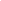 DATE :                                                        SIGNATURE : _________________________________________36. Je certifie que les informations que j’ai fournies dans le présent document sont, pour autant que je sache, vraies, complètes et correctes. Je comprends que toute déformation ou omission d’informations dans ce document peut entrainer mon licenciement ou la résiliation de mon contrat. Je comprends que ces conditions s’appliquent également à toutes autres informations ou documents demandés par l’organisation dans le cadre de mon recrutement et de mon emploi au sein du PNUD. En lien avec cette candidature, j'autorise mes anciens employeurs et établissements d'enseignement à communiquer des informations sur mon parcours au PNUD ou à son représentant. Ma signature ci-dessous dégage de toute responsabilité les parties susmentionnées par rapport à la collecte et à la diffusion des informations obtenues.DATE :                                                        SIGNATURE : _________________________________________36. Je certifie que les informations que j’ai fournies dans le présent document sont, pour autant que je sache, vraies, complètes et correctes. Je comprends que toute déformation ou omission d’informations dans ce document peut entrainer mon licenciement ou la résiliation de mon contrat. Je comprends que ces conditions s’appliquent également à toutes autres informations ou documents demandés par l’organisation dans le cadre de mon recrutement et de mon emploi au sein du PNUD. En lien avec cette candidature, j'autorise mes anciens employeurs et établissements d'enseignement à communiquer des informations sur mon parcours au PNUD ou à son représentant. Ma signature ci-dessous dégage de toute responsabilité les parties susmentionnées par rapport à la collecte et à la diffusion des informations obtenues.DATE :                                                        SIGNATURE : _________________________________________36. Je certifie que les informations que j’ai fournies dans le présent document sont, pour autant que je sache, vraies, complètes et correctes. Je comprends que toute déformation ou omission d’informations dans ce document peut entrainer mon licenciement ou la résiliation de mon contrat. Je comprends que ces conditions s’appliquent également à toutes autres informations ou documents demandés par l’organisation dans le cadre de mon recrutement et de mon emploi au sein du PNUD. En lien avec cette candidature, j'autorise mes anciens employeurs et établissements d'enseignement à communiquer des informations sur mon parcours au PNUD ou à son représentant. Ma signature ci-dessous dégage de toute responsabilité les parties susmentionnées par rapport à la collecte et à la diffusion des informations obtenues.DATE :                                                        SIGNATURE : _________________________________________36. Je certifie que les informations que j’ai fournies dans le présent document sont, pour autant que je sache, vraies, complètes et correctes. Je comprends que toute déformation ou omission d’informations dans ce document peut entrainer mon licenciement ou la résiliation de mon contrat. Je comprends que ces conditions s’appliquent également à toutes autres informations ou documents demandés par l’organisation dans le cadre de mon recrutement et de mon emploi au sein du PNUD. En lien avec cette candidature, j'autorise mes anciens employeurs et établissements d'enseignement à communiquer des informations sur mon parcours au PNUD ou à son représentant. Ma signature ci-dessous dégage de toute responsabilité les parties susmentionnées par rapport à la collecte et à la diffusion des informations obtenues.DATE :                                                        SIGNATURE : _________________________________________36. Je certifie que les informations que j’ai fournies dans le présent document sont, pour autant que je sache, vraies, complètes et correctes. Je comprends que toute déformation ou omission d’informations dans ce document peut entrainer mon licenciement ou la résiliation de mon contrat. Je comprends que ces conditions s’appliquent également à toutes autres informations ou documents demandés par l’organisation dans le cadre de mon recrutement et de mon emploi au sein du PNUD. En lien avec cette candidature, j'autorise mes anciens employeurs et établissements d'enseignement à communiquer des informations sur mon parcours au PNUD ou à son représentant. Ma signature ci-dessous dégage de toute responsabilité les parties susmentionnées par rapport à la collecte et à la diffusion des informations obtenues.DATE :                                                        SIGNATURE : _________________________________________36. Je certifie que les informations que j’ai fournies dans le présent document sont, pour autant que je sache, vraies, complètes et correctes. Je comprends que toute déformation ou omission d’informations dans ce document peut entrainer mon licenciement ou la résiliation de mon contrat. Je comprends que ces conditions s’appliquent également à toutes autres informations ou documents demandés par l’organisation dans le cadre de mon recrutement et de mon emploi au sein du PNUD. En lien avec cette candidature, j'autorise mes anciens employeurs et établissements d'enseignement à communiquer des informations sur mon parcours au PNUD ou à son représentant. Ma signature ci-dessous dégage de toute responsabilité les parties susmentionnées par rapport à la collecte et à la diffusion des informations obtenues.DATE :                                                        SIGNATURE : _________________________________________36. Je certifie que les informations que j’ai fournies dans le présent document sont, pour autant que je sache, vraies, complètes et correctes. Je comprends que toute déformation ou omission d’informations dans ce document peut entrainer mon licenciement ou la résiliation de mon contrat. Je comprends que ces conditions s’appliquent également à toutes autres informations ou documents demandés par l’organisation dans le cadre de mon recrutement et de mon emploi au sein du PNUD. En lien avec cette candidature, j'autorise mes anciens employeurs et établissements d'enseignement à communiquer des informations sur mon parcours au PNUD ou à son représentant. Ma signature ci-dessous dégage de toute responsabilité les parties susmentionnées par rapport à la collecte et à la diffusion des informations obtenues.DATE :                                                        SIGNATURE : _________________________________________36. Je certifie que les informations que j’ai fournies dans le présent document sont, pour autant que je sache, vraies, complètes et correctes. Je comprends que toute déformation ou omission d’informations dans ce document peut entrainer mon licenciement ou la résiliation de mon contrat. Je comprends que ces conditions s’appliquent également à toutes autres informations ou documents demandés par l’organisation dans le cadre de mon recrutement et de mon emploi au sein du PNUD. En lien avec cette candidature, j'autorise mes anciens employeurs et établissements d'enseignement à communiquer des informations sur mon parcours au PNUD ou à son représentant. Ma signature ci-dessous dégage de toute responsabilité les parties susmentionnées par rapport à la collecte et à la diffusion des informations obtenues.DATE :                                                        SIGNATURE : _________________________________________36. Je certifie que les informations que j’ai fournies dans le présent document sont, pour autant que je sache, vraies, complètes et correctes. Je comprends que toute déformation ou omission d’informations dans ce document peut entrainer mon licenciement ou la résiliation de mon contrat. Je comprends que ces conditions s’appliquent également à toutes autres informations ou documents demandés par l’organisation dans le cadre de mon recrutement et de mon emploi au sein du PNUD. En lien avec cette candidature, j'autorise mes anciens employeurs et établissements d'enseignement à communiquer des informations sur mon parcours au PNUD ou à son représentant. Ma signature ci-dessous dégage de toute responsabilité les parties susmentionnées par rapport à la collecte et à la diffusion des informations obtenues.DATE :                                                        SIGNATURE : _________________________________________36. Je certifie que les informations que j’ai fournies dans le présent document sont, pour autant que je sache, vraies, complètes et correctes. Je comprends que toute déformation ou omission d’informations dans ce document peut entrainer mon licenciement ou la résiliation de mon contrat. Je comprends que ces conditions s’appliquent également à toutes autres informations ou documents demandés par l’organisation dans le cadre de mon recrutement et de mon emploi au sein du PNUD. En lien avec cette candidature, j'autorise mes anciens employeurs et établissements d'enseignement à communiquer des informations sur mon parcours au PNUD ou à son représentant. Ma signature ci-dessous dégage de toute responsabilité les parties susmentionnées par rapport à la collecte et à la diffusion des informations obtenues.DATE :                                                        SIGNATURE : _________________________________________36. Je certifie que les informations que j’ai fournies dans le présent document sont, pour autant que je sache, vraies, complètes et correctes. Je comprends que toute déformation ou omission d’informations dans ce document peut entrainer mon licenciement ou la résiliation de mon contrat. Je comprends que ces conditions s’appliquent également à toutes autres informations ou documents demandés par l’organisation dans le cadre de mon recrutement et de mon emploi au sein du PNUD. En lien avec cette candidature, j'autorise mes anciens employeurs et établissements d'enseignement à communiquer des informations sur mon parcours au PNUD ou à son représentant. Ma signature ci-dessous dégage de toute responsabilité les parties susmentionnées par rapport à la collecte et à la diffusion des informations obtenues.DATE :                                                        SIGNATURE : _________________________________________36. Je certifie que les informations que j’ai fournies dans le présent document sont, pour autant que je sache, vraies, complètes et correctes. Je comprends que toute déformation ou omission d’informations dans ce document peut entrainer mon licenciement ou la résiliation de mon contrat. Je comprends que ces conditions s’appliquent également à toutes autres informations ou documents demandés par l’organisation dans le cadre de mon recrutement et de mon emploi au sein du PNUD. En lien avec cette candidature, j'autorise mes anciens employeurs et établissements d'enseignement à communiquer des informations sur mon parcours au PNUD ou à son représentant. Ma signature ci-dessous dégage de toute responsabilité les parties susmentionnées par rapport à la collecte et à la diffusion des informations obtenues.DATE :                                                        SIGNATURE : _________________________________________36. Je certifie que les informations que j’ai fournies dans le présent document sont, pour autant que je sache, vraies, complètes et correctes. Je comprends que toute déformation ou omission d’informations dans ce document peut entrainer mon licenciement ou la résiliation de mon contrat. Je comprends que ces conditions s’appliquent également à toutes autres informations ou documents demandés par l’organisation dans le cadre de mon recrutement et de mon emploi au sein du PNUD. En lien avec cette candidature, j'autorise mes anciens employeurs et établissements d'enseignement à communiquer des informations sur mon parcours au PNUD ou à son représentant. Ma signature ci-dessous dégage de toute responsabilité les parties susmentionnées par rapport à la collecte et à la diffusion des informations obtenues.DATE :                                                        SIGNATURE : _________________________________________36. Je certifie que les informations que j’ai fournies dans le présent document sont, pour autant que je sache, vraies, complètes et correctes. Je comprends que toute déformation ou omission d’informations dans ce document peut entrainer mon licenciement ou la résiliation de mon contrat. Je comprends que ces conditions s’appliquent également à toutes autres informations ou documents demandés par l’organisation dans le cadre de mon recrutement et de mon emploi au sein du PNUD. En lien avec cette candidature, j'autorise mes anciens employeurs et établissements d'enseignement à communiquer des informations sur mon parcours au PNUD ou à son représentant. Ma signature ci-dessous dégage de toute responsabilité les parties susmentionnées par rapport à la collecte et à la diffusion des informations obtenues.DATE :                                                        SIGNATURE : _________________________________________36. Je certifie que les informations que j’ai fournies dans le présent document sont, pour autant que je sache, vraies, complètes et correctes. Je comprends que toute déformation ou omission d’informations dans ce document peut entrainer mon licenciement ou la résiliation de mon contrat. Je comprends que ces conditions s’appliquent également à toutes autres informations ou documents demandés par l’organisation dans le cadre de mon recrutement et de mon emploi au sein du PNUD. En lien avec cette candidature, j'autorise mes anciens employeurs et établissements d'enseignement à communiquer des informations sur mon parcours au PNUD ou à son représentant. Ma signature ci-dessous dégage de toute responsabilité les parties susmentionnées par rapport à la collecte et à la diffusion des informations obtenues.DATE :                                                        SIGNATURE : _________________________________________36. Je certifie que les informations que j’ai fournies dans le présent document sont, pour autant que je sache, vraies, complètes et correctes. Je comprends que toute déformation ou omission d’informations dans ce document peut entrainer mon licenciement ou la résiliation de mon contrat. Je comprends que ces conditions s’appliquent également à toutes autres informations ou documents demandés par l’organisation dans le cadre de mon recrutement et de mon emploi au sein du PNUD. En lien avec cette candidature, j'autorise mes anciens employeurs et établissements d'enseignement à communiquer des informations sur mon parcours au PNUD ou à son représentant. Ma signature ci-dessous dégage de toute responsabilité les parties susmentionnées par rapport à la collecte et à la diffusion des informations obtenues.DATE :                                                        SIGNATURE : _________________________________________36. Je certifie que les informations que j’ai fournies dans le présent document sont, pour autant que je sache, vraies, complètes et correctes. Je comprends que toute déformation ou omission d’informations dans ce document peut entrainer mon licenciement ou la résiliation de mon contrat. Je comprends que ces conditions s’appliquent également à toutes autres informations ou documents demandés par l’organisation dans le cadre de mon recrutement et de mon emploi au sein du PNUD. En lien avec cette candidature, j'autorise mes anciens employeurs et établissements d'enseignement à communiquer des informations sur mon parcours au PNUD ou à son représentant. Ma signature ci-dessous dégage de toute responsabilité les parties susmentionnées par rapport à la collecte et à la diffusion des informations obtenues.DATE :                                                        SIGNATURE : _________________________________________36. Je certifie que les informations que j’ai fournies dans le présent document sont, pour autant que je sache, vraies, complètes et correctes. Je comprends que toute déformation ou omission d’informations dans ce document peut entrainer mon licenciement ou la résiliation de mon contrat. Je comprends que ces conditions s’appliquent également à toutes autres informations ou documents demandés par l’organisation dans le cadre de mon recrutement et de mon emploi au sein du PNUD. En lien avec cette candidature, j'autorise mes anciens employeurs et établissements d'enseignement à communiquer des informations sur mon parcours au PNUD ou à son représentant. Ma signature ci-dessous dégage de toute responsabilité les parties susmentionnées par rapport à la collecte et à la diffusion des informations obtenues.DATE :                                                        SIGNATURE : _________________________________________36. Je certifie que les informations que j’ai fournies dans le présent document sont, pour autant que je sache, vraies, complètes et correctes. Je comprends que toute déformation ou omission d’informations dans ce document peut entrainer mon licenciement ou la résiliation de mon contrat. Je comprends que ces conditions s’appliquent également à toutes autres informations ou documents demandés par l’organisation dans le cadre de mon recrutement et de mon emploi au sein du PNUD. En lien avec cette candidature, j'autorise mes anciens employeurs et établissements d'enseignement à communiquer des informations sur mon parcours au PNUD ou à son représentant. Ma signature ci-dessous dégage de toute responsabilité les parties susmentionnées par rapport à la collecte et à la diffusion des informations obtenues.DATE :                                                        SIGNATURE : _________________________________________36. Je certifie que les informations que j’ai fournies dans le présent document sont, pour autant que je sache, vraies, complètes et correctes. Je comprends que toute déformation ou omission d’informations dans ce document peut entrainer mon licenciement ou la résiliation de mon contrat. Je comprends que ces conditions s’appliquent également à toutes autres informations ou documents demandés par l’organisation dans le cadre de mon recrutement et de mon emploi au sein du PNUD. En lien avec cette candidature, j'autorise mes anciens employeurs et établissements d'enseignement à communiquer des informations sur mon parcours au PNUD ou à son représentant. Ma signature ci-dessous dégage de toute responsabilité les parties susmentionnées par rapport à la collecte et à la diffusion des informations obtenues.DATE :                                                        SIGNATURE : _________________________________________36. Je certifie que les informations que j’ai fournies dans le présent document sont, pour autant que je sache, vraies, complètes et correctes. Je comprends que toute déformation ou omission d’informations dans ce document peut entrainer mon licenciement ou la résiliation de mon contrat. Je comprends que ces conditions s’appliquent également à toutes autres informations ou documents demandés par l’organisation dans le cadre de mon recrutement et de mon emploi au sein du PNUD. En lien avec cette candidature, j'autorise mes anciens employeurs et établissements d'enseignement à communiquer des informations sur mon parcours au PNUD ou à son représentant. Ma signature ci-dessous dégage de toute responsabilité les parties susmentionnées par rapport à la collecte et à la diffusion des informations obtenues.DATE :                                                        SIGNATURE : _________________________________________36. Je certifie que les informations que j’ai fournies dans le présent document sont, pour autant que je sache, vraies, complètes et correctes. Je comprends que toute déformation ou omission d’informations dans ce document peut entrainer mon licenciement ou la résiliation de mon contrat. Je comprends que ces conditions s’appliquent également à toutes autres informations ou documents demandés par l’organisation dans le cadre de mon recrutement et de mon emploi au sein du PNUD. En lien avec cette candidature, j'autorise mes anciens employeurs et établissements d'enseignement à communiquer des informations sur mon parcours au PNUD ou à son représentant. Ma signature ci-dessous dégage de toute responsabilité les parties susmentionnées par rapport à la collecte et à la diffusion des informations obtenues.DATE :                                                        SIGNATURE : _________________________________________36. Je certifie que les informations que j’ai fournies dans le présent document sont, pour autant que je sache, vraies, complètes et correctes. Je comprends que toute déformation ou omission d’informations dans ce document peut entrainer mon licenciement ou la résiliation de mon contrat. Je comprends que ces conditions s’appliquent également à toutes autres informations ou documents demandés par l’organisation dans le cadre de mon recrutement et de mon emploi au sein du PNUD. En lien avec cette candidature, j'autorise mes anciens employeurs et établissements d'enseignement à communiquer des informations sur mon parcours au PNUD ou à son représentant. Ma signature ci-dessous dégage de toute responsabilité les parties susmentionnées par rapport à la collecte et à la diffusion des informations obtenues.DATE :                                                        SIGNATURE : _________________________________________36. Je certifie que les informations que j’ai fournies dans le présent document sont, pour autant que je sache, vraies, complètes et correctes. Je comprends que toute déformation ou omission d’informations dans ce document peut entrainer mon licenciement ou la résiliation de mon contrat. Je comprends que ces conditions s’appliquent également à toutes autres informations ou documents demandés par l’organisation dans le cadre de mon recrutement et de mon emploi au sein du PNUD. En lien avec cette candidature, j'autorise mes anciens employeurs et établissements d'enseignement à communiquer des informations sur mon parcours au PNUD ou à son représentant. Ma signature ci-dessous dégage de toute responsabilité les parties susmentionnées par rapport à la collecte et à la diffusion des informations obtenues.DATE :                                                        SIGNATURE : _________________________________________36. Je certifie que les informations que j’ai fournies dans le présent document sont, pour autant que je sache, vraies, complètes et correctes. Je comprends que toute déformation ou omission d’informations dans ce document peut entrainer mon licenciement ou la résiliation de mon contrat. Je comprends que ces conditions s’appliquent également à toutes autres informations ou documents demandés par l’organisation dans le cadre de mon recrutement et de mon emploi au sein du PNUD. En lien avec cette candidature, j'autorise mes anciens employeurs et établissements d'enseignement à communiquer des informations sur mon parcours au PNUD ou à son représentant. Ma signature ci-dessous dégage de toute responsabilité les parties susmentionnées par rapport à la collecte et à la diffusion des informations obtenues.DATE :                                                        SIGNATURE : _________________________________________36. Je certifie que les informations que j’ai fournies dans le présent document sont, pour autant que je sache, vraies, complètes et correctes. Je comprends que toute déformation ou omission d’informations dans ce document peut entrainer mon licenciement ou la résiliation de mon contrat. Je comprends que ces conditions s’appliquent également à toutes autres informations ou documents demandés par l’organisation dans le cadre de mon recrutement et de mon emploi au sein du PNUD. En lien avec cette candidature, j'autorise mes anciens employeurs et établissements d'enseignement à communiquer des informations sur mon parcours au PNUD ou à son représentant. Ma signature ci-dessous dégage de toute responsabilité les parties susmentionnées par rapport à la collecte et à la diffusion des informations obtenues.DATE :                                                        SIGNATURE : _________________________________________36. Je certifie que les informations que j’ai fournies dans le présent document sont, pour autant que je sache, vraies, complètes et correctes. Je comprends que toute déformation ou omission d’informations dans ce document peut entrainer mon licenciement ou la résiliation de mon contrat. Je comprends que ces conditions s’appliquent également à toutes autres informations ou documents demandés par l’organisation dans le cadre de mon recrutement et de mon emploi au sein du PNUD. En lien avec cette candidature, j'autorise mes anciens employeurs et établissements d'enseignement à communiquer des informations sur mon parcours au PNUD ou à son représentant. Ma signature ci-dessous dégage de toute responsabilité les parties susmentionnées par rapport à la collecte et à la diffusion des informations obtenues.DATE :                                                        SIGNATURE : _________________________________________36. Je certifie que les informations que j’ai fournies dans le présent document sont, pour autant que je sache, vraies, complètes et correctes. Je comprends que toute déformation ou omission d’informations dans ce document peut entrainer mon licenciement ou la résiliation de mon contrat. Je comprends que ces conditions s’appliquent également à toutes autres informations ou documents demandés par l’organisation dans le cadre de mon recrutement et de mon emploi au sein du PNUD. En lien avec cette candidature, j'autorise mes anciens employeurs et établissements d'enseignement à communiquer des informations sur mon parcours au PNUD ou à son représentant. Ma signature ci-dessous dégage de toute responsabilité les parties susmentionnées par rapport à la collecte et à la diffusion des informations obtenues.DATE :                                                        SIGNATURE : _________________________________________36. Je certifie que les informations que j’ai fournies dans le présent document sont, pour autant que je sache, vraies, complètes et correctes. Je comprends que toute déformation ou omission d’informations dans ce document peut entrainer mon licenciement ou la résiliation de mon contrat. Je comprends que ces conditions s’appliquent également à toutes autres informations ou documents demandés par l’organisation dans le cadre de mon recrutement et de mon emploi au sein du PNUD. En lien avec cette candidature, j'autorise mes anciens employeurs et établissements d'enseignement à communiquer des informations sur mon parcours au PNUD ou à son représentant. Ma signature ci-dessous dégage de toute responsabilité les parties susmentionnées par rapport à la collecte et à la diffusion des informations obtenues.DATE :                                                        SIGNATURE : _________________________________________36. Je certifie que les informations que j’ai fournies dans le présent document sont, pour autant que je sache, vraies, complètes et correctes. Je comprends que toute déformation ou omission d’informations dans ce document peut entrainer mon licenciement ou la résiliation de mon contrat. Je comprends que ces conditions s’appliquent également à toutes autres informations ou documents demandés par l’organisation dans le cadre de mon recrutement et de mon emploi au sein du PNUD. En lien avec cette candidature, j'autorise mes anciens employeurs et établissements d'enseignement à communiquer des informations sur mon parcours au PNUD ou à son représentant. Ma signature ci-dessous dégage de toute responsabilité les parties susmentionnées par rapport à la collecte et à la diffusion des informations obtenues.DATE :                                                        SIGNATURE : _________________________________________36. Je certifie que les informations que j’ai fournies dans le présent document sont, pour autant que je sache, vraies, complètes et correctes. Je comprends que toute déformation ou omission d’informations dans ce document peut entrainer mon licenciement ou la résiliation de mon contrat. Je comprends que ces conditions s’appliquent également à toutes autres informations ou documents demandés par l’organisation dans le cadre de mon recrutement et de mon emploi au sein du PNUD. En lien avec cette candidature, j'autorise mes anciens employeurs et établissements d'enseignement à communiquer des informations sur mon parcours au PNUD ou à son représentant. Ma signature ci-dessous dégage de toute responsabilité les parties susmentionnées par rapport à la collecte et à la diffusion des informations obtenues.DATE :                                                        SIGNATURE : _________________________________________36. Je certifie que les informations que j’ai fournies dans le présent document sont, pour autant que je sache, vraies, complètes et correctes. Je comprends que toute déformation ou omission d’informations dans ce document peut entrainer mon licenciement ou la résiliation de mon contrat. Je comprends que ces conditions s’appliquent également à toutes autres informations ou documents demandés par l’organisation dans le cadre de mon recrutement et de mon emploi au sein du PNUD. En lien avec cette candidature, j'autorise mes anciens employeurs et établissements d'enseignement à communiquer des informations sur mon parcours au PNUD ou à son représentant. Ma signature ci-dessous dégage de toute responsabilité les parties susmentionnées par rapport à la collecte et à la diffusion des informations obtenues.DATE :                                                        SIGNATURE : _________________________________________36. Je certifie que les informations que j’ai fournies dans le présent document sont, pour autant que je sache, vraies, complètes et correctes. Je comprends que toute déformation ou omission d’informations dans ce document peut entrainer mon licenciement ou la résiliation de mon contrat. Je comprends que ces conditions s’appliquent également à toutes autres informations ou documents demandés par l’organisation dans le cadre de mon recrutement et de mon emploi au sein du PNUD. En lien avec cette candidature, j'autorise mes anciens employeurs et établissements d'enseignement à communiquer des informations sur mon parcours au PNUD ou à son représentant. Ma signature ci-dessous dégage de toute responsabilité les parties susmentionnées par rapport à la collecte et à la diffusion des informations obtenues.DATE :                                                        SIGNATURE : _________________________________________36. Je certifie que les informations que j’ai fournies dans le présent document sont, pour autant que je sache, vraies, complètes et correctes. Je comprends que toute déformation ou omission d’informations dans ce document peut entrainer mon licenciement ou la résiliation de mon contrat. Je comprends que ces conditions s’appliquent également à toutes autres informations ou documents demandés par l’organisation dans le cadre de mon recrutement et de mon emploi au sein du PNUD. En lien avec cette candidature, j'autorise mes anciens employeurs et établissements d'enseignement à communiquer des informations sur mon parcours au PNUD ou à son représentant. Ma signature ci-dessous dégage de toute responsabilité les parties susmentionnées par rapport à la collecte et à la diffusion des informations obtenues.DATE :                                                        SIGNATURE : _________________________________________36. Je certifie que les informations que j’ai fournies dans le présent document sont, pour autant que je sache, vraies, complètes et correctes. Je comprends que toute déformation ou omission d’informations dans ce document peut entrainer mon licenciement ou la résiliation de mon contrat. Je comprends que ces conditions s’appliquent également à toutes autres informations ou documents demandés par l’organisation dans le cadre de mon recrutement et de mon emploi au sein du PNUD. En lien avec cette candidature, j'autorise mes anciens employeurs et établissements d'enseignement à communiquer des informations sur mon parcours au PNUD ou à son représentant. Ma signature ci-dessous dégage de toute responsabilité les parties susmentionnées par rapport à la collecte et à la diffusion des informations obtenues.DATE :                                                        SIGNATURE : _________________________________________36. Je certifie que les informations que j’ai fournies dans le présent document sont, pour autant que je sache, vraies, complètes et correctes. Je comprends que toute déformation ou omission d’informations dans ce document peut entrainer mon licenciement ou la résiliation de mon contrat. Je comprends que ces conditions s’appliquent également à toutes autres informations ou documents demandés par l’organisation dans le cadre de mon recrutement et de mon emploi au sein du PNUD. En lien avec cette candidature, j'autorise mes anciens employeurs et établissements d'enseignement à communiquer des informations sur mon parcours au PNUD ou à son représentant. Ma signature ci-dessous dégage de toute responsabilité les parties susmentionnées par rapport à la collecte et à la diffusion des informations obtenues.DATE :                                                        SIGNATURE : _________________________________________36. Je certifie que les informations que j’ai fournies dans le présent document sont, pour autant que je sache, vraies, complètes et correctes. Je comprends que toute déformation ou omission d’informations dans ce document peut entrainer mon licenciement ou la résiliation de mon contrat. Je comprends que ces conditions s’appliquent également à toutes autres informations ou documents demandés par l’organisation dans le cadre de mon recrutement et de mon emploi au sein du PNUD. En lien avec cette candidature, j'autorise mes anciens employeurs et établissements d'enseignement à communiquer des informations sur mon parcours au PNUD ou à son représentant. Ma signature ci-dessous dégage de toute responsabilité les parties susmentionnées par rapport à la collecte et à la diffusion des informations obtenues.DATE :                                                        SIGNATURE : _________________________________________36. Je certifie que les informations que j’ai fournies dans le présent document sont, pour autant que je sache, vraies, complètes et correctes. Je comprends que toute déformation ou omission d’informations dans ce document peut entrainer mon licenciement ou la résiliation de mon contrat. Je comprends que ces conditions s’appliquent également à toutes autres informations ou documents demandés par l’organisation dans le cadre de mon recrutement et de mon emploi au sein du PNUD. En lien avec cette candidature, j'autorise mes anciens employeurs et établissements d'enseignement à communiquer des informations sur mon parcours au PNUD ou à son représentant. Ma signature ci-dessous dégage de toute responsabilité les parties susmentionnées par rapport à la collecte et à la diffusion des informations obtenues.DATE :                                                        SIGNATURE : _________________________________________36. Je certifie que les informations que j’ai fournies dans le présent document sont, pour autant que je sache, vraies, complètes et correctes. Je comprends que toute déformation ou omission d’informations dans ce document peut entrainer mon licenciement ou la résiliation de mon contrat. Je comprends que ces conditions s’appliquent également à toutes autres informations ou documents demandés par l’organisation dans le cadre de mon recrutement et de mon emploi au sein du PNUD. En lien avec cette candidature, j'autorise mes anciens employeurs et établissements d'enseignement à communiquer des informations sur mon parcours au PNUD ou à son représentant. Ma signature ci-dessous dégage de toute responsabilité les parties susmentionnées par rapport à la collecte et à la diffusion des informations obtenues.DATE :                                                        SIGNATURE : _________________________________________36. Je certifie que les informations que j’ai fournies dans le présent document sont, pour autant que je sache, vraies, complètes et correctes. Je comprends que toute déformation ou omission d’informations dans ce document peut entrainer mon licenciement ou la résiliation de mon contrat. Je comprends que ces conditions s’appliquent également à toutes autres informations ou documents demandés par l’organisation dans le cadre de mon recrutement et de mon emploi au sein du PNUD. En lien avec cette candidature, j'autorise mes anciens employeurs et établissements d'enseignement à communiquer des informations sur mon parcours au PNUD ou à son représentant. Ma signature ci-dessous dégage de toute responsabilité les parties susmentionnées par rapport à la collecte et à la diffusion des informations obtenues.DATE :                                                        SIGNATURE : _________________________________________36. Je certifie que les informations que j’ai fournies dans le présent document sont, pour autant que je sache, vraies, complètes et correctes. Je comprends que toute déformation ou omission d’informations dans ce document peut entrainer mon licenciement ou la résiliation de mon contrat. Je comprends que ces conditions s’appliquent également à toutes autres informations ou documents demandés par l’organisation dans le cadre de mon recrutement et de mon emploi au sein du PNUD. En lien avec cette candidature, j'autorise mes anciens employeurs et établissements d'enseignement à communiquer des informations sur mon parcours au PNUD ou à son représentant. Ma signature ci-dessous dégage de toute responsabilité les parties susmentionnées par rapport à la collecte et à la diffusion des informations obtenues.DATE :                                                        SIGNATURE : _________________________________________36. Je certifie que les informations que j’ai fournies dans le présent document sont, pour autant que je sache, vraies, complètes et correctes. Je comprends que toute déformation ou omission d’informations dans ce document peut entrainer mon licenciement ou la résiliation de mon contrat. Je comprends que ces conditions s’appliquent également à toutes autres informations ou documents demandés par l’organisation dans le cadre de mon recrutement et de mon emploi au sein du PNUD. En lien avec cette candidature, j'autorise mes anciens employeurs et établissements d'enseignement à communiquer des informations sur mon parcours au PNUD ou à son représentant. Ma signature ci-dessous dégage de toute responsabilité les parties susmentionnées par rapport à la collecte et à la diffusion des informations obtenues.DATE :                                                        SIGNATURE : _________________________________________36. Je certifie que les informations que j’ai fournies dans le présent document sont, pour autant que je sache, vraies, complètes et correctes. Je comprends que toute déformation ou omission d’informations dans ce document peut entrainer mon licenciement ou la résiliation de mon contrat. Je comprends que ces conditions s’appliquent également à toutes autres informations ou documents demandés par l’organisation dans le cadre de mon recrutement et de mon emploi au sein du PNUD. En lien avec cette candidature, j'autorise mes anciens employeurs et établissements d'enseignement à communiquer des informations sur mon parcours au PNUD ou à son représentant. Ma signature ci-dessous dégage de toute responsabilité les parties susmentionnées par rapport à la collecte et à la diffusion des informations obtenues.DATE :                                                        SIGNATURE : _________________________________________36. Je certifie que les informations que j’ai fournies dans le présent document sont, pour autant que je sache, vraies, complètes et correctes. Je comprends que toute déformation ou omission d’informations dans ce document peut entrainer mon licenciement ou la résiliation de mon contrat. Je comprends que ces conditions s’appliquent également à toutes autres informations ou documents demandés par l’organisation dans le cadre de mon recrutement et de mon emploi au sein du PNUD. En lien avec cette candidature, j'autorise mes anciens employeurs et établissements d'enseignement à communiquer des informations sur mon parcours au PNUD ou à son représentant. Ma signature ci-dessous dégage de toute responsabilité les parties susmentionnées par rapport à la collecte et à la diffusion des informations obtenues.DATE :                                                        SIGNATURE : _________________________________________Remarque : Les candidatures au sein du PNUD doivent inclure une notice personnelle (P11) dûment remplie et signée. En soumettant une notice personnelle le candidat autorise le PNUD ou son représentant à vérifier et valider toutes les informations fournies dans le P11. Le formulaire du P11 n'est pas valable sans signature. Le formulaire P11 signé sert à dégager de toute responsabilité toute partie citée dans le formulaire par rapport à la communication d’information au PNUD ou à son mandataire.Vous pouvez être invité(e) à produire les pièces établissant l’exactitude des déclarations qui précèdent. N’envoyez cependant aucune pièce avant d’y avoir été invité(e) et n’envoyez jamais l’original des lettres de référence, lettres de recommandations ou des attestations de réussite académique à moins qu’elles ne soient destinées à l’usage exclusif du PNUD. Si les certificats/diplômes sont dans une langue autre que l’anglais, vous pouvez être tenu de fournir une traduction officielle en anglais sur demande d’emploi.Remarque : Les candidatures au sein du PNUD doivent inclure une notice personnelle (P11) dûment remplie et signée. En soumettant une notice personnelle le candidat autorise le PNUD ou son représentant à vérifier et valider toutes les informations fournies dans le P11. Le formulaire du P11 n'est pas valable sans signature. Le formulaire P11 signé sert à dégager de toute responsabilité toute partie citée dans le formulaire par rapport à la communication d’information au PNUD ou à son mandataire.Vous pouvez être invité(e) à produire les pièces établissant l’exactitude des déclarations qui précèdent. N’envoyez cependant aucune pièce avant d’y avoir été invité(e) et n’envoyez jamais l’original des lettres de référence, lettres de recommandations ou des attestations de réussite académique à moins qu’elles ne soient destinées à l’usage exclusif du PNUD. Si les certificats/diplômes sont dans une langue autre que l’anglais, vous pouvez être tenu de fournir une traduction officielle en anglais sur demande d’emploi.Remarque : Les candidatures au sein du PNUD doivent inclure une notice personnelle (P11) dûment remplie et signée. En soumettant une notice personnelle le candidat autorise le PNUD ou son représentant à vérifier et valider toutes les informations fournies dans le P11. Le formulaire du P11 n'est pas valable sans signature. Le formulaire P11 signé sert à dégager de toute responsabilité toute partie citée dans le formulaire par rapport à la communication d’information au PNUD ou à son mandataire.Vous pouvez être invité(e) à produire les pièces établissant l’exactitude des déclarations qui précèdent. N’envoyez cependant aucune pièce avant d’y avoir été invité(e) et n’envoyez jamais l’original des lettres de référence, lettres de recommandations ou des attestations de réussite académique à moins qu’elles ne soient destinées à l’usage exclusif du PNUD. Si les certificats/diplômes sont dans une langue autre que l’anglais, vous pouvez être tenu de fournir une traduction officielle en anglais sur demande d’emploi.Remarque : Les candidatures au sein du PNUD doivent inclure une notice personnelle (P11) dûment remplie et signée. En soumettant une notice personnelle le candidat autorise le PNUD ou son représentant à vérifier et valider toutes les informations fournies dans le P11. Le formulaire du P11 n'est pas valable sans signature. Le formulaire P11 signé sert à dégager de toute responsabilité toute partie citée dans le formulaire par rapport à la communication d’information au PNUD ou à son mandataire.Vous pouvez être invité(e) à produire les pièces établissant l’exactitude des déclarations qui précèdent. N’envoyez cependant aucune pièce avant d’y avoir été invité(e) et n’envoyez jamais l’original des lettres de référence, lettres de recommandations ou des attestations de réussite académique à moins qu’elles ne soient destinées à l’usage exclusif du PNUD. Si les certificats/diplômes sont dans une langue autre que l’anglais, vous pouvez être tenu de fournir une traduction officielle en anglais sur demande d’emploi.Remarque : Les candidatures au sein du PNUD doivent inclure une notice personnelle (P11) dûment remplie et signée. En soumettant une notice personnelle le candidat autorise le PNUD ou son représentant à vérifier et valider toutes les informations fournies dans le P11. Le formulaire du P11 n'est pas valable sans signature. Le formulaire P11 signé sert à dégager de toute responsabilité toute partie citée dans le formulaire par rapport à la communication d’information au PNUD ou à son mandataire.Vous pouvez être invité(e) à produire les pièces établissant l’exactitude des déclarations qui précèdent. N’envoyez cependant aucune pièce avant d’y avoir été invité(e) et n’envoyez jamais l’original des lettres de référence, lettres de recommandations ou des attestations de réussite académique à moins qu’elles ne soient destinées à l’usage exclusif du PNUD. Si les certificats/diplômes sont dans une langue autre que l’anglais, vous pouvez être tenu de fournir une traduction officielle en anglais sur demande d’emploi.Remarque : Les candidatures au sein du PNUD doivent inclure une notice personnelle (P11) dûment remplie et signée. En soumettant une notice personnelle le candidat autorise le PNUD ou son représentant à vérifier et valider toutes les informations fournies dans le P11. Le formulaire du P11 n'est pas valable sans signature. Le formulaire P11 signé sert à dégager de toute responsabilité toute partie citée dans le formulaire par rapport à la communication d’information au PNUD ou à son mandataire.Vous pouvez être invité(e) à produire les pièces établissant l’exactitude des déclarations qui précèdent. N’envoyez cependant aucune pièce avant d’y avoir été invité(e) et n’envoyez jamais l’original des lettres de référence, lettres de recommandations ou des attestations de réussite académique à moins qu’elles ne soient destinées à l’usage exclusif du PNUD. Si les certificats/diplômes sont dans une langue autre que l’anglais, vous pouvez être tenu de fournir une traduction officielle en anglais sur demande d’emploi.Remarque : Les candidatures au sein du PNUD doivent inclure une notice personnelle (P11) dûment remplie et signée. En soumettant une notice personnelle le candidat autorise le PNUD ou son représentant à vérifier et valider toutes les informations fournies dans le P11. Le formulaire du P11 n'est pas valable sans signature. Le formulaire P11 signé sert à dégager de toute responsabilité toute partie citée dans le formulaire par rapport à la communication d’information au PNUD ou à son mandataire.Vous pouvez être invité(e) à produire les pièces établissant l’exactitude des déclarations qui précèdent. N’envoyez cependant aucune pièce avant d’y avoir été invité(e) et n’envoyez jamais l’original des lettres de référence, lettres de recommandations ou des attestations de réussite académique à moins qu’elles ne soient destinées à l’usage exclusif du PNUD. Si les certificats/diplômes sont dans une langue autre que l’anglais, vous pouvez être tenu de fournir une traduction officielle en anglais sur demande d’emploi.Remarque : Les candidatures au sein du PNUD doivent inclure une notice personnelle (P11) dûment remplie et signée. En soumettant une notice personnelle le candidat autorise le PNUD ou son représentant à vérifier et valider toutes les informations fournies dans le P11. Le formulaire du P11 n'est pas valable sans signature. Le formulaire P11 signé sert à dégager de toute responsabilité toute partie citée dans le formulaire par rapport à la communication d’information au PNUD ou à son mandataire.Vous pouvez être invité(e) à produire les pièces établissant l’exactitude des déclarations qui précèdent. N’envoyez cependant aucune pièce avant d’y avoir été invité(e) et n’envoyez jamais l’original des lettres de référence, lettres de recommandations ou des attestations de réussite académique à moins qu’elles ne soient destinées à l’usage exclusif du PNUD. Si les certificats/diplômes sont dans une langue autre que l’anglais, vous pouvez être tenu de fournir une traduction officielle en anglais sur demande d’emploi.Remarque : Les candidatures au sein du PNUD doivent inclure une notice personnelle (P11) dûment remplie et signée. En soumettant une notice personnelle le candidat autorise le PNUD ou son représentant à vérifier et valider toutes les informations fournies dans le P11. Le formulaire du P11 n'est pas valable sans signature. Le formulaire P11 signé sert à dégager de toute responsabilité toute partie citée dans le formulaire par rapport à la communication d’information au PNUD ou à son mandataire.Vous pouvez être invité(e) à produire les pièces établissant l’exactitude des déclarations qui précèdent. N’envoyez cependant aucune pièce avant d’y avoir été invité(e) et n’envoyez jamais l’original des lettres de référence, lettres de recommandations ou des attestations de réussite académique à moins qu’elles ne soient destinées à l’usage exclusif du PNUD. Si les certificats/diplômes sont dans une langue autre que l’anglais, vous pouvez être tenu de fournir une traduction officielle en anglais sur demande d’emploi.Remarque : Les candidatures au sein du PNUD doivent inclure une notice personnelle (P11) dûment remplie et signée. En soumettant une notice personnelle le candidat autorise le PNUD ou son représentant à vérifier et valider toutes les informations fournies dans le P11. Le formulaire du P11 n'est pas valable sans signature. Le formulaire P11 signé sert à dégager de toute responsabilité toute partie citée dans le formulaire par rapport à la communication d’information au PNUD ou à son mandataire.Vous pouvez être invité(e) à produire les pièces établissant l’exactitude des déclarations qui précèdent. N’envoyez cependant aucune pièce avant d’y avoir été invité(e) et n’envoyez jamais l’original des lettres de référence, lettres de recommandations ou des attestations de réussite académique à moins qu’elles ne soient destinées à l’usage exclusif du PNUD. Si les certificats/diplômes sont dans une langue autre que l’anglais, vous pouvez être tenu de fournir une traduction officielle en anglais sur demande d’emploi.Remarque : Les candidatures au sein du PNUD doivent inclure une notice personnelle (P11) dûment remplie et signée. En soumettant une notice personnelle le candidat autorise le PNUD ou son représentant à vérifier et valider toutes les informations fournies dans le P11. Le formulaire du P11 n'est pas valable sans signature. Le formulaire P11 signé sert à dégager de toute responsabilité toute partie citée dans le formulaire par rapport à la communication d’information au PNUD ou à son mandataire.Vous pouvez être invité(e) à produire les pièces établissant l’exactitude des déclarations qui précèdent. N’envoyez cependant aucune pièce avant d’y avoir été invité(e) et n’envoyez jamais l’original des lettres de référence, lettres de recommandations ou des attestations de réussite académique à moins qu’elles ne soient destinées à l’usage exclusif du PNUD. Si les certificats/diplômes sont dans une langue autre que l’anglais, vous pouvez être tenu de fournir une traduction officielle en anglais sur demande d’emploi.Remarque : Les candidatures au sein du PNUD doivent inclure une notice personnelle (P11) dûment remplie et signée. En soumettant une notice personnelle le candidat autorise le PNUD ou son représentant à vérifier et valider toutes les informations fournies dans le P11. Le formulaire du P11 n'est pas valable sans signature. Le formulaire P11 signé sert à dégager de toute responsabilité toute partie citée dans le formulaire par rapport à la communication d’information au PNUD ou à son mandataire.Vous pouvez être invité(e) à produire les pièces établissant l’exactitude des déclarations qui précèdent. N’envoyez cependant aucune pièce avant d’y avoir été invité(e) et n’envoyez jamais l’original des lettres de référence, lettres de recommandations ou des attestations de réussite académique à moins qu’elles ne soient destinées à l’usage exclusif du PNUD. Si les certificats/diplômes sont dans une langue autre que l’anglais, vous pouvez être tenu de fournir une traduction officielle en anglais sur demande d’emploi.Remarque : Les candidatures au sein du PNUD doivent inclure une notice personnelle (P11) dûment remplie et signée. En soumettant une notice personnelle le candidat autorise le PNUD ou son représentant à vérifier et valider toutes les informations fournies dans le P11. Le formulaire du P11 n'est pas valable sans signature. Le formulaire P11 signé sert à dégager de toute responsabilité toute partie citée dans le formulaire par rapport à la communication d’information au PNUD ou à son mandataire.Vous pouvez être invité(e) à produire les pièces établissant l’exactitude des déclarations qui précèdent. N’envoyez cependant aucune pièce avant d’y avoir été invité(e) et n’envoyez jamais l’original des lettres de référence, lettres de recommandations ou des attestations de réussite académique à moins qu’elles ne soient destinées à l’usage exclusif du PNUD. Si les certificats/diplômes sont dans une langue autre que l’anglais, vous pouvez être tenu de fournir une traduction officielle en anglais sur demande d’emploi.Remarque : Les candidatures au sein du PNUD doivent inclure une notice personnelle (P11) dûment remplie et signée. En soumettant une notice personnelle le candidat autorise le PNUD ou son représentant à vérifier et valider toutes les informations fournies dans le P11. Le formulaire du P11 n'est pas valable sans signature. Le formulaire P11 signé sert à dégager de toute responsabilité toute partie citée dans le formulaire par rapport à la communication d’information au PNUD ou à son mandataire.Vous pouvez être invité(e) à produire les pièces établissant l’exactitude des déclarations qui précèdent. N’envoyez cependant aucune pièce avant d’y avoir été invité(e) et n’envoyez jamais l’original des lettres de référence, lettres de recommandations ou des attestations de réussite académique à moins qu’elles ne soient destinées à l’usage exclusif du PNUD. Si les certificats/diplômes sont dans une langue autre que l’anglais, vous pouvez être tenu de fournir une traduction officielle en anglais sur demande d’emploi.Remarque : Les candidatures au sein du PNUD doivent inclure une notice personnelle (P11) dûment remplie et signée. En soumettant une notice personnelle le candidat autorise le PNUD ou son représentant à vérifier et valider toutes les informations fournies dans le P11. Le formulaire du P11 n'est pas valable sans signature. Le formulaire P11 signé sert à dégager de toute responsabilité toute partie citée dans le formulaire par rapport à la communication d’information au PNUD ou à son mandataire.Vous pouvez être invité(e) à produire les pièces établissant l’exactitude des déclarations qui précèdent. N’envoyez cependant aucune pièce avant d’y avoir été invité(e) et n’envoyez jamais l’original des lettres de référence, lettres de recommandations ou des attestations de réussite académique à moins qu’elles ne soient destinées à l’usage exclusif du PNUD. Si les certificats/diplômes sont dans une langue autre que l’anglais, vous pouvez être tenu de fournir une traduction officielle en anglais sur demande d’emploi.Remarque : Les candidatures au sein du PNUD doivent inclure une notice personnelle (P11) dûment remplie et signée. En soumettant une notice personnelle le candidat autorise le PNUD ou son représentant à vérifier et valider toutes les informations fournies dans le P11. Le formulaire du P11 n'est pas valable sans signature. Le formulaire P11 signé sert à dégager de toute responsabilité toute partie citée dans le formulaire par rapport à la communication d’information au PNUD ou à son mandataire.Vous pouvez être invité(e) à produire les pièces établissant l’exactitude des déclarations qui précèdent. N’envoyez cependant aucune pièce avant d’y avoir été invité(e) et n’envoyez jamais l’original des lettres de référence, lettres de recommandations ou des attestations de réussite académique à moins qu’elles ne soient destinées à l’usage exclusif du PNUD. Si les certificats/diplômes sont dans une langue autre que l’anglais, vous pouvez être tenu de fournir une traduction officielle en anglais sur demande d’emploi.Remarque : Les candidatures au sein du PNUD doivent inclure une notice personnelle (P11) dûment remplie et signée. En soumettant une notice personnelle le candidat autorise le PNUD ou son représentant à vérifier et valider toutes les informations fournies dans le P11. Le formulaire du P11 n'est pas valable sans signature. Le formulaire P11 signé sert à dégager de toute responsabilité toute partie citée dans le formulaire par rapport à la communication d’information au PNUD ou à son mandataire.Vous pouvez être invité(e) à produire les pièces établissant l’exactitude des déclarations qui précèdent. N’envoyez cependant aucune pièce avant d’y avoir été invité(e) et n’envoyez jamais l’original des lettres de référence, lettres de recommandations ou des attestations de réussite académique à moins qu’elles ne soient destinées à l’usage exclusif du PNUD. Si les certificats/diplômes sont dans une langue autre que l’anglais, vous pouvez être tenu de fournir une traduction officielle en anglais sur demande d’emploi.Remarque : Les candidatures au sein du PNUD doivent inclure une notice personnelle (P11) dûment remplie et signée. En soumettant une notice personnelle le candidat autorise le PNUD ou son représentant à vérifier et valider toutes les informations fournies dans le P11. Le formulaire du P11 n'est pas valable sans signature. Le formulaire P11 signé sert à dégager de toute responsabilité toute partie citée dans le formulaire par rapport à la communication d’information au PNUD ou à son mandataire.Vous pouvez être invité(e) à produire les pièces établissant l’exactitude des déclarations qui précèdent. N’envoyez cependant aucune pièce avant d’y avoir été invité(e) et n’envoyez jamais l’original des lettres de référence, lettres de recommandations ou des attestations de réussite académique à moins qu’elles ne soient destinées à l’usage exclusif du PNUD. Si les certificats/diplômes sont dans une langue autre que l’anglais, vous pouvez être tenu de fournir une traduction officielle en anglais sur demande d’emploi.Remarque : Les candidatures au sein du PNUD doivent inclure une notice personnelle (P11) dûment remplie et signée. En soumettant une notice personnelle le candidat autorise le PNUD ou son représentant à vérifier et valider toutes les informations fournies dans le P11. Le formulaire du P11 n'est pas valable sans signature. Le formulaire P11 signé sert à dégager de toute responsabilité toute partie citée dans le formulaire par rapport à la communication d’information au PNUD ou à son mandataire.Vous pouvez être invité(e) à produire les pièces établissant l’exactitude des déclarations qui précèdent. N’envoyez cependant aucune pièce avant d’y avoir été invité(e) et n’envoyez jamais l’original des lettres de référence, lettres de recommandations ou des attestations de réussite académique à moins qu’elles ne soient destinées à l’usage exclusif du PNUD. Si les certificats/diplômes sont dans une langue autre que l’anglais, vous pouvez être tenu de fournir une traduction officielle en anglais sur demande d’emploi.Remarque : Les candidatures au sein du PNUD doivent inclure une notice personnelle (P11) dûment remplie et signée. En soumettant une notice personnelle le candidat autorise le PNUD ou son représentant à vérifier et valider toutes les informations fournies dans le P11. Le formulaire du P11 n'est pas valable sans signature. Le formulaire P11 signé sert à dégager de toute responsabilité toute partie citée dans le formulaire par rapport à la communication d’information au PNUD ou à son mandataire.Vous pouvez être invité(e) à produire les pièces établissant l’exactitude des déclarations qui précèdent. N’envoyez cependant aucune pièce avant d’y avoir été invité(e) et n’envoyez jamais l’original des lettres de référence, lettres de recommandations ou des attestations de réussite académique à moins qu’elles ne soient destinées à l’usage exclusif du PNUD. Si les certificats/diplômes sont dans une langue autre que l’anglais, vous pouvez être tenu de fournir une traduction officielle en anglais sur demande d’emploi.Remarque : Les candidatures au sein du PNUD doivent inclure une notice personnelle (P11) dûment remplie et signée. En soumettant une notice personnelle le candidat autorise le PNUD ou son représentant à vérifier et valider toutes les informations fournies dans le P11. Le formulaire du P11 n'est pas valable sans signature. Le formulaire P11 signé sert à dégager de toute responsabilité toute partie citée dans le formulaire par rapport à la communication d’information au PNUD ou à son mandataire.Vous pouvez être invité(e) à produire les pièces établissant l’exactitude des déclarations qui précèdent. N’envoyez cependant aucune pièce avant d’y avoir été invité(e) et n’envoyez jamais l’original des lettres de référence, lettres de recommandations ou des attestations de réussite académique à moins qu’elles ne soient destinées à l’usage exclusif du PNUD. Si les certificats/diplômes sont dans une langue autre que l’anglais, vous pouvez être tenu de fournir une traduction officielle en anglais sur demande d’emploi.Remarque : Les candidatures au sein du PNUD doivent inclure une notice personnelle (P11) dûment remplie et signée. En soumettant une notice personnelle le candidat autorise le PNUD ou son représentant à vérifier et valider toutes les informations fournies dans le P11. Le formulaire du P11 n'est pas valable sans signature. Le formulaire P11 signé sert à dégager de toute responsabilité toute partie citée dans le formulaire par rapport à la communication d’information au PNUD ou à son mandataire.Vous pouvez être invité(e) à produire les pièces établissant l’exactitude des déclarations qui précèdent. N’envoyez cependant aucune pièce avant d’y avoir été invité(e) et n’envoyez jamais l’original des lettres de référence, lettres de recommandations ou des attestations de réussite académique à moins qu’elles ne soient destinées à l’usage exclusif du PNUD. Si les certificats/diplômes sont dans une langue autre que l’anglais, vous pouvez être tenu de fournir une traduction officielle en anglais sur demande d’emploi.Remarque : Les candidatures au sein du PNUD doivent inclure une notice personnelle (P11) dûment remplie et signée. En soumettant une notice personnelle le candidat autorise le PNUD ou son représentant à vérifier et valider toutes les informations fournies dans le P11. Le formulaire du P11 n'est pas valable sans signature. Le formulaire P11 signé sert à dégager de toute responsabilité toute partie citée dans le formulaire par rapport à la communication d’information au PNUD ou à son mandataire.Vous pouvez être invité(e) à produire les pièces établissant l’exactitude des déclarations qui précèdent. N’envoyez cependant aucune pièce avant d’y avoir été invité(e) et n’envoyez jamais l’original des lettres de référence, lettres de recommandations ou des attestations de réussite académique à moins qu’elles ne soient destinées à l’usage exclusif du PNUD. Si les certificats/diplômes sont dans une langue autre que l’anglais, vous pouvez être tenu de fournir une traduction officielle en anglais sur demande d’emploi.Remarque : Les candidatures au sein du PNUD doivent inclure une notice personnelle (P11) dûment remplie et signée. En soumettant une notice personnelle le candidat autorise le PNUD ou son représentant à vérifier et valider toutes les informations fournies dans le P11. Le formulaire du P11 n'est pas valable sans signature. Le formulaire P11 signé sert à dégager de toute responsabilité toute partie citée dans le formulaire par rapport à la communication d’information au PNUD ou à son mandataire.Vous pouvez être invité(e) à produire les pièces établissant l’exactitude des déclarations qui précèdent. N’envoyez cependant aucune pièce avant d’y avoir été invité(e) et n’envoyez jamais l’original des lettres de référence, lettres de recommandations ou des attestations de réussite académique à moins qu’elles ne soient destinées à l’usage exclusif du PNUD. Si les certificats/diplômes sont dans une langue autre que l’anglais, vous pouvez être tenu de fournir une traduction officielle en anglais sur demande d’emploi.Remarque : Les candidatures au sein du PNUD doivent inclure une notice personnelle (P11) dûment remplie et signée. En soumettant une notice personnelle le candidat autorise le PNUD ou son représentant à vérifier et valider toutes les informations fournies dans le P11. Le formulaire du P11 n'est pas valable sans signature. Le formulaire P11 signé sert à dégager de toute responsabilité toute partie citée dans le formulaire par rapport à la communication d’information au PNUD ou à son mandataire.Vous pouvez être invité(e) à produire les pièces établissant l’exactitude des déclarations qui précèdent. N’envoyez cependant aucune pièce avant d’y avoir été invité(e) et n’envoyez jamais l’original des lettres de référence, lettres de recommandations ou des attestations de réussite académique à moins qu’elles ne soient destinées à l’usage exclusif du PNUD. Si les certificats/diplômes sont dans une langue autre que l’anglais, vous pouvez être tenu de fournir une traduction officielle en anglais sur demande d’emploi.Remarque : Les candidatures au sein du PNUD doivent inclure une notice personnelle (P11) dûment remplie et signée. En soumettant une notice personnelle le candidat autorise le PNUD ou son représentant à vérifier et valider toutes les informations fournies dans le P11. Le formulaire du P11 n'est pas valable sans signature. Le formulaire P11 signé sert à dégager de toute responsabilité toute partie citée dans le formulaire par rapport à la communication d’information au PNUD ou à son mandataire.Vous pouvez être invité(e) à produire les pièces établissant l’exactitude des déclarations qui précèdent. N’envoyez cependant aucune pièce avant d’y avoir été invité(e) et n’envoyez jamais l’original des lettres de référence, lettres de recommandations ou des attestations de réussite académique à moins qu’elles ne soient destinées à l’usage exclusif du PNUD. Si les certificats/diplômes sont dans une langue autre que l’anglais, vous pouvez être tenu de fournir une traduction officielle en anglais sur demande d’emploi.Remarque : Les candidatures au sein du PNUD doivent inclure une notice personnelle (P11) dûment remplie et signée. En soumettant une notice personnelle le candidat autorise le PNUD ou son représentant à vérifier et valider toutes les informations fournies dans le P11. Le formulaire du P11 n'est pas valable sans signature. Le formulaire P11 signé sert à dégager de toute responsabilité toute partie citée dans le formulaire par rapport à la communication d’information au PNUD ou à son mandataire.Vous pouvez être invité(e) à produire les pièces établissant l’exactitude des déclarations qui précèdent. N’envoyez cependant aucune pièce avant d’y avoir été invité(e) et n’envoyez jamais l’original des lettres de référence, lettres de recommandations ou des attestations de réussite académique à moins qu’elles ne soient destinées à l’usage exclusif du PNUD. Si les certificats/diplômes sont dans une langue autre que l’anglais, vous pouvez être tenu de fournir une traduction officielle en anglais sur demande d’emploi.Remarque : Les candidatures au sein du PNUD doivent inclure une notice personnelle (P11) dûment remplie et signée. En soumettant une notice personnelle le candidat autorise le PNUD ou son représentant à vérifier et valider toutes les informations fournies dans le P11. Le formulaire du P11 n'est pas valable sans signature. Le formulaire P11 signé sert à dégager de toute responsabilité toute partie citée dans le formulaire par rapport à la communication d’information au PNUD ou à son mandataire.Vous pouvez être invité(e) à produire les pièces établissant l’exactitude des déclarations qui précèdent. N’envoyez cependant aucune pièce avant d’y avoir été invité(e) et n’envoyez jamais l’original des lettres de référence, lettres de recommandations ou des attestations de réussite académique à moins qu’elles ne soient destinées à l’usage exclusif du PNUD. Si les certificats/diplômes sont dans une langue autre que l’anglais, vous pouvez être tenu de fournir une traduction officielle en anglais sur demande d’emploi.Remarque : Les candidatures au sein du PNUD doivent inclure une notice personnelle (P11) dûment remplie et signée. En soumettant une notice personnelle le candidat autorise le PNUD ou son représentant à vérifier et valider toutes les informations fournies dans le P11. Le formulaire du P11 n'est pas valable sans signature. Le formulaire P11 signé sert à dégager de toute responsabilité toute partie citée dans le formulaire par rapport à la communication d’information au PNUD ou à son mandataire.Vous pouvez être invité(e) à produire les pièces établissant l’exactitude des déclarations qui précèdent. N’envoyez cependant aucune pièce avant d’y avoir été invité(e) et n’envoyez jamais l’original des lettres de référence, lettres de recommandations ou des attestations de réussite académique à moins qu’elles ne soient destinées à l’usage exclusif du PNUD. Si les certificats/diplômes sont dans une langue autre que l’anglais, vous pouvez être tenu de fournir une traduction officielle en anglais sur demande d’emploi.Remarque : Les candidatures au sein du PNUD doivent inclure une notice personnelle (P11) dûment remplie et signée. En soumettant une notice personnelle le candidat autorise le PNUD ou son représentant à vérifier et valider toutes les informations fournies dans le P11. Le formulaire du P11 n'est pas valable sans signature. Le formulaire P11 signé sert à dégager de toute responsabilité toute partie citée dans le formulaire par rapport à la communication d’information au PNUD ou à son mandataire.Vous pouvez être invité(e) à produire les pièces établissant l’exactitude des déclarations qui précèdent. N’envoyez cependant aucune pièce avant d’y avoir été invité(e) et n’envoyez jamais l’original des lettres de référence, lettres de recommandations ou des attestations de réussite académique à moins qu’elles ne soient destinées à l’usage exclusif du PNUD. Si les certificats/diplômes sont dans une langue autre que l’anglais, vous pouvez être tenu de fournir une traduction officielle en anglais sur demande d’emploi.Remarque : Les candidatures au sein du PNUD doivent inclure une notice personnelle (P11) dûment remplie et signée. En soumettant une notice personnelle le candidat autorise le PNUD ou son représentant à vérifier et valider toutes les informations fournies dans le P11. Le formulaire du P11 n'est pas valable sans signature. Le formulaire P11 signé sert à dégager de toute responsabilité toute partie citée dans le formulaire par rapport à la communication d’information au PNUD ou à son mandataire.Vous pouvez être invité(e) à produire les pièces établissant l’exactitude des déclarations qui précèdent. N’envoyez cependant aucune pièce avant d’y avoir été invité(e) et n’envoyez jamais l’original des lettres de référence, lettres de recommandations ou des attestations de réussite académique à moins qu’elles ne soient destinées à l’usage exclusif du PNUD. Si les certificats/diplômes sont dans une langue autre que l’anglais, vous pouvez être tenu de fournir une traduction officielle en anglais sur demande d’emploi.Remarque : Les candidatures au sein du PNUD doivent inclure une notice personnelle (P11) dûment remplie et signée. En soumettant une notice personnelle le candidat autorise le PNUD ou son représentant à vérifier et valider toutes les informations fournies dans le P11. Le formulaire du P11 n'est pas valable sans signature. Le formulaire P11 signé sert à dégager de toute responsabilité toute partie citée dans le formulaire par rapport à la communication d’information au PNUD ou à son mandataire.Vous pouvez être invité(e) à produire les pièces établissant l’exactitude des déclarations qui précèdent. N’envoyez cependant aucune pièce avant d’y avoir été invité(e) et n’envoyez jamais l’original des lettres de référence, lettres de recommandations ou des attestations de réussite académique à moins qu’elles ne soient destinées à l’usage exclusif du PNUD. Si les certificats/diplômes sont dans une langue autre que l’anglais, vous pouvez être tenu de fournir une traduction officielle en anglais sur demande d’emploi.Remarque : Les candidatures au sein du PNUD doivent inclure une notice personnelle (P11) dûment remplie et signée. En soumettant une notice personnelle le candidat autorise le PNUD ou son représentant à vérifier et valider toutes les informations fournies dans le P11. Le formulaire du P11 n'est pas valable sans signature. Le formulaire P11 signé sert à dégager de toute responsabilité toute partie citée dans le formulaire par rapport à la communication d’information au PNUD ou à son mandataire.Vous pouvez être invité(e) à produire les pièces établissant l’exactitude des déclarations qui précèdent. N’envoyez cependant aucune pièce avant d’y avoir été invité(e) et n’envoyez jamais l’original des lettres de référence, lettres de recommandations ou des attestations de réussite académique à moins qu’elles ne soient destinées à l’usage exclusif du PNUD. Si les certificats/diplômes sont dans une langue autre que l’anglais, vous pouvez être tenu de fournir une traduction officielle en anglais sur demande d’emploi.Remarque : Les candidatures au sein du PNUD doivent inclure une notice personnelle (P11) dûment remplie et signée. En soumettant une notice personnelle le candidat autorise le PNUD ou son représentant à vérifier et valider toutes les informations fournies dans le P11. Le formulaire du P11 n'est pas valable sans signature. Le formulaire P11 signé sert à dégager de toute responsabilité toute partie citée dans le formulaire par rapport à la communication d’information au PNUD ou à son mandataire.Vous pouvez être invité(e) à produire les pièces établissant l’exactitude des déclarations qui précèdent. N’envoyez cependant aucune pièce avant d’y avoir été invité(e) et n’envoyez jamais l’original des lettres de référence, lettres de recommandations ou des attestations de réussite académique à moins qu’elles ne soient destinées à l’usage exclusif du PNUD. Si les certificats/diplômes sont dans une langue autre que l’anglais, vous pouvez être tenu de fournir une traduction officielle en anglais sur demande d’emploi.Remarque : Les candidatures au sein du PNUD doivent inclure une notice personnelle (P11) dûment remplie et signée. En soumettant une notice personnelle le candidat autorise le PNUD ou son représentant à vérifier et valider toutes les informations fournies dans le P11. Le formulaire du P11 n'est pas valable sans signature. Le formulaire P11 signé sert à dégager de toute responsabilité toute partie citée dans le formulaire par rapport à la communication d’information au PNUD ou à son mandataire.Vous pouvez être invité(e) à produire les pièces établissant l’exactitude des déclarations qui précèdent. N’envoyez cependant aucune pièce avant d’y avoir été invité(e) et n’envoyez jamais l’original des lettres de référence, lettres de recommandations ou des attestations de réussite académique à moins qu’elles ne soient destinées à l’usage exclusif du PNUD. Si les certificats/diplômes sont dans une langue autre que l’anglais, vous pouvez être tenu de fournir une traduction officielle en anglais sur demande d’emploi.Remarque : Les candidatures au sein du PNUD doivent inclure une notice personnelle (P11) dûment remplie et signée. En soumettant une notice personnelle le candidat autorise le PNUD ou son représentant à vérifier et valider toutes les informations fournies dans le P11. Le formulaire du P11 n'est pas valable sans signature. Le formulaire P11 signé sert à dégager de toute responsabilité toute partie citée dans le formulaire par rapport à la communication d’information au PNUD ou à son mandataire.Vous pouvez être invité(e) à produire les pièces établissant l’exactitude des déclarations qui précèdent. N’envoyez cependant aucune pièce avant d’y avoir été invité(e) et n’envoyez jamais l’original des lettres de référence, lettres de recommandations ou des attestations de réussite académique à moins qu’elles ne soient destinées à l’usage exclusif du PNUD. Si les certificats/diplômes sont dans une langue autre que l’anglais, vous pouvez être tenu de fournir une traduction officielle en anglais sur demande d’emploi.Remarque : Les candidatures au sein du PNUD doivent inclure une notice personnelle (P11) dûment remplie et signée. En soumettant une notice personnelle le candidat autorise le PNUD ou son représentant à vérifier et valider toutes les informations fournies dans le P11. Le formulaire du P11 n'est pas valable sans signature. Le formulaire P11 signé sert à dégager de toute responsabilité toute partie citée dans le formulaire par rapport à la communication d’information au PNUD ou à son mandataire.Vous pouvez être invité(e) à produire les pièces établissant l’exactitude des déclarations qui précèdent. N’envoyez cependant aucune pièce avant d’y avoir été invité(e) et n’envoyez jamais l’original des lettres de référence, lettres de recommandations ou des attestations de réussite académique à moins qu’elles ne soient destinées à l’usage exclusif du PNUD. Si les certificats/diplômes sont dans une langue autre que l’anglais, vous pouvez être tenu de fournir une traduction officielle en anglais sur demande d’emploi.Remarque : Les candidatures au sein du PNUD doivent inclure une notice personnelle (P11) dûment remplie et signée. En soumettant une notice personnelle le candidat autorise le PNUD ou son représentant à vérifier et valider toutes les informations fournies dans le P11. Le formulaire du P11 n'est pas valable sans signature. Le formulaire P11 signé sert à dégager de toute responsabilité toute partie citée dans le formulaire par rapport à la communication d’information au PNUD ou à son mandataire.Vous pouvez être invité(e) à produire les pièces établissant l’exactitude des déclarations qui précèdent. N’envoyez cependant aucune pièce avant d’y avoir été invité(e) et n’envoyez jamais l’original des lettres de référence, lettres de recommandations ou des attestations de réussite académique à moins qu’elles ne soient destinées à l’usage exclusif du PNUD. Si les certificats/diplômes sont dans une langue autre que l’anglais, vous pouvez être tenu de fournir une traduction officielle en anglais sur demande d’emploi.Remarque : Les candidatures au sein du PNUD doivent inclure une notice personnelle (P11) dûment remplie et signée. En soumettant une notice personnelle le candidat autorise le PNUD ou son représentant à vérifier et valider toutes les informations fournies dans le P11. Le formulaire du P11 n'est pas valable sans signature. Le formulaire P11 signé sert à dégager de toute responsabilité toute partie citée dans le formulaire par rapport à la communication d’information au PNUD ou à son mandataire.Vous pouvez être invité(e) à produire les pièces établissant l’exactitude des déclarations qui précèdent. N’envoyez cependant aucune pièce avant d’y avoir été invité(e) et n’envoyez jamais l’original des lettres de référence, lettres de recommandations ou des attestations de réussite académique à moins qu’elles ne soient destinées à l’usage exclusif du PNUD. Si les certificats/diplômes sont dans une langue autre que l’anglais, vous pouvez être tenu de fournir une traduction officielle en anglais sur demande d’emploi.Remarque : Les candidatures au sein du PNUD doivent inclure une notice personnelle (P11) dûment remplie et signée. En soumettant une notice personnelle le candidat autorise le PNUD ou son représentant à vérifier et valider toutes les informations fournies dans le P11. Le formulaire du P11 n'est pas valable sans signature. Le formulaire P11 signé sert à dégager de toute responsabilité toute partie citée dans le formulaire par rapport à la communication d’information au PNUD ou à son mandataire.Vous pouvez être invité(e) à produire les pièces établissant l’exactitude des déclarations qui précèdent. N’envoyez cependant aucune pièce avant d’y avoir été invité(e) et n’envoyez jamais l’original des lettres de référence, lettres de recommandations ou des attestations de réussite académique à moins qu’elles ne soient destinées à l’usage exclusif du PNUD. Si les certificats/diplômes sont dans une langue autre que l’anglais, vous pouvez être tenu de fournir une traduction officielle en anglais sur demande d’emploi.Remarque : Les candidatures au sein du PNUD doivent inclure une notice personnelle (P11) dûment remplie et signée. En soumettant une notice personnelle le candidat autorise le PNUD ou son représentant à vérifier et valider toutes les informations fournies dans le P11. Le formulaire du P11 n'est pas valable sans signature. Le formulaire P11 signé sert à dégager de toute responsabilité toute partie citée dans le formulaire par rapport à la communication d’information au PNUD ou à son mandataire.Vous pouvez être invité(e) à produire les pièces établissant l’exactitude des déclarations qui précèdent. N’envoyez cependant aucune pièce avant d’y avoir été invité(e) et n’envoyez jamais l’original des lettres de référence, lettres de recommandations ou des attestations de réussite académique à moins qu’elles ne soient destinées à l’usage exclusif du PNUD. Si les certificats/diplômes sont dans une langue autre que l’anglais, vous pouvez être tenu de fournir une traduction officielle en anglais sur demande d’emploi.Remarque : Les candidatures au sein du PNUD doivent inclure une notice personnelle (P11) dûment remplie et signée. En soumettant une notice personnelle le candidat autorise le PNUD ou son représentant à vérifier et valider toutes les informations fournies dans le P11. Le formulaire du P11 n'est pas valable sans signature. Le formulaire P11 signé sert à dégager de toute responsabilité toute partie citée dans le formulaire par rapport à la communication d’information au PNUD ou à son mandataire.Vous pouvez être invité(e) à produire les pièces établissant l’exactitude des déclarations qui précèdent. N’envoyez cependant aucune pièce avant d’y avoir été invité(e) et n’envoyez jamais l’original des lettres de référence, lettres de recommandations ou des attestations de réussite académique à moins qu’elles ne soient destinées à l’usage exclusif du PNUD. Si les certificats/diplômes sont dans une langue autre que l’anglais, vous pouvez être tenu de fournir une traduction officielle en anglais sur demande d’emploi.Remarque : Les candidatures au sein du PNUD doivent inclure une notice personnelle (P11) dûment remplie et signée. En soumettant une notice personnelle le candidat autorise le PNUD ou son représentant à vérifier et valider toutes les informations fournies dans le P11. Le formulaire du P11 n'est pas valable sans signature. Le formulaire P11 signé sert à dégager de toute responsabilité toute partie citée dans le formulaire par rapport à la communication d’information au PNUD ou à son mandataire.Vous pouvez être invité(e) à produire les pièces établissant l’exactitude des déclarations qui précèdent. N’envoyez cependant aucune pièce avant d’y avoir été invité(e) et n’envoyez jamais l’original des lettres de référence, lettres de recommandations ou des attestations de réussite académique à moins qu’elles ne soient destinées à l’usage exclusif du PNUD. Si les certificats/diplômes sont dans une langue autre que l’anglais, vous pouvez être tenu de fournir une traduction officielle en anglais sur demande d’emploi.Remarque : Les candidatures au sein du PNUD doivent inclure une notice personnelle (P11) dûment remplie et signée. En soumettant une notice personnelle le candidat autorise le PNUD ou son représentant à vérifier et valider toutes les informations fournies dans le P11. Le formulaire du P11 n'est pas valable sans signature. Le formulaire P11 signé sert à dégager de toute responsabilité toute partie citée dans le formulaire par rapport à la communication d’information au PNUD ou à son mandataire.Vous pouvez être invité(e) à produire les pièces établissant l’exactitude des déclarations qui précèdent. N’envoyez cependant aucune pièce avant d’y avoir été invité(e) et n’envoyez jamais l’original des lettres de référence, lettres de recommandations ou des attestations de réussite académique à moins qu’elles ne soient destinées à l’usage exclusif du PNUD. Si les certificats/diplômes sont dans une langue autre que l’anglais, vous pouvez être tenu de fournir une traduction officielle en anglais sur demande d’emploi.Remarque : Les candidatures au sein du PNUD doivent inclure une notice personnelle (P11) dûment remplie et signée. En soumettant une notice personnelle le candidat autorise le PNUD ou son représentant à vérifier et valider toutes les informations fournies dans le P11. Le formulaire du P11 n'est pas valable sans signature. Le formulaire P11 signé sert à dégager de toute responsabilité toute partie citée dans le formulaire par rapport à la communication d’information au PNUD ou à son mandataire.Vous pouvez être invité(e) à produire les pièces établissant l’exactitude des déclarations qui précèdent. N’envoyez cependant aucune pièce avant d’y avoir été invité(e) et n’envoyez jamais l’original des lettres de référence, lettres de recommandations ou des attestations de réussite académique à moins qu’elles ne soient destinées à l’usage exclusif du PNUD. Si les certificats/diplômes sont dans une langue autre que l’anglais, vous pouvez être tenu de fournir une traduction officielle en anglais sur demande d’emploi.